13.3 Výkaz pro hodnocení plnění rozpočtu územních samosprávných celků, dobrovolných svazků obcí a regionálních rad (FIN 2-12 M) ke dni 31. 12. 2015(kums O)                                   * * *   GINIS Standard  -  U C R   * * *                                    Strana:     1************************************************************************************************************************************IČO: 70890692  Moravskoslezský kraj                                                                                Čas  :   12:35:06                                                                                                                   Datum: 11.05.2016                                  VÝKAZ FIN 2-12 M v Kč za období 12/2015  za vykazující jednotku                       0000ALV05XKA                               Omezení výběru dat : rozpočet schválený, rozpočet upravený, skutečnost                                                                                                                                            UCRGBA1A 14012016 11:38************************************************************************************************************************************Ministerstvo financí                                                                                      +------------------------+                                                                                                          |   F I N    2 - 12 M    |                                                                                                          +------------------------+                                                VÝKAZ PRO HODNOCENÍ PLNĚNÍ ROZPOČTU                                                                              ÚZEMNÍCH SAMOSPRÁVNÝCH CELKŮ, DOBROVOLNÝCH SVAZKŮ OBCÍ A REGIONÁLNÍCH RAD                                                                      **********  VÝKAZ ZA VYKAZUJÍCÍ JEDNOTKU  **********                                                                                                sestavený k 12/2015                                                                                                            (v Kč na dvě desetinná místa)                                                    +------+-------+------------+| Rok  | Měsíc | I Č O      || 2015 |  12   | 70890692   |+------+-------+------------+Název a sídlo účetní jednotky : Moravskoslezský kraj                                                                                                                28. října 117/2771, 702 18 Ostrava                                    ------------------------------------------------------------------------------------------------------------------------------------                                                         Schválený rozpočet           Rozpočet          Výsledek od   Č/RS %  Č/RU %  OdPa Pol   Text                                                                    po změnách        počátku roku    a   b                                                         1                       2                  3------------------------------------------------------------------------------------------------------------------------------------I. ROZPOČTOVÉ PŘÍJMY  0000 1111 Daň z příjmů fyzických osob ze záv.čin. a f    1 110 000 000,00    1 110 000 000,00    1 127 993 272,29   101,62  101,62  0000 1112 Daň z příjmů fyzických osob ze SVČ                15 000 000,00       15 000 000,00       30 141 266,07   200,94  200,94  0000 1113 Daň z příjmů fyzických osob z kapit. výnosů      115 000 000,00      115 000 000,00      135 351 356,43   117,70  117,70  0000 1121 Daň z příjmů právnických osob                  1 100 000 000,00    1 100 000 000,00    1 236 547 610,54   112,41  112,41  0000 1123 Daň z příjmů právnických osob za kraje            25 000 000,00       27 304 520,00       27 304 520,00   109,22  100,00  0000 1211 Daň z přidané hodnoty                          2 410 000 000,00    2 410 000 000,00    2 491 273 062,48   103,37  103,37  0000 1361 Správní poplatky                                   1 650 000,00        2 190 740,00        2 368 530,00   143,55  108,12  0000 2412 Splátky půjč.prostř.od podnik.nef.subj.- pr                0,00        1 297 240,00        1 602 822,00  *******  123,56  0000 2420 Spl.půjč.prostř.od obecně prosp.spol.a podo                0,00          500 000,00          500 000,00  *******  100,00  0000 2451 Splátky půjčených prostředků od přísp.organ       73 000 000,00       73 000 000,00       73 000 000,00   100,00  100,00  0000 4111 Neinvestiční přijaté transf.z všeob.pokl.sp                0,00        5 755 269,00        5 755 251,38  *******  100,00  0000 4112 Neinv.př.transfery ze SR v rámci souhr.dot.      114 252 000,00      114 252 000,00      114 252 000,00   100,00  100,00  0000 4113 Neinvestiční přijaté transfery za státních           850 000,00          736 459,00          735 877,82    86,57   99,92  0000 4116 Ostatní neinv.přijaté transfery ze st. rozp      254 579 000,00   11 531 239 662,00   11 455 676 158,32  *******   99,34  0000 4118 Neinvestiční převody z Národního fondu               221 000,00        2 928 750,00        2 928 652,27  *******  100,00  0000 4119 Ostatní neinv.přij.transf.od rozpočtů ústř.          737 000,00          173 440,00          173 438,26    23,53  100,00  0000 4121 Neinvestiční přijaté transfery od obcí            41 000 000,00       29 600 666,00       29 617 471,69    72,24  100,06  0000 4122 Neinvestiční přijaté transfery od krajů            2 646 000,00        1 150 412,00        1 004 570,05    37,97   87,32  0000 4123 Neinvestiční přijaté transfery od regionáln       23 196 000,00       64 307 852,00       64 307 519,42   277,24  100,00  0000 4151 Neinvestiční přijaté transfery od cizích st        1 030 000,00                0,00                0,00     0,00 *******  0000 4152 Neinv.přijaté transf.od mez.instit. a někt.                0,00          134 690,00          134 681,12  *******   99,99  0000 4211 Investiční přijaté transf.z všeob. pokl. sp                0,00          468 930,00          468 930,00  *******  100,00  0000 4213 Investiční přijaté transfery ze státních fo      104 419 000,00      128 754 481,00      128 748 641,95   123,30  100,00  0000 4216 Ostatní invest.přijaté transf.ze státního r      578 400 000,00      416 090 826,00      415 974 632,80    71,92   99,97  0000 4221 Investiční přijaté transfery od obcí                       0,00        3 410 290,00        2 203 323,62  *******   64,61  0000 4223 Investiční přijaté transfery od regionálníc    2 434 339 000,00    1 497 394 559,00    1 496 935 251,21    61,49   99,97  0000 4231 Investiční přijaté transfery od cizích stát        9 785 000,00                0,00                0,00     0,00 *******  0000 4232 Investiční přij.transf.od mezinárodních ins                0,00        7 563 440,00        7 563 433,51  *******  100,00------------------------------------------------------------------------------------------------------------------------------------* 0000 **** Bez ODPA                                       8 415 104 000,00   18 658 254 226,00   18 852 562 273,23   224,03  101,04  1019 2328 Neidentifikované příjmy                                    0,00                0,00                0,00  ******* *******(kums O)                                   * * *   GINIS Standard  -  U C R   * * *                                    Strana:     2************************************************************************************************************************************IČO: 70890692  Moravskoslezský kraj                                                                                Čas  :   12:35:08                                                                                                                   Datum: 11.05.2016                                  VÝKAZ FIN 2-12 M v Kč za období 12/2015  za vykazující jednotku                       0000ALV05XKA                               Omezení výběru dat : rozpočet schválený, rozpočet upravený, skutečnost                                                                                                                                            UCRGBA1A 14012016 11:38************************************************************************************************************************************------------------------------------------------------------------------------------------------------------------------------------                                                         Schválený rozpočet           Rozpočet          Výsledek od   Č/RS %  Č/RU %  OdPa Pol   Text                                                                    po změnách        počátku roku    a   b                                                         1                       2                  3------------------------------------------------------------------------------------------------------------------------------------------------------------------------------------------------------------------------------------------------------------------------* 1019 **** Ostatní zemědělská a potravinářská činnost                 0,00                0,00                0,00  ******* *******  1039 2212 Sankční platby přijaté od jiných subjektů                  0,00            3 310,00            3 313,85  *******  100,12  1039 2324 Přijaté nekapitálové příspěvky a náhrady                   0,00            1 000,00            1 000,00  *******  100,00------------------------------------------------------------------------------------------------------------------------------------* 1039 **** Ostatní záležitosti lesního hospodářství                   0,00            4 310,00            4 313,85  *******  100,09  1070 2212 Sankční platby přijaté od jiných subjektů                  0,00                0,00            5 000,00  ******* *******  1070 2324 Přijaté nekapitálové příspěvky a náhrady                   0,00                0,00            1 000,00  ******* *******------------------------------------------------------------------------------------------------------------------------------------* 1070 **** Rybářství                                                  0,00                0,00            6 000,00  ******* *******  2115 2212 Sankční platby přijaté od jiných subjektů                  0,00            3 720,00            3 724,00  *******  100,11------------------------------------------------------------------------------------------------------------------------------------* 2115 **** Úspora energie a obnovitelné zdroje                        0,00            3 720,00            3 724,00  *******  100,11  2143 2119 Ostatní příjmy z vlastní činnosti                          0,00          200 000,00          200 000,00  *******  100,00  2143 2212 Sankční platby přijaté od jiných subjektů                  0,00           98 050,00           98 072,00  *******  100,02  2143 2324 Přijaté nekapitálové příspěvky a náhrady                   0,00          263 700,00          263 700,00  *******  100,00------------------------------------------------------------------------------------------------------------------------------------* 2143 **** Cestovní ruch                                              0,00          561 750,00          561 772,00  *******  100,00  2212 2212 Sankční platby přijaté od jiných subjektů                  0,00                0,00           25 000,00  ******* *******  2212 2310 Příjmy z prodeje krátk.a drobného dlouhodob                0,00        8 237 950,00       10 359 319,62  *******  125,75  2212 2324 Přijaté nekapitálové příspěvky a náhrady                   0,00                0,00           48 123,55  ******* *******------------------------------------------------------------------------------------------------------------------------------------* 2212 **** Silnice                                                    0,00        8 237 950,00       10 432 443,17  *******  126,64  2219 2324 Přijaté nekapitálové příspěvky a náhrady                   0,00                0,00                0,00  ******* *******------------------------------------------------------------------------------------------------------------------------------------* 2219 **** Ostatní záležitosti pozemních komunikací                   0,00                0,00                0,00  ******* *******  2221 2212 Sankční platby přijaté od jiných subjektů                  0,00           85 000,00           85 000,00  *******  100,00------------------------------------------------------------------------------------------------------------------------------------* 2221 **** Provoz veřejné silniční dopravy                            0,00           85 000,00           85 000,00  *******  100,00  2229 2212 Sankční platby přijaté od jiných subjektů          5 000 000,00       10 783 200,00       11 424 606,00   228,49  105,95  2229 2324 Přijaté nekapitálové příspěvky a náhrady                   0,00          757 650,00          883 650,00  *******  116,63  2229 2329 Ostatní nedaňové příjmy jinde nezařazené                   0,00          557 000,00          697 000,00  *******  125,13------------------------------------------------------------------------------------------------------------------------------------* 2229 **** Ostatní záležitosti v silniční dopravě             5 000 000,00       12 097 850,00       13 005 256,00   260,11  107,50  2242 2212 Sankční platby přijaté od jiných subjektů                  0,00          693 690,00          693 690,00  *******  100,00------------------------------------------------------------------------------------------------------------------------------------* 2242 **** Provoz veřejné železniční dopravy                          0,00          693 690,00          693 690,00  *******  100,00  2251 2132 Přijmy z pronájmu ost. nemovit. a jejich čá        8 954 000,00        8 954 000,00        8 967 316,50   100,15  100,15  2251 2324 Přijaté nekapitálové příspěvky a náhrady                   0,00                0,00            9 010,66  ******* *******(kums O)                                   * * *   GINIS Standard  -  U C R   * * *                                    Strana:     3************************************************************************************************************************************IČO: 70890692  Moravskoslezský kraj                                                                                Čas  :   12:35:08                                                                                                                   Datum: 11.05.2016                                  VÝKAZ FIN 2-12 M v Kč za období 12/2015  za vykazující jednotku                       0000ALV05XKA                               Omezení výběru dat : rozpočet schválený, rozpočet upravený, skutečnost                                                                                                                                            UCRGBA1A 14012016 11:38************************************************************************************************************************************------------------------------------------------------------------------------------------------------------------------------------                                                         Schválený rozpočet           Rozpočet          Výsledek od   Č/RS %  Č/RU %  OdPa Pol   Text                                                                    po změnách        počátku roku    a   b                                                         1                       2                  3------------------------------------------------------------------------------------------------------------------------------------------------------------------------------------------------------------------------------------------------------------------------* 2251 **** Letiště                                            8 954 000,00        8 954 000,00        8 976 327,16   100,25  100,25  2399 2211 Sankční platby přijaté od státu, obcí a kra                0,00          165 000,00          180 000,00  *******  109,09  2399 2342 Platby za odebrané množství podzemní vody         15 000 000,00       15 000 000,00       22 460 884,00   149,74  149,74------------------------------------------------------------------------------------------------------------------------------------* 2399 **** Ostatní záležitosti vodního hospodářství          15 000 000,00       15 165 000,00       22 640 884,00   150,94  149,30  3111 2212 Sankční platby přijaté od jiných subjektů                  0,00           55 620,00           60 624,09  *******  109,00  3111 2328 Neidentifikované příjmy                                    0,00                0,00                0,00  ******* *******------------------------------------------------------------------------------------------------------------------------------------* 3111 **** Mateřské školy                                             0,00           55 620,00           60 624,09  *******  109,00  3113 2212 Sankční platby přijaté od jiných subjektů                  0,00                0,00                0,00  ******* *******------------------------------------------------------------------------------------------------------------------------------------* 3113 **** Základní školy                                             0,00                0,00                0,00  ******* *******  3114 2123 Ostatní odvody příspěvkových organizací                    0,00          163 350,00          163 358,66  *******  100,01  3114 2141 Příjmy z úroků (část)                                      0,00                0,00               24,94  ******* *******------------------------------------------------------------------------------------------------------------------------------------* 3114 **** Základní školy pro žáky se spec. vzděl. pot                0,00          163 350,00          163 383,60  *******  100,02  3121 2212 Sankční platby přijaté od jiných subjektů                  0,00                0,00          109 737,60  ******* *******------------------------------------------------------------------------------------------------------------------------------------* 3121 **** Gymnázia                                                   0,00                0,00          109 737,60  ******* *******  3122 2123 Ostatní odvody příspěvkových organizací                    0,00            5 740,00            5 748,00  *******  100,14  3122 2212 Sankční platby přijaté od jiných subjektů                  0,00          595 000,00          619 300,00  *******  104,08  3122 2328 Neidentifikované příjmy                                    0,00                0,00                0,00  ******* *******------------------------------------------------------------------------------------------------------------------------------------* 3122 **** Střední odborné školy                                      0,00          600 740,00          625 048,00  *******  104,05  3123 2212 Sankční platby přijaté od jiných subjektů                  0,00            1 860,00            1 860,40  *******  100,02------------------------------------------------------------------------------------------------------------------------------------* 3123 **** Střední školy poskyt. stř. vzděl. s výučním                0,00            1 860,00            1 860,40  *******  100,02  3231 2212 Sankční platby přijaté od jiných subjektů                  0,00                0,00           10 000,00  ******* *******  3231 2324 Přijaté nekapitálové příspěvky a náhrady                   0,00                0,00            1 210,00  ******* *******------------------------------------------------------------------------------------------------------------------------------------* 3231 **** Základní umělecké školy                                    0,00                0,00           11 210,00  ******* *******  3299 2122 Odvody příspěvkových organizací                            0,00        9 800 000,00        9 800 000,00  *******  100,00  3299 2123 Ostatní odvody příspěvkových organizací                    0,00                0,00           50 686,00  ******* *******  3299 2211 Sankční platby přijaté od státu, obcí a kra                0,00                0,00          149 164,00  ******* *******  3299 2212 Sankční platby přijaté od jiných subjektů                  0,00                0,00        1 705 259,38  ******* *******  3299 2328 Neidentifikované příjmy                                    0,00                0,00                0,00  ******* *******------------------------------------------------------------------------------------------------------------------------------------* 3299 **** Ostatní záležitosti vzdělávání                             0,00        9 800 000,00       11 705 109,38  *******  119,44(kums O)                                   * * *   GINIS Standard  -  U C R   * * *                                    Strana:     4************************************************************************************************************************************IČO: 70890692  Moravskoslezský kraj                                                                                Čas  :   12:35:09                                                                                                                   Datum: 11.05.2016                                  VÝKAZ FIN 2-12 M v Kč za období 12/2015  za vykazující jednotku                       0000ALV05XKA                               Omezení výběru dat : rozpočet schválený, rozpočet upravený, skutečnost                                                                                                                                            UCRGBA1A 14012016 11:38************************************************************************************************************************************------------------------------------------------------------------------------------------------------------------------------------                                                         Schválený rozpočet           Rozpočet          Výsledek od   Č/RS %  Č/RU %  OdPa Pol   Text                                                                    po změnách        počátku roku    a   b                                                         1                       2                  3------------------------------------------------------------------------------------------------------------------------------------  3312 2212 Sankční platby přijaté od jiných subjektů                  0,00           25 000,00           25 000,00  *******  100,00------------------------------------------------------------------------------------------------------------------------------------* 3312 **** Hudební činnost                                            0,00           25 000,00           25 000,00  *******  100,00  3313 2212 Sankční platby přijaté od jiných subjektů                  0,00            2 250,00            2 250,00  *******  100,00------------------------------------------------------------------------------------------------------------------------------------* 3313 **** Film.tvorba,distribuce, kina a shrom.audio                 0,00            2 250,00            2 250,00  *******  100,00  3314 2211 Sankční platby přijaté od státu, obcí a kra                0,00                0,00           26 102,00  ******* *******------------------------------------------------------------------------------------------------------------------------------------* 3314 **** Činnosti knihovnické                                       0,00                0,00           26 102,00  ******* *******  3316 2321 Přijaté neinvestiční dary                                  0,00           90 000,00           90 000,00  *******  100,00------------------------------------------------------------------------------------------------------------------------------------* 3316 **** Vydavatelská činnost                                       0,00           90 000,00           90 000,00  *******  100,00  3319 2132 Přijmy z pronájmu ost. nemovit. a jejich čá                0,00           60 500,00           60 500,00  *******  100,00  3319 2212 Sankční platby přijaté od jiných subjektů                  0,00           14 160,00           14 163,00  *******  100,02  3319 2328 Neidentifikované příjmy                                    0,00                0,00                0,00  ******* *******------------------------------------------------------------------------------------------------------------------------------------* 3319 **** Ostatní záležitosti kultury                                0,00           74 660,00           74 663,00  *******  100,00  3322 2310 Příjmy z prodeje krátk.a drobného dlouhodob                0,00                0,00            6 534,00  ******* *******------------------------------------------------------------------------------------------------------------------------------------* 3322 **** Zachování a obnova kulturních památek                      0,00                0,00            6 534,00  ******* *******  3419 2111 Příjmy z poskytování služeb a výrobků                      0,00          402 850,00          402 850,00  *******  100,00  3419 2211 Sankční platby přijaté od státu, obcí a kra                0,00            1 000,00            1 000,00  *******  100,00  3419 2212 Sankční platby přijaté od jiných subjektů                  0,00          234 820,00          234 854,00  *******  100,01  3419 2321 Přijaté neinvestiční dary                                  0,00        3 716 318,00        3 716 318,00  *******  100,00  3419 2328 Neidentifikované příjmy                                    0,00                0,00                0,00  ******* *******  3419 2329 Ostatní nedaňové příjmy jinde nezařazené                   0,00                0,00               62,00  ******* *******------------------------------------------------------------------------------------------------------------------------------------* 3419 **** Ostatní tělovýchovná činnost                               0,00        4 354 988,00        4 355 084,00  *******  100,00  3421 2212 Sankční platby přijaté od jiných subjektů                  0,00           13 670,00           13 679,00  *******  100,07  3421 2229 Ostatní přijaté vratky transferů                           0,00           10 060,00           10 036,78  *******   99,77  3421 2324 Přijaté nekapitálové příspěvky a náhrady                   0,00           12 210,00           13 335,00  *******  109,21  3421 2328 Neidentifikované příjmy                                    0,00                0,00           40 180,00  ******* *******------------------------------------------------------------------------------------------------------------------------------------* 3421 **** Využití volného času dětí a mládeže                        0,00           35 940,00           77 230,78  *******  214,89  3522 2122 Odvody příspěvkových organizací                    6 327 000,00       10 278 813,00       10 278 813,63   162,46  100,00  3522 2132 Přijmy z pronájmu ost. nemovit. a jejich čá        6 369 000,00        8 259 720,00        8 259 724,20   129,69  100,00  3522 2328 Neidentifikované příjmy                                    0,00                0,00                0,00  ******* *******------------------------------------------------------------------------------------------------------------------------------------* 3522 **** Ostatní nemocnice                                 12 696 000,00       18 538 533,00       18 538 537,83   146,02  100,00  3533 2122 Odvody příspěvkových organizací                   11 958 000,00       11 958 000,00       11 958 000,00   100,00  100,00(kums O)                                   * * *   GINIS Standard  -  U C R   * * *                                    Strana:     5************************************************************************************************************************************IČO: 70890692  Moravskoslezský kraj                                                                                Čas  :   12:35:09                                                                                                                   Datum: 11.05.2016                                  VÝKAZ FIN 2-12 M v Kč za období 12/2015  za vykazující jednotku                       0000ALV05XKA                               Omezení výběru dat : rozpočet schválený, rozpočet upravený, skutečnost                                                                                                                                            UCRGBA1A 14012016 11:38************************************************************************************************************************************------------------------------------------------------------------------------------------------------------------------------------                                                         Schválený rozpočet           Rozpočet          Výsledek od   Č/RS %  Č/RU %  OdPa Pol   Text                                                                    po změnách        počátku roku    a   b                                                         1                       2                  3------------------------------------------------------------------------------------------------------------------------------------------------------------------------------------------------------------------------------------------------------------------------* 3533 **** Zdravotnická záchranná služba                     11 958 000,00       11 958 000,00       11 958 000,00   100,00  100,00  3541 2328 Neidentifikované příjmy                                    0,00                0,00                0,00  ******* *******------------------------------------------------------------------------------------------------------------------------------------* 3541 **** Prevence před drogami, alk.,nikot. aj. závi                0,00                0,00                0,00  ******* *******  3599 2212 Sankční platby přijaté od jiných subjektů                  0,00          153 000,00          153 000,00  *******  100,00  3599 2324 Přijaté nekapitálové příspěvky a náhrady                   0,00            4 000,00            4 000,00  *******  100,00------------------------------------------------------------------------------------------------------------------------------------* 3599 **** Ostatní činnost ve zdravotnictví                           0,00          157 000,00          157 000,00  *******  100,00  3636 2211 Sankční platby přijaté od státu, obcí a kra                0,00          168 000,00          168 000,00  *******  100,00  3636 2212 Sankční platby přijaté od jiných subjektů                  0,00          170 995,00          171 000,00  *******  100,00  3636 2324 Přijaté nekapitálové příspěvky a náhrady                   0,00                0,00                0,00  ******* *******------------------------------------------------------------------------------------------------------------------------------------* 3636 **** Územní rozvoj                                              0,00          338 995,00          339 000,00  *******  100,00  3639 2111 Příjmy z poskytování služeb a výrobků              1 692 000,00        1 694 770,00        1 555 341,25    91,92   91,77  3639 2119 Ostatní příjmy z vlastní činnosti                  1 500 000,00        2 802 990,00        3 253 681,60   216,91  116,08  3639 2131 Příjmy z pronájmu pozemků                            834 000,00          833 080,00          838 254,48   100,51  100,62  3639 2212 Sankční platby přijaté od jiných subjektů                  0,00          190 970,00          190 971,96  *******  100,00  3639 2321 Přijaté neinvestiční dary                                  0,00           50 000,00           50 000,00  *******  100,00  3639 2324 Přijaté nekapitálové příspěvky a náhrady                   0,00            4 000,00            4 000,00  *******  100,00  3639 2329 Ostatní nedaňové příjmy jinde nezařazené                   0,00               50,00               56,00  *******  112,00  3639 3111 Příjmy z prodeje pozemků                          10 000 000,00       10 000 000,00        7 364 566,40    73,65   73,65  3639 3112 Příjmy z prodeje ost. nemovitostí a jejich        30 000 000,00       15 000 000,00       23 602 454,00    78,67  157,35------------------------------------------------------------------------------------------------------------------------------------* 3639 **** Komunální služby a územní rozvoj j.n.             44 026 000,00       30 575 860,00       36 859 325,69    83,72  120,55  3742 2212 Sankční platby přijaté od jiných subjektů                  0,00              200,00              200,00  *******  100,00------------------------------------------------------------------------------------------------------------------------------------* 3742 **** Chráněné části přírody                                     0,00              200,00              200,00  *******  100,00  3769 2212 Sankční platby přijaté od jiných subjektů                  0,00          931 500,00        1 031 500,00  *******  110,74  3769 2324 Přijaté nekapitálové příspěvky a náhrady           1 000 000,00        1 001 000,00          211 225,50    21,12   21,10------------------------------------------------------------------------------------------------------------------------------------* 3769 **** Ostatní správa v ochraně životního prostřed        1 000 000,00        1 932 500,00        1 242 725,50   124,27   64,31  3792 2328 Neidentifikované příjmy                                    0,00                0,00                0,00  ******* *******------------------------------------------------------------------------------------------------------------------------------------* 3792 **** Ekologická výchova a osvěta                                0,00                0,00                0,00  ******* *******  4179 2229 Ostatní přijaté vratky transferů                           0,00                0,00                0,00  ******* *******------------------------------------------------------------------------------------------------------------------------------------* 4179 **** Ostatní dávky sociální pomoci                              0,00                0,00                0,00  ******* *******  4182 2229 Ostatní přijaté vratky transferů                           0,00                0,00                0,00  ******* *******(kums O)                                   * * *   GINIS Standard  -  U C R   * * *                                    Strana:     6************************************************************************************************************************************IČO: 70890692  Moravskoslezský kraj                                                                                Čas  :   12:35:10                                                                                                                   Datum: 11.05.2016                                  VÝKAZ FIN 2-12 M v Kč za období 12/2015  za vykazující jednotku                       0000ALV05XKA                               Omezení výběru dat : rozpočet schválený, rozpočet upravený, skutečnost                                                                                                                                            UCRGBA1A 14012016 11:38************************************************************************************************************************************------------------------------------------------------------------------------------------------------------------------------------                                                         Schválený rozpočet           Rozpočet          Výsledek od   Č/RS %  Č/RU %  OdPa Pol   Text                                                                    po změnách        počátku roku    a   b                                                         1                       2                  3------------------------------------------------------------------------------------------------------------------------------------------------------------------------------------------------------------------------------------------------------------------------* 4182 **** Příspěvek na zvláštní pomůcky                              0,00                0,00                0,00  ******* *******  4184 2229 Ostatní přijaté vratky transferů                           0,00                0,00                0,00  ******* *******------------------------------------------------------------------------------------------------------------------------------------* 4184 **** Příspěvky na zakoup., opravu a zvl.úpr.moto                0,00                0,00                0,00  ******* *******  4185 2229 Ostatní přijaté vratky transferů                           0,00                0,00                0,00  ******* *******------------------------------------------------------------------------------------------------------------------------------------* 4185 **** Příspěvek na provoz motorového vozidla                     0,00                0,00                0,00  ******* *******  4189 2229 Ostatní přijaté vratky transferů                           0,00                0,00                0,00  ******* *******------------------------------------------------------------------------------------------------------------------------------------* 4189 **** Ostatní dávky zdravotně postiženým občanům                 0,00                0,00                0,00  ******* *******  4349 2212 Sankční platby přijaté od jiných subjektů                  0,00            6 690,00            6 698,00  *******  100,12------------------------------------------------------------------------------------------------------------------------------------* 4349 **** Ost.soc.péče a pomoc ostatním skup.obyvatel                0,00            6 690,00            6 698,00  *******  100,12  4350 2122 Odvody příspěvkových organizací                    1 000 000,00        1 000 000,00        1 000 000,00   100,00  100,00------------------------------------------------------------------------------------------------------------------------------------* 4350 **** Domovy pro seniory                                 1 000 000,00        1 000 000,00        1 000 000,00   100,00  100,00  4357 2122 Odvody příspěvkových organizací                   11 000 000,00       11 000 000,00       11 000 000,00   100,00  100,00  4357 2324 Přijaté nekapitálové příspěvky a náhrady                   0,00          921 350,00          921 330,74  *******  100,00  4357 2329 Ostatní nedaňové příjmy jinde nezařazené                   0,00                0,00                0,00  ******* *******------------------------------------------------------------------------------------------------------------------------------------* 4357 **** Domovy pro osoby se zdr. post. a domovy se        11 000 000,00       11 921 350,00       11 921 330,74   108,38  100,00  4371 2212 Sankční platby přijaté od jiných subjektů                  0,00                0,00            1 523,30  ******* *******------------------------------------------------------------------------------------------------------------------------------------* 4371 **** Raná péče a soc.aktivizační sl.pro rodiny s                0,00                0,00            1 523,30  ******* *******  4379 2212 Sankční platby přijaté od jiných subjektů                  0,00          109 390,00          230 675,40  *******  210,87  4379 2324 Přijaté nekapitálové příspěvky a náhrady                   0,00          183 410,00          183 395,34  *******   99,99------------------------------------------------------------------------------------------------------------------------------------* 4379 **** Ostatní služby a činnosti v oblasti soc. pr                0,00          292 800,00          414 070,74  *******  141,42  4399 2212 Sankční platby přijaté od jiných subjektů                  0,00          313 420,00          516 439,00  *******  164,78  4399 2324 Přijaté nekapitálové příspěvky a náhrady                   0,00            3 800,00            3 900,00  *******  102,63  4399 2328 Neidentifikované příjmy                                    0,00                0,00                0,00  ******* *******------------------------------------------------------------------------------------------------------------------------------------* 4399 **** Ostatní záležitosti soc.věcí a politiky zam                0,00          317 220,00          520 339,00  *******  164,03  5273 2111 Příjmy z poskytování služeb a výrobků                600 000,00          626 830,00          626 837,88   104,47  100,00------------------------------------------------------------------------------------------------------------------------------------* 5273 **** Ostatní správa v oblasti krizového řízení            600 000,00          626 830,00          626 837,88   104,47  100,00  5511 2212 Sankční platby přijaté od jiných subjektů                  0,00                0,00          130 555,60  ******* *******(kums O)                                   * * *   GINIS Standard  -  U C R   * * *                                    Strana:     7************************************************************************************************************************************IČO: 70890692  Moravskoslezský kraj                                                                                Čas  :   12:35:11                                                                                                                   Datum: 11.05.2016                                  VÝKAZ FIN 2-12 M v Kč za období 12/2015  za vykazující jednotku                       0000ALV05XKA                               Omezení výběru dat : rozpočet schválený, rozpočet upravený, skutečnost                                                                                                                                            UCRGBA1A 14012016 11:38************************************************************************************************************************************------------------------------------------------------------------------------------------------------------------------------------                                                         Schválený rozpočet           Rozpočet          Výsledek od   Č/RS %  Č/RU %  OdPa Pol   Text                                                                    po změnách        počátku roku    a   b                                                         1                       2                  3------------------------------------------------------------------------------------------------------------------------------------  5511 2329 Ostatní nedaňové příjmy jinde nezařazené           3 100 000,00        3 100 000,00        3 100 000,00   100,00  100,00  5511 3129 Ostatní investiční příjmy j.n.                    15 980 000,00       15 980 000,00       15 980 000,00   100,00  100,00------------------------------------------------------------------------------------------------------------------------------------* 5511 **** Požární ochrana - profesionální část              19 080 000,00       19 080 000,00       19 210 555,60   100,68  100,68  5521 2132 Přijmy z pronájmu ost. nemovit. a jejich čá                0,00                0,00           12 000,00  ******* *******  5521 2212 Sankční platby přijaté od jiných subjektů                  0,00                0,00            9 000,00  ******* *******  5521 2324 Přijaté nekapitálové příspěvky a náhrady                   0,00          184 000,00                0,00  *******    0,00------------------------------------------------------------------------------------------------------------------------------------* 5521 **** Operační a inf. střediska integ. záchran. s                0,00          184 000,00           21 000,00  *******   11,41  5599 2321 Přijaté neinvestiční dary                                  0,00              820,00              801,36  *******   97,73  5599 3121 Přijaté dary na pořízení dlouhodobého majet                0,00          254 250,00          253 731,08  *******   99,80------------------------------------------------------------------------------------------------------------------------------------* 5599 **** Ostatní záležitosti pož. ochrany a int.zách                0,00          255 070,00          254 532,44  *******   99,79  6113 2111 Příjmy z poskytování služeb a výrobků                      0,00          181 500,00                0,00  *******    0,00  6113 2143 Kursové rozdíly v příjmech                                 0,00                0,00                1,69  ******* *******  6113 2324 Přijaté nekapitálové příspěvky a náhrady                   0,00           11 840,00           11 864,00  *******  100,20------------------------------------------------------------------------------------------------------------------------------------* 6113 **** Zastupitelstva krajů                                       0,00          193 340,00           11 865,69  *******    6,14  6172 2111 Příjmy z poskytování služeb a výrobků                      0,00          451 190,00          457 393,18  *******  101,37  6172 2112 Příjmy z prod. zboží (jinak nakoup.za úč.pr                0,00          237 810,00          237 818,24  *******  100,00  6172 2132 Přijmy z pronájmu ost. nemovit. a jejich čá        3 500 000,00        3 825 420,00        3 844 473,40   109,84  100,50  6172 2139 Ostatní příjmy z pronájmu majetku                      8 000,00            8 590,00            9 196,00   114,95  107,05  6172 2143 Kursové rozdíly v příjmech                                 0,00                0,00               22,04  ******* *******  6172 2211 Sankční platby přijaté od státu, obcí a kra            5 000,00           31 000,00           26 000,00   520,00   83,87  6172 2212 Sankční platby přijaté od jiných subjektů             25 000,00          250 970,00          254 000,00  *******  101,21  6172 2324 Přijaté nekapitálové příspěvky a náhrady              65 000,00          344 320,00          334 376,40   514,43   97,11  6172 2328 Neidentifikované příjmy                                    0,00                0,00                0,00  ******* *******  6172 2329 Ostatní nedaňové příjmy jinde nezařazené                   0,00            3 840,00            3 840,00  *******  100,00  6172 3113 Příjmy z prodeje ostatního hmotného dlouhod                0,00           95 000,00          210 000,00  *******  221,05------------------------------------------------------------------------------------------------------------------------------------* 6172 **** Činnost regionální správy                          3 603 000,00        5 248 140,00        5 377 119,26   149,24  102,46  6310 2141 Příjmy z úroků (část)                             12 000 000,00       18 096 350,00       22 051 814,74   183,77  121,86  6310 2329 Ostatní nedaňové příjmy jinde nezařazené                   0,00          100 000,00          100 000,00  *******  100,00  6310 4134 Převody z rozpočtových účtů                                0,00                0,00                0,00  ******* *******------------------------------------------------------------------------------------------------------------------------------------* 6310 **** Obecné příjmy a výdaje z finančních operací       12 000 000,00       18 196 350,00       22 151 814,74   184,60  121,74  6320 2322 Přijaté pojistné náhrady                                   0,00        5 100 805,00        5 693 374,00  *******  111,62------------------------------------------------------------------------------------------------------------------------------------* 6320 **** Pojištění funkčně nespecifikované                          0,00        5 100 805,00        5 693 374,00  *******  111,62  6330 4134 Převody z rozpočtových účtů                                0,00                0,00   13 936 376 291,73  ******* *******  6330 4139 Ostatní převody z vlastních fondů                          0,00                0,00        4 000 000,00  ******* *******(kums O)                                   * * *   GINIS Standard  -  U C R   * * *                                    Strana:     8************************************************************************************************************************************IČO: 70890692  Moravskoslezský kraj                                                                                Čas  :   12:35:12                                                                                                                   Datum: 11.05.2016                                  VÝKAZ FIN 2-12 M v Kč za období 12/2015  za vykazující jednotku                       0000ALV05XKA                               Omezení výběru dat : rozpočet schválený, rozpočet upravený, skutečnost                                                                                                                                            UCRGBA1A 14012016 11:38************************************************************************************************************************************------------------------------------------------------------------------------------------------------------------------------------                                                         Schválený rozpočet           Rozpočet          Výsledek od   Č/RS %  Č/RU %  OdPa Pol   Text                                                                    po změnách        počátku roku    a   b                                                         1                       2                  3------------------------------------------------------------------------------------------------------------------------------------------------------------------------------------------------------------------------------------------------------------------------* 6330 **** Převody vlastním fondům v rozpočtech územní                0,00                0,00   13 940 376 291,73  ******* *******  6402 2221 Přijaté vratky transferů od jiných veř. roz                0,00                0,00                0,00  ******* *******  6402 2222 Ost. příjmy z fin. vypoř.předch. let od jin                0,00                0,00                0,00  ******* *******  6402 2223 Příjmy z fin. vypoř. min. let mezi krajem a                0,00        1 136 877,00        1 403 329,32  *******  123,44  6402 2227 Př.z fin.vyp.min.let mezi reg.radou a kr.,o                0,00        1 649 850,00        1 649 858,06  *******  100,00  6402 2229 Ostatní přijaté vratky transferů                           0,00        8 826 736,00       21 191 805,89  *******  240,09  6402 2328 Neidentifikované příjmy                                    0,00                0,00                0,00  ******* *******------------------------------------------------------------------------------------------------------------------------------------* 6402 **** Finanční vypořádání minulých let                           0,00       11 613 463,00       24 244 993,27  *******  208,77  6409 2221 Přijaté vratky transferů od jiných veř. roz                0,00                0,00                0,00  ******* *******  6409 2229 Ostatní přijaté vratky transferů                           0,00           18 321,00           18 321,00  *******  100,00------------------------------------------------------------------------------------------------------------------------------------* 6409 **** Ostatní činnosti j.n.                                      0,00           18 321,00           18 321,00  *******  100,00------------------------------------------------------------------------------------------------------------------------------------  Celkem:                                                  8 561 021 000,00   18 856 817 371,00   33 027 250 976,67   385,79  175,15(kums O)                                   * * *   GINIS Standard  -  U C R   * * *                                    Strana:     9************************************************************************************************************************************IČO: 70890692  Moravskoslezský kraj                                                                                Čas  :   12:35:12                                                                                                                   Datum: 11.05.2016                                  VÝKAZ FIN 2-12 M v Kč za období 12/2015  za vykazující jednotku                       0000ALV05XKA                               Omezení výběru dat : rozpočet schválený, rozpočet upravený, skutečnost                                                                                                                                            UCRGBA1A 14012016 11:38************************************************************************************************************************************------------------------------------------------------------------------------------------------------------------------------------                                                         Schválený rozpočet           Rozpočet          Výsledek od   Č/RS %  Č/RU %  OdPa Pol   Text                                                                    po změnách        počátku roku    a   b                                                         1                       2                  3------------------------------------------------------------------------------------------------------------------------------------II. ROZPOČTOVÉ VÝDAJE  1019 5213 Neinv.transfery nefin.podnik.subjektům-práv                0,00          200 000,00           78 099,00  *******   39,05  1019 5222 Neinvestiční transfery spolkům                     2 000 000,00        1 585 100,00        1 584 965,00    79,25   99,99  1019 5229 Ostatní neinv.transfery nezisk.a podob.orga          300 000,00           40 000,00                0,00     0,00    0,00  1019 5321 Neinvestiční transfery obcím                               0,00           20 000,00           20 000,00  *******  100,00------------------------------------------------------------------------------------------------------------------------------------* 1019 **** Ostatní zemědělská a potravinářská činnost         2 300 000,00        1 845 100,00        1 683 064,00    73,18   91,22  1037 5219 Ostatní neinv. transfery podnikatelským sub                0,00          637 000,00          637 000,00  *******  100,00  1037 6319 Ostatní investiční transfery podnikat. subj                0,00        3 578 705,00        3 578 705,89  *******  100,00------------------------------------------------------------------------------------------------------------------------------------* 1037 **** Celospolečenské funkce lesů                                0,00        4 215 705,00        4 215 705,89  *******  100,00  1039 5212 Neinv.transfery nefin.podnik.subjektům-fyz.                0,00          573 198,00          461 970,00  *******   80,60  1039 5213 Neinv.transfery nefin.podnik.subjektům-práv          328 000,00        4 874 466,00        3 000 156,00   914,68   61,55  1039 5222 Neinvestiční transfery spolkům                             0,00          100 000,00          100 000,00  *******  100,00  1039 5229 Ostatní neinv.transfery nezisk.a podob.orga       18 017 000,00                0,00                0,00     0,00 *******  1039 5321 Neinvestiční transfery obcím                         562 000,00       10 093 797,00        7 274 794,00  *******   72,07  1039 5493 Účelové neinvestiční transfery fyzickým oso           93 000,00        3 961 746,00        2 964 484,00  *******   74,83------------------------------------------------------------------------------------------------------------------------------------* 1039 **** Ostatní záležitosti lesního hospodářství          19 000 000,00       19 603 207,00       13 801 404,00    72,64   70,40  1070 5169 Nákup ostatních služeb                                     0,00           25 000,00           25 000,00  *******  100,00  1070 5222 Neinvestiční transfery spolkům                             0,00          110 000,00          110 000,00  *******  100,00------------------------------------------------------------------------------------------------------------------------------------* 1070 **** Rybářství                                                  0,00          135 000,00          135 000,00  *******  100,00  2115 5331 Neinvestiční příspěvky zřízeným příspěvkový        4 500 000,00        3 675 000,00        3 675 000,00    81,67  100,00  2115 5621 Neinv. půjčené prostředky obecně prosp.spoe                0,00        1 000 000,00        1 000 000,00  *******  100,00  2115 6351 Invest. transf.zřízeným příspěvkovým organi                0,00          325 000,00          325 000,00  *******  100,00------------------------------------------------------------------------------------------------------------------------------------* 2115 **** Úspora energie a obnovitelné zdroje                4 500 000,00        5 000 000,00        5 000 000,00   111,11  100,00  2125 5166 Konzultační, poradenské a právní služby                    0,00           58 000,00            7 500,00  *******   12,93  2125 5613 Neinv.půjčené prostř.nefin.podnik.subj.-pr.                0,00        1 000 000,00        1 000 000,00  *******  100,00------------------------------------------------------------------------------------------------------------------------------------* 2125 **** Podpora podnikání a inovací                                0,00        1 058 000,00        1 007 500,00  *******   95,23  2141 5041 Odměny za užití duševního vlastnictví                      0,00          238 130,00          238 128,00  *******  100,00  2141 5136 Knihy, učební pomůcky a tisk                         300 000,00          147 450,00          147 450,00    49,15  100,00  2141 5137 Drobný hmotný dlouhodobý majetek                           0,00          223 270,00          223 253,00  *******   99,99  2141 5139 Nákup materiálu j.n.                               3 200 000,00        5 373 510,00        5 327 589,24   166,49   99,15  2141 5164 Nájemné                                            3 100 000,00        4 757 450,00        1 135 769,99    36,64   23,87  2141 5166 Konzultační, poradenské a právní služby                    0,00          241 000,00          240 790,00  *******   99,91  2141 5169 Nákup ostatních služeb                             2 500 000,00        6 528 880,00        2 936 764,81   117,47   44,98  2141 5175 Pohoštění                                            750 000,00        1 736 700,00          591 801,34    78,91   34,08  2141 5229 Ostatní neinv.transfery nezisk.a podob.orga                0,00           15 000,00           15 000,00  *******  100,00  2141 5494 Neinv.transf.obyvatelstvu nemající charakte                0,00           15 300,00           15 246,00  *******   99,65(kums O)                                   * * *   GINIS Standard  -  U C R   * * *                                    Strana:    10************************************************************************************************************************************IČO: 70890692  Moravskoslezský kraj                                                                                Čas  :   12:35:13                                                                                                                   Datum: 11.05.2016                                  VÝKAZ FIN 2-12 M v Kč za období 12/2015  za vykazující jednotku                       0000ALV05XKA                               Omezení výběru dat : rozpočet schválený, rozpočet upravený, skutečnost                                                                                                                                            UCRGBA1A 14012016 11:38************************************************************************************************************************************------------------------------------------------------------------------------------------------------------------------------------                                                         Schválený rozpočet           Rozpočet          Výsledek od   Č/RS %  Č/RU %  OdPa Pol   Text                                                                    po změnách        počátku roku    a   b                                                         1                       2                  3------------------------------------------------------------------------------------------------------------------------------------------------------------------------------------------------------------------------------------------------------------------------* 2141 **** Vnitřní obchod                                     9 850 000,00       19 276 690,00       10 871 792,38   110,37   56,40  2143 5011 Platy zaměstnanců v pracovním poměru                       0,00          483 750,00          321 879,00  *******   66,54  2143 5021 Ostatní osobní výdaje                                      0,00          109 000,00           71 456,00  *******   65,56  2143 5031 Povinné poj.na soc.zab.a přísp.na st.pol.za                0,00          120 950,00           83 930,00  *******   69,39  2143 5032 Povinné poj.na veřejné zdravotní pojištění                 0,00           43 540,00           30 189,00  *******   69,34  2143 5038 Povinné pojistné na úrazové pojištění                      0,00            2 030,00            1 378,00  *******   67,88  2143 5041 Odměny za užití duševního vlastnictví                      0,00        3 376 470,00        3 375 232,25  *******   99,96  2143 5136 Knihy, učební pomůcky a tisk                       1 296 000,00          656 580,00          308 425,60    23,80   46,97  2143 5137 Drobný hmotný dlouhodobý majetek                     100 000,00          414 090,00          278 444,77   278,44   67,24  2143 5139 Nákup materiálu j.n.                                 118 000,00        2 602 510,00        2 335 485,23  *******   89,74  2143 5151 Studená voda                                               0,00            3 100,00            2 875,00  *******   92,74  2143 5152 Teplo                                                      0,00           19 800,00           18 783,34  *******   94,87  2143 5154 Elektrická energie                                         0,00            9 700,00            9 680,00  *******   99,79  2143 5163 Služby peněžních ústavů                                    0,00            6 000,00            6 000,00  *******  100,00  2143 5164 Nájemné                                              510 000,00        8 374 200,00        3 966 585,98   777,76   47,37  2143 5166 Konzultační, poradenské a právní služby              232 000,00          140 000,00          139 555,00    60,15   99,68  2143 5167 Služby školení a vzdělávání                                0,00           13 500,00           12 280,00  *******   90,96  2143 5168 Zpracování dat a služby souv. s inf. a kom.          440 000,00          340 000,00          336 501,00    76,48   98,97  2143 5169 Nákup ostatních služeb                            15 918 000,00       29 127 670,00        9 671 473,75    60,76   33,20  2143 5171 Opravy a udržování                                         0,00          103 460,00           15 077,00  *******   14,57  2143 5173 Cestovné (tuzemské i zahraniční)                     200 000,00          240 740,00          164 103,49    82,05   68,17  2143 5175 Pohoštění                                            303 000,00          506 680,00          429 127,91   141,63   84,69  2143 5179 Ostatní nákupy j.n.                                        0,00           15 000,00           15 000,00  *******  100,00  2143 5194 Věcné dary                                                 0,00           20 000,00            7 247,00  *******   36,24  2143 5212 Neinv.transfery nefin.podnik.subjektům-fyz.                0,00        1 626 560,00          780 007,00  *******   47,95  2143 5213 Neinv.transfery nefin.podnik.subjektům-práv        6 500 000,00        6 040 060,00        3 159 045,00    48,60   52,30  2143 5219 Ostatní neinv. transfery podnikatelským sub                0,00          230 950,00           30 087,00  *******   13,03  2143 5221 Neinvestiční transf.obecně prospěšným spole        6 000 000,00        4 729 480,00        2 133 617,00    35,56   45,11  2143 5222 Neinvestiční transfery spolkům                     6 300 000,00        5 125 000,00        3 086 387,00    48,99   60,22  2143 5229 Ostatní neinv.transfery nezisk.a podob.orga       10 000 000,00       13 228 700,00        9 673 063,67    96,73   73,12  2143 5319 Ostatní neinv.transfery jiným veřejným rozp                0,00           97 900,00           97 900,00  *******  100,00  2143 5321 Neinvestiční transfery obcím                       1 000 000,00        3 545 720,00        2 052 871,00   205,29   57,90  2143 5323 Neinvestiční transfery krajům                        250 000,00          250 000,00                0,00     0,00    0,00  2143 5329 Ostatní neinv.transfery veř.rozp.územní úro                0,00          456 800,00          406 800,00  *******   89,05  2143 5331 Neinvestiční příspěvky zřízeným příspěvkový                0,00          339 400,00          334 588,00  *******   98,58  2143 5339 Neinvestiční transfery cizím příspěvkovým o                0,00           89 800,00           88 000,00  *******   98,00  2143 5362 Platby daní a poplatků státnímu rozpočtu                   0,00            7 510,00            7 503,00  *******   99,91  2143 5494 Neinv.transf.obyvatelstvu nemající charakte                0,00           18 940,00           12 888,00  *******   68,05  2143 5613 Neinv.půjčené prostř.nefin.podnik.subj.-pr.                0,00        3 500 000,00        3 500 000,00  *******  100,00  2143 6111 Programové vybavení                                  521 000,00          560 000,00          559 346,70   107,36   99,88  2143 6112 Ocenitelná práva                                           0,00           42 540,00                0,00  *******    0,00  2143 6119 Ostatní nákupy dlouhodobého nehmotného maje          501 000,00                0,00                0,00     0,00 *******  2143 6122 Stroje, přístroje a zařízení                               0,00          274 140,00          274 113,40  *******   99,99  2143 6125 Výpočetní technika                                 1 479 000,00        1 479 000,00        1 478 767,62    99,98   99,98  2143 6129 Nákup dlouhodobého hmotného majetku jinde n                0,00          706 800,00          701 800,00  *******   99,29  2143 6202 Nákup majetkových podílů                                   0,00        6 250 000,00        6 250 000,00  *******  100,00  2143 6312 Inv.transfery nefinančním podnik.subj.-fyz.                0,00          913 750,00          598 938,00  *******   65,55(kums O)                                   * * *   GINIS Standard  -  U C R   * * *                                    Strana:    11************************************************************************************************************************************IČO: 70890692  Moravskoslezský kraj                                                                                Čas  :   12:35:14                                                                                                                   Datum: 11.05.2016                                  VÝKAZ FIN 2-12 M v Kč za období 12/2015  za vykazující jednotku                       0000ALV05XKA                               Omezení výběru dat : rozpočet schválený, rozpočet upravený, skutečnost                                                                                                                                            UCRGBA1A 14012016 11:38************************************************************************************************************************************------------------------------------------------------------------------------------------------------------------------------------                                                         Schválený rozpočet           Rozpočet          Výsledek od   Č/RS %  Č/RU %  OdPa Pol   Text                                                                    po změnách        počátku roku    a   b                                                         1                       2                  3------------------------------------------------------------------------------------------------------------------------------------  2143 6313 Inv.transfery nefinančním podnik.subj.-práv                0,00          446 400,00          283 939,00  *******   63,61  2143 6319 Ostatní investiční transfery podnikat. subj                0,00           56 000,00           56 000,00  *******  100,00  2143 6321 Investiční transf.obecně prospěšným společn                0,00          230 140,00          230 140,00  *******  100,00  2143 6322 Investiční transfery spolkům                               0,00          961 850,00          611 770,00  *******   63,60  2143 6329 Ostatní inv.transf.nezisk.a podobným organi                0,00        3 800 000,00          770 814,10  *******   20,28  2143 6341 Investiční transfery obcím                                 0,00          500 000,00          104 428,00  *******   20,89  2143 6359 Investiční transf. ostat.příspěvkovým organ                0,00          215 000,00          205 098,00  *******   95,39------------------------------------------------------------------------------------------------------------------------------------* 2143 **** Cestovní ruch                                     51 668 000,00      102 451 210,00       59 088 620,81   114,36   57,67  2191 5164 Nájemné                                              100 000,00           40 000,00            5 010,00     5,01   12,53  2191 5169 Nákup ostatních služeb                               250 000,00          250 000,00          147 078,90    58,83   58,83  2191 5173 Cestovné (tuzemské i zahraniční)                     250 000,00          460 000,00          381 172,88   152,47   82,86  2191 5175 Pohoštění                                            190 000,00          400 000,00          287 546,69   151,34   71,89  2191 5194 Věcné dary                                            20 000,00           20 000,00           19 893,00    99,47   99,47  2191 5511 Neinv.transfery mezinárod.organizacím                818 000,00          809 570,00          809 570,00    98,97  100,00------------------------------------------------------------------------------------------------------------------------------------* 2191 **** Mezinár.spolupráce v prům.,stav.,obch. a sl        1 628 000,00        1 979 570,00        1 650 271,47   101,37   83,37  2199 5222 Neinvestiční transfery spolkům                        50 000,00           50 000,00           50 000,00   100,00  100,00------------------------------------------------------------------------------------------------------------------------------------* 2199 **** Záležitosti průmyslu,stav.,obch. a služeb j           50 000,00           50 000,00           50 000,00   100,00  100,00  2212 5011 Platy zaměstnanců v pracovním poměru                       0,00        1 904 470,00        1 301 706,00  *******   68,35  2212 5031 Povinné poj.na soc.zab.a přísp.na st.pol.za                0,00          476 140,00          325 320,00  *******   68,32  2212 5032 Povinné poj.na veřejné zdravotní pojištění                 0,00          171 430,00          117 011,00  *******   68,26  2212 5038 Povinné pojistné na úrazové pojištění                      0,00            7 980,00            5 321,00  *******   66,68  2212 5137 Drobný hmotný dlouhodobý majetek                           0,00          480 270,00          288 149,80  *******   60,00  2212 5139 Nákup materiálu j.n.                                       0,00          500 000,00          442 566,01  *******   88,51  2212 5163 Služby peněžních ústavů                                    0,00                0,00                0,00  ******* *******  2212 5166 Konzultační, poradenské a právní služby                    0,00          144 940,00          143 956,00  *******   99,32  2212 5169 Nákup ostatních služeb                               140 000,00          550 060,00          132 189,92    94,42   24,03  2212 5171 Opravy a udržování                                18 327 000,00       15 468 550,00       12 279 491,25    67,00   79,38  2212 5331 Neinvestiční příspěvky zřízeným příspěvkový      596 554 000,00      622 154 000,00      622 146 900,00   104,29  100,00  2212 5363 Úhrady sankcí jiným rozpočtům                    223 673 000,00      120 392 920,00       57 032 867,31    25,50   47,37  2212 6121 Budovy, haly a stavby                          1 260 687 000,00      998 269 010,00      963 357 980,68    76,42   96,50  2212 6351 Invest. transf.zřízeným příspěvkovým organi       80 000 000,00       62 300 000,00       56 927 000,00    71,16   91,38  2212 6356 Jiné invest.transf. zřízen. příspěv. organi                0,00          441 610,00          441 606,02  *******  100,00------------------------------------------------------------------------------------------------------------------------------------* 2212 **** Silnice                                        2 179 381 000,00    1 823 261 380,00    1 714 942 064,99    78,69   94,06  2219 5321 Neinvestiční transfery obcím                               0,00        6 168 680,00        2 168 675,00  *******   35,16  2219 6341 Investiční transfery obcím                         4 500 000,00       13 500 000,00       12 929 458,88   287,32   95,77------------------------------------------------------------------------------------------------------------------------------------* 2219 **** Ostatní záležitosti pozemních komunikací           4 500 000,00       19 668 680,00       15 098 133,88   335,51   76,76  2221 5166 Konzultační, poradenské a právní služby              806 000,00        1 645 900,00        1 164 020,00   144,42   70,72  2221 5169 Nákup ostatních služeb                               194 000,00          774 800,00          193 600,00    99,79   24,99  2221 5193 Výdaje na dopravní územní obslužnost             594 978 000,00      580 155 593,00      577 630 592,00    97,08   99,56(kums O)                                   * * *   GINIS Standard  -  U C R   * * *                                    Strana:    12************************************************************************************************************************************IČO: 70890692  Moravskoslezský kraj                                                                                Čas  :   12:35:15                                                                                                                   Datum: 11.05.2016                                  VÝKAZ FIN 2-12 M v Kč za období 12/2015  za vykazující jednotku                       0000ALV05XKA                               Omezení výběru dat : rozpočet schválený, rozpočet upravený, skutečnost                                                                                                                                            UCRGBA1A 14012016 11:38************************************************************************************************************************************------------------------------------------------------------------------------------------------------------------------------------                                                         Schválený rozpočet           Rozpočet          Výsledek od   Č/RS %  Č/RU %  OdPa Pol   Text                                                                    po změnách        počátku roku    a   b                                                         1                       2                  3------------------------------------------------------------------------------------------------------------------------------------------------------------------------------------------------------------------------------------------------------------------------* 2221 **** Provoz veřejné silniční dopravy                  595 978 000,00      582 576 293,00      578 988 212,00    97,15   99,38  2223 5339 Neinvestiční transfery cizím příspěvkovým o        1 000 000,00        1 000 000,00        1 000 000,00   100,00  100,00------------------------------------------------------------------------------------------------------------------------------------* 2223 **** Bezpečnost silničního provozu                      1 000 000,00        1 000 000,00        1 000 000,00   100,00  100,00  2241 5169 Nákup ostatních služeb                             8 200 000,00        1 052 420,00        1 052 416,00    12,83  100,00  2241 5171 Opravy a udržování                                         0,00            9 925,00            9 924,14  *******   99,99------------------------------------------------------------------------------------------------------------------------------------* 2241 **** Železniční dráhy                                   8 200 000,00        1 062 345,00        1 062 340,14    12,96  100,00  2242 5193 Výdaje na dopravní územní obslužnost             902 058 000,00      879 866 980,00      879 866 917,00    97,54  100,00------------------------------------------------------------------------------------------------------------------------------------* 2242 **** Provoz veřejné železniční dopravy                902 058 000,00      879 866 980,00      879 866 917,00    97,54  100,00  2249 5166 Konzultační, poradenské a právní služby                    0,00          229 900,00          229 900,00  *******  100,00------------------------------------------------------------------------------------------------------------------------------------* 2249 **** Ostatní záležitosti železniční dopravy                     0,00          229 900,00          229 900,00  *******  100,00  2251 5011 Platy zaměstnanců v pracovním poměru                       0,00          252 400,00          165 912,00  *******   65,73  2251 5031 Povinné poj.na soc.zab.a přísp.na st.pol.za                0,00           63 100,00           41 458,00  *******   65,70  2251 5032 Povinné poj.na veřejné zdravotní pojištění                 0,00           22 720,00           14 904,00  *******   65,60  2251 5038 Povinné pojistné na úrazové pojištění                      0,00            1 060,00              667,00  *******   62,92  2251 5137 Drobný hmotný dlouhodobý majetek                   6 500 000,00        4 483 240,00        4 449 776,98    68,46   99,25  2251 5139 Nákup materiálu j.n.                               2 500 000,00        2 109 130,00        2 107 711,09    84,31   99,93  2251 5166 Konzultační, poradenské a právní služby                    0,00          103 280,00           48 400,00  *******   46,86  2251 5167 Služby školení a vzdělávání                                0,00          100 000,00           84 733,88  *******   84,73  2251 5169 Nákup ostatních služeb                               300 000,00          254 520,00          103 605,00    34,54   40,71  2251 5172 Programové vybavení                                        0,00          198 000,00          197 173,00  *******   99,58  2251 5213 Neinv.transfery nefin.podnik.subjektům-práv       38 000 000,00       40 500 000,00       40 500 000,00   106,58  100,00  2251 6111 Programové vybavení                                        0,00          902 000,00          801 043,00  *******   88,81  2251 6121 Budovy, haly a stavby                            390 740 000,00      401 870 880,00      378 197 100,18    96,79   94,11  2251 6122 Stroje, přístroje a zařízení                      27 000 000,00       41 000 000,00       39 726 315,50   147,13   96,89  2251 6123 Dopravní prostředky                                        0,00                0,00                0,00  ******* *******  2251 6130 Pozemky                                              250 000,00          276 700,00                0,00     0,00    0,00  2251 6201 Nákup akcií                                       17 258 000,00       17 258 000,00       17 258 000,00   100,00  100,00  2251 6313 Inv.transfery nefinančním podnik.subj.-práv        4 000 000,00        1 500 000,00        1 500 000,00    37,50  100,00------------------------------------------------------------------------------------------------------------------------------------* 2251 **** Letiště                                          486 548 000,00      510 895 030,00      485 196 799,63    99,72   94,97  2259 5166 Konzultační, poradenské a právní služby                    0,00          217 800,00                0,00  *******    0,00  2259 5169 Nákup ostatních služeb                                     0,00          242 000,00                0,00  *******    0,00  2259 5213 Neinv.transfery nefin.podnik.subjektům-práv                0,00                0,00                0,00  ******* *******------------------------------------------------------------------------------------------------------------------------------------* 2259 **** Ostatní záležitosti civilní letecké dopravy                0,00          459 800,00                0,00  *******    0,00  2299 5168 Zpracování dat a služby souv. s inf. a kom.            3 000,00            3 000,00            3 000,00   100,00  100,00  2299 5169 Nákup ostatních služeb                             1 201 000,00          678 950,00          675 950,00    56,28   99,56(kums O)                                   * * *   GINIS Standard  -  U C R   * * *                                    Strana:    13************************************************************************************************************************************IČO: 70890692  Moravskoslezský kraj                                                                                Čas  :   12:35:16                                                                                                                   Datum: 11.05.2016                                  VÝKAZ FIN 2-12 M v Kč za období 12/2015  za vykazující jednotku                       0000ALV05XKA                               Omezení výběru dat : rozpočet schválený, rozpočet upravený, skutečnost                                                                                                                                            UCRGBA1A 14012016 11:38************************************************************************************************************************************------------------------------------------------------------------------------------------------------------------------------------                                                         Schválený rozpočet           Rozpočet          Výsledek od   Č/RS %  Č/RU %  OdPa Pol   Text                                                                    po změnách        počátku roku    a   b                                                         1                       2                  3------------------------------------------------------------------------------------------------------------------------------------  2299 5213 Neinv.transfery nefin.podnik.subjektům-práv        1 000 000,00          519 000,00          250 000,00    25,00   48,17  2299 5222 Neinvestiční transfery spolkům                       300 000,00          200 000,00          189 716,00    63,24   94,86  2299 5229 Ostatní neinv.transfery nezisk.a podob.orga                0,00          146 980,00          146 975,21  *******  100,00  2299 6313 Inv.transfery nefinančním podnik.subj.-práv                0,00        3 010 610,00        2 854 687,29  *******   94,82  2299 6329 Ostatní inv.transf.nezisk.a podobným organi                0,00          173 000,00          173 000,00  *******  100,00  2299 6413 Inv.půjčené prostř.nefin.podnik.subjektům-p                0,00        2 297 250,00        2 231 083,51  *******   97,12------------------------------------------------------------------------------------------------------------------------------------* 2299 **** Ostatní záležitosti v dopravě                      2 504 000,00        7 028 790,00        6 524 412,01   260,56   92,82  2369 5139 Nákup materiálu j.n.                                       0,00           12 110,00           12 100,00  *******   99,92  2369 5169 Nákup ostatních služeb                                     0,00          808 290,00          808 280,00  *******  100,00  2369 6119 Ostatní nákupy dlouhodobého nehmotného maje        1 000 000,00                0,00                0,00     0,00 *******------------------------------------------------------------------------------------------------------------------------------------* 2369 **** Ostatní správa ve vodním hospodářství              1 000 000,00          820 400,00          820 380,00    82,04  100,00  2399 5321 Neinvestiční transfery obcím                               0,00       10 000 000,00          376 437,40  *******    3,76  2399 5909 Ostatní neinvestiční výdaje j.n.                           0,00        7 562 320,00        5 654 615,50  *******   74,77  2399 6341 Investiční transfery obcím                        15 000 000,00       33 154 620,00       16 407 037,81   109,38   49,49------------------------------------------------------------------------------------------------------------------------------------* 2399 **** Ostatní záležitosti vodního hospodářství          15 000 000,00       50 716 940,00       22 438 090,71   149,59   44,24  3111 5212 Neinv.transfery nefin.podnik.subjektům-fyz.                0,00        1 526 173,00        1 526 173,00  *******  100,00  3111 5213 Neinv.transfery nefin.podnik.subjektům-práv                0,00       48 908 443,00       48 889 509,00  *******   99,96  3111 5339 Neinvestiční transfery cizím příspěvkovým o                0,00    1 470 726 318,00    1 470 692 015,00  *******  100,00------------------------------------------------------------------------------------------------------------------------------------* 3111 **** Mateřské školy                                             0,00    1 521 160 934,00    1 521 107 697,00  *******  100,00  3112 5213 Neinv.transfery nefin.podnik.subjektům-práv                0,00        1 972 099,00        1 972 099,00  *******  100,00  3112 5331 Neinvestiční příspěvky zřízeným příspěvkový        2 813 000,00        7 788 260,00        7 671 353,52   272,71   98,50  3112 5336 Neinvest.transfery zřízeným příspěvkovým or                0,00       54 154 101,00       54 154 101,00  *******  100,00  3112 6351 Invest. transf.zřízeným příspěvkovým organi                0,00          500 000,00          500 000,00  *******  100,00------------------------------------------------------------------------------------------------------------------------------------* 3112 **** Mateřské školy pro děti se spec. vzděl. pot        2 813 000,00       64 414 460,00       64 297 553,52  *******   99,82  3113 5213 Neinv.transfery nefin.podnik.subjektům-práv                0,00       18 746 360,00       18 746 360,00  *******  100,00  3113 5331 Neinvestiční příspěvky zřízeným příspěvkový                0,00        1 787 000,00        1 787 000,00  *******  100,00  3113 5336 Neinvest.transfery zřízeným příspěvkovým or                0,00       11 022 695,00       11 022 694,00  *******  100,00  3113 5339 Neinvestiční transfery cizím příspěvkovým o                0,00    3 270 961 312,00    3 270 728 845,15  *******   99,99  3113 5909 Ostatní neinvestiční výdaje j.n.                           0,00           18 321,00           18 321,00  *******  100,00------------------------------------------------------------------------------------------------------------------------------------* 3113 **** Základní školy                                             0,00    3 302 535 688,00    3 302 303 220,15  *******   99,99  3114 5137 Drobný hmotný dlouhodobý majetek                      40 000,00            4 860,00            4 840,00    12,10   99,59  3114 5213 Neinv.transfery nefin.podnik.subjektům-práv                0,00       43 114 782,00       43 114 782,00  *******  100,00  3114 5331 Neinvestiční příspěvky zřízeným příspěvkový       20 977 000,00       49 980 700,00       49 980 700,00   238,26  100,00  3114 5336 Neinvest.transfery zřízeným příspěvkovým or                0,00      280 936 401,00      280 931 088,08  *******  100,00  3114 5339 Neinvestiční transfery cizím příspěvkovým o                0,00       17 521 717,00       17 521 717,00  *******  100,00  3114 6121 Budovy, haly a stavby                             12 508 000,00       18 024 400,00       17 319 164,39   138,46   96,09  3114 6351 Invest. transf.zřízeným příspěvkovým organi        1 000 000,00        4 507 000,00        3 112 396,19   311,24   69,06(kums O)                                   * * *   GINIS Standard  -  U C R   * * *                                    Strana:    14************************************************************************************************************************************IČO: 70890692  Moravskoslezský kraj                                                                                Čas  :   12:35:16                                                                                                                   Datum: 11.05.2016                                  VÝKAZ FIN 2-12 M v Kč za období 12/2015  za vykazující jednotku                       0000ALV05XKA                               Omezení výběru dat : rozpočet schválený, rozpočet upravený, skutečnost                                                                                                                                            UCRGBA1A 14012016 11:38************************************************************************************************************************************------------------------------------------------------------------------------------------------------------------------------------                                                         Schválený rozpočet           Rozpočet          Výsledek od   Č/RS %  Č/RU %  OdPa Pol   Text                                                                    po změnách        počátku roku    a   b                                                         1                       2                  3------------------------------------------------------------------------------------------------------------------------------------------------------------------------------------------------------------------------------------------------------------------------* 3114 **** Základní školy pro žáky se spec. vzděl. pot       34 525 000,00      414 089 860,00      411 984 687,66  *******   99,49  3117 5212 Neinv.transfery nefin.podnik.subjektům-fyz.                0,00        3 385 565,00        3 385 565,00  *******  100,00  3117 5213 Neinv.transfery nefin.podnik.subjektům-práv                0,00        2 169 509,00        2 169 509,00  *******  100,00  3117 5339 Neinvestiční transfery cizím příspěvkovým o                0,00      374 148 935,00      374 121 958,00  *******   99,99------------------------------------------------------------------------------------------------------------------------------------* 3117 **** První stupeň základních škol                               0,00      379 704 009,00      379 677 032,00  *******   99,99  3119 5011 Platy zaměstnanců v pracovním poměru                       0,00           23 500,00           11 488,08  *******   48,89  3119 5031 Povinné poj.na soc.zab.a přísp.na st.pol.za                0,00            5 880,00            2 872,04  *******   48,84  3119 5032 Povinné poj.na veřejné zdravotní pojištění                 0,00            2 110,00            1 033,93  *******   49,00  3119 5038 Povinné pojistné na úrazové pojištění                      0,00              100,00               48,25  *******   48,25  3119 5169 Nákup ostatních služeb                                     0,00            2 400,00            2 400,00  *******  100,00  3119 5173 Cestovné (tuzemské i zahraniční)                      39 000,00           77 130,00            9 818,25    25,18   12,73  3119 5175 Pohoštění                                                  0,00            2 300,00            2 240,00  *******   97,39  3119 5336 Neinvest.transfery zřízeným příspěvkovým or                0,00                0,00                0,00  ******* *******------------------------------------------------------------------------------------------------------------------------------------* 3119 **** Ostatní záležitosti základního vzdělání               39 000,00          113 420,00           29 900,55    76,67   26,36  3121 5011 Platy zaměstnanců v pracovním poměru                       0,00          623 250,00          489 173,00  *******   78,49  3121 5031 Povinné poj.na soc.zab.a přísp.na st.pol.za                0,00          155 830,00          122 240,00  *******   78,44  3121 5032 Povinné poj.na veřejné zdravotní pojištění                 0,00           56 130,00           43 941,00  *******   78,28  3121 5038 Povinné pojistné na úrazové pojištění                      0,00            3 110,00            1 981,00  *******   63,70  3121 5134 Prádlo, oděv a obuv                                        0,00            3 000,00                0,00  *******    0,00  3121 5136 Knihy, učební pomůcky a tisk                               0,00           45 000,00           29 008,30  *******   64,46  3121 5137 Drobný hmotný dlouhodobý majetek                   9 640 000,00       29 984 810,00       28 220 999,22   292,75   94,12  3121 5139 Nákup materiálu j.n.                                       0,00            5 200,00              955,90  *******   18,38  3121 5164 Nájemné                                                    0,00           54 640,00           43 521,00  *******   79,65  3121 5166 Konzultační, poradenské a právní služby                    0,00           64 000,00           58 685,00  *******   91,70  3121 5167 Služby školení a vzdělávání                                0,00            6 560,00            3 662,67  *******   55,83  3121 5169 Nákup ostatních služeb                               114 000,00          102 200,00                0,00     0,00    0,00  3121 5172 Programové vybavení                                        0,00          250 000,00          232 041,70  *******   92,82  3121 5213 Neinv.transfery nefin.podnik.subjektům-práv                0,00       39 794 103,00       39 715 343,00  *******   99,80  3121 5331 Neinvestiční příspěvky zřízeným příspěvkový       44 718 000,00      113 516 900,00      113 504 174,00   253,82   99,99  3121 5336 Neinvest.transfery zřízeným příspěvkovým or                0,00      569 768 668,00      569 768 646,00  *******  100,00  3121 5339 Neinvestiční transfery cizím příspěvkovým o                0,00        5 246 893,00        5 246 893,00  *******  100,00  3121 6111 Programové vybavení                                        0,00        2 440 030,00        2 440 012,80  *******  100,00  3121 6121 Budovy, haly a stavby                            221 562 000,00      255 291 710,00      243 810 993,47   110,04   95,50  3121 6122 Stroje, přístroje a zařízení                       3 566 000,00        4 488 840,00        4 295 943,86   120,47   95,70  3121 6351 Invest. transf.zřízeným příspěvkovým organi        6 838 000,00        9 275 000,00        7 862 984,58   114,99   84,78------------------------------------------------------------------------------------------------------------------------------------* 3121 **** Gymnázia                                         286 438 000,00    1 031 175 874,00    1 015 891 199,50   354,66   98,52  3122 5011 Platy zaměstnanců v pracovním poměru                       0,00          453 600,00          267 004,79  *******   58,86  3122 5031 Povinné poj.na soc.zab.a přísp.na st.pol.za                0,00          113 440,00           66 714,45  *******   58,81  3122 5032 Povinné poj.na veřejné zdravotní pojištění                 0,00           40 890,00           23 978,49  *******   58,64  3122 5038 Povinné pojistné na úrazové pojištění                      0,00            1 990,00            1 066,88  *******   53,61  3122 5136 Knihy, učební pomůcky a tisk                               0,00           37 200,00           36 061,50  *******   96,94(kums O)                                   * * *   GINIS Standard  -  U C R   * * *                                    Strana:    15************************************************************************************************************************************IČO: 70890692  Moravskoslezský kraj                                                                                Čas  :   12:35:17                                                                                                                   Datum: 11.05.2016                                  VÝKAZ FIN 2-12 M v Kč za období 12/2015  za vykazující jednotku                       0000ALV05XKA                               Omezení výběru dat : rozpočet schválený, rozpočet upravený, skutečnost                                                                                                                                            UCRGBA1A 14012016 11:38************************************************************************************************************************************------------------------------------------------------------------------------------------------------------------------------------                                                         Schválený rozpočet           Rozpočet          Výsledek od   Č/RS %  Č/RU %  OdPa Pol   Text                                                                    po změnách        počátku roku    a   b                                                         1                       2                  3------------------------------------------------------------------------------------------------------------------------------------  3122 5137 Drobný hmotný dlouhodobý majetek                  11 944 000,00       25 632 620,00       25 449 562,24   213,07   99,29  3122 5139 Nákup materiálu j.n.                                       0,00           12 830,00            8 820,90  *******   68,75  3122 5166 Konzultační, poradenské a právní služby                    0,00           10 170,00           10 164,00  *******   99,94  3122 5169 Nákup ostatních služeb                                 3 000,00          453 100,00           74 118,27  *******   16,36  3122 5172 Programové vybavení                                        0,00          225 000,00          222 701,06  *******   98,98  3122 5173 Cestovné (tuzemské i zahraniční)                           0,00           87 940,00           23 132,49  *******   26,30  3122 5175 Pohoštění                                                  0,00            9 500,00            9 425,00  *******   99,21  3122 5213 Neinv.transfery nefin.podnik.subjektům-práv                0,00      169 962 799,00      169 962 799,00  *******  100,00  3122 5221 Neinvestiční transf.obecně prospěšným spole                0,00        8 602 484,00        8 602 484,00  *******  100,00  3122 5331 Neinvestiční příspěvky zřízeným příspěvkový       72 161 000,00      172 746 170,00      172 686 987,48   239,31   99,97  3122 5336 Neinvest.transfery zřízeným příspěvkovým or                0,00      883 630 536,00      883 557 406,60  *******   99,99  3122 6111 Programové vybavení                                2 205 000,00        2 995 050,00        2 752 310,16   124,82   91,90  3122 6119 Ostatní nákupy dlouhodobého nehmotného maje                0,00           39 000,00                0,00  *******    0,00  3122 6121 Budovy, haly a stavby                            132 259 000,00      152 906 600,00      150 966 620,68   114,14   98,73  3122 6122 Stroje, přístroje a zařízení                       5 700 000,00        4 860 560,00        4 801 609,32    84,24   98,79  3122 6351 Invest. transf.zřízeným příspěvkovým organi        2 700 000,00       13 401 000,00       10 248 155,43   379,56   76,47------------------------------------------------------------------------------------------------------------------------------------* 3122 **** Střední odborné školy                            226 972 000,00    1 436 222 479,00    1 429 771 122,74   629,93   99,55  3123 5011 Platy zaměstnanců v pracovním poměru                       0,00          149 690,00           81 691,00  *******   54,57  3123 5031 Povinné poj.na soc.zab.a přísp.na st.pol.za                0,00           37 430,00           20 408,00  *******   54,52  3123 5032 Povinné poj.na veřejné zdravotní pojištění                 0,00           13 480,00            7 335,00  *******   54,41  3123 5038 Povinné pojistné na úrazové pojištění                      0,00              650,00              324,00  *******   49,85  3123 5137 Drobný hmotný dlouhodobý majetek                   1 200 000,00        2 069 190,00        1 714 275,62   142,86   82,85  3123 5169 Nákup ostatních služeb                                     0,00           80 000,00           79 860,00  *******   99,83  3123 5171 Opravy a udržování                                         0,00        4 920 000,00        3 611 600,00  *******   73,41  3123 5213 Neinv.transfery nefin.podnik.subjektům-práv                0,00      169 036 876,00      169 036 876,00  *******  100,00  3123 5221 Neinvestiční transf.obecně prospěšným spole                0,00       15 694 077,00       15 694 077,00  *******  100,00  3123 5331 Neinvestiční příspěvky zřízeným příspěvkový       81 222 000,00      201 725 070,00      200 425 070,00   246,76   99,36  3123 5336 Neinvest.transfery zřízeným příspěvkovým or                0,00      478 926 984,00      478 609 979,03  *******   99,93  3123 6121 Budovy, haly a stavby                            136 341 000,00      161 178 300,00      153 090 996,27   112,29   94,98  3123 6122 Stroje, přístroje a zařízení                       1 000 000,00        6 573 540,00        4 496 360,00   449,64   68,40  3123 6351 Invest. transf.zřízeným příspěvkovým organi                0,00        9 350 260,00        9 350 260,00  *******  100,00------------------------------------------------------------------------------------------------------------------------------------* 3123 **** Střední školy poskyt. stř. vzděl. s výučním      219 763 000,00    1 049 755 547,00    1 036 219 111,92   471,52   98,71  3124 5137 Drobný hmotný dlouhodobý majetek                      40 000,00            9 690,00            9 680,00    24,20   99,90  3124 5331 Neinvestiční příspěvky zřízeným příspěvkový        7 804 000,00       22 538 300,00       22 321 210,49   286,02   99,04  3124 5336 Neinvest.transfery zřízeným příspěvkovým or                0,00      135 481 121,00      135 481 118,00  *******  100,00  3124 6121 Budovy, haly a stavby                             13 095 000,00       19 621 100,00       17 052 069,59   130,22   86,91  3124 6351 Invest. transf.zřízeným příspěvkovým organi        3 600 000,00        3 785 130,00        3 785 130,00   105,14  100,00------------------------------------------------------------------------------------------------------------------------------------* 3124 **** Střední školy a konzer. pro žáky se spec.vz       24 539 000,00      181 435 341,00      178 649 208,08   728,02   98,46  3125 5213 Neinv.transfery nefin.podnik.subjektům-práv                0,00          552 936,00          552 936,00  *******  100,00  3125 5221 Neinvestiční transf.obecně prospěšným spole                0,00        3 016 755,00        3 016 755,00  *******  100,00  3125 5331 Neinvestiční příspěvky zřízeným příspěvkový        5 500 000,00       11 661 000,00       11 661 000,00   212,02  100,00  3125 6121 Budovy, haly a stavby                                      0,00          157 300,00                0,00  *******    0,00  3125 6351 Invest. transf.zřízeným příspěvkovým organi                0,00          500 000,00          500 000,00  *******  100,00(kums O)                                   * * *   GINIS Standard  -  U C R   * * *                                    Strana:    16************************************************************************************************************************************IČO: 70890692  Moravskoslezský kraj                                                                                Čas  :   12:35:18                                                                                                                   Datum: 11.05.2016                                  VÝKAZ FIN 2-12 M v Kč za období 12/2015  za vykazující jednotku                       0000ALV05XKA                               Omezení výběru dat : rozpočet schválený, rozpočet upravený, skutečnost                                                                                                                                            UCRGBA1A 14012016 11:38************************************************************************************************************************************------------------------------------------------------------------------------------------------------------------------------------                                                         Schválený rozpočet           Rozpočet          Výsledek od   Č/RS %  Č/RU %  OdPa Pol   Text                                                                    po změnách        počátku roku    a   b                                                         1                       2                  3------------------------------------------------------------------------------------------------------------------------------------------------------------------------------------------------------------------------------------------------------------------------* 3125 **** Střediska prakt. vyučování a školní hospodá        5 500 000,00       15 887 991,00       15 730 691,00   286,01   99,01  3126 5331 Neinvestiční příspěvky zřízeným příspěvkový        1 684 000,00        7 131 880,00        7 131 880,00   423,51  100,00  3126 5336 Neinvest.transfery zřízeným příspěvkovým or                0,00       56 635 669,00       56 635 669,00  *******  100,00------------------------------------------------------------------------------------------------------------------------------------* 3126 **** Konzervatoře                                       1 684 000,00       63 767 549,00       63 767 549,00  *******  100,00  3133 5331 Neinvestiční příspěvky zřízeným příspěvkový                0,00       66 805 000,00       66 719 693,58  *******   99,87  3133 5336 Neinvest.transfery zřízeným příspěvkovým or                0,00      166 004 508,00      166 004 508,00  *******  100,00  3133 6121 Budovy, haly a stavby                                      0,00        4 496 220,00        3 246 193,04  *******   72,20  3133 6351 Invest. transf.zřízeným příspěvkovým organi                0,00        2 310 000,00        2 310 000,00  *******  100,00------------------------------------------------------------------------------------------------------------------------------------* 3133 **** Dětské domovy                                              0,00      239 615 728,00      238 280 394,62  *******   99,44  3141 5212 Neinv.transfery nefin.podnik.subjektům-fyz.                0,00           82 802,00           82 802,00  *******  100,00  3141 5213 Neinv.transfery nefin.podnik.subjektům-práv                0,00        7 220 733,00        7 220 733,00  *******  100,00  3141 5221 Neinvestiční transf.obecně prospěšným spole                0,00          826 592,00          826 592,00  *******  100,00  3141 5331 Neinvestiční příspěvky zřízeným příspěvkový          200 000,00       27 234 000,00       27 234 000,00  *******  100,00  3141 5336 Neinvest.transfery zřízeným příspěvkovým or                0,00       81 245 401,00       81 245 401,00  *******  100,00  3141 5339 Neinvestiční transfery cizím příspěvkovým o                0,00      522 213 764,00      522 213 764,00  *******  100,00  3141 6351 Invest. transf.zřízeným příspěvkovým organi                0,00          628 000,00          628 000,00  *******  100,00------------------------------------------------------------------------------------------------------------------------------------* 3141 **** Školní stravování                                    200 000,00      639 451 292,00      639 451 292,00  *******  100,00  3142 5331 k přeučtovani                                      2 811 000,00                0,00                0,00     0,00 *******------------------------------------------------------------------------------------------------------------------------------------* 3142 **** neni 2015                                          2 811 000,00                0,00                0,00     0,00 *******  3143 5212 Neinv.transfery nefin.podnik.subjektům-fyz.                0,00          640 904,00          640 904,00  *******  100,00  3143 5213 Neinv.transfery nefin.podnik.subjektům-práv                0,00        5 524 539,00        5 524 539,00  *******  100,00  3143 5331 Neinvestiční příspěvky zřízeným příspěvkový                0,00        1 204 000,00        1 204 000,00  *******  100,00  3143 5336 Neinvest.transfery zřízeným příspěvkovým or                0,00       22 879 000,00       22 879 000,00  *******  100,00  3143 5339 Neinvestiční transfery cizím příspěvkovým o                0,00      374 824 000,00      374 824 000,00  *******  100,00------------------------------------------------------------------------------------------------------------------------------------* 3143 **** Školní družiny a kluby                                     0,00      405 072 443,00      405 072 443,00  *******  100,00  3145 5331 Neinvestiční příspěvky zřízeným příspěvkový          200 000,00          570 000,00          570 000,00   285,00  100,00  3145 5336 Neinvest.transfery zřízeným příspěvkovým or                0,00        5 435 000,00        5 435 000,00  *******  100,00------------------------------------------------------------------------------------------------------------------------------------* 3145 **** Internáty                                            200 000,00        6 005 000,00        6 005 000,00  *******  100,00  3146 5011 Platy zaměstnanců v pracovním poměru                       0,00            8 000,00            4 171,00  *******   52,14  3146 5031 Povinné poj.na soc.zab.a přísp.na st.pol.za                0,00            2 000,00            1 042,00  *******   52,10  3146 5032 Povinné poj.na veřejné zdravotní pojištění                 0,00              720,00              374,00  *******   51,94  3146 5038 Povinné pojistné na úrazové pojištění                      0,00               40,00               17,00  *******   42,50  3146 5137 Drobný hmotný dlouhodobý majetek                           0,00          828 990,00          828 976,91  *******  100,00  3146 5172 Programové vybavení                                        0,00                0,00                0,00  ******* *******  3146 5221 Neinvestiční transf.obecně prospěšným spole                0,00        2 282 668,00        2 282 668,00  *******  100,00(kums O)                                   * * *   GINIS Standard  -  U C R   * * *                                    Strana:    17************************************************************************************************************************************IČO: 70890692  Moravskoslezský kraj                                                                                Čas  :   12:35:19                                                                                                                   Datum: 11.05.2016                                  VÝKAZ FIN 2-12 M v Kč za období 12/2015  za vykazující jednotku                       0000ALV05XKA                               Omezení výběru dat : rozpočet schválený, rozpočet upravený, skutečnost                                                                                                                                            UCRGBA1A 14012016 11:38************************************************************************************************************************************------------------------------------------------------------------------------------------------------------------------------------                                                         Schválený rozpočet           Rozpočet          Výsledek od   Č/RS %  Č/RU %  OdPa Pol   Text                                                                    po změnách        počátku roku    a   b                                                         1                       2                  3------------------------------------------------------------------------------------------------------------------------------------  3146 5331 Neinvestiční příspěvky zřízeným příspěvkový        2 455 000,00        7 782 850,00        7 782 850,00   317,02  100,00  3146 5336 Neinvest.transfery zřízeným příspěvkovým or                0,00       81 328 909,00       81 328 909,00  *******  100,00  3146 6121 Budovy, haly a stavby                                      0,00                0,00                0,00  ******* *******  3146 6122 Stroje, přístroje a zařízení                               0,00          459 460,00          459 448,09  *******  100,00  3146 6125 Výpočetní technika                                         0,00                0,00                0,00  ******* *******------------------------------------------------------------------------------------------------------------------------------------* 3146 **** Zařízení výchovného poradenství                    2 455 000,00       92 693 637,00       92 688 456,00  *******   99,99  3147 5213 Neinv.transfery nefin.podnik.subjektům-práv                0,00        4 034 136,00        4 034 136,00  *******  100,00  3147 5221 Neinvestiční transf.obecně prospěšným spole                0,00          667 549,00          667 549,00  *******  100,00  3147 5331 Neinvestiční příspěvky zřízeným příspěvkový        4 844 000,00       17 116 000,00       17 116 000,00   353,34  100,00  3147 5336 Neinvest.transfery zřízeným příspěvkovým or                0,00       50 248 908,00       50 248 908,00  *******  100,00------------------------------------------------------------------------------------------------------------------------------------* 3147 **** Domovy mládeže                                     4 844 000,00       72 066 593,00       72 066 593,00  *******  100,00  3149 5331 Neinvestiční příspěvky zřízeným příspěvkový        1 969 000,00        4 461 000,00        4 461 000,00   226,56  100,00------------------------------------------------------------------------------------------------------------------------------------* 3149 **** Ostatní zařízení souvis.s vých.a vzděl.mlád        1 969 000,00        4 461 000,00        4 461 000,00   226,56  100,00  3150 5213 Neinv.transfery nefin.podnik.subjektům-práv                0,00       24 820 547,00       24 802 042,68  *******   99,93  3150 5221 Neinvestiční transf.obecně prospěšným spole                0,00        9 193 501,00        9 193 501,00  *******  100,00  3150 5331 Neinvestiční příspěvky zřízeným příspěvkový        1 700 000,00        4 924 000,00        4 924 000,00   289,65  100,00  3150 5336 Neinvest.transfery zřízeným příspěvkovým or                0,00       47 463 000,00       47 463 000,00  *******  100,00------------------------------------------------------------------------------------------------------------------------------------* 3150 **** Vyšší odborné školy                                1 700 000,00       86 401 048,00       86 382 543,68  *******   99,98  3231 5011 Platy zaměstnanců v pracovním poměru                       0,00           37 470,00           37 440,00  *******   99,92  3231 5031 Povinné poj.na soc.zab.a přísp.na st.pol.za                0,00            9 380,00            9 356,00  *******   99,74  3231 5032 Povinné poj.na veřejné zdravotní pojištění                 0,00            3 380,00            3 364,00  *******   99,53  3231 5038 Povinné pojistné na úrazové pojištění                      0,00              170,00              150,00  *******   88,24  3231 5137 Drobný hmotný dlouhodobý majetek                   2 840 000,00        3 267 000,00        2 657 074,59    93,56   81,33  3231 5172 Programové vybavení                                        0,00          113 000,00           63 160,00  *******   55,89  3231 5213 Neinv.transfery nefin.podnik.subjektům-práv                0,00       21 250 263,00       21 250 263,00  *******  100,00  3231 5221 Neinvestiční transf.obecně prospěšným spole                0,00       10 634 682,00       10 634 682,00  *******  100,00  3231 5331 Neinvestiční příspěvky zřízeným příspěvkový                0,00        1 249 360,00        1 230 091,00  *******   98,46  3231 5336 Neinvest.transfery zřízeným příspěvkovým or                0,00      380 050 227,00      380 050 196,00  *******  100,00  3231 5339 Neinvestiční transfery cizím příspěvkovým o                0,00       56 582 832,00       56 582 832,00  *******  100,00  3231 6121 Budovy, haly a stavby                              3 397 000,00        8 441 050,00        7 940 990,31   233,76   94,08  3231 6122 Stroje, přístroje a zařízení                       6 500 000,00        6 179 050,00        6 170 817,20    94,94   99,87  3231 6351 Invest. transf.zřízeným příspěvkovým organi                0,00        2 150 000,00        2 148 404,00  *******   99,93------------------------------------------------------------------------------------------------------------------------------------* 3231 **** Základní umělecké školy                           12 737 000,00      489 967 864,00      488 778 820,10  *******   99,76  3233 5331 Neinvestiční příspěvky zřízeným příspěvkový                0,00        2 769 000,00        2 769 000,00  *******  100,00  3233 5336 Neinvest.transfery zřízeným příspěvkovým or                0,00       11 156 818,00       11 156 818,00  *******  100,00  3233 5339 Neinvestiční transfery cizím příspěvkovým o                0,00      101 720 361,00      101 720 361,00  *******  100,00------------------------------------------------------------------------------------------------------------------------------------* 3233 **** Střediska volného času                                     0,00      115 646 179,00      115 646 179,00  *******  100,00(kums O)                                   * * *   GINIS Standard  -  U C R   * * *                                    Strana:    18************************************************************************************************************************************IČO: 70890692  Moravskoslezský kraj                                                                                Čas  :   12:35:20                                                                                                                   Datum: 11.05.2016                                  VÝKAZ FIN 2-12 M v Kč za období 12/2015  za vykazující jednotku                       0000ALV05XKA                               Omezení výběru dat : rozpočet schválený, rozpočet upravený, skutečnost                                                                                                                                            UCRGBA1A 14012016 11:38************************************************************************************************************************************------------------------------------------------------------------------------------------------------------------------------------                                                         Schválený rozpočet           Rozpočet          Výsledek od   Č/RS %  Č/RU %  OdPa Pol   Text                                                                    po změnách        počátku roku    a   b                                                         1                       2                  3------------------------------------------------------------------------------------------------------------------------------------  3291 5493 Účelové neinvestiční transfery fyzickým oso           90 000,00          200 000,00          200 000,00   222,22  100,00------------------------------------------------------------------------------------------------------------------------------------* 3291 **** Mezinárodní spolupráce ve vzdělávání                  90 000,00          200 000,00          200 000,00   222,22  100,00  3299 5011 Platy zaměstnanců v pracovním poměru                       0,00        7 392 175,00        5 820 549,33  *******   78,74  3299 5021 Ostatní osobní výdaje                                      0,00        1 430 536,00          940 831,00  *******   65,77  3299 5031 Povinné poj.na soc.zab.a přísp.na st.pol.za                0,00        2 117 145,00        1 678 193,42  *******   79,27  3299 5032 Povinné poj.na veřejné zdravotní pojištění                 0,00          770 659,00          604 105,01  *******   78,39  3299 5038 Povinné pojistné na úrazové pojištění                      0,00           39 075,00           28 135,06  *******   72,00  3299 5136 Knihy, učební pomůcky a tisk                               0,00                0,00                0,00  ******* *******  3299 5137 Drobný hmotný dlouhodobý majetek                      20 000,00        6 961 266,00        6 940 730,64  *******   99,71  3299 5139 Nákup materiálu j.n.                                  60 000,00        2 593 236,00        2 503 782,86  *******   96,55  3299 5162 Služby telekomunikací a radiokomunikací                    0,00           12 130,00           12 032,00  *******   99,19  3299 5163 Služby peněžních ústavů                                    0,00            1 584,00              583,20  *******   36,82  3299 5164 Nájemné                                                    0,00        1 102 100,00        1 038 335,00  *******   94,21  3299 5166 Konzultační, poradenské a právní služby                    0,00          250 000,00          133 100,00  *******   53,24  3299 5167 Služby školení a vzdělávání                                0,00        1 210 362,00          900 793,41  *******   74,42  3299 5168 Zpracování dat a služby souv. s inf. a kom.          197 000,00          197 000,00          197 000,00   100,00  100,00  3299 5169 Nákup ostatních služeb                             7 415 000,00       22 615 575,00       14 099 551,01   190,15   62,34  3299 5172 Programové vybavení                                        0,00          183 210,00          182 716,05  *******   99,73  3299 5173 Cestovné (tuzemské i zahraniční)                     169 000,00          627 959,00          185 745,54   109,91   29,58  3299 5175 Pohoštění                                             87 000,00        2 644 850,00        2 216 490,10  *******   83,80  3299 5179 Ostatní nákupy j.n.                                        0,00                0,00                0,00  ******* *******  3299 5194 Věcné dary                                           110 000,00          110 000,00          110 000,00   100,00  100,00  3299 5213 Neinv.transfery nefin.podnik.subjektům-práv                0,00       40 634 112,00       26 814 526,75  *******   65,99  3299 5221 Neinvestiční transf.obecně prospěšným spole                0,00        4 936 000,00        1 523 809,44  *******   30,87  3299 5222 Neinvestiční transfery spolkům                       250 000,00       12 180 920,00        8 932 067,72  *******   73,33  3299 5223 Neinv.transfery církvím a naboženským spole                0,00        1 691 950,00        1 375 677,36  *******   81,31  3299 5229 Ostatní neinv.transfery nezisk.a podob.orga          500 000,00        4 536 540,00        3 377 473,87   675,49   74,45  3299 5321 Neinvestiční transfery obcím                         418 000,00       19 212 050,00       10 497 501,43  *******   54,64  3299 5331 Neinvestiční příspěvky zřízeným příspěvkový      427 117 000,00        1 952 800,00        1 918 138,47     0,45   98,23  3299 5332 Neinvestiční transfery vysokým školám                      0,00       13 116 619,00        6 922 242,08  *******   52,77  3299 5336 Neinvest.transfery zřízeným příspěvkovým or                0,00       73 297 350,00       54 131 510,88  *******   73,85  3299 5339 Neinvestiční transfery cizím příspěvkovým o                0,00        1 229 000,00        1 052 684,18  *******   85,65  3299 5362 Platby daní a poplatků státnímu rozpočtu                   0,00           11 000,00            6 000,00  *******   54,55  3299 5363 Úhrady sankcí jiným rozpočtům                              0,00        1 008 780,00          122 511,00  *******   12,14  3299 5424 Náhrady mezd v době nemoci                                 0,00          100 000,00           26 052,00  *******   26,05  3299 5492 Dary obyvatelstvu                                    250 000,00          250 000,00          250 000,00   100,00  100,00  3299 5651 Neinvestiční půjčené prostř.zřízeným přísp.                0,00          848 000,00          848 000,00  *******  100,00  3299 5901 Nespecifikované rezervy                                    0,00                0,00                0,00  ******* *******  3299 5909 Ostatní neinvestiční výdaje j.n.                           0,00          114 515,00          114 459,00  *******   99,95  3299 6121 Budovy, haly a stavby                                      0,00          971 340,00                0,00  *******    0,00  3299 6122 Stroje, přístroje a zařízení                      38 885 000,00       47 398 820,00       47 107 247,15   121,15   99,38  3299 6125 Výpočetní technika                                         0,00           90 740,00           90 737,00  *******  100,00  3299 6313 Inv.transfery nefinančním podnik.subj.-práv                0,00        2 081 890,00        1 265 202,23  *******   60,77  3299 6322 Investiční transfery spolkům                               0,00          888 000,00          708 022,00  *******   79,73  3299 6323 Invest. transf.církvím a naboženským společ                0,00          200 000,00          122 999,00  *******   61,50  3299 6329 Ostatní inv.transf.nezisk.a podobným organi                0,00          266 000,00           94 531,25  *******   35,54  3299 6341 Investiční transfery obcím                                 0,00        1 855 940,00          713 158,22  *******   38,43(kums O)                                   * * *   GINIS Standard  -  U C R   * * *                                    Strana:    19************************************************************************************************************************************IČO: 70890692  Moravskoslezský kraj                                                                                Čas  :   12:35:21                                                                                                                   Datum: 11.05.2016                                  VÝKAZ FIN 2-12 M v Kč za období 12/2015  za vykazující jednotku                       0000ALV05XKA                               Omezení výběru dat : rozpočet schválený, rozpočet upravený, skutečnost                                                                                                                                            UCRGBA1A 14012016 11:38************************************************************************************************************************************------------------------------------------------------------------------------------------------------------------------------------                                                         Schválený rozpočet           Rozpočet          Výsledek od   Č/RS %  Č/RU %  OdPa Pol   Text                                                                    po změnách        počátku roku    a   b                                                         1                       2                  3------------------------------------------------------------------------------------------------------------------------------------  3299 6352 Investiční transfery vysokým školám                        0,00          181 000,00          180 000,00  *******   99,45  3299 6356 Jiné invest.transf. zřízen. příspěv. organi                0,00       15 103 364,00       11 327 750,21  *******   75,00  3299 6359 Investiční transf. ostat.příspěvkovým organ                0,00          200 000,00          114 365,90  *******   57,18  3299 6451 Investiční půjčené prostř.zřízeným přísp.or                0,00        4 252 000,00        4 252 000,00  *******  100,00------------------------------------------------------------------------------------------------------------------------------------* 3299 **** Ostatní záležitosti vzdělávání                   475 478 000,00      298 867 592,00      221 481 340,77    46,58   74,11  3311 5212 Neinv.transfery nefin.podnik.subjektům-fyz.                0,00           30 000,00           30 000,00  *******  100,00  3311 5213 Neinv.transfery nefin.podnik.subjektům-práv                0,00        1 117 000,00        1 117 000,00  *******  100,00  3311 5222 Neinvestiční transfery spolkům                             0,00          102 500,00          102 500,00  *******  100,00  3311 5321 Neinvestiční transfery obcím                       5 000 000,00        4 082 000,00        4 082 000,00    81,64  100,00  3311 5331 Neinvestiční příspěvky zřízeným příspěvkový       45 284 000,00       45 067 000,00       45 050 000,00    99,48   99,96  3311 5336 Neinvest.transfery zřízeným příspěvkovým or                0,00        2 165 000,00        2 165 000,00  *******  100,00  3311 6121 Budovy, haly a stavby                                      0,00       22 868 090,00           32 000,00  *******    0,14  3311 6351 Invest. transf.zřízeným příspěvkovým organi                0,00           50 000,00                0,00  *******    0,00------------------------------------------------------------------------------------------------------------------------------------* 3311 **** Divadelní činnost                                 50 284 000,00       75 481 590,00       52 578 500,00   104,56   69,66  3312 5212 Neinv.transfery nefin.podnik.subjektům-fyz.                0,00          480 000,00          480 000,00  *******  100,00  3312 5213 Neinv.transfery nefin.podnik.subjektům-práv                0,00        1 100 000,00        1 100 000,00  *******  100,00  3312 5221 Neinvestiční transf.obecně prospěšným spole                0,00        1 680 000,00        1 680 000,00  *******  100,00  3312 5222 Neinvestiční transfery spolkům                             0,00        4 070 000,00        3 670 000,00  *******   90,17  3312 5223 Neinv.transfery církvím a naboženským spole                0,00          100 000,00          100 000,00  *******  100,00  3312 5229 Ostatní neinv.transfery nezisk.a podob.orga                0,00           50 000,00           50 000,00  *******  100,00  3312 5321 Neinvestiční transfery obcím                               0,00        2 504 300,00        1 504 300,00  *******   60,07  3312 5331 Neinvestiční příspěvky zřízeným příspěvkový                0,00           30 000,00           30 000,00  *******  100,00  3312 5336 Neinvest.transfery zřízeným příspěvkovým or                0,00          350 000,00          350 000,00  *******  100,00------------------------------------------------------------------------------------------------------------------------------------* 3312 **** Hudební činnost                                            0,00       10 364 300,00        8 964 300,00  *******   86,49  3313 5213 Neinv.transfery nefin.podnik.subjektům-práv                0,00           10 000,00           10 000,00  *******  100,00------------------------------------------------------------------------------------------------------------------------------------* 3313 **** Film.tvorba,distribuce, kina a shrom.audio                 0,00           10 000,00           10 000,00  *******  100,00  3314 5321 Neinvestiční transfery obcím                      13 460 000,00       13 565 000,00       13 565 000,00   100,78  100,00  3314 5331 Neinvestiční příspěvky zřízeným příspěvkový       36 617 000,00       36 717 000,00       36 717 000,00   100,27  100,00  3314 5336 Neinvest.transfery zřízeným příspěvkovým or                0,00          166 000,00          166 000,00  *******  100,00  3314 5494 Neinv.transf.obyvatelstvu nemající charakte           50 000,00                0,00                0,00     0,00 *******------------------------------------------------------------------------------------------------------------------------------------* 3314 **** Činnosti knihovnické                              50 127 000,00       50 448 000,00       50 448 000,00   100,64  100,00  3315 5331 Neinvestiční příspěvky zřízeným příspěvkový      113 597 000,00      113 980 800,00      113 980 800,00   100,34  100,00  3315 5336 Neinvest.transfery zřízeným příspěvkovým or                0,00        1 412 000,00        1 412 000,00  *******  100,00  3315 6121 Budovy, haly a stavby                                500 000,00        6 990 910,00        2 734 180,00   546,84   39,11  3315 6130 Pozemky                                                    0,00           81 820,00           81 820,00  *******  100,00  3315 6351 Invest. transf.zřízeným příspěvkovým organi                0,00          282 700,00          282 700,00  *******  100,00  3315 6356 Jiné invest.transf. zřízen. příspěv. organi                0,00          140 000,00          140 000,00  *******  100,00(kums O)                                   * * *   GINIS Standard  -  U C R   * * *                                    Strana:    20************************************************************************************************************************************IČO: 70890692  Moravskoslezský kraj                                                                                Čas  :   12:35:22                                                                                                                   Datum: 11.05.2016                                  VÝKAZ FIN 2-12 M v Kč za období 12/2015  za vykazující jednotku                       0000ALV05XKA                               Omezení výběru dat : rozpočet schválený, rozpočet upravený, skutečnost                                                                                                                                            UCRGBA1A 14012016 11:38************************************************************************************************************************************------------------------------------------------------------------------------------------------------------------------------------                                                         Schválený rozpočet           Rozpočet          Výsledek od   Č/RS %  Č/RU %  OdPa Pol   Text                                                                    po změnách        počátku roku    a   b                                                         1                       2                  3------------------------------------------------------------------------------------------------------------------------------------------------------------------------------------------------------------------------------------------------------------------------* 3315 **** Činnosti muzeí a galerií                         114 097 000,00      122 888 230,00      118 631 500,00   103,97   96,54  3316 5213 Neinv.transfery nefin.podnik.subjektům-práv                0,00          180 000,00          180 000,00  *******  100,00  3316 5339 Neinvestiční transfery cizím příspěvkovým o                0,00           50 000,00           50 000,00  *******  100,00------------------------------------------------------------------------------------------------------------------------------------* 3316 **** Vydavatelská činnost                                       0,00          230 000,00          230 000,00  *******  100,00  3317 5213 Neinv.transfery nefin.podnik.subjektům-práv                0,00          250 000,00          250 000,00  *******  100,00  3317 5222 Neinvestiční transfery spolkům                             0,00          150 000,00          150 000,00  *******  100,00------------------------------------------------------------------------------------------------------------------------------------* 3317 **** Výstavní činnosti v kultuře                                0,00          400 000,00          400 000,00  *******  100,00  3319 5041 Odměny za užití duševního vlastnictví                      0,00          143 860,00                0,00  *******    0,00  3319 5136 Knihy, učební pomůcky a tisk                         600 000,00                0,00                0,00     0,00 *******  3319 5139 Nákup materiálu j.n.                                       0,00          480 070,00          480 055,50  *******  100,00  3319 5168 Zpracování dat a služby souv. s inf. a kom.           18 000,00           18 000,00           16 638,80    92,44   92,44  3319 5169 Nákup ostatních služeb                               100 000,00           76 070,00            3 509,00     3,51    4,61  3319 5212 Neinv.transfery nefin.podnik.subjektům-fyz.                0,00          150 000,00          150 000,00  *******  100,00  3319 5213 Neinv.transfery nefin.podnik.subjektům-práv                0,00          240 000,00          240 000,00  *******  100,00  3319 5221 Neinvestiční transf.obecně prospěšným spole          200 000,00          462 500,00          462 500,00   231,25  100,00  3319 5222 Neinvestiční transfery spolkům                       250 000,00        2 558 400,00        2 550 854,00  *******   99,71  3319 5223 Neinv.transfery církvím a naboženským spole                0,00          150 000,00          150 000,00  *******  100,00  3319 5229 Ostatní neinv.transfery nezisk.a podob.orga       13 000 000,00           19 000,00                0,00     0,00    0,00  3319 5321 Neinvestiční transfery obcím                               0,00        2 167 600,00        2 135 722,00  *******   98,53  3319 5329 Ostatní neinv.transfery veř.rozp.územní úro                0,00           90 700,00           73 611,00  *******   81,16  3319 5494 Neinv.transf.obyvatelstvu nemající charakte          100 000,00          100 000,00           50 000,00    50,00   50,00------------------------------------------------------------------------------------------------------------------------------------* 3319 **** Ostatní záležitosti kultury                       14 268 000,00        6 656 200,00        6 312 890,30    44,25   94,84  3322 5011 Platy zaměstnanců v pracovním poměru                       0,00           52 050,00           27 230,00  *******   52,32  3322 5031 Povinné poj.na soc.zab.a přísp.na st.pol.za                0,00           13 020,00            6 802,00  *******   52,24  3322 5032 Povinné poj.na veřejné zdravotní pojištění                 0,00            4 700,00            2 445,00  *******   52,02  3322 5038 Povinné pojistné na úrazové pojištění                      0,00              230,00              110,00  *******   47,83  3322 5137 Drobný hmotný dlouhodobý majetek                      25 000,00           16 970,00           16 743,98    66,98   98,67  3322 5139 Nákup materiálu j.n.                                  87 000,00           13 200,00           13 110,00    15,07   99,32  3322 5169 Nákup ostatních služeb                                     0,00           53 800,00           53 760,00  *******   99,93  3322 5171 Opravy a udržování                                 4 020 000,00        5 610 820,00        5 101 289,18   126,90   90,92  3322 5212 Neinv.transfery nefin.podnik.subjektům-fyz.                0,00          700 000,00          700 000,00  *******  100,00  3322 5222 Neinvestiční transfery spolkům                             0,00           58 700,00           58 700,00  *******  100,00  3322 5223 Neinv.transfery církvím a naboženským spole                0,00        2 082 750,00        2 082 750,00  *******  100,00  3322 5229 Ostatní neinv.transfery nezisk.a podob.orga        5 000 000,00                0,00                0,00     0,00 *******  3322 5321 Neinvestiční transfery obcím                               0,00        1 856 650,00        1 836 212,00  *******   98,90  3322 5493 Účelové neinvestiční transfery fyzickým oso                0,00          301 900,00          301 900,00  *******  100,00------------------------------------------------------------------------------------------------------------------------------------* 3322 **** Zachování a obnova kulturních památek              9 132 000,00       10 764 790,00       10 201 052,16   111,71   94,76  3326 5011 Platy zaměstnanců v pracovním poměru                       0,00          141 310,00          119 187,00  *******   84,34  3326 5031 Povinné poj.na soc.zab.a přísp.na st.pol.za                0,00           35 340,00           29 781,00  *******   84,27(kums O)                                   * * *   GINIS Standard  -  U C R   * * *                                    Strana:    21************************************************************************************************************************************IČO: 70890692  Moravskoslezský kraj                                                                                Čas  :   12:35:23                                                                                                                   Datum: 11.05.2016                                  VÝKAZ FIN 2-12 M v Kč za období 12/2015  za vykazující jednotku                       0000ALV05XKA                               Omezení výběru dat : rozpočet schválený, rozpočet upravený, skutečnost                                                                                                                                            UCRGBA1A 14012016 11:38************************************************************************************************************************************------------------------------------------------------------------------------------------------------------------------------------                                                         Schválený rozpočet           Rozpočet          Výsledek od   Č/RS %  Č/RU %  OdPa Pol   Text                                                                    po změnách        počátku roku    a   b                                                         1                       2                  3------------------------------------------------------------------------------------------------------------------------------------  3326 5032 Povinné poj.na veřejné zdravotní pojištění                 0,00           12 740,00           10 706,00  *******   84,03  3326 5038 Povinné pojistné na úrazové pojištění                      0,00              610,00              482,00  *******   79,02  3326 5137 Drobný hmotný dlouhodobý majetek                   3 025 000,00        3 471 000,00        3 337 485,50   110,33   96,15  3326 5139 Nákup materiálu j.n.                                  11 000,00           31 000,00            8 414,34    76,49   27,14  3326 5168 Zpracování dat a služby souv. s inf. a kom.                0,00                0,00                0,00  ******* *******  3326 5169 Nákup ostatních služeb                                59 000,00           59 000,00                0,00     0,00    0,00  3326 5222 Neinvestiční transfery spolkům                             0,00        2 000 000,00          100 000,00  *******    5,00  3326 5223 Neinv.transfery církvím a naboženským spole                0,00          160 000,00          160 000,00  *******  100,00  3326 5321 Neinvestiční transfery obcím                         550 000,00          580 000,00          509 928,00    92,71   87,92  3326 6121 Budovy, haly a stavby                             36 950 000,00       42 306 340,00       42 041 460,80   113,78   99,37  3326 6122 Stroje, přístroje a zařízení                               0,00        1 698 000,00        1 608 146,24  *******   94,71------------------------------------------------------------------------------------------------------------------------------------* 3326 **** Pořízení,zachování a obnova hodnot nár hist       40 595 000,00       50 495 340,00       47 925 590,88   118,06   94,91  3329 5164 Nájemné                                                    0,00            8 500,00            8 349,00  *******   98,22  3329 5169 Nákup ostatních služeb                                     0,00           33 460,00           33 154,00  *******   99,09  3329 5175 Pohoštění                                                  0,00           10 000,00            7 172,00  *******   71,72  3329 5179 Ostatní nákupy j.n.                                    3 000,00          303 000,00                0,00     0,00    0,00  3329 6351 Invest. transf.zřízeným příspěvkovým organi                0,00          700 000,00          700 000,00  *******  100,00------------------------------------------------------------------------------------------------------------------------------------* 3329 **** Ostatní zál.ochrany památek a péče o kult.d            3 000,00        1 054 960,00          748 675,00  *******   70,97  3341 5041 Odměny za užití duševního vlastnictví              2 400 000,00        4 522 520,00        3 872 202,72   161,34   85,62  3341 5169 Nákup ostatních služeb                                     0,00           97 000,00           95 623,00  *******   98,58  3341 5179 Ostatní nákupy j.n.                                3 000 000,00        3 297 660,00        3 079 934,00   102,66   93,40  3341 5319 Ostatní neinv.transfery jiným veřejným rozp                0,00           50 000,00           50 000,00  *******  100,00------------------------------------------------------------------------------------------------------------------------------------* 3341 **** Rozhlas a televize                                 5 400 000,00        7 967 180,00        7 097 759,72   131,44   89,09  3349 5041 Odměny za užití duševního vlastnictví              1 700 000,00                0,00                0,00     0,00 *******  3349 5166 Konzultační, poradenské a právní služby            1 000 000,00        2 849 900,00        1 070 948,31   107,09   37,58  3349 5169 Nákup ostatních služeb                             1 000 000,00       11 562 610,00        4 504 939,50   450,49   38,96------------------------------------------------------------------------------------------------------------------------------------* 3349 **** Ostatní záležitosti sdělovacích prostředků         3 700 000,00       14 412 510,00        5 575 887,81   150,70   38,69  3391 5175 Pohoštění                                             50 000,00           40 000,00           36 408,00    72,82   91,02  3391 5229 Ostatní neinv.transfery nezisk.a podob.orga                0,00           70 000,00           70 000,00  *******  100,00------------------------------------------------------------------------------------------------------------------------------------* 3391 **** Mezinár.spolupráce v kultuře, církvích a sd           50 000,00          110 000,00          106 408,00   212,82   96,73  3399 5041 Odměny za užití duševního vlastnictví                      0,00                0,00                0,00  ******* *******  3399 5137 Drobný hmotný dlouhodobý majetek                           0,00           35 250,00           35 244,00  *******   99,98  3399 5139 Nákup materiálu j.n.                                       0,00          165 000,00          127 369,00  *******   77,19  3399 5164 Nájemné                                              150 000,00           43 730,00           42 630,00    28,42   97,48  3399 5169 Nákup ostatních služeb                               250 000,00           36 100,00           36 100,00    14,44  100,00  3399 5175 Pohoštění                                            100 000,00          277 000,00          239 145,00   239,15   86,33  3399 5179 Ostatní nákupy j.n.                                        0,00           30 000,00           30 000,00  *******  100,00  3399 5212 Neinv.transfery nefin.podnik.subjektům-fyz.                0,00           10 000,00           10 000,00  *******  100,00  3399 5222 Neinvestiční transfery spolkům                     1 300 000,00        1 365 000,00        1 365 000,00   105,00  100,00(kums O)                                   * * *   GINIS Standard  -  U C R   * * *                                    Strana:    22************************************************************************************************************************************IČO: 70890692  Moravskoslezský kraj                                                                                Čas  :   12:35:24                                                                                                                   Datum: 11.05.2016                                  VÝKAZ FIN 2-12 M v Kč za období 12/2015  za vykazující jednotku                       0000ALV05XKA                               Omezení výběru dat : rozpočet schválený, rozpočet upravený, skutečnost                                                                                                                                            UCRGBA1A 14012016 11:38************************************************************************************************************************************------------------------------------------------------------------------------------------------------------------------------------                                                         Schválený rozpočet           Rozpočet          Výsledek od   Č/RS %  Č/RU %  OdPa Pol   Text                                                                    po změnách        počátku roku    a   b                                                         1                       2                  3------------------------------------------------------------------------------------------------------------------------------------------------------------------------------------------------------------------------------------------------------------------------* 3399 **** Ostatní záležitosti kultury,církví a sděl.p        1 800 000,00        1 962 080,00        1 885 488,00   104,75   96,10  3419 5134 Prádlo, oděv a obuv                                1 040 000,00        1 126 030,00          648 595,00    62,36   57,60  3419 5139 Nákup materiálu j.n.                                  60 000,00           30 970,00           30 895,80    51,49   99,76  3419 5164 Nájemné                                               50 000,00           84 700,00           84 700,00   169,40  100,00  3419 5169 Nákup ostatních služeb                             1 400 000,00        1 174 550,00        1 173 598,30    83,83   99,92  3419 5175 Pohoštění                                            150 000,00           15 000,00           14 916,00     9,94   99,44  3419 5179 Ostatní nákupy j.n.                                        0,00          290 400,00          290 400,00  *******  100,00  3419 5194 Věcné dary                                                 0,00           91 060,00           91 057,00  *******  100,00  3419 5212 Neinv.transfery nefin.podnik.subjektům-fyz.                0,00           20 000,00           20 000,00  *******  100,00  3419 5213 Neinv.transfery nefin.podnik.subjektům-práv        2 000 000,00        6 650 000,00        4 850 000,00   242,50   72,93  3419 5221 Neinvestiční transf.obecně prospěšným spole                0,00           50 000,00           50 000,00  *******  100,00  3419 5222 Neinvestiční transfery spolkům                     8 800 000,00       29 123 288,00       28 854 253,00   327,89   99,08  3419 5229 Ostatní neinv.transfery nezisk.a podob.orga       14 500 000,00          810 000,00          810 000,00     5,59  100,00  3419 5240 Neinv. nedotační transfery nezisk. a podob.       10 000 000,00       10 000 000,00       10 000 000,00   100,00  100,00  3419 5321 Neinvestiční transfery obcím                               0,00           85 000,00           85 000,00  *******  100,00  3419 5331 Neinvestiční příspěvky zřízeným příspěvkový                0,00          260 000,00          260 000,00  *******  100,00  3419 5493 Účelové neinvestiční transfery fyzickým oso                0,00          123 000,00          123 000,00  *******  100,00  3419 6322 Investiční transfery spolkům                               0,00          190 000,00          190 000,00  *******  100,00  3419 6351 Invest. transf.zřízeným příspěvkovým organi                0,00           60 000,00           60 000,00  *******  100,00------------------------------------------------------------------------------------------------------------------------------------* 3419 **** Ostatní tělovýchovná činnost                      38 000 000,00       50 183 998,00       47 636 415,10   125,36   94,92  3421 5164 Nájemné                                                    0,00            4 300,00            4 290,00  *******   99,77  3421 5169 Nákup ostatních služeb                               298 000,00           18 710,00           18 700,00     6,28   99,95  3421 5173 Cestovné (tuzemské i zahraniční)                           0,00                0,00                0,00  ******* *******  3421 5175 Pohoštění                                                  0,00           46 680,00           45 879,00  *******   98,28  3421 5213 Neinv.transfery nefin.podnik.subjektům-práv                0,00          971 435,00          921 435,00  *******   94,85  3421 5221 Neinvestiční transf.obecně prospěšným spole                0,00           80 000,00           80 000,00  *******  100,00  3421 5222 Neinvestiční transfery spolkům                       400 000,00        2 211 040,00        2 191 114,00   547,78   99,10  3421 5229 Ostatní neinv.transfery nezisk.a podob.orga        2 200 000,00                0,00                0,00     0,00 *******  3421 5321 Neinvestiční transfery obcím                               0,00          587 800,00          587 800,00  *******  100,00  3421 5331 Neinvestiční příspěvky zřízeným příspěvkový        1 182 000,00           90 000,00           90 000,00     7,61  100,00  3421 5493 Účelové neinvestiční transfery fyzickým oso                0,00          458 880,00          458 389,80  *******   99,89------------------------------------------------------------------------------------------------------------------------------------* 3421 **** Využití volného času dětí a mládeže                4 080 000,00        4 468 845,00        4 397 607,80   107,78   98,41  3522 5011 Platy zaměstnanců v pracovním poměru                       0,00          652 300,00          480 276,00  *******   73,63  3522 5031 Povinné poj.na soc.zab.a přísp.na st.pol.za                0,00          163 080,00          120 019,00  *******   73,60  3522 5032 Povinné poj.na veřejné zdravotní pojištění                 0,00           58 720,00           43 158,00  *******   73,50  3522 5038 Povinné pojistné na úrazové pojištění                      0,00            2 770,00            1 950,00  *******   70,40  3522 5137 Drobný hmotný dlouhodobý majetek                  96 561 000,00       75 194 284,00       66 806 441,81    69,19   88,85  3522 5139 Nákup materiálu j.n.                                       0,00          151 490,00          149 231,27  *******   98,51  3522 5166 Konzultační, poradenské a právní služby              250 000,00           26 000,00           19 965,00     7,99   76,79  3522 5167 Služby školení a vzdělávání                          152 000,00          212 920,00          203 428,12   133,83   95,54  3522 5169 Nákup ostatních služeb                               100 000,00          471 830,00          465 326,68   465,33   98,62  3522 5171 Opravy a udržování                                 7 397 000,00        5 467 070,00        1 423 947,36    19,25   26,05  3522 5172 Programové vybavení                                        0,00          343 160,00          338 735,63  *******   98,71(kums O)                                   * * *   GINIS Standard  -  U C R   * * *                                    Strana:    23************************************************************************************************************************************IČO: 70890692  Moravskoslezský kraj                                                                                Čas  :   12:35:25                                                                                                                   Datum: 11.05.2016                                  VÝKAZ FIN 2-12 M v Kč za období 12/2015  za vykazující jednotku                       0000ALV05XKA                               Omezení výběru dat : rozpočet schválený, rozpočet upravený, skutečnost                                                                                                                                            UCRGBA1A 14012016 11:38************************************************************************************************************************************------------------------------------------------------------------------------------------------------------------------------------                                                         Schválený rozpočet           Rozpočet          Výsledek od   Č/RS %  Č/RU %  OdPa Pol   Text                                                                    po změnách        počátku roku    a   b                                                         1                       2                  3------------------------------------------------------------------------------------------------------------------------------------  3522 5192 Poskytnuté náhrady                                     3 000,00            2 500,00            2 424,00    80,80   96,96  3522 5213 Neinv.transfery nefin.podnik.subjektům-práv                0,00           20 000,00           20 000,00  *******  100,00  3522 5331 Neinvestiční příspěvky zřízeným příspěvkový       40 633 000,00       45 068 626,00       42 836 898,69   105,42   95,05  3522 5336 Neinvest.transfery zřízeným příspěvkovým or                0,00        6 126 429,00        6 117 422,30  *******   99,85  3522 5363 Úhrady sankcí jiným rozpočtům                              0,00       13 536 000,00       10 439 550,00  *******   77,12  3522 6111 Programové vybavení                               11 000 000,00       10 616 780,00       10 615 854,57    96,51   99,99  3522 6121 Budovy, haly a stavby                            212 540 000,00      210 321 094,00      200 025 929,97    94,11   95,11  3522 6122 Stroje, přístroje a zařízení                     229 200 000,00      266 426 970,00      254 864 624,41   111,20   95,66  3522 6125 Výpočetní technika                                 6 050 000,00       11 496 550,00       10 825 194,23   178,93   94,16  3522 6351 Invest. transf.zřízeným příspěvkovým organi       12 100 000,00       89 520 211,00       50 129 202,81   414,29   56,00  3522 6356 Jiné invest.transf. zřízen. příspěv. organi                0,00          580 631,00          580 630,37  *******  100,00------------------------------------------------------------------------------------------------------------------------------------* 3522 **** Ostatní nemocnice                                615 986 000,00      736 459 415,00      656 510 210,22   106,58   89,14  3523 5213 Neinv.transfery nefin.podnik.subjektům-práv          400 000,00          430 000,00          430 000,00   107,50  100,00  3523 5331 Neinvestiční příspěvky zřízeným příspěvkový        5 143 000,00        5 193 000,00        5 193 000,00   100,97  100,00  3523 6313 Inv.transfery nefinančním podnik.subj.-práv        1 100 000,00        1 093 300,00        1 093 235,00    99,39   99,99  3523 6351 Invest. transf.zřízeným příspěvkovým organi        2 000 000,00        3 810 000,00        3 810 000,00   190,50  100,00------------------------------------------------------------------------------------------------------------------------------------* 3523 **** Odborné léčebné ústavy                             8 643 000,00       10 526 300,00       10 526 235,00   121,79  100,00  3529 5331 Neinvestiční příspěvky zřízeným příspěvkový       42 406 000,00       42 424 500,00       42 424 500,00   100,04  100,00------------------------------------------------------------------------------------------------------------------------------------* 3529 **** Ostatní ústavní péče                              42 406 000,00       42 424 500,00       42 424 500,00   100,04  100,00  3531 5319 Ostatní neinv.transfery jiným veřejným rozp                0,00           20 000,00           20 000,00  *******  100,00------------------------------------------------------------------------------------------------------------------------------------* 3531 **** Hygienická služba a ochrana veřejného zdrav                0,00           20 000,00           20 000,00  *******  100,00  3533 5137 Drobný hmotný dlouhodobý majetek                   2 100 000,00        2 966 110,00        1 817 932,40    86,57   61,29  3533 5139 Nákup materiálu j.n.                                  60 000,00           60 000,00                0,00     0,00    0,00  3533 5167 Služby školení a vzdělávání                                0,00          278 260,00          270 072,00  *******   97,06  3533 5169 Nákup ostatních služeb                               420 000,00        2 395 000,00        1 974 780,50   470,19   82,45  3533 5172 Programové vybavení                                        0,00        2 225 000,00          663 043,70  *******   29,80  3533 5173 Cestovné (tuzemské i zahraniční)                      60 000,00           60 000,00                0,00     0,00    0,00  3533 5331 Neinvestiční příspěvky zřízeným příspěvkový      344 084 000,00      358 084 000,00      358 084 000,00   104,07  100,00  3533 5336 Neinvest.transfery zřízeným příspěvkovým or                0,00        2 416 760,00        2 416 760,00  *******  100,00  3533 6111 Programové vybavení                               20 900 000,00       18 358 540,00       13 940 665,55    66,70   75,94  3533 6121 Budovy, haly a stavby                                      0,00          120 000,00          111 804,00  *******   93,17  3533 6122 Stroje, přístroje a zařízení                      22 755 000,00        5 420 000,00        3 949 804,52    17,36   72,87  3533 6123 Dopravní prostředky                               63 786 000,00       75 222 000,00       75 211 071,10   117,91   99,99  3533 6125 Výpočetní technika                                 2 700 000,00        3 056 890,00        2 752 641,10   101,95   90,05------------------------------------------------------------------------------------------------------------------------------------* 3533 **** Zdravotnická záchranná služba                    456 865 000,00      470 662 560,00      461 192 574,87   100,95   97,99  3541 5021 Ostatní osobní výdaje                                      0,00            9 000,00            9 000,00  *******  100,00  3541 5169 Nákup ostatních služeb                               102 000,00           81 000,00           80 400,00    78,82   99,26  3541 5194 Věcné dary                                            18 000,00           30 000,00           29 970,00   166,50   99,90  3541 5229 Ostatní neinv.transfery nezisk.a podob.orga        2 300 000,00                0,00                0,00     0,00 *******(kums O)                                   * * *   GINIS Standard  -  U C R   * * *                                    Strana:    24************************************************************************************************************************************IČO: 70890692  Moravskoslezský kraj                                                                                Čas  :   12:35:26                                                                                                                   Datum: 11.05.2016                                  VÝKAZ FIN 2-12 M v Kč za období 12/2015  za vykazující jednotku                       0000ALV05XKA                               Omezení výběru dat : rozpočet schválený, rozpočet upravený, skutečnost                                                                                                                                            UCRGBA1A 14012016 11:38************************************************************************************************************************************------------------------------------------------------------------------------------------------------------------------------------                                                         Schválený rozpočet           Rozpočet          Výsledek od   Č/RS %  Č/RU %  OdPa Pol   Text                                                                    po změnách        počátku roku    a   b                                                         1                       2                  3------------------------------------------------------------------------------------------------------------------------------------  3541 5336 Neinvest.transfery zřízeným příspěvkovým or                0,00          255 799,00          215 799,00  *******   84,36------------------------------------------------------------------------------------------------------------------------------------* 3541 **** Prevence před drogami, alk.,nikot. aj. závi        2 420 000,00          375 799,00          335 169,00    13,85   89,19  3549 5221 Neinvestiční transf.obecně prospěšným spole                0,00           80 000,00           80 000,00  *******  100,00  3549 5222 Neinvestiční transfery spolkům                             0,00          330 800,00          330 800,00  *******  100,00  3549 5223 Neinv.transfery církvím a naboženským spole                0,00          402 000,00          402 000,00  *******  100,00  3549 5229 Ostatní neinv.transfery nezisk.a podob.orga        1 000 000,00            7 200,00                0,00     0,00    0,00------------------------------------------------------------------------------------------------------------------------------------* 3549 **** Ostatní speciální zdravotnická péče                1 000 000,00          820 000,00          812 800,00    81,28   99,12  3599 5021 Ostatní osobní výdaje                                200 000,00        2 077 050,00          909 800,00   454,90   43,80  3599 5139 Nákup materiálu j.n.                                       0,00           44 000,00                0,00  *******    0,00  3599 5166 Konzultační, poradenské a právní služby            3 000 000,00        1 405 510,00        1 405 396,00    46,85   99,99  3599 5168 Zpracování dat a služby souv. s inf. a kom.        2 673 000,00        2 673 000,00        1 940 681,88    72,60   72,60  3599 5169 Nákup ostatních služeb                             7 500 000,00       10 301 866,00       10 151 453,60   135,35   98,54  3599 5175 Pohoštění                                                  0,00          121 000,00          119 870,00  *******   99,07  3599 5179 Ostatní nákupy j.n.                                        0,00          673 490,00          673 486,00  *******  100,00  3599 5192 Poskytnuté náhrady                                         0,00        5 000 000,00          593 550,50  *******   11,87  3599 5213 Neinv.transfery nefin.podnik.subjektům-práv                0,00           30 000,00           30 000,00  *******  100,00  3599 5221 Neinvestiční transf.obecně prospěšným spole                0,00           30 000,00           30 000,00  *******  100,00  3599 5222 Neinvestiční transfery spolkům                             0,00          438 000,00          438 000,00  *******  100,00  3599 5229 Ostatní neinv.transfery nezisk.a podob.orga          500 000,00           50 000,00           50 000,00    10,00  100,00  3599 5321 Neinvestiční transfery obcím                       8 300 000,00        6 271 000,00        6 266 500,00    75,50   99,93  3599 5332 Neinvestiční transfery vysokým školám                      0,00           30 000,00           30 000,00  *******  100,00  3599 5909 Ostatní neinvestiční výdaje j.n.                           0,00          100 000,00           94 000,00  *******   94,00  3599 6119 Ostatní nákupy dlouhodobého nehmotného maje                0,00          181 500,00          181 500,00  *******  100,00------------------------------------------------------------------------------------------------------------------------------------* 3599 **** Ostatní činnost ve zdravotnictví                  22 173 000,00       29 426 416,00       22 914 237,98   103,34   77,87  3635 5166 Konzultační, poradenské a právní služby              600 000,00          230 000,00          192 530,00    32,09   83,71  3635 5169 Nákup ostatních služeb                               100 000,00        3 485 880,00          447 700,00   447,70   12,84  3635 6119 Ostatní nákupy dlouhodobého nehmotného maje        2 000 000,00                0,00                0,00     0,00 *******------------------------------------------------------------------------------------------------------------------------------------* 3635 **** Územní plánování                                   2 700 000,00        3 715 880,00          640 230,00    23,71   17,23  3636 5011 Platy zaměstnanců v pracovním poměru                       0,00          219 530,00          197 758,01  *******   90,08  3636 5021 Ostatní osobní výdaje                                      0,00          820 390,00          500 522,00  *******   61,01  3636 5031 Povinné poj.na soc.zab.a přísp.na st.pol.za                0,00          256 830,00          174 587,00  *******   67,98  3636 5032 Povinné poj.na veřejné zdravotní pojištění                 0,00           93 130,00           62 884,00  *******   67,52  3636 5038 Povinné pojistné na úrazové pojištění                      0,00            3 670,00            2 976,00  *******   81,09  3636 5136 Knihy, učební pomůcky a tisk                               0,00           50 000,00                0,00  *******    0,00  3636 5137 Drobný hmotný dlouhodobý majetek                           0,00           21 600,00           17 236,45  *******   79,80  3636 5139 Nákup materiálu j.n.                                       0,00          203 010,00          190 086,96  *******   93,63  3636 5162 Služby telekomunikací a radiokomunikací                    0,00           12 700,00            7 469,00  *******   58,81  3636 5163 Služby peněžních ústavů                                    0,00              300,00              295,60  *******   98,53  3636 5164 Nájemné                                                    0,00           66 640,00           58 841,00  *******   88,30  3636 5166 Konzultační, poradenské a právní služby            1 200 000,00        1 320 020,00        1 096 078,50    91,34   83,03  3636 5169 Nákup ostatních služeb                            15 790 000,00       23 239 110,00       20 856 904,79   132,09   89,75(kums O)                                   * * *   GINIS Standard  -  U C R   * * *                                    Strana:    25************************************************************************************************************************************IČO: 70890692  Moravskoslezský kraj                                                                                Čas  :   12:35:27                                                                                                                   Datum: 11.05.2016                                  VÝKAZ FIN 2-12 M v Kč za období 12/2015  za vykazující jednotku                       0000ALV05XKA                               Omezení výběru dat : rozpočet schválený, rozpočet upravený, skutečnost                                                                                                                                            UCRGBA1A 14012016 11:38************************************************************************************************************************************------------------------------------------------------------------------------------------------------------------------------------                                                         Schválený rozpočet           Rozpočet          Výsledek od   Č/RS %  Č/RU %  OdPa Pol   Text                                                                    po změnách        počátku roku    a   b                                                         1                       2                  3------------------------------------------------------------------------------------------------------------------------------------  3636 5173 Cestovné (tuzemské i zahraniční)                           0,00          105 500,00           95 540,13  *******   90,56  3636 5175 Pohoštění                                                  0,00          109 060,00           93 584,79  *******   85,81  3636 5212 Neinv.transfery nefin.podnik.subjektům-fyz.                0,00          148 150,00          148 150,00  *******  100,00  3636 5213 Neinv.transfery nefin.podnik.subjektům-práv       20 000 000,00       28 755 370,00       11 058 459,76    55,29   38,46  3636 5221 Neinvestiční transf.obecně prospěšným spole                0,00          858 750,00          258 730,00  *******   30,13  3636 5222 Neinvestiční transfery spolkům                     3 000 000,00       10 075 560,00        4 465 907,05   148,86   44,32  3636 5229 Ostatní neinv.transfery nezisk.a podob.orga        5 000 000,00        5 550 000,00        5 550 000,00   111,00  100,00  3636 5321 Neinvestiční transfery obcím                         525 000,00        3 929 730,00        3 615 839,83   688,73   92,01  3636 5329 Ostatní neinv.transfery veř.rozp.územní úro                0,00        2 387 880,00        1 573 177,50  *******   65,88  3636 5332 Neinvestiční transfery vysokým školám              6 000 000,00       25 759 320,00       15 925 946,52   265,43   61,83  3636 5334 Neinvestiční transf.veřejným výzkumným inst                0,00          446 350,00           70 036,69  *******   15,69  3636 5339 Neinvestiční transfery cizím příspěvkovým o                0,00          876 300,00                0,00  *******    0,00  3636 6313 Inv.transfery nefinančním podnik.subj.-práv                0,00        6 095 000,00           79 999,00  *******    1,31  3636 6321 Investiční transf.obecně prospěšným společn                0,00           60 500,00           60 500,00  *******  100,00  3636 6322 Investiční transfery spolkům                               0,00           45 000,00           44 139,00  *******   98,09  3636 6341 Investiční transfery obcím                        36 000 000,00       41 461 150,00        7 980 851,08    22,17   19,25  3636 6349 Ostatní invest. transf.veř.rozpočtům územní                0,00          500 000,00                0,00  *******    0,00  3636 6352 Investiční transfery vysokým školám                        0,00          542 550,00          509 503,00  *******   93,91  3636 6354 Investiční transfery veřej.výzkumným instit                0,00          185 000,00          185 000,00  *******  100,00  3636 6359 Investiční transf. ostat.příspěvkovým organ                0,00          555 000,00          275 000,00  *******   49,55------------------------------------------------------------------------------------------------------------------------------------* 3636 **** Územní rozvoj                                     87 515 000,00      154 753 100,00       75 156 003,66    85,88   48,57  3639 5011 Platy zaměstnanců v pracovním poměru                       0,00          322 360,00          224 769,72  *******   69,73  3639 5031 Povinné poj.na soc.zab.a přísp.na st.pol.za                0,00           80 860,00           56 192,39  *******   69,49  3639 5032 Povinné poj.na veřejné zdravotní pojištění                 0,00           29 470,00           20 229,32  *******   68,64  3639 5038 Povinné pojistné na úrazové pojištění                      0,00            2 010,00              937,81  *******   46,66  3639 5041 Odměny za užití duševního vlastnictví                      0,00           26 700,00           26 700,00  *******  100,00  3639 5136 Knihy, učební pomůcky a tisk                         275 000,00          275 000,00          255 651,90    92,96   92,96  3639 5139 Nákup materiálu j.n.                                 700 000,00          411 500,00          161 466,00    23,07   39,24  3639 5141 Úroky vlastní                                      6 919 000,00        6 919 000,00        6 918 751,00   100,00  100,00  3639 5151 Studená voda                                         150 000,00          150 000,00          148 122,76    98,75   98,75  3639 5152 Teplo                                                720 000,00          720 000,00          584 606,82    81,20   81,20  3639 5154 Elektrická energie                                   770 000,00          770 000,00          638 306,81    82,90   82,90  3639 5162 Služby telekomunikací a radiokomunikací                3 000,00            3 000,00            2 056,70    68,56   68,56  3639 5163 Služby peněžních ústavů                            2 000 000,00        2 000 080,00               54,00     0,00    0,00  3639 5164 Nájemné                                              230 000,00          251 960,00          206 039,40    89,58   81,77  3639 5166 Konzultační, poradenské a právní služby            7 300 000,00        8 718 090,00        3 904 146,50    53,48   44,78  3639 5168 Zpracování dat a služby souv. s inf. a kom.                0,00          326 700,00          326 700,00  *******  100,00  3639 5169 Nákup ostatních služeb                            10 066 000,00       24 526 785,00        9 064 475,56    90,05   36,96  3639 5173 Cestovné (tuzemské i zahraniční)                           0,00           44 320,00           39 689,00  *******   89,55  3639 5175 Pohoštění                                            440 000,00          242 840,00          107 106,00    24,34   44,11  3639 5179 Ostatní nákupy j.n.                               36 000 000,00       78 795 320,00            5 000,00     0,01    0,01  3639 5192 Poskytnuté náhrady                                         0,00        2 916 100,00        2 916 020,00  *******  100,00  3639 5213 Neinv.transfery nefin.podnik.subjektům-práv       11 500 000,00        7 646 600,00        7 062 586,80    61,41   92,36  3639 5221 Neinvestiční transf.obecně prospěšným spole                0,00          100 000,00          100 000,00  *******  100,00  3639 5222 Neinvestiční transfery spolkům                             0,00        1 270 000,00        1 220 000,00  *******   96,06  3639 5229 Ostatní neinv.transfery nezisk.a podob.orga          150 000,00          400 000,00          250 000,00   166,67   62,50  3639 5230 Neinv. nedotační transfery podnikatel. subj          310 000,00          350 000,00          180 000,00    58,06   51,43(kums O)                                   * * *   GINIS Standard  -  U C R   * * *                                    Strana:    26************************************************************************************************************************************IČO: 70890692  Moravskoslezský kraj                                                                                Čas  :   12:35:28                                                                                                                   Datum: 11.05.2016                                  VÝKAZ FIN 2-12 M v Kč za období 12/2015  za vykazující jednotku                       0000ALV05XKA                               Omezení výběru dat : rozpočet schválený, rozpočet upravený, skutečnost                                                                                                                                            UCRGBA1A 14012016 11:38************************************************************************************************************************************------------------------------------------------------------------------------------------------------------------------------------                                                         Schválený rozpočet           Rozpočet          Výsledek od   Č/RS %  Č/RU %  OdPa Pol   Text                                                                    po změnách        počátku roku    a   b                                                         1                       2                  3------------------------------------------------------------------------------------------------------------------------------------  3639 5321 Neinvestiční transfery obcím                               0,00          550 000,00           50 000,00  *******    9,09  3639 5329 Ostatní neinv.transfery veř.rozp.územní úro                0,00           30 000,00           30 000,00  *******  100,00  3639 5332 Neinvestiční transfery vysokým školám                      0,00          605 000,00          175 000,00  *******   28,93  3639 5362 Platby daní a poplatků státnímu rozpočtu           2 300 000,00        3 202 100,00        3 198 857,00   139,08   99,90  3639 5363 Úhrady sankcí jiným rozpočtům                              0,00          458 410,00          458 408,00  *******  100,00  3639 5532 Ostatní neinvestiční transfery do zahraničí                0,00        1 150 600,00        1 138 598,93  *******   98,96  3639 5909 Ostatní neinvestiční výdaje j.n.                   2 435 000,00        3 169 740,00            5 634,00     0,23    0,18  3639 6111 Programové vybavení                                        0,00        2 390 100,00        2 157 188,00  *******   90,26  3639 6119 Ostatní nákupy dlouhodobého nehmotného maje                0,00          199 650,00          199 650,00  *******  100,00  3639 6121 Budovy, haly a stavby                             43 326 000,00       39 607 000,00       10 255 875,44    23,67   25,89  3639 6122 Stroje, přístroje a zařízení                         827 000,00        1 111 080,00        1 110 547,19   134,29   99,95  3639 6129 Nákup dlouhodobého hmotného majetku jinde n                0,00        2 000 000,00          545 612,30  *******   27,28  3639 6130 Pozemky                                          217 000 000,00      220 209 600,00       17 215 151,00     7,93    7,82  3639 6313 Inv.transfery nefinančním podnik.subj.-práv                0,00          310 000,00          310 000,00  *******  100,00  3639 6322 Investiční transfery spolkům                               0,00        3 000 000,00        3 000 000,00  *******  100,00  3639 6323 Invest. transf.církvím a naboženským společ        1 500 000,00        3 650 000,00        3 650 000,00   243,33  100,00  3639 6341 Investiční transfery obcím                         3 000 000,00       12 746 480,00        2 725 567,50    90,85   21,38  3639 6352 Investiční transfery vysokým školám                        0,00          100 000,00                0,00  *******    0,00------------------------------------------------------------------------------------------------------------------------------------* 3639 **** Komunální služby a územní rozvoj j.n.            347 921 000,00      431 788 455,00       80 645 697,85    23,18   18,68  3713 5139 Nákup materiálu j.n.                                       0,00          300 000,00                0,00  *******    0,00  3713 5169 Nákup ostatních služeb                                     0,00          100 000,00                0,00  *******    0,00------------------------------------------------------------------------------------------------------------------------------------* 3713 **** Změny technologií vytápění                                 0,00          400 000,00                0,00  *******    0,00  3716 5169 Nákup ostatních služeb                                     0,00          199 650,00                0,00  *******    0,00  3716 5339 Neinvestiční transfery cizím příspěvkovým o        2 500 000,00        1 900 350,00        1 900 000,00    76,00   99,98------------------------------------------------------------------------------------------------------------------------------------* 3716 **** Monitoring ochrany ovzduší                         2 500 000,00        2 100 000,00        1 900 000,00    76,00   90,48  3719 5169 Nákup ostatních služeb                             2 406 000,00        1 018 520,00          953 305,00    39,62   93,60  3719 5493 Účelové neinvestiční transfery fyzickým oso                0,00           20 000,00           20 000,00  *******  100,00  3719 6371 Účelové invest. transfery nepodnikajícím fy                0,00       39 915 000,00       39 915 000,00  *******  100,00------------------------------------------------------------------------------------------------------------------------------------* 3719 **** Ostatní činnosti k ochraně ovzduší                 2 406 000,00       40 953 520,00       40 888 305,00  *******   99,84  3724 5212 Neinv.transfery nefin.podnik.subjektům-fyz.                0,00          104 130,00          104 120,54  *******   99,99  3724 5213 Neinv.transfery nefin.podnik.subjektům-práv                0,00          844 340,00          844 339,34  *******  100,00  3724 5336 Neinvest.transfery zřízeným příspěvkovým or                0,00           20 030,00           20 022,50  *******   99,96------------------------------------------------------------------------------------------------------------------------------------* 3724 **** Využívání a zneškodňování nebezpečných odpa                0,00          968 500,00          968 482,38  *******  100,00  3729 5169 Nákup ostatních služeb                             3 000 000,00        1 426 400,00          338 195,00    11,27   23,71  3729 5213 Neinv.transfery nefin.podnik.subjektům-práv        1 000 000,00        1 000 000,00        1 000 000,00   100,00  100,00  3729 5321 Neinvestiční transfery obcím                         300 000,00          300 000,00          300 000,00   100,00  100,00  3729 6201 Nákup akcií                                        3 300 000,00                0,00                0,00     0,00 *******(kums O)                                   * * *   GINIS Standard  -  U C R   * * *                                    Strana:    27************************************************************************************************************************************IČO: 70890692  Moravskoslezský kraj                                                                                Čas  :   12:35:29                                                                                                                   Datum: 11.05.2016                                  VÝKAZ FIN 2-12 M v Kč za období 12/2015  za vykazující jednotku                       0000ALV05XKA                               Omezení výběru dat : rozpočet schválený, rozpočet upravený, skutečnost                                                                                                                                            UCRGBA1A 14012016 11:38************************************************************************************************************************************------------------------------------------------------------------------------------------------------------------------------------                                                         Schválený rozpočet           Rozpočet          Výsledek od   Č/RS %  Č/RU %  OdPa Pol   Text                                                                    po změnách        počátku roku    a   b                                                         1                       2                  3------------------------------------------------------------------------------------------------------------------------------------------------------------------------------------------------------------------------------------------------------------------------* 3729 **** Ostatní nakládání s odpady                         7 600 000,00        2 726 400,00        1 638 195,00    21,56   60,09  3741 5169 Nákup ostatních služeb                               300 000,00          210 000,00          172 260,00    57,42   82,03  3741 5192 Poskytnuté náhrady                                         0,00          353 100,00          353 100,00  *******  100,00  3741 5222 Neinvestiční transfery spolkům                     1 000 000,00          900 000,00          900 000,00    90,00  100,00------------------------------------------------------------------------------------------------------------------------------------* 3741 **** Ochrana druhů a stanovišť                          1 300 000,00        1 463 100,00        1 425 360,00   109,64   97,42  3742 5139 Nákup materiálu j.n.                                       0,00            6 120,00            6 120,00  *******  100,00  3742 5169 Nákup ostatních služeb                             2 800 000,00        2 917 585,00        2 379 408,67    84,98   81,55  3742 5192 Poskytnuté náhrady                                   700 000,00          700 000,00          679 343,00    97,05   97,05------------------------------------------------------------------------------------------------------------------------------------* 3742 **** Chráněné části přírody                             3 500 000,00        3 623 705,00        3 064 871,67    87,57   84,58  3744 5169 Nákup ostatních služeb                               100 000,00                0,00                0,00     0,00 *******  3744 6319 Ostatní investiční transfery podnikat. subj        3 750 000,00        3 750 000,00                0,00     0,00    0,00------------------------------------------------------------------------------------------------------------------------------------* 3744 **** Protierozní, protilavinová a protipožární o        3 850 000,00        3 750 000,00                0,00     0,00    0,00  3745 5169 Nákup ostatních služeb                                     0,00        1 866 370,00        1 552 376,59  *******   83,18  3745 6121 Budovy, haly a stavby                                      0,00          106 380,00          106 373,22  *******   99,99------------------------------------------------------------------------------------------------------------------------------------* 3745 **** Péče o vzhled obcí a veřejnou zeleň                        0,00        1 972 750,00        1 658 749,81  *******   84,08  3769 5041 Odměny za užití duševního vlastnictví                950 000,00                0,00                0,00     0,00 *******  3769 5139 Nákup materiálu j.n.                                  50 000,00           50 000,00                0,00     0,00    0,00  3769 5164 Nájemné                                               50 000,00           50 000,00            3 000,00     6,00    6,00  3769 5166 Konzultační, poradenské a právní služby              800 000,00          950 000,00          235 999,45    29,50   24,84  3769 5169 Nákup ostatních služeb                               500 000,00        1 357 150,00          165 225,50    33,05   12,17  3769 5229 Ostatní neinv.transfery nezisk.a podob.orga        1 000 000,00                0,00                0,00     0,00 *******  3769 5321 Neinvestiční transfery obcím                               0,00           90 790,00           90 782,88  *******   99,99------------------------------------------------------------------------------------------------------------------------------------* 3769 **** Ostatní správa v ochraně životního prostřed        3 350 000,00        2 497 940,00          495 007,83    14,78   19,82  3792 5139 Nákup materiálu j.n.                                 210 000,00          258 750,00          258 624,76   123,15   99,95  3792 5164 Nájemné                                                    0,00            1 600,00              800,00  *******   50,00  3792 5169 Nákup ostatních služeb                             3 461 000,00        2 138 650,00          328 155,00     9,48   15,34  3792 5175 Pohoštění                                             10 000,00           10 000,00            9 995,00    99,95   99,95  3792 5194 Věcné dary                                           100 000,00          100 000,00          100 000,00   100,00  100,00  3792 5221 Neinvestiční transf.obecně prospěšným spole                0,00          110 000,00          110 000,00  *******  100,00  3792 5222 Neinvestiční transfery spolkům                             0,00          440 400,00          436 597,10  *******   99,14  3792 5229 Ostatní neinv.transfery nezisk.a podob.orga        2 599 000,00          100 600,00           99 000,00     3,81   98,41  3792 5321 Neinvestiční transfery obcím                               0,00          984 400,00          974 453,00  *******   98,99  3792 5329 Ostatní neinv.transfery veř.rozp.územní úro                0,00          150 000,00          140 560,66  *******   93,71  3792 5331 Neinvestiční příspěvky zřízeným příspěvkový          160 000,00          795 300,00          795 300,00   497,06  100,00  3792 5336 Neinvest.transfery zřízeným příspěvkovým or                0,00          180 000,00          180 000,00  *******  100,00  3792 6322 Investiční transfery spolkům                               0,00           82 300,00           82 300,00  *******  100,00  3792 6341 Investiční transfery obcím                                 0,00          150 000,00          150 000,00  *******  100,00(kums O)                                   * * *   GINIS Standard  -  U C R   * * *                                    Strana:    28************************************************************************************************************************************IČO: 70890692  Moravskoslezský kraj                                                                                Čas  :   12:35:30                                                                                                                   Datum: 11.05.2016                                  VÝKAZ FIN 2-12 M v Kč za období 12/2015  za vykazující jednotku                       0000ALV05XKA                               Omezení výběru dat : rozpočet schválený, rozpočet upravený, skutečnost                                                                                                                                            UCRGBA1A 14012016 11:38************************************************************************************************************************************------------------------------------------------------------------------------------------------------------------------------------                                                         Schválený rozpočet           Rozpočet          Výsledek od   Č/RS %  Č/RU %  OdPa Pol   Text                                                                    po změnách        počátku roku    a   b                                                         1                       2                  3------------------------------------------------------------------------------------------------------------------------------------------------------------------------------------------------------------------------------------------------------------------------* 3792 **** Ekologická výchova a osvěta                        6 540 000,00        5 502 000,00        3 665 785,52    56,05   66,63  3799 5213 Neinv.transfery nefin.podnik.subjektům-práv                0,00          250 000,00          250 000,00  *******  100,00  3799 5222 Neinvestiční transfery spolkům                             0,00          495 000,00          310 038,40  *******   62,63  3799 5229 Ostatní neinv.transfery nezisk.a podob.orga          950 000,00          155 000,00          150 000,00    15,79   96,77  3799 5321 Neinvestiční transfery obcím                               0,00           20 000,00                0,00  *******    0,00  3799 6341 Investiční transfery obcím                                 0,00          300 000,00          300 000,00  *******  100,00------------------------------------------------------------------------------------------------------------------------------------* 3799 **** Ostatní ekologické záležitosti                       950 000,00        1 220 000,00        1 010 038,40   106,32   82,79  3900 5222 Neinvestiční transfery spolkům                             0,00           70 000,00           70 000,00  *******  100,00  3900 5229 Ostatní neinv.transfery nezisk.a podob.orga                0,00           18 000,00           18 000,00  *******  100,00  3900 5321 Neinvestiční transfery obcím                               0,00        1 540 010,00        1 539 999,50  *******  100,00  3900 5901 Nespecifikované rezervy                                    0,00                0,00                0,00  ******* *******------------------------------------------------------------------------------------------------------------------------------------* 3900 **** Ost. činnosti souvis. se službami pro obyva                0,00        1 628 010,00        1 627 999,50  *******  100,00  4193 5422 Náhrady povahy rehabilitací                                0,00                0,00                0,00  ******* *******------------------------------------------------------------------------------------------------------------------------------------* 4193 **** Dávky a odškodnění válečným veteránům a per                0,00                0,00                0,00  ******* *******  4311 5011 Platy zaměstnanců v pracovním poměru                       0,00          164 380,00          164 306,73  *******   99,96  4311 5021 Ostatní osobní výdaje                                      0,00          266 400,00          266 400,00  *******  100,00  4311 5031 Povinné poj.na soc.zab.a přísp.na st.pol.za                0,00           41 180,00           41 089,00  *******   99,78  4311 5032 Povinné poj.na veřejné zdravotní pojištění                 0,00           14 900,00           14 802,00  *******   99,34  4311 5038 Povinné pojistné na úrazové pojištění                      0,00              710,00              702,00  *******   98,87  4311 5136 Knihy, učební pomůcky a tisk                               0,00           36 200,00                0,00  *******    0,00  4311 5139 Nákup materiálu j.n.                                       0,00          231 000,00          217 458,00  *******   94,14  4311 5162 Služby telekomunikací a radiokomunikací                    0,00            1 000,00              532,00  *******   53,20  4311 5164 Nájemné                                                    0,00           12 000,00           12 000,00  *******  100,00  4311 5169 Nákup ostatních služeb                                     0,00        1 637 100,00          920 084,00  *******   56,20  4311 5175 Pohoštění                                                  0,00           73 000,00           62 050,00  *******   85,00------------------------------------------------------------------------------------------------------------------------------------* 4311 **** Základní sociální poradentství                             0,00        2 477 870,00        1 699 423,73  *******   68,58  4312 5221 Neinvestiční transf.obecně prospěšným spole                0,00        7 429 000,00        7 429 000,00  *******  100,00  4312 5222 Neinvestiční transfery spolkům                             0,00        4 604 400,00        4 604 400,00  *******  100,00  4312 5223 Neinv.transfery církvím a naboženským spole                0,00        8 705 000,00        8 705 000,00  *******  100,00  4312 5229 Ostatní neinv.transfery nezisk.a podob.orga                0,00          553 000,00          553 000,00  *******  100,00  4312 5321 Neinvestiční transfery obcím                               0,00        1 868 000,00        1 868 000,00  *******  100,00  4312 5331 Neinvestiční příspěvky zřízeným příspěvkový        2 000 000,00        2 000 000,00        2 000 000,00   100,00  100,00  4312 5336 Neinvest.transfery zřízeným příspěvkovým or                0,00        4 296 000,00        4 296 000,00  *******  100,00  4312 6351 Invest. transf.zřízeným příspěvkovým organi        2 700 000,00        3 050 000,00        1 026 154,17    38,01   33,64------------------------------------------------------------------------------------------------------------------------------------* 4312 **** Odborné sociální poradenství                       4 700 000,00       32 505 400,00       30 481 554,17   648,54   93,77  4319 5011 Platy zaměstnanců v pracovním poměru                       0,00          111 550,00          102 583,00  *******   91,96  4319 5031 Povinné poj.na soc.zab.a přísp.na st.pol.za                0,00           27 900,00           25 627,00  *******   91,85(kums O)                                   * * *   GINIS Standard  -  U C R   * * *                                    Strana:    29************************************************************************************************************************************IČO: 70890692  Moravskoslezský kraj                                                                                Čas  :   12:35:30                                                                                                                   Datum: 11.05.2016                                  VÝKAZ FIN 2-12 M v Kč za období 12/2015  za vykazující jednotku                       0000ALV05XKA                               Omezení výběru dat : rozpočet schválený, rozpočet upravený, skutečnost                                                                                                                                            UCRGBA1A 14012016 11:38************************************************************************************************************************************------------------------------------------------------------------------------------------------------------------------------------                                                         Schválený rozpočet           Rozpočet          Výsledek od   Č/RS %  Č/RU %  OdPa Pol   Text                                                                    po změnách        počátku roku    a   b                                                         1                       2                  3------------------------------------------------------------------------------------------------------------------------------------  4319 5032 Povinné poj.na veřejné zdravotní pojištění                 0,00           10 060,00            9 210,00  *******   91,55  4319 5038 Povinné pojistné na úrazové pojištění                      0,00              490,00              410,00  *******   83,67  4319 5137 Drobný hmotný dlouhodobý majetek                           0,00        1 598 140,00        1 414 480,32  *******   88,51  4319 5166 Konzultační, poradenské a právní služby              230 000,00          162 000,00          161 900,00    70,39   99,94  4319 5331 Neinvestiční příspěvky zřízeným příspěvkový        8 500 000,00        8 500 000,00        7 900 000,00    92,94   92,94  4319 6121 Budovy, haly a stavby                                      0,00       31 605 820,00       31 030 739,75  *******   98,18  4319 6122 Stroje, přístroje a zařízení                               0,00          251 090,00          241 637,00  *******   96,24------------------------------------------------------------------------------------------------------------------------------------* 4319 **** Ostatní výdaje související se sociál.porade        8 730 000,00       42 267 050,00       40 886 587,07   468,35   96,73  4322 5331 k p.4322-k přeučtovani                            29 358 000,00                0,00                0,00     0,00 *******------------------------------------------------------------------------------------------------------------------------------------* 4322 **** neni 2015                                         29 358 000,00                0,00                0,00     0,00 *******  4324 5221 Neinvestiční transf.obecně prospěšným spole                0,00          821 400,00          798 760,00  *******   97,24  4324 5222 Neinvestiční transfery spolkům                             0,00        7 048 600,00        6 417 440,00  *******   91,05  4324 5223 Neinv.transfery církvím a naboženským spole                0,00        3 360 000,00        2 990 720,00  *******   89,01  4324 5321 Neinvestiční transfery obcím                               0,00        4 270 000,00        3 781 000,00  *******   88,55  4324 5336 Neinvest.transfery zřízeným příspěvkovým or                0,00        9 000 000,00        8 263 480,00  *******   91,82------------------------------------------------------------------------------------------------------------------------------------* 4324 **** Zařízení pro děti vyžadující okamžitou pomo                0,00       24 500 000,00       22 251 400,00  *******   90,82  4329 5011 Platy zaměstnanců v pracovním poměru                       0,00          770 000,00          737 806,03  *******   95,82  4329 5021 Ostatní osobní výdaje                                      0,00          537 200,00          537 196,00  *******  100,00  4329 5031 Povinné poj.na soc.zab.a přísp.na st.pol.za                0,00          323 500,00          315 133,00  *******   97,41  4329 5032 Povinné poj.na veřejné zdravotní pojištění                 0,00          118 860,00          113 484,00  *******   95,48  4329 5038 Povinné pojistné na úrazové pojištění                      0,00            5 720,00            5 346,00  *******   93,46  4329 5136 Knihy, učební pomůcky a tisk                               0,00            6 800,00            6 241,00  *******   91,78  4329 5139 Nákup materiálu j.n.                                       0,00          178 000,00          173 154,35  *******   97,28  4329 5161 Poštovní služby                                            0,00            1 000,00              205,00  *******   20,50  4329 5162 Služby telekomunikací a radiokomunikací                    0,00           12 400,00           10 856,00  *******   87,55  4329 5164 Nájemné                                                    0,00           60 000,00           59 700,00  *******   99,50  4329 5166 Konzultační, poradenské a právní služby                    0,00        1 205 000,00          605 000,00  *******   50,21  4329 5167 Služby školení a vzdělávání                                0,00            5 000,00            2 400,00  *******   48,00  4329 5169 Nákup ostatních služeb                             1 000 000,00        2 179 360,00          628 032,00    62,80   28,82  4329 5173 Cestovné (tuzemské i zahraniční)                           0,00           74 000,00           58 557,00  *******   79,13  4329 5175 Pohoštění                                                  0,00          218 000,00          210 616,00  *******   96,61  4329 5221 Neinvestiční transf.obecně prospěšným spole                0,00           58 500,00           58 500,00  *******  100,00  4329 5229 Ostatní neinv.transfery nezisk.a podob.orga                0,00           80 000,00           80 000,00  *******  100,00------------------------------------------------------------------------------------------------------------------------------------* 4329 **** Ostatní sociální péče a pomoc dětem a mláde        1 000 000,00        5 833 340,00        3 602 226,38   360,22   61,75  4332 5137 xxx                                                1 650 000,00                0,00                0,00     0,00 *******  4332 6121 xxx                                               16 498 000,00                0,00                0,00     0,00 *******  4332 6122 xxx                                                  257 000,00                0,00                0,00     0,00 *******------------------------------------------------------------------------------------------------------------------------------------* 4332 **** xxxxx                                             18 405 000,00                0,00                0,00     0,00 *******  4339 5169 Nákup ostatních služeb                               150 000,00           22 000,00           17 476,00    11,65   79,44(kums O)                                   * * *   GINIS Standard  -  U C R   * * *                                    Strana:    30************************************************************************************************************************************IČO: 70890692  Moravskoslezský kraj                                                                                Čas  :   12:35:31                                                                                                                   Datum: 11.05.2016                                  VÝKAZ FIN 2-12 M v Kč za období 12/2015  za vykazující jednotku                       0000ALV05XKA                               Omezení výběru dat : rozpočet schválený, rozpočet upravený, skutečnost                                                                                                                                            UCRGBA1A 14012016 11:38************************************************************************************************************************************------------------------------------------------------------------------------------------------------------------------------------                                                         Schválený rozpočet           Rozpočet          Výsledek od   Č/RS %  Č/RU %  OdPa Pol   Text                                                                    po změnách        počátku roku    a   b                                                         1                       2                  3------------------------------------------------------------------------------------------------------------------------------------  4339 5221 Neinvestiční transf.obecně prospěšným spole                0,00          217 200,00          217 200,00  *******  100,00  4339 5222 Neinvestiční transfery spolkům                             0,00        1 226 600,00        1 226 600,00  *******  100,00  4339 5223 Neinv.transfery církvím a naboženským spole                0,00          180 000,00          180 000,00  *******  100,00  4339 5321 Neinvestiční transfery obcím                               0,00           50 000,00           50 000,00  *******  100,00  4339 6322 Investiční transfery spolkům                               0,00          113 000,00          113 000,00  *******  100,00------------------------------------------------------------------------------------------------------------------------------------* 4339 **** Ostatní sociální péče a pomoc rodině a manž          150 000,00        1 808 800,00        1 804 276,00  *******   99,75  4342 5011 Platy zaměstnanců v pracovním poměru                       0,00          322 700,00           60 630,00  *******   18,79  4342 5031 Povinné poj.na soc.zab.a přísp.na st.pol.za                0,00           80 680,00           15 158,00  *******   18,79  4342 5032 Povinné poj.na veřejné zdravotní pojištění                 0,00           29 040,00            5 458,00  *******   18,79  4342 5038 Povinné pojistné na úrazové pojištění                      0,00            1 360,00              255,00  *******   18,75  4342 5136 Knihy, učební pomůcky a tisk                               0,00            1 720,00                0,00  *******    0,00  4342 5162 Služby telekomunikací a radiokomunikací                    0,00            1 500,00              348,56  *******   23,24  4342 5167 Služby školení a vzdělávání                                0,00            2 000,00                0,00  *******    0,00  4342 5173 Cestovné (tuzemské i zahraniční)                           0,00            9 000,00            2 083,00  *******   23,14  4342 5175 Pohoštění                                                  0,00            2 000,00                0,00  *******    0,00  4342 5221 Neinvestiční transf.obecně prospěšným spole                0,00          239 500,00          239 500,00  *******  100,00  4342 5222 Neinvestiční transfery spolkům                       200 000,00          268 800,00          268 800,00   134,40  100,00  4342 5223 Neinv.transfery církvím a naboženským spole                0,00          240 000,00          240 000,00  *******  100,00  4342 5229 Ostatní neinv.transfery nezisk.a podob.orga          700 000,00                0,00                0,00     0,00 *******------------------------------------------------------------------------------------------------------------------------------------* 4342 **** Sociální péče a pomoc přistěhov.a vybraným           900 000,00        1 198 300,00          832 232,56    92,47   69,45  4344 5221 Neinvestiční transf.obecně prospěšným spole                0,00       13 364 970,00       13 364 970,00  *******  100,00  4344 5222 Neinvestiční transfery spolkům                             0,00        5 392 252,00        5 392 252,00  *******  100,00  4344 5223 Neinv.transfery církvím a naboženským spole                0,00       10 729 316,00       10 729 316,00  *******  100,00------------------------------------------------------------------------------------------------------------------------------------* 4344 **** Sociální rehabilitace                                      0,00       29 486 538,00       29 486 538,00  *******  100,00  4349 5169 Nákup ostatních služeb                                10 000,00          346 200,00          243 711,53  *******   70,40  4349 5213 Neinv.transfery nefin.podnik.subjektům-práv                0,00          200 000,00          200 000,00  *******  100,00  4349 5221 Neinvestiční transf.obecně prospěšným spole                0,00          405 900,00          405 220,00  *******   99,83  4349 5222 Neinvestiční transfery spolkům                             0,00          464 300,00          464 300,00  *******  100,00  4349 5223 Neinv.transfery církvím a naboženským spole                0,00          183 500,00          183 500,00  *******  100,00  4349 5229 Ostatní neinv.transfery nezisk.a podob.orga        1 190 000,00           58 000,00                0,00     0,00    0,00  4349 5492 Dary obyvatelstvu                                          0,00        1 120 000,00        1 120 000,00  *******  100,00------------------------------------------------------------------------------------------------------------------------------------* 4349 **** Ost.soc.péče a pomoc ostatním skup.obyvatel        1 200 000,00        2 777 900,00        2 616 731,53   218,06   94,20  4350 5137 Drobný hmotný dlouhodobý majetek                       5 000,00        4 940 910,00        2 401 564,30  *******   48,61  4350 5139 Nákup materiálu j.n.                               3 200 000,00        2 650 000,00                0,00     0,00    0,00  4350 5167 Služby školení a vzdělávání                                0,00            1 000,00              805,00  *******   80,50  4350 5169 Nákup ostatních služeb                               100 000,00          100 000,00            3 484,80     3,48    3,48  4350 5212 Neinv.transfery nefin.podnik.subjektům-fyz.                0,00        1 003 000,00        1 003 000,00  *******  100,00  4350 5213 Neinv.transfery nefin.podnik.subjektům-práv                0,00        1 825 000,00        1 825 000,00  *******  100,00  4350 5221 Neinvestiční transf.obecně prospěšným spole                0,00       20 376 000,00       20 376 000,00  *******  100,00  4350 5222 Neinvestiční transfery spolkům                             0,00        3 020 000,00        3 020 000,00  *******  100,00  4350 5223 Neinv.transfery církvím a naboženským spole                0,00       34 497 000,00       34 497 000,00  *******  100,00(kums O)                                   * * *   GINIS Standard  -  U C R   * * *                                    Strana:    31************************************************************************************************************************************IČO: 70890692  Moravskoslezský kraj                                                                                Čas  :   12:35:32                                                                                                                   Datum: 11.05.2016                                  VÝKAZ FIN 2-12 M v Kč za období 12/2015  za vykazující jednotku                       0000ALV05XKA                               Omezení výběru dat : rozpočet schválený, rozpočet upravený, skutečnost                                                                                                                                            UCRGBA1A 14012016 11:38************************************************************************************************************************************------------------------------------------------------------------------------------------------------------------------------------                                                         Schválený rozpočet           Rozpočet          Výsledek od   Č/RS %  Č/RU %  OdPa Pol   Text                                                                    po změnách        počátku roku    a   b                                                         1                       2                  3------------------------------------------------------------------------------------------------------------------------------------  4350 5321 Neinvestiční transfery obcím                               0,00      146 906 000,00      146 906 000,00  *******  100,00  4350 5331 Neinvestiční příspěvky zřízeným příspěvkový       23 800 000,00       11 600 000,00       11 400 000,00    47,90   98,28  4350 5336 Neinvest.transfery zřízeným příspěvkovým or                0,00       74 723 482,00       74 723 477,96  *******  100,00  4350 5651 Neinvestiční půjčené prostř.zřízeným přísp.       23 500 000,00       23 500 000,00       23 500 000,00   100,00  100,00  4350 6121 Budovy, haly a stavby                             39 851 000,00       74 807 570,00       30 960 108,53    77,69   41,39  4350 6122 Stroje, přístroje a zařízení                       2 500 000,00        6 000 000,00        3 696 415,03   147,86   61,61  4350 6351 Invest. transf.zřízeným příspěvkovým organi        4 500 000,00        6 000 000,00        2 634 751,48    58,55   43,91------------------------------------------------------------------------------------------------------------------------------------* 4350 **** Domovy pro seniory                                97 456 000,00      411 949 962,00      356 947 607,10   366,27   86,65  4351 5221 Neinvestiční transf.obecně prospěšným spole                0,00       11 043 450,00       11 043 450,00  *******  100,00  4351 5222 Neinvestiční transfery spolkům                             0,00       12 444 000,00       12 444 000,00  *******  100,00  4351 5223 Neinv.transfery církvím a naboženským spole                0,00       22 409 000,00       22 409 000,00  *******  100,00  4351 5321 Neinvestiční transfery obcím                               0,00       21 264 000,00       21 264 000,00  *******  100,00  4351 5336 Neinvest.transfery zřízeným příspěvkovým or                0,00          942 000,00          942 000,00  *******  100,00------------------------------------------------------------------------------------------------------------------------------------* 4351 **** Osobní asist., peč.služba a podpora samost.                0,00       68 102 450,00       68 102 450,00  *******  100,00  4352 5223 Neinv.transfery církvím a naboženským spole                0,00        1 222 000,00        1 222 000,00  *******  100,00------------------------------------------------------------------------------------------------------------------------------------* 4352 **** Tísňová péče                                               0,00        1 222 000,00        1 222 000,00  *******  100,00  4353 5221 Neinvestiční transf.obecně prospěšným spole                0,00          219 000,00          219 000,00  *******  100,00------------------------------------------------------------------------------------------------------------------------------------* 4353 **** Průvodcovské a předčitatelské služby                       0,00          219 000,00          219 000,00  *******  100,00  4354 5011 Platy zaměstnanců v pracovním poměru                       0,00           74 380,00           74 337,00  *******   99,94  4354 5031 Povinné poj.na soc.zab.a přísp.na st.pol.za                0,00           18 600,00           18 575,00  *******   99,87  4354 5032 Povinné poj.na veřejné zdravotní pojištění                 0,00            6 700,00            6 677,00  *******   99,66  4354 5038 Povinné pojistné na úrazové pojištění                      0,00              320,00              296,00  *******   92,50  4354 5137 Drobný hmotný dlouhodobý majetek                     361 000,00          300 000,00          288 648,55    79,96   96,22  4354 5221 Neinvestiční transf.obecně prospěšným spole                0,00          459 000,00          459 000,00  *******  100,00  4354 5223 Neinv.transfery církvím a naboženským spole                0,00        8 852 000,00        8 852 000,00  *******  100,00  4354 5321 Neinvestiční transfery obcím                               0,00        5 296 000,00        5 296 000,00  *******  100,00  4354 5336 Neinvest.transfery zřízeným příspěvkovým or                0,00       33 684 606,00       33 684 596,45  *******  100,00  4354 6121 Budovy, haly a stavby                              3 600 000,00       10 389 780,00        9 823 582,45   272,88   94,55  4354 6122 Stroje, přístroje a zařízení                               0,00          211 000,00          210 065,00  *******   99,56  4354 6351 Invest. transf.zřízeným příspěvkovým organi                0,00          800 000,00          600 000,00  *******   75,00------------------------------------------------------------------------------------------------------------------------------------* 4354 **** Chráněné bydlení                                   3 961 000,00       60 092 386,00       59 313 777,45  *******   98,70  4355 5223 Neinv.transfery církvím a naboženským spole                0,00        2 141 000,00        2 141 000,00  *******  100,00  4355 5321 Neinvestiční transfery obcím                               0,00        1 530 000,00        1 530 000,00  *******  100,00------------------------------------------------------------------------------------------------------------------------------------* 4355 **** Týdenní stacionáře                                         0,00        3 671 000,00        3 671 000,00  *******  100,00  4356 5221 Neinvestiční transf.obecně prospěšným spole                0,00        4 978 000,00        4 978 000,00  *******  100,00  4356 5222 Neinvestiční transfery spolkům                             0,00        5 694 000,00        5 694 000,00  *******  100,00  4356 5223 Neinv.transfery církvím a naboženským spole                0,00       26 788 000,00       26 788 000,00  *******  100,00(kums O)                                   * * *   GINIS Standard  -  U C R   * * *                                    Strana:    32************************************************************************************************************************************IČO: 70890692  Moravskoslezský kraj                                                                                Čas  :   12:35:33                                                                                                                   Datum: 11.05.2016                                  VÝKAZ FIN 2-12 M v Kč za období 12/2015  za vykazující jednotku                       0000ALV05XKA                               Omezení výběru dat : rozpočet schválený, rozpočet upravený, skutečnost                                                                                                                                            UCRGBA1A 14012016 11:38************************************************************************************************************************************------------------------------------------------------------------------------------------------------------------------------------                                                         Schválený rozpočet           Rozpočet          Výsledek od   Č/RS %  Č/RU %  OdPa Pol   Text                                                                    po změnách        počátku roku    a   b                                                         1                       2                  3------------------------------------------------------------------------------------------------------------------------------------  4356 5321 Neinvestiční transfery obcím                               0,00       15 236 000,00       15 236 000,00  *******  100,00  4356 5336 Neinvest.transfery zřízeným příspěvkovým or                0,00          512 000,00          512 000,00  *******  100,00------------------------------------------------------------------------------------------------------------------------------------* 4356 **** Denní stacionáře a centra denních služeb                   0,00       53 208 000,00       53 208 000,00  *******  100,00  4357 5011 Platy zaměstnanců v pracovním poměru                       0,00          841 070,00          565 551,00  *******   67,24  4357 5031 Povinné poj.na soc.zab.a přísp.na st.pol.za                0,00          210 310,00          141 305,00  *******   67,19  4357 5032 Povinné poj.na veřejné zdravotní pojištění                 0,00           75 760,00           50 781,00  *******   67,03  4357 5038 Povinné pojistné na úrazové pojištění                      0,00            3 600,00            2 256,00  *******   62,67  4357 5137 Drobný hmotný dlouhodobý majetek                  12 466 000,00       22 622 200,00       20 476 727,63   164,26   90,52  4357 5139 Nákup materiálu j.n.                                       0,00           14 450,00           14 301,15  *******   98,97  4357 5166 Konzultační, poradenské a právní služby                    0,00           22 500,00           22 215,60  *******   98,74  4357 5169 Nákup ostatních služeb                                35 000,00          193 340,00          157 444,20   449,84   81,43  4357 5213 Neinv.transfery nefin.podnik.subjektům-práv                0,00          770 000,00          770 000,00  *******  100,00  4357 5221 Neinvestiční transf.obecně prospěšným spole                0,00        3 480 000,00        3 480 000,00  *******  100,00  4357 5222 Neinvestiční transfery spolkům                             0,00        8 671 000,00        8 671 000,00  *******  100,00  4357 5223 Neinv.transfery církvím a naboženským spole                0,00       24 460 000,00       24 460 000,00  *******  100,00  4357 5321 Neinvestiční transfery obcím                               0,00       56 564 000,00       56 564 000,00  *******  100,00  4357 5331 Neinvestiční příspěvky zřízeným příspěvkový       43 700 000,00       42 001 000,00       39 241 120,00    89,80   93,43  4357 5336 Neinvest.transfery zřízeným příspěvkovým or                0,00      176 232 129,00      176 219 518,67  *******   99,99  4357 5363 Úhrady sankcí jiným rozpočtům                              0,00          570 000,00          569 679,00  *******   99,94  4357 5651 Neinvestiční půjčené prostř.zřízeným přísp.       46 500 000,00       46 500 000,00       46 500 000,00   100,00  100,00  4357 6121 Budovy, haly a stavby                            137 062 000,00      177 218 000,00      166 156 180,86   121,23   93,76  4357 6122 Stroje, přístroje a zařízení                      12 875 000,00       11 945 570,00       10 296 982,10    79,98   86,20  4357 6123 Dopravní prostředky                                        0,00        9 800 000,00        7 534 364,50  *******   76,88  4357 6351 Invest. transf.zřízeným příspěvkovým organi        6 700 000,00        8 550 000,00        4 623 788,00    69,01   54,08------------------------------------------------------------------------------------------------------------------------------------* 4357 **** Domovy pro osoby se zdr. post. a domovy se       259 338 000,00      590 744 929,00      566 517 214,71   218,45   95,90  4358 5213 Neinv.transfery nefin.podnik.subjektům-práv                0,00        2 599 000,00        2 599 000,00  *******  100,00  4358 5321 Neinvestiční transfery obcím                               0,00        5 023 000,00        5 023 000,00  *******  100,00  4358 5336 Neinvest.transfery zřízeným příspěvkovým or                0,00        6 472 000,00        6 472 000,00  *******  100,00  4358 5339 Neinvestiční transfery cizím příspěvkovým o                0,00          952 000,00          952 000,00  *******  100,00------------------------------------------------------------------------------------------------------------------------------------* 4358 **** Sociální služby poskyt.ve zdrav.zaříz. ústa                0,00       15 046 000,00       15 046 000,00  *******  100,00  4359 5011 Platy zaměstnanců v pracovním poměru                       0,00          319 270,00          276 715,68  *******   86,67  4359 5021 Ostatní osobní výdaje                                      0,00        1 587 600,00        1 521 390,00  *******   95,83  4359 5031 Povinné poj.na soc.zab.a přísp.na st.pol.za                0,00          477 220,00          442 806,00  *******   92,79  4359 5032 Povinné poj.na veřejné zdravotní pojištění                 0,00          172 210,00          159 471,00  *******   92,60  4359 5038 Povinné pojistné na úrazové pojištění                      0,00            8 050,00            7 544,00  *******   93,71  4359 5136 Knihy, učební pomůcky a tisk                               0,00            1 000,00                0,00  *******    0,00  4359 5139 Nákup materiálu j.n.                                       0,00          277 000,00          232 882,00  *******   84,07  4359 5162 Služby telekomunikací a radiokomunikací                    0,00           25 000,00           24 669,00  *******   98,68  4359 5164 Nájemné                                                    0,00          171 000,00           81 788,50  *******   47,83  4359 5166 Konzultační, poradenské a právní služby                    0,00          174 300,00          174 240,00  *******   99,97  4359 5168 Zpracování dat a služby souv. s inf. a kom.           25 000,00           25 000,00           25 000,00   100,00  100,00  4359 5169 Nákup ostatních služeb                             1 000 000,00        2 417 240,00           26 000,00     2,60    1,08  4359 5173 Cestovné (tuzemské i zahraniční)                           0,00           49 000,00           41 982,00  *******   85,68(kums O)                                   * * *   GINIS Standard  -  U C R   * * *                                    Strana:    33************************************************************************************************************************************IČO: 70890692  Moravskoslezský kraj                                                                                Čas  :   12:35:34                                                                                                                   Datum: 11.05.2016                                  VÝKAZ FIN 2-12 M v Kč za období 12/2015  za vykazující jednotku                       0000ALV05XKA                               Omezení výběru dat : rozpočet schválený, rozpočet upravený, skutečnost                                                                                                                                            UCRGBA1A 14012016 11:38************************************************************************************************************************************------------------------------------------------------------------------------------------------------------------------------------                                                         Schválený rozpočet           Rozpočet          Výsledek od   Č/RS %  Č/RU %  OdPa Pol   Text                                                                    po změnách        počátku roku    a   b                                                         1                       2                  3------------------------------------------------------------------------------------------------------------------------------------  4359 5175 Pohoštění                                                  0,00          374 840,00           90 993,50  *******   24,28  4359 5221 Neinvestiční transf.obecně prospěšným spole                0,00          190 000,00          190 000,00  *******  100,00  4359 5222 Neinvestiční transfery spolkům                             0,00          528 000,00          528 000,00  *******  100,00  4359 5223 Neinv.transfery církvím a naboženským spole                0,00        5 859 000,00        5 859 000,00  *******  100,00  4359 5229 Ostatní neinv.transfery nezisk.a podob.orga                0,00                0,00                0,00  ******* *******  4359 5321 Neinvestiční transfery obcím                               0,00        5 458 000,00        5 458 000,00  *******  100,00------------------------------------------------------------------------------------------------------------------------------------* 4359 **** Ostatní služby a činnosti v oblasti sociáln        1 025 000,00       18 113 730,00       15 140 481,68  *******   83,59  4371 5011 Platy zaměstnanců v pracovním poměru                       0,00          267 590,00          247 851,80  *******   92,62  4371 5031 Povinné poj.na soc.zab.a přísp.na st.pol.za                0,00           67 700,00           61 985,00  *******   91,56  4371 5032 Povinné poj.na veřejné zdravotní pojištění                 0,00           24 550,00           22 333,00  *******   90,97  4371 5038 Povinné pojistné na úrazové pojištění                      0,00            1 330,00            1 064,00  *******   80,00  4371 5139 Nákup materiálu j.n.                                       0,00           50 000,00           48 455,50  *******   96,91  4371 5164 Nájemné                                                    0,00           16 000,00           15 912,00  *******   99,45  4371 5169 Nákup ostatních služeb                                     0,00        4 806 280,00        4 753 807,48  *******   98,91  4371 5173 Cestovné (tuzemské i zahraniční)                           0,00            2 000,00            1 294,00  *******   64,70  4371 5175 Pohoštění                                                  0,00           46 000,00           28 471,00  *******   61,89  4371 5221 Neinvestiční transf.obecně prospěšným spole                0,00        9 665 000,00        9 665 000,00  *******  100,00  4371 5222 Neinvestiční transfery spolkům                             0,00        8 707 924,00        8 593 964,00  *******   98,69  4371 5223 Neinv.transfery církvím a naboženským spole                0,00       17 498 760,00       17 498 760,00  *******  100,00  4371 5321 Neinvestiční transfery obcím                               0,00          524 000,00          524 000,00  *******  100,00------------------------------------------------------------------------------------------------------------------------------------* 4371 **** Raná péče a soc.aktivizační sl.pro rodiny s                0,00       41 677 134,00       41 462 897,78  *******   99,49  4372 5221 Neinvestiční transf.obecně prospěšným spole                0,00          220 000,00          220 000,00  *******  100,00  4372 5222 Neinvestiční transfery spolkům                             0,00        3 675 000,00        3 675 000,00  *******  100,00  4372 5223 Neinv.transfery církvím a naboženským spole                0,00          921 000,00          921 000,00  *******  100,00------------------------------------------------------------------------------------------------------------------------------------* 4372 **** Krizová pomoc                                              0,00        4 816 000,00        4 816 000,00  *******  100,00  4373 5221 Neinvestiční transf.obecně prospěšným spole                0,00        3 240 200,00        3 240 200,00  *******  100,00  4373 5222 Neinvestiční transfery spolkům                             0,00        1 999 000,00        1 999 000,00  *******  100,00  4373 5223 Neinv.transfery církvím a naboženským spole                0,00        1 603 000,00        1 603 000,00  *******  100,00  4373 5321 Neinvestiční transfery obcím                               0,00          878 400,00          878 400,00  *******  100,00------------------------------------------------------------------------------------------------------------------------------------* 4373 **** Domy na půl cesty                                          0,00        7 720 600,00        7 720 600,00  *******  100,00  4374 5221 Neinvestiční transf.obecně prospěšným spole                0,00        3 786 000,00        3 786 000,00  *******  100,00  4374 5222 Neinvestiční transfery spolkům                             0,00       39 663 450,00       39 663 450,00  *******  100,00  4374 5223 Neinv.transfery církvím a naboženským spole                0,00       57 647 620,00       57 216 520,00  *******   99,25  4374 5321 Neinvestiční transfery obcím                               0,00        9 715 900,00        9 715 900,00  *******  100,00------------------------------------------------------------------------------------------------------------------------------------* 4374 **** Azyl.domy, nízkoprahová denní centra a nocl                0,00      110 812 970,00      110 381 870,00  *******   99,61  4375 5221 Neinvestiční transf.obecně prospěšným spole                0,00       10 786 600,00       10 786 600,00  *******  100,00  4375 5222 Neinvestiční transfery spolkům                             0,00        5 822 900,00        5 822 900,00  *******  100,00  4375 5223 Neinv.transfery církvím a naboženským spole                0,00        8 151 000,00        8 151 000,00  *******  100,00  4375 5229 Ostatní neinv.transfery nezisk.a podob.orga                0,00        1 632 300,00        1 632 300,00  *******  100,00(kums O)                                   * * *   GINIS Standard  -  U C R   * * *                                    Strana:    34************************************************************************************************************************************IČO: 70890692  Moravskoslezský kraj                                                                                Čas  :   12:35:35                                                                                                                   Datum: 11.05.2016                                  VÝKAZ FIN 2-12 M v Kč za období 12/2015  za vykazující jednotku                       0000ALV05XKA                               Omezení výběru dat : rozpočet schválený, rozpočet upravený, skutečnost                                                                                                                                            UCRGBA1A 14012016 11:38************************************************************************************************************************************------------------------------------------------------------------------------------------------------------------------------------                                                         Schválený rozpočet           Rozpočet          Výsledek od   Č/RS %  Č/RU %  OdPa Pol   Text                                                                    po změnách        počátku roku    a   b                                                         1                       2                  3------------------------------------------------------------------------------------------------------------------------------------  4375 5321 Neinvestiční transfery obcím                               0,00        3 198 900,00        3 198 900,00  *******  100,00------------------------------------------------------------------------------------------------------------------------------------* 4375 **** Nízkoprahová zařízení pro děti a mládež                    0,00       29 591 700,00       29 591 700,00  *******  100,00  4376 5221 Neinvestiční transf.obecně prospěšným spole                0,00        2 610 000,00        2 610 000,00  *******  100,00  4376 5222 Neinvestiční transfery spolkům                             0,00        6 658 000,00        6 658 000,00  *******  100,00  4376 5223 Neinv.transfery církvím a naboženským spole                0,00        1 020 000,00        1 020 000,00  *******  100,00  4376 5321 Neinvestiční transfery obcím                               0,00          873 000,00          873 000,00  *******  100,00------------------------------------------------------------------------------------------------------------------------------------* 4376 **** Sl.násl.péče,terapeutické komunity a kontak                0,00       11 161 000,00       11 161 000,00  *******  100,00  4377 5221 Neinvestiční transf.obecně prospěšným spole                0,00        2 149 800,00        2 125 000,00  *******   98,85  4377 5222 Neinvestiční transfery spolkům                             0,00        3 184 900,00        2 775 400,00  *******   87,14  4377 5223 Neinv.transfery církvím a naboženským spole                0,00       13 974 734,00       13 974 734,00  *******  100,00  4377 5321 Neinvestiční transfery obcím                               0,00        5 398 750,00        5 398 750,00  *******  100,00  4377 5331 Neinvestiční příspěvky zřízeným příspěvkový                0,00        2 557 000,00        1 674 100,00  *******   65,47  4377 5336 Neinvest.transfery zřízeným příspěvkovým or                0,00        6 214 000,00        6 214 000,00  *******  100,00  4377 6121 Budovy, haly a stavby                                      0,00          750 000,00                0,00  *******    0,00  4377 6351 Invest. transf.zřízeným příspěvkovým organi                0,00          300 000,00                0,00  *******    0,00------------------------------------------------------------------------------------------------------------------------------------* 4377 **** Sociálně terapeutické dílny                                0,00       34 529 184,00       32 161 984,00  *******   93,14  4378 5221 Neinvestiční transf.obecně prospěšným spole                0,00        7 559 100,00        7 559 100,00  *******  100,00  4378 5222 Neinvestiční transfery spolkům                             0,00        5 053 500,00        5 053 500,00  *******  100,00  4378 5223 Neinv.transfery církvím a naboženským spole                0,00        6 015 000,00        6 015 000,00  *******  100,00  4378 5321 Neinvestiční transfery obcím                               0,00        2 089 750,00        2 089 750,00  *******  100,00------------------------------------------------------------------------------------------------------------------------------------* 4378 **** Terénní programy                                           0,00       20 717 350,00       20 717 350,00  *******  100,00  4379 5011 Platy zaměstnanců v pracovním poměru                       0,00        1 184 970,00          978 694,51  *******   82,59  4379 5021 Ostatní osobní výdaje                                      0,00        2 300 590,00        1 741 604,00  *******   75,70  4379 5031 Povinné poj.na soc.zab.a přísp.na st.pol.za                0,00          844 640,00          653 666,00  *******   77,39  4379 5032 Povinné poj.na veřejné zdravotní pojištění                 0,00          304 550,00          235 414,00  *******   77,30  4379 5038 Povinné pojistné na úrazové pojištění                      0,00           14 760,00           10 510,00  *******   71,21  4379 5136 Knihy, učební pomůcky a tisk                               0,00           41 000,00           35 237,90  *******   85,95  4379 5139 Nákup materiálu j.n.                                       0,00          290 000,00          214 155,82  *******   73,85  4379 5162 Služby telekomunikací a radiokomunikací                    0,00            9 500,00            8 344,00  *******   87,83  4379 5164 Nájemné                                                    0,00          340 500,00          105 200,00  *******   30,90  4379 5166 Konzultační, poradenské a právní služby                    0,00          127 050,00          127 050,00  *******  100,00  4379 5169 Nákup ostatních služeb                             8 000 000,00       76 024 650,00       36 461 075,99   455,76   47,96  4379 5173 Cestovné (tuzemské i zahraniční)                           0,00           43 030,00           10 351,00  *******   24,06  4379 5175 Pohoštění                                                  0,00          202 800,00          100 145,17  *******   49,38  4379 5221 Neinvestiční transf.obecně prospěšným spole                0,00        2 390 200,00        2 390 200,00  *******  100,00  4379 5222 Neinvestiční transfery spolkům                             0,00        6 507 200,00        6 507 200,00  *******  100,00  4379 5223 Neinv.transfery církvím a naboženským spole                0,00        4 428 500,00        4 428 500,00  *******  100,00  4379 5229 Ostatní neinv.transfery nezisk.a podob.orga       84 300 000,00               24,00                0,00     0,00    0,00  4379 5321 Neinvestiční transfery obcím                               0,00          250 000,00          250 000,00  *******  100,00  4379 5336 Neinvest.transfery zřízeným příspěvkovým or                0,00        2 312 400,00        2 312 339,28  *******  100,00  4379 5909 Ostatní neinvestiční výdaje j.n.                           0,00              520,00              515,91  *******   99,21(kums O)                                   * * *   GINIS Standard  -  U C R   * * *                                    Strana:    35************************************************************************************************************************************IČO: 70890692  Moravskoslezský kraj                                                                                Čas  :   12:35:36                                                                                                                   Datum: 11.05.2016                                  VÝKAZ FIN 2-12 M v Kč za období 12/2015  za vykazující jednotku                       0000ALV05XKA                               Omezení výběru dat : rozpočet schválený, rozpočet upravený, skutečnost                                                                                                                                            UCRGBA1A 14012016 11:38************************************************************************************************************************************------------------------------------------------------------------------------------------------------------------------------------                                                         Schválený rozpočet           Rozpočet          Výsledek od   Č/RS %  Č/RU %  OdPa Pol   Text                                                                    po změnách        počátku roku    a   b                                                         1                       2                  3------------------------------------------------------------------------------------------------------------------------------------------------------------------------------------------------------------------------------------------------------------------------* 4379 **** Ostatní služby a činnosti v oblasti soc. pr       92 300 000,00       97 616 884,00       56 570 203,58    61,29   57,95  4399 5011 Platy zaměstnanců v pracovním poměru                       0,00        1 470 000,00          861 188,00  *******   58,58  4399 5021 Ostatní osobní výdaje                                      0,00           30 000,00                0,00  *******    0,00  4399 5031 Povinné poj.na soc.zab.a přísp.na st.pol.za                0,00          375 000,00          215 297,00  *******   57,41  4399 5032 Povinné poj.na veřejné zdravotní pojištění                 0,00          135 000,00           77 507,00  *******   57,41  4399 5038 Povinné pojistné na úrazové pojištění                      0,00            6 300,00            3 617,00  *******   57,41  4399 5136 Knihy, učební pomůcky a tisk                               0,00            5 000,00            4 477,00  *******   89,54  4399 5137 Drobný hmotný dlouhodobý majetek                           0,00          300 000,00          114 183,00  *******   38,06  4399 5139 Nákup materiálu j.n.                                       0,00          102 700,00           17 101,50  *******   16,65  4399 5151 Studená voda                                               0,00            5 000,00            1 468,00  *******   29,36  4399 5152 Teplo                                                      0,00           10 000,00            6 104,10  *******   61,04  4399 5154 Elektrická energie                                         0,00           15 000,00           12 108,36  *******   80,72  4399 5192 Poskytnuté náhrady                                         0,00            1 000,00            1 000,00  *******  100,00  4399 5221 Neinvestiční transf.obecně prospěšným spole                0,00          829 200,00          829 200,00  *******  100,00  4399 5222 Neinvestiční transfery spolkům                       300 000,00          958 600,00          886 185,00   295,40   92,45  4399 5223 Neinv.transfery církvím a naboženským spole                0,00          640 000,00          640 000,00  *******  100,00  4399 5229 Ostatní neinv.transfery nezisk.a podob.orga       11 600 000,00                0,00                0,00     0,00 *******  4399 5909 Ostatní neinvestiční výdaje j.n.                           0,00           84 000,00           83 968,40  *******   99,96  4399 6321 Investiční transf.obecně prospěšným společn                0,00          614 300,00          614 300,00  *******  100,00  4399 6322 Investiční transfery spolkům                               0,00          200 000,00                0,00  *******    0,00  4399 6323 Invest. transf.církvím a naboženským společ                0,00        3 199 500,00        3 197 691,48  *******   99,94------------------------------------------------------------------------------------------------------------------------------------* 4399 **** Ostatní záležitosti soc.věcí a politiky zam       11 900 000,00        8 980 600,00        7 565 395,84    63,57   84,24  5172 5909 Ostatní neinvestiční výdaje j.n.                           0,00                0,00                0,00  ******* *******------------------------------------------------------------------------------------------------------------------------------------* 5172 **** Operační příprava státního území                           0,00                0,00                0,00  ******* *******  5212 5137 Drobný hmotný dlouhodobý majetek                     950 000,00          950 000,00          949 850,00    99,98   99,98  5212 6122 Stroje, přístroje a zařízení                       5 550 000,00        7 326 380,00        7 023 463,00   126,55   95,87  5212 6123 Dopravní prostředky                                        0,00        4 032 930,00        3 925 542,00  *******   97,34------------------------------------------------------------------------------------------------------------------------------------* 5212 **** Ochrana obyvatelstva                               6 500 000,00       12 309 310,00       11 898 855,00   183,06   96,67  5273 5132 Ochranné pomůcky                                      20 000,00           20 000,00            6 468,00    32,34   32,34  5273 5137 Drobný hmotný dlouhodobý majetek                      10 000,00                0,00                0,00     0,00 *******  5273 5139 Nákup materiálu j.n.                                  10 000,00            4 000,00                0,00     0,00    0,00  5273 5167 Služby školení a vzdělávání                           25 000,00                0,00                0,00     0,00 *******  5273 5168 Zpracování dat a služby souv. s inf. a kom.          703 000,00          686 740,00          686 732,88    97,69  100,00  5273 5175 Pohoštění                                             10 000,00           10 000,00            5 979,00    59,79   59,79  5273 5321 Neinvestiční transfery obcím                       2 573 000,00        2 573 000,00        2 573 000,00   100,00  100,00------------------------------------------------------------------------------------------------------------------------------------* 5273 **** Ostatní správa v oblasti krizového řízení          3 351 000,00        3 293 740,00        3 272 179,88    97,65   99,35  5279 5137 Drobný hmotný dlouhodobý majetek                           0,00          576 210,00                0,00  *******    0,00  5279 5139 Nákup materiálu j.n.                                  10 000,00           10 000,00                0,00     0,00    0,00  5279 5164 Nájemné                                               40 000,00           40 000,00            7 000,00    17,50   17,50(kums O)                                   * * *   GINIS Standard  -  U C R   * * *                                    Strana:    36************************************************************************************************************************************IČO: 70890692  Moravskoslezský kraj                                                                                Čas  :   12:35:37                                                                                                                   Datum: 11.05.2016                                  VÝKAZ FIN 2-12 M v Kč za období 12/2015  za vykazující jednotku                       0000ALV05XKA                               Omezení výběru dat : rozpočet schválený, rozpočet upravený, skutečnost                                                                                                                                            UCRGBA1A 14012016 11:38************************************************************************************************************************************------------------------------------------------------------------------------------------------------------------------------------                                                         Schválený rozpočet           Rozpočet          Výsledek od   Č/RS %  Č/RU %  OdPa Pol   Text                                                                    po změnách        počátku roku    a   b                                                         1                       2                  3------------------------------------------------------------------------------------------------------------------------------------  5279 5175 Pohoštění                                             70 000,00          210 000,00          146 921,00   209,89   69,96  5279 5221 Neinvestiční transf.obecně prospěšným spole          300 000,00          300 000,00          300 000,00   100,00  100,00  5279 5222 Neinvestiční transfery spolkům                       370 000,00          215 000,00          215 000,00    58,11  100,00  5279 5321 Neinvestiční transfery obcím                       1 330 000,00        1 025 000,00           25 000,00     1,88    2,44  5279 5339 Neinvestiční transfery cizím příspěvkovým o                0,00           10 000,00           10 000,00  *******  100,00  5279 6122 Stroje, přístroje a zařízení                               0,00        2 423 790,00                0,00  *******    0,00  5279 6341 Investiční transfery obcím                         5 000 000,00        5 175 000,00        1 975 000,00    39,50   38,16------------------------------------------------------------------------------------------------------------------------------------* 5279 **** Záležitosti krizového řízení jinde nezařaze        7 120 000,00        9 985 000,00        2 678 921,00    37,63   26,83  5311 5319 Ostatní neinv.transfery jiným veřejným rozp        1 000 000,00        1 250 000,00        1 250 000,00   125,00  100,00  5311 6122 Stroje, přístroje a zařízení                         500 000,00          500 000,00                0,00     0,00    0,00  5311 6339 Ostatní investiční transfery jiným veřejným        5 000 000,00        6 350 000,00        6 316 359,35   126,33   99,47------------------------------------------------------------------------------------------------------------------------------------* 5311 **** Bezpečnost a veřejný pořádek                       6 500 000,00        8 100 000,00        7 566 359,35   116,41   93,41  5511 5011 Platy zaměstnanců v pracovním poměru                       0,00          300 000,00           77 976,00  *******   25,99  5511 5031 Povinné poj.na soc.zab.a přísp.na st.pol.za                0,00           75 000,00           19 478,00  *******   25,97  5511 5032 Povinné poj.na veřejné zdravotní pojištění                 0,00           27 000,00            6 997,00  *******   25,91  5511 5038 Povinné pojistné na úrazové pojištění                      0,00            1 260,00              306,00  *******   24,29  5511 5137 Drobný hmotný dlouhodobý majetek                           0,00          171 540,00            6 534,00  *******    3,81  5511 5139 Nákup materiálu j.n.                                       0,00           70 000,00              121,00  *******    0,17  5511 5169 Nákup ostatních služeb                                     0,00          160 540,00           68 970,00  *******   42,96  5511 5319 Ostatní neinv.transfery jiným veřejným rozp        3 100 000,00        3 100 000,00        3 100 000,00   100,00  100,00  5511 6122 Stroje, přístroje a zařízení                      26 450 000,00        1 062 050,00          956 698,60     3,62   90,08  5511 6123 Dopravní prostředky                              350 713 000,00      346 951 250,00      341 606 924,00    97,40   98,46  5511 6125 Výpočetní technika                                         0,00           92 210,00                0,00  *******    0,00  5511 6339 Ostatní investiční transfery jiným veřejným       21 980 000,00       31 974 000,00        1 090 969,03     4,96    3,41------------------------------------------------------------------------------------------------------------------------------------* 5511 **** Požární ochrana - profesionální část             402 243 000,00      383 984 850,00      346 934 973,63    86,25   90,35  5512 5137 Drobný hmotný dlouhodobý majetek                   1 000 000,00        1 879 550,00        1 878 626,30   187,86   99,95  5512 5169 Nákup ostatních služeb                                     0,00           20 000,00                0,00  *******    0,00  5512 5222 Neinvestiční transfery spolkům                     1 500 000,00        1 550 000,00        1 550 000,00   103,33  100,00  5512 5321 Neinvestiční transfery obcím                       2 000 000,00       10 575 300,00       10 571 000,00   528,55   99,96  5512 6122 Stroje, přístroje a zařízení                       7 000 000,00        6 371 620,00        5 875 729,75    83,94   92,22  5512 6123 Dopravní prostředky                                        0,00      195 026 810,00      194 147 525,00  *******   99,55  5512 6322 Investiční transfery spolkům                               0,00           70 000,00           70 000,00  *******  100,00  5512 6341 Investiční transfery obcím                         5 000 000,00        4 900 000,00        4 500 000,00    90,00   91,84------------------------------------------------------------------------------------------------------------------------------------* 5512 **** Požární ochrana - dobrovolná část                 16 500 000,00      220 393 280,00      218 592 881,05  *******   99,18  5519 5222 Neinvestiční transfery spolkům                             0,00          160 000,00          160 000,00  *******  100,00------------------------------------------------------------------------------------------------------------------------------------* 5519 **** Ostatní záležitosti požární ochrany                        0,00          160 000,00          160 000,00  *******  100,00  5521 5011 Platy zaměstnanců v pracovním poměru                       0,00          639 600,00          420 370,00  *******   65,72  5521 5031 Povinné poj.na soc.zab.a přísp.na st.pol.za                0,00          159 900,00          105 062,00  *******   65,70  5521 5032 Povinné poj.na veřejné zdravotní pojištění                 0,00           57 570,00           37 791,00  *******   65,64(kums O)                                   * * *   GINIS Standard  -  U C R   * * *                                    Strana:    37************************************************************************************************************************************IČO: 70890692  Moravskoslezský kraj                                                                                Čas  :   12:35:38                                                                                                                   Datum: 11.05.2016                                  VÝKAZ FIN 2-12 M v Kč za období 12/2015  za vykazující jednotku                       0000ALV05XKA                               Omezení výběru dat : rozpočet schválený, rozpočet upravený, skutečnost                                                                                                                                            UCRGBA1A 14012016 11:38************************************************************************************************************************************------------------------------------------------------------------------------------------------------------------------------------                                                         Schválený rozpočet           Rozpočet          Výsledek od   Č/RS %  Č/RU %  OdPa Pol   Text                                                                    po změnách        počátku roku    a   b                                                         1                       2                  3------------------------------------------------------------------------------------------------------------------------------------  5521 5038 Povinné pojistné na úrazové pojištění                      0,00            2 700,00            1 728,00  *******   64,00  5521 5137 Drobný hmotný dlouhodobý majetek                  16 000 000,00       34 328 200,00       11 302 101,57    70,64   32,92  5521 5139 Nákup materiálu j.n.                                       0,00            2 800,00                0,00  *******    0,00  5521 5151 Studená voda                                               0,00           30 000,00                0,00  *******    0,00  5521 5152 Teplo                                                      0,00          340 000,00                0,00  *******    0,00  5521 5154 Elektrická energie                                         0,00          460 000,00                0,00  *******    0,00  5521 5166 Konzultační, poradenské a právní služby                    0,00           72 800,00           72 600,00  *******   99,73  5521 5167 Služby školení a vzdělávání                                0,00            3 000,00            2 541,00  *******   84,70  5521 5169 Nákup ostatních služeb                               800 000,00          727 200,00                0,00     0,00    0,00  5521 6121 Budovy, haly a stavby                            421 000 000,00      486 349 070,00      480 994 095,60   114,25   98,90  5521 6122 Stroje, přístroje a zařízení                      20 000 000,00       31 935 250,00       28 577 712,26   142,89   89,49  5521 6130 Pozemky                                                    0,00        1 476 600,00        1 476 600,00  *******  100,00------------------------------------------------------------------------------------------------------------------------------------* 5521 **** Operační a inf. střediska integ. záchran. s      457 800 000,00      556 584 690,00      522 990 601,43   114,24   93,96  5591 5164 Nájemné                                               20 000,00                0,00                0,00     0,00 *******  5591 5175 Pohoštění                                             80 000,00                0,00                0,00     0,00 *******------------------------------------------------------------------------------------------------------------------------------------* 5591 **** Mezinár. spol. v obl.požár.ochr. a int.zách          100 000,00                0,00                0,00     0,00 *******  5599 5137 Drobný hmotný dlouhodobý majetek                           0,00            8 440,00            7 381,00  *******   87,45  5599 5139 Nákup materiálu j.n.                                  90 000,00           82 710,00           21 593,00    23,99   26,11  5599 5164 Nájemné                                               80 000,00           80 000,00           15 972,00    19,97   19,97  5599 5167 Služby školení a vzdělávání                                0,00           51 000,00           25 095,40  *******   49,21  5599 5169 Nákup ostatních služeb                                80 000,00           80 000,00           23 479,00    29,35   29,35  5599 5175 Pohoštění                                            200 000,00          170 000,00          127 018,54    63,51   74,72  5599 6111 Programové vybavení                                        0,00          677 500,00          677 487,22  *******  100,00  5599 6122 Stroje, přístroje a zařízení                               0,00        7 592 440,00        7 592 434,44  *******  100,00------------------------------------------------------------------------------------------------------------------------------------* 5599 **** Ostatní záležitosti pož. ochrany a int.zách          450 000,00        8 742 090,00        8 490 460,60  *******   97,12  6113 5019 Ostatní platy                                        630 000,00          630 000,00          424 923,82    67,45   67,45  6113 5021 Ostatní osobní výdaje                              1 250 000,00          950 000,00          765 000,00    61,20   80,53  6113 5023 Odměny členů zastupitelstva obcí a krajů          21 675 000,00       21 872 000,00       21 819 210,00   100,67   99,76  6113 5029 Ostatní platby za provedenou práci jinde ne          576 000,00          526 000,00          457 318,00    79,40   86,94  6113 5031 Povinné poj.na soc.zab.a přísp.na st.pol.za        1 956 000,00        1 999 000,00        1 989 325,00   101,70   99,52  6113 5032 Povinné poj.na veřejné zdravotní pojištění         2 163 000,00        2 153 000,00        2 120 303,00    98,03   98,48  6113 5038 Povinné pojistné na úrazové pojištění                 30 000,00                0,00                0,00     0,00 *******  6113 5039 Ostatní povinné pojistné placené zaměstnava          215 000,00          215 000,00          144 505,14    67,21   67,21  6113 5041 Odměny za užití duševního vlastnictví                      0,00           96 800,00           96 800,00  *******  100,00  6113 5136 Knihy, učební pomůcky a tisk                         200 000,00          201 500,00          141 936,00    70,97   70,44  6113 5137 Drobný hmotný dlouhodobý majetek                     295 000,00          295 000,00           97 499,18    33,05   33,05  6113 5139 Nákup materiálu j.n.                                 695 000,00          462 500,00          343 405,61    49,41   74,25  6113 5142 Kursové rozdíly ve výdajích                           50 000,00           20 000,00               61,75     0,12    0,31  6113 5156 Pohonné hmoty a maziva                               950 000,00          950 000,00          586 979,75    61,79   61,79  6113 5162 Služby telekomunikací a radiokomunikací              320 000,00          320 000,00          153 382,26    47,93   47,93  6113 5163 Služby peněžních ústavů                               10 000,00           10 000,00            7 395,00    73,95   73,95  6113 5164 Nájemné                                              170 000,00          170 000,00           66 840,00    39,32   39,32  6113 5166 Konzultační, poradenské a právní služby              429 000,00                0,00                0,00     0,00 *******(kums O)                                   * * *   GINIS Standard  -  U C R   * * *                                    Strana:    38************************************************************************************************************************************IČO: 70890692  Moravskoslezský kraj                                                                                Čas  :   12:35:39                                                                                                                   Datum: 11.05.2016                                  VÝKAZ FIN 2-12 M v Kč za období 12/2015  za vykazující jednotku                       0000ALV05XKA                               Omezení výběru dat : rozpočet schválený, rozpočet upravený, skutečnost                                                                                                                                            UCRGBA1A 14012016 11:38************************************************************************************************************************************------------------------------------------------------------------------------------------------------------------------------------                                                         Schválený rozpočet           Rozpočet          Výsledek od   Č/RS %  Č/RU %  OdPa Pol   Text                                                                    po změnách        počátku roku    a   b                                                         1                       2                  3------------------------------------------------------------------------------------------------------------------------------------  6113 5167 Služby školení a vzdělávání                          158 000,00          158 000,00           35 183,00    22,27   22,27  6113 5168 Zpracování dat a služby souv. s inf. a kom.          221 000,00          160 000,00          156 250,00    70,70   97,66  6113 5169 Nákup ostatních služeb                               492 000,00          731 700,00          521 211,74   105,94   71,23  6113 5171 Opravy a udržování                                   620 000,00          620 000,00          533 418,01    86,04   86,04  6113 5173 Cestovné (tuzemské i zahraniční)                   1 150 000,00        1 750 000,00        1 277 133,50   111,06   72,98  6113 5175 Pohoštění                                          1 670 000,00        2 171 740,00        1 931 369,20   115,65   88,93  6113 5176 Účastnické poplatky na konference                     80 000,00          122 600,00           74 600,00    93,25   60,85  6113 5179 Ostatní nákupy j.n.                                  215 000,00          225 000,00           38 251,24    17,79   17,00  6113 5194 Věcné dary                                           130 000,00           85 040,00           82 603,00    63,54   97,13  6113 5229 Ostatní neinv.transfery nezisk.a podob.orga          700 000,00          800 000,00          800 000,00   114,29  100,00  6113 5240 Neinv. nedotační transfery nezisk. a podob.                0,00           20 000,00           19 678,00  *******   98,39  6113 5362 Platby daní a poplatků státnímu rozpočtu              22 000,00           22 000,00           15 000,00    68,18   68,18  6113 5424 Náhrady mezd v době nemoci                            16 000,00           16 000,00                0,00     0,00    0,00  6113 5492 Dary obyvatelstvu                                          0,00            4 960,00            4 960,00  *******  100,00  6113 5499 Ostatní neinvestiční transfery obyvatelstvu          121 000,00          121 000,00           84 732,00    70,03   70,03  6113 5901 Nespecifikované rezervy                           15 000 000,00        8 239 090,00                0,00     0,00    0,00  6113 6111 Programové vybavení                                  800 000,00          527 000,00                0,00     0,00    0,00  6113 6123 Dopravní prostředky                                  850 000,00          863 600,00          863 600,00   101,60  100,00  6113 6125 Výpočetní technika                                 2 700 000,00          731 632,00          101 200,00     3,75   13,83  6113 6329 Ostatní inv.transf.nezisk.a podobným organi                0,00          260 000,00          260 000,00  *******  100,00------------------------------------------------------------------------------------------------------------------------------------* 6113 **** Zastupitelstva krajů                              56 559 000,00       48 500 162,00       36 014 074,20    63,68   74,26  6115 5011 Platy zaměstnanců v pracovním poměru                       0,00            9 700,00            5 495,00  *******   56,65  6115 5031 Povinné poj.na soc.zab.a přísp.na st.pol.za                0,00            2 400,00            1 374,00  *******   57,25  6115 5032 Povinné poj.na veřejné zdravotní pojištění                 0,00              900,00              495,00  *******   55,00  6115 5156 Pohonné hmoty a maziva                                     0,00            1 000,00              192,50  *******   19,25  6115 5173 Cestovné (tuzemské i zahraniční)                           0,00              500,00                0,00  *******    0,00  6115 5175 Pohoštění                                                  0,00              500,00                0,00  *******    0,00------------------------------------------------------------------------------------------------------------------------------------* 6115 **** Volby do zastupitelstev územních samosprávn                0,00           15 000,00            7 556,50  *******   50,38  6172 5011 Platy zaměstnanců v pracovním poměru             241 905 000,00      244 627 690,00      242 773 074,32   100,36   99,24  6172 5021 Ostatní osobní výdaje                              1 300 000,00        2 500 000,00        2 300 981,00   177,00   92,04  6172 5023 Odměny členů zastupitelstva obcí a krajů                   0,00                0,00                0,00  ******* *******  6172 5024 Odstupné                                                   0,00        1 244 260,00          934 485,00  *******   75,10  6172 5031 Povinné poj.na soc.zab.a přísp.na st.pol.za       62 836 000,00       63 826 610,00       61 953 634,70    98,60   97,07  6172 5032 Povinné poj.na veřejné zdravotní pojištění        21 772 000,00       22 514 120,00       22 328 519,25   102,56   99,18  6172 5038 Povinné pojistné na úrazové pojištění              1 017 000,00        1 049 540,00        1 040 675,00   102,33   99,16  6172 5041 Odměny za užití duševního vlastnictví                      0,00           15 000,00           15 000,00  *******  100,00  6172 5042 Odměny za užití počítačových programů                      0,00           31 000,00           30 189,50  *******   97,39  6172 5051 Mzdové náhrady                                             0,00          478 000,00          477 983,00  *******  100,00  6172 5131 Potraviny                                             10 000,00           10 000,00            8 991,00    89,91   89,91  6172 5132 Ochranné pomůcky                                     120 000,00          120 000,00           21 399,47    17,83   17,83  6172 5133 Léky a zdravotnický materiál                          40 000,00           40 000,00           23 331,00    58,33   58,33  6172 5134 Prádlo, oděv a obuv                                  138 000,00          183 000,00          165 262,31   119,76   90,31  6172 5136 Knihy, učební pomůcky a tisk                         660 000,00          499 290,00          310 898,90    47,11   62,27  6172 5137 Drobný hmotný dlouhodobý majetek                   3 040 000,00        5 453 250,00        5 169 484,80   170,05   94,80  6172 5139 Nákup materiálu j.n.                               3 746 000,00        4 016 700,00        2 975 806,80    79,44   74,09(kums O)                                   * * *   GINIS Standard  -  U C R   * * *                                    Strana:    39************************************************************************************************************************************IČO: 70890692  Moravskoslezský kraj                                                                                Čas  :   12:35:40                                                                                                                   Datum: 11.05.2016                                  VÝKAZ FIN 2-12 M v Kč za období 12/2015  za vykazující jednotku                       0000ALV05XKA                               Omezení výběru dat : rozpočet schválený, rozpočet upravený, skutečnost                                                                                                                                            UCRGBA1A 14012016 11:38************************************************************************************************************************************------------------------------------------------------------------------------------------------------------------------------------                                                         Schválený rozpočet           Rozpočet          Výsledek od   Č/RS %  Č/RU %  OdPa Pol   Text                                                                    po změnách        počátku roku    a   b                                                         1                       2                  3------------------------------------------------------------------------------------------------------------------------------------  6172 5142 Kursové rozdíly ve výdajích                           50 000,00           20 000,00            3 641,56     7,28   18,21  6172 5151 Studená voda                                         490 000,00          490 000,00          440 241,24    89,85   89,85  6172 5152 Teplo                                              3 200 000,00        3 200 000,00        1 666 522,92    52,08   52,08  6172 5154 Elektrická energie                                 3 930 000,00        3 430 000,00        2 782 500,82    70,80   81,12  6172 5156 Pohonné hmoty a maziva                             1 600 000,00        1 600 000,00        1 269 177,54    79,32   79,32  6172 5161 Poštovní služby                                    1 505 000,00        1 505 000,00        1 482 600,50    98,51   98,51  6172 5162 Služby telekomunikací a radiokomunikací            1 132 000,00          785 260,00          620 371,81    54,80   79,00  6172 5163 Služby peněžních ústavů                               60 000,00           60 000,00           44 000,00    73,33   73,33  6172 5164 Nájemné                                              316 000,00          381 000,00          259 922,95    82,25   68,22  6172 5166 Konzultační, poradenské a právní služby            2 265 000,00        4 972 510,00        3 434 001,79   151,61   69,06  6172 5167 Služby školení a vzdělávání                        2 506 000,00        3 511 640,00        2 513 449,82   100,30   71,57  6172 5168 Zpracování dat a služby souv. s inf. a kom.       15 942 000,00       14 315 170,00       13 402 348,34    84,07   93,62  6172 5169 Nákup ostatních služeb                            20 190 000,00       23 201 360,00       17 861 555,27    88,47   76,98  6172 5171 Opravy a udržování                                 5 746 000,00        4 014 000,00        3 236 905,27    56,33   80,64  6172 5172 Programové vybavení                                  262 000,00          743 080,00          651 069,15   248,50   87,62  6172 5173 Cestovné (tuzemské i zahraniční)                   4 855 000,00        5 490 430,00        4 409 796,02    90,83   80,32  6172 5175 Pohoštění                                            520 000,00        1 122 860,00        1 030 013,07   198,08   91,73  6172 5176 Účastnické poplatky na konference                    300 000,00          373 580,00          269 956,90    89,99   72,26  6172 5179 Ostatní nákupy j.n.                                2 665 000,00        2 665 000,00        2 395 877,53    89,90   89,90  6172 5182 Poskytované zálohy vlastní pokladně                        0,00                0,00                0,00  ******* *******  6172 5189 Ostatní poskytované zálohy a jistiny                   4 000,00            4 000,00                0,00     0,00    0,00  6172 5191 Zaplacené sankce                                           0,00            3 300,00            3 243,00  *******   98,27  6172 5192 Poskytnuté náhrady                                   200 000,00        1 612 513,00        1 374 095,43   687,05   85,21  6172 5194 Věcné dary                                            15 000,00           15 000,00                0,00     0,00    0,00  6172 5222 Neinvestiční transfery spolkům                        13 000,00           19 000,00           19 000,00   146,15  100,00  6172 5321 Neinvestiční transfery obcím                         368 000,00          368 000,00          351 799,00    95,60   95,60  6172 5361 Nákup kolků                                           50 000,00           30 000,00           23 000,00    46,00   76,67  6172 5362 Platby daní a poplatků státnímu rozpočtu             526 000,00          526 000,00           65 000,00    12,36   12,36  6172 5363 Úhrady sankcí jiným rozpočtům                              0,00           12 860,00                0,00  *******    0,00  6172 5424 Náhrady mezd v době nemoci                         1 400 000,00          996 700,00          915 753,00    65,41   91,88  6172 5499 Ostatní neinvestiční transfery obyvatelstvu        5 392 000,00        6 703 430,00        6 221 632,10   115,39   92,81  6172 5532 Ostatní neinvestiční transfery do zahraničí                0,00          171 030,00          171 027,76  *******  100,00  6172 5909 Ostatní neinvestiční výdaje j.n.                           0,00          364 940,00          364 929,40  *******  100,00  6172 6111 Programové vybavení                               19 370 000,00       11 565 820,00        9 713 671,74    50,15   83,99  6172 6119 Ostatní nákupy dlouhodobého nehmotného maje          380 000,00          380 000,00           65 160,00    17,15   17,15  6172 6121 Budovy, haly a stavby                             10 650 000,00       15 723 100,00        9 682 450,34    90,92   61,58  6172 6122 Stroje, přístroje a zařízení                         180 000,00        4 430 020,00        3 043 187,23  *******   68,69  6172 6123 Dopravní prostředky                                3 880 000,00        5 861 400,00        4 688 700,00   120,84   79,99  6172 6125 Výpočetní technika                                11 040 000,00       21 883 370,00       21 088 422,50   191,02   96,37------------------------------------------------------------------------------------------------------------------------------------* 6172 **** Činnost regionální správy                        457 586 000,00      489 159 833,00      456 094 740,05    99,67   93,24  6174 5325 Neinvestiční transfery regionálním radám           4 500 000,00        4 500 000,00        4 500 000,00   100,00  100,00------------------------------------------------------------------------------------------------------------------------------------* 6174 **** Činnost regionálních rad                           4 500 000,00        4 500 000,00        4 500 000,00   100,00  100,00  6223 5137 Drobný hmotný dlouhodobý majetek                      35 000,00           25 000,00                0,00     0,00    0,00  6223 5139 Nákup materiálu j.n.                                  15 000,00           15 000,00                0,00     0,00    0,00  6223 5164 Nájemné                                              110 000,00           10 000,00                0,00     0,00    0,00(kums O)                                   * * *   GINIS Standard  -  U C R   * * *                                    Strana:    40************************************************************************************************************************************IČO: 70890692  Moravskoslezský kraj                                                                                Čas  :   12:35:41                                                                                                                   Datum: 11.05.2016                                  VÝKAZ FIN 2-12 M v Kč za období 12/2015  za vykazující jednotku                       0000ALV05XKA                               Omezení výběru dat : rozpočet schválený, rozpočet upravený, skutečnost                                                                                                                                            UCRGBA1A 14012016 11:38************************************************************************************************************************************------------------------------------------------------------------------------------------------------------------------------------                                                         Schválený rozpočet           Rozpočet          Výsledek od   Č/RS %  Č/RU %  OdPa Pol   Text                                                                    po změnách        počátku roku    a   b                                                         1                       2                  3------------------------------------------------------------------------------------------------------------------------------------  6223 5166 Konzultační, poradenské a právní služby            1 460 000,00          400 000,00                0,00     0,00    0,00  6223 5169 Nákup ostatních služeb                                80 000,00           50 000,00            1 120,00     1,40    2,24  6223 5175 Pohoštění                                            300 000,00          110 000,00           30 700,00    10,23   27,91------------------------------------------------------------------------------------------------------------------------------------* 6223 **** Mezinárodní spolupráce (jinde nezařazená)          2 000 000,00          610 000,00           31 820,00     1,59    5,22  6310 5141 Úroky vlastní                                     49 000 000,00       31 306 400,00       30 192 683,54    61,62   96,44  6310 5147 Úrokové výdaje na fin.deriváty kromě k vl.d        6 000 000,00        6 000 000,00        5 810 963,88    96,85   96,85  6310 5163 Služby peněžních ústavů                              400 000,00          300 000,00          218 294,15    54,57   72,76  6310 5345 Převody vlastním rozpočtovým účtům                         0,00                0,00                0,00  ******* *******  6310 5909 Ostatní neinvestiční výdaje j.n.                           0,00            1 950,00                0,00  *******    0,00------------------------------------------------------------------------------------------------------------------------------------* 6310 **** Obecné příjmy a výdaje z finančních operací       55 400 000,00       37 608 350,00       36 221 941,57    65,38   96,31  6320 5163 Služby peněžních ústavů                           34 500 000,00       38 412 900,00       36 318 119,50   105,27   94,55------------------------------------------------------------------------------------------------------------------------------------* 6320 **** Pojištění funkčně nespecifikované                 34 500 000,00       38 412 900,00       36 318 119,50   105,27   94,55  6330 5342 Převody FKSP a sociálnímu fondu obcí a kraj                0,00                0,00        9 456 000,00  ******* *******  6330 5345 Převody vlastním rozpočtovým účtům                         0,00                0,00   13 930 220 040,73  ******* *******  6330 5349 Ostatní převody vlastním fondům                            0,00                0,00          700 251,00  ******* *******------------------------------------------------------------------------------------------------------------------------------------* 6330 **** Převody vlastním fondům v rozpočtech územní                0,00                0,00   13 940 376 291,73  ******* *******  6399 5362 Platby daní a poplatků státnímu rozpočtu          34 000 000,00       34 374 450,00       -3 557 472,99   -10,46  -10,35------------------------------------------------------------------------------------------------------------------------------------* 6399 **** Ostatní finanční operace                          34 000 000,00       34 374 450,00       -3 557 472,99   -10,46  -10,35  6402 5364 Vratky VRÚÚ transferů poskyt. v minulých ro                0,00       23 748 241,00       12 385 746,75  *******   52,15  6402 5366 Výdaje finan. vypoř. min. let mezi krajem a                0,00           89 830,00           89 830,00  *******  100,00  6402 5368 Výd.z fin.vyp.min.let mezi reg.rad.a kr.,ob                0,00          250 100,00           18 293,93  *******    7,31------------------------------------------------------------------------------------------------------------------------------------* 6402 **** Finanční vypořádání minulých let                           0,00       24 088 171,00       12 493 870,68  *******   51,87  6409 5364 Vratky VRÚÚ transferů poskyt. v minulých ro                0,00           74 300,00                0,00  *******    0,00  6409 5368 Výd.z fin.vyp.min.let mezi reg.rad.a kr.,ob                0,00      110 494 100,00      104 374 235,49  *******   94,46  6409 5901 Nespecifikované rezervy                           80 000 000,00      205 826 608,00                0,00     0,00    0,00  6409 5909 Ostatní neinvestiční výdaje j.n.                           0,00          201 420,00          163 776,87  *******   81,31------------------------------------------------------------------------------------------------------------------------------------* 6409 **** Ostatní činnosti j.n.                             80 000 000,00      316 596 428,00      104 538 012,36   130,67   33,02------------------------------------------------------------------------------------------------------------------------------------  Celkem:                                                  9 696 615 000,00   22 231 855 252,00   34 707 105 859,78   357,93  156,11(kums O)                                   * * *   GINIS Standard  -  U C R   * * *                                    Strana:    41************************************************************************************************************************************IČO: 70890692  Moravskoslezský kraj                                                                                Čas  :   12:35:44                                                                                                                   Datum: 11.05.2016                                  VÝKAZ FIN 2-12 M v Kč za období 12/2015  za vykazující jednotku                       0000ALV05XKA                               Omezení výběru dat : rozpočet schválený, rozpočet upravený, skutečnost                                                                                                                                            UCRGBA1A 14012016 11:38************************************************************************************************************************************III. FINANCOVÁNÍ - třída 8                                                 Číslo   Schválený rozpočet           Rozpočet           Výsledek od  Č/RS %  Č/RU %           N á z e v                            položky                              po změnách         počátku roku                                                /řádku/           text                                    r              1                       2                   3Krátkodobé financování z tuzemska Krátkodobé vydané dluhopisy                   (+) 8111                0,00                0,00                 0,00 ******* ******* Uhrazené splátky krátkod.vydaných dluhopisů   (-) 8112                0,00                0,00                 0,00 ******* ******* Krátkodobé přijaté půjčené prostředky         (+) 8113                0,00                0,00                 0,00 ******* ******* Uhrazené splátky krátkodobých přij.půj.prostř.(-) 8114                0,00                0,00                 0,00 ******* ******* Změna stavu krátkodobých prostředků na bankovních účtech kromě účtů stát. fin. aktiv, které tvoří kap. OSFA(+/-) 8115      719 776 000,00    2 110 790 161,00       472 390 259,25   65,63   22,38 Aktivní krátk.operace řízení likvidity-příjmy (+) 8117                0,00                0,00       492 271 838,78 ******* ******* Aktivní krátk.operace řízení likvidity-výdaje (-) 8118                0,00                0,00      -492 231 625,65 ******* *******Dlouhodobé financování z tuzemska Dlouhodobé vydané dluhopisy                   (+) 8121                0,00                0,00                 0,00 ******* ******* Uhrazené splátky dlouh.vydaných dluhopisů     (-) 8122                0,00                0,00                 0,00 ******* ******* Dlouhodobé přijaté půjčené prostředky         (+) 8123    1 898 864 000,00    2 356 608 640,00     2 297 565 900,62  121,00   97,49 Uhrazené splátky dlouhodobých přij.půj.prostř.(-) 8124   -1 665 046 000,00   -1 274 360 920,00    -1 271 866 882,73   76,39   99,80 Změna stavu dlouh.prostředků na bank.účtech (+/-) 8125                0,00                0,00                 0,00 ******* ******* Aktivní dlouh.operace řízení likvidity-příjmy (+) 8127                0,00                0,00                 0,00 ******* ******* Aktivní dlouh.operace řízení likvidity-výdaje (-) 8128                0,00                0,00                 0,00 ******* *******Krátkodobé financování ze zahraničí Krátkodobé vydané dluhopisy                   (+) 8211                0,00                0,00                 0,00 ******* ******* Uhrazené splátky krátk.vydaných dluhopisů     (-) 8212                0,00                0,00                 0,00 ******* ******* Krátkodobé přijaté půjčené prostředky         (+) 8213                0,00                0,00                 0,00 ******* ******* Uhrazené splátky krátkodobých přij.půj.prostř.(-) 8214                0,00                0,00                 0,00 ******* ******* Změna stavu bankovních účtů krátkodobých prostředků ze zahraničí jiných než ze zahranič. dlouhodobých úvěrů  (+/-) 8215                0,00                0,00                 0,00 ******* ******* Aktivní krátk.operace řízení likvidity-příjmy (+) 8217                0,00                0,00                 0,00 ******* ******* Aktivní krátk.operace řízení likvidity-výdaje (-) 8218                0,00                0,00                 0,00 ******* *******Dlouhodobé financování ze zahraničí Dlouhodobé vydané dluhopisy                   (+) 8221                0,00                0,00                 0,00 ******* ******* Uhrazené splátky dlouh. vydaných dluhopisů    (-) 8222                0,00                0,00                 0,00 ******* ******* Dlouhodobé přijaté půjčené prostředky         (+) 8223      292 000 000,00      292 000 000,00       292 000 000,00  100,00  100,00 Uhrazené splátky dlouhodobých přij.půj.prostř.(-) 8224     -110 000 000,00     -110 000 000,00      -110 000 000,00  100,00  100,00 Změna stavu dlouh.prostředků na bank.účtech (+/-) 8225                0,00                0,00                 0,00 ******* ******* Aktivní dlouh.operace řízení likvidity-příjmy (+) 8227                0,00                0,00                 0,00 ******* ******* Aktivní dlouh.operace řízení likvidity-výdaje (-) 8228                0,00                0,00                 0,00 ******* *******Opravné položky k peněžním operacím Operace z peněžních účtů organizace nemající   charakter příjmů a výdajů vládního sektoru (+-) 8901                0,00                0,00                 0,00 ******* ******* Nereal.kurz.rozdíly pohyb.na deviz. účtech  (+/-) 8902                0,00                0,00          -274 607,16 ******* ******* Nepřevedené částky vyrovnávající schodek     (+-) 8905                0,00                0,00                 0,00 ******* *******(kums O)                                   * * *   GINIS Standard  -  U C R   * * *                                    Strana:    42************************************************************************************************************************************IČO: 70890692  Moravskoslezský kraj                                                                                Čas  :   12:35:44                                                                                                                   Datum: 11.05.2016                                  VÝKAZ FIN 2-12 M v Kč za období 12/2015  za vykazující jednotku                       0000ALV05XKA                               Omezení výběru dat : rozpočet schválený, rozpočet upravený, skutečnost                                                                                                                                            UCRGBA1A 14012016 11:38************************************************************************************************************************************ FINANCOVÁNÍ (součet za třídu 8)                   8000    1 135 594 000,00    3 375 037 881,00     1 679 854 883,11  147,93   49,77(kums O)                                   * * *   GINIS Standard  -  U C R   * * *                                    Strana:    43************************************************************************************************************************************IČO: 70890692  Moravskoslezský kraj                                                                                Čas  :   12:35:44                                                                                                                   Datum: 11.05.2016                                  VÝKAZ FIN 2-12 M v Kč za období 12/2015  za vykazující jednotku                       0000ALV05XKA                               Omezení výběru dat : rozpočet schválený, rozpočet upravený, skutečnost                                                                                                                                            UCRGBA1A 14012016 11:38************************************************************************************************************************************IV. REKAPITULACE PŘÍJMŮ, VÝDAJŮ, FINANCOVÁNÍ A JEJICH KONSOLIDACE------------------------------------------------------------------------------------------------------------------------------------                                                  Číslo  Schválený rozpočet           Rozpočet           Výsledek od  Č/RS %  Č/RU %           N Á Z E V                              řádku                              po změnách         počátku roku           text                                     r           41                       42                  43------------------------------------------------------------------------------------------------------------------------------------TŘÍDA 1 - DAŇOVÉ PŘÍJMY                            4010    4 776 650 000,00    4 779 495 260,00     5 050 979 617,81  105,74  105,68TŘÍDA 2 - NEDAŇOVÉ PŘÍJMY                          4020      162 937 000,00      232 031 135,00       262 004 482,23  160,80  112,92TŘÍDA 3 - KAPITÁLOVÉ PŘÍJMY                        4030       55 980 000,00       41 329 250,00        47 410 751,48   84,69  114,71TŘÍDA 4 - PŘIJATÉ TRANSFERY                        4040    3 565 454 000,00   13 803 961 726,00    27 666 856 125,15  775,97  200,43------------------------------------------------------------------------------------------------------------------------------------PŘÍJMY CELKEM                                      4050    8 561 021 000,00   18 856 817 371,00    33 027 250 976,67  385,79  175,15------------------------------------------------------------------------------------------------------------------------------------KONSOLIDACE PŘÍJMŮ                                 4060                0,00                0,00    13 940 376 291,73 ******* ******* v tom položky: 2223 - Příjmy z finančního vypořádání minulých    4061                0,00        1 136 877,00         1 403 329,32 *******  123,44        let mezi krajem a obcemi 2226 - Příjmy z finančního vypořádání minulých    4062                0,00                0,00                 0,00 ******* *******        let mezi obcemi 2227 - Příjmy z finančního vypořádání minulých    4063                0,00        1 649 850,00         1 649 858,06 *******  100,00        let mezi reg. radou a kraji, obcemi a DSO 2441 - Splátky půjčených prostředků od obcí       4070                0,00                0,00                 0,00 ******* ******* 2442 - Splátky půjčených prostředků od krajů      4080                0,00                0,00                 0,00 ******* ******* 2443 - Splátky půjčených prostředků od region.rad 4081                0,00                0,00                 0,00 ******* ******* 2449 - Ostatní splátky půjčených prostředků       4090                0,00                0,00                 0,00 ******* *******         od veřejných rozpočtů územní úrovně 4121 - Neinvestiční přijaté transfery od obcí     4100       41 000 000,00       29 600 666,00        29 617 471,69   72,24  100,06 4122 - Neinvestiční přijaté transfery od krajů    4110        2 646 000,00        1 150 412,00         1 004 570,05   37,97   87,32 4123 - Neinvestiční přijaté transfery od reg. rad 4111       23 196 000,00       64 307 852,00        64 307 519,42  277,24  100,00 4129 - Ostatní neinvestiční přijaté transfery     4120                0,00                0,00                 0,00 ******* *******         od rozpočtů územní úrovně*4133 - Převody z vlastních rezervních fondů       4130                0,00                0,00                 0,00 ******* ********4134 - Převody z rozpočtových účtů                4140                0,00                0,00    13 936 376 291,73 ******* ********4137 - Převody mezi statut. městy (hl. m. Prahou) 4145                0,00                0,00                 0,00 ******* *******        a jejich městskými obvody nebo částmi - příjmy*4139 - Ostatní převody z vlastních fondů          4150                0,00                0,00         4 000 000,00 ******* ******* 4221 - Investiční přijaté transfery od obcí       4170                0,00        3 410 290,00         2 203 323,62 *******   64,61 4222 - Investiční přijaté transfery od krajů      4180                0,00                0,00                 0,00 ******* ******* 4223 - Investiční přijaté transfery od region.rad 4181    2 434 339 000,00    1 497 394 559,00     1 496 935 251,21   61,49   99,97 4229 - Ostatní investiční přijaté transfery       4190                0,00                0,00                 0,00 ******* *******         od rozpočtů územní úrovně------------------------------------------------------------------------------------------------------------------------------------ ZJ 024 - Transfery přijaté z území jiného okresu  4191                0,00                0,00                 0,00 ******* ******* ZJ 025 - Splátky půjčených prostředků přijatých   4192                0,00                0,00                 0,00 ******* *******           z území jiného okresu ZJ 028 - Transfery přijaté z území jiného kraje   4193                0,00        1 174 742,00         1 028 905,05 *******   87,59 ZJ 029 - Splátky půjčených prostředků přijatých   4194                0,00                0,00                 0,00 ******* *******           z území jiného kraje------------------------------------------------------------------------------------------------------------------------------------PŘÍJMY CELKEM PO KONSOLIDACI                       4200    8 561 021 000,00   18 856 817 371,00    19 086 874 684,94  222,95  101,22------------------------------------------------------------------------------------------------------------------------------------(kums O)                                   * * *   GINIS Standard  -  U C R   * * *                                    Strana:    44************************************************************************************************************************************IČO: 70890692  Moravskoslezský kraj                                                                                Čas  :   12:35:44                                                                                                                   Datum: 11.05.2016                                  VÝKAZ FIN 2-12 M v Kč za období 12/2015  za vykazující jednotku                       0000ALV05XKA                               Omezení výběru dat : rozpočet schválený, rozpočet upravený, skutečnost                                                                                                                                            UCRGBA1A 14012016 11:38************************************************************************************************************************************TŘÍDA 5 - BĚŽNÉ VÝDAJE                             4210    5 225 653 000,00   17 168 531 965,00    30 297 114 400,05  579,78  176,47TŘÍDA 6 - KAPITÁLOVÉ VÝDAJE                        4220    4 470 962 000,00    5 063 323 287,00     4 409 991 459,73   98,64   87,10------------------------------------------------------------------------------------------------------------------------------------VÝDAJE CELKEM                                      4240    9 696 615 000,00   22 231 855 252,00    34 707 105 859,78  357,93  156,11------------------------------------------------------------------------------------------------------------------------------------KONSOLIDACE VÝDAJŮ                                 4250                0,00                0,00    13 940 376 291,73 ******* ******* v tom položky: 5321 - Neinvestiční transfery obcím               4260       36 386 000,00      389 089 527,00       358 959 315,04  986,53   92,26 5323 - Neinvestiční transfery krajům              4270          250 000,00          250 000,00                 0,00    0,00    0,00 5325 - Neinvestiční transfery regionálním radám   4271        4 500 000,00        4 500 000,00         4 500 000,00  100,00  100,00 5329 - Ostatní neinvestiční transfery veřejným    4280                0,00        3 115 380,00         2 224 149,16 *******   71,39         rozpočtům územní úrovně*5342 - Převody FKSP a sociál.fondu obcí a krajů   4281                0,00                0,00         9 456 000,00 ******* ********5344 - Převody vlastním rezervním fondům úz.rozp. 4290                0,00                0,00                 0,00 ******* ********5345 - Převody vlastním rozpočtovým účtům         4300                0,00                0,00    13 930 220 040,73 ******* ********5347 - Převody mezi statut. městy (hl. m. Prahou) 4305                0,00                0,00                 0,00 ******* *******        a jejich městskými obvody nebo částmi - výdaje*5349 - Ostatní převody vlastním fondům            4310                0,00                0,00           700 251,00 ******* ******* 5366 - Výdaje z finančního vypořádání minulých    4321                0,00           89 830,00            89 830,00 *******  100,00         let mezi krajem a obcemi 5367 - Výdaje z finančního vypořádání minulých    4322                0,00                0,00                 0,00 ******* *******         let mezi obcemi 5368 - Výdaje z finančního vypořádání minulých    4323                0,00      110 744 200,00       104 392 529,42 *******   94,26         let mezi reg.radou a kraji, obcemi a DSO 5641 - Neinvestiční půjčené prostředky obcím      4330                0,00                0,00                 0,00 ******* ******* 5642 - Neinvestiční půjčené prostředky krajům     4340                0,00                0,00                 0,00 ******* ******* 5643 - Neinvestiční půjčené prostředky reg.radám  4341                0,00                0,00                 0,00 ******* ******* 5649 - Ostatní neinvestiční půjčené prostředky    4350                0,00                0,00                 0,00 ******* *******         veřejným rozpočtům územní úrovně 6341 - Investiční transfery obcím                 4360       68 500 000,00      113 743 190,00        47 785 501,49   69,76   42,01 6342 - Investiční transfery krajům                4370                0,00                0,00                 0,00 ******* ******* 6345 - Investiční transfery regionálním radám     4371                0,00                0,00                 0,00 ******* ******* 6349 - Ostatní investiční transfery veřejným      4380                0,00          500 000,00                 0,00 *******    0,00        rozpočtům územní úrovně 6441 - Investiční půjčené prostředky obcím        4400                0,00                0,00                 0,00 ******* ******* 6442 - Investiční půjčené prostředky krajům       4410                0,00                0,00                 0,00 ******* ******* 6443 - Investiční půjčené prostředky reg. radám   4411                0,00                0,00                 0,00 ******* ******* 6449 - Ostatní investiční půjčené prostředky      4420                0,00                0,00                 0,00 ******* *******         veřejným rozpočtům územní úrovně------------------------------------------------------------------------------------------------------------------------------------ ZJ 026 - Transfery poskytnuté na území jin. okr.  4421                0,00                0,00                 0,00 ******* ******* ZJ 027 - Půjčené prostředky poskytnuté            4422                0,00                0,00                 0,00 ******* *******         na území jiného okresu ZJ 035 - Transfery poskytnuté na území jin. kraje 4423                0,00        1 303 830,00         1 053 830,00 *******   80,83 ZJ 036 - Půjčené prostředky poskytnuté            4424                0,00                0,00                 0,00 ******* *******         na území jiného kraje------------------------------------------------------------------------------------------------------------------------------------ VÝDAJE CELKEM PO KONSOLIDACI                      4430    9 696 615 000,00   22 231 855 252,00    20 766 729 568,05  214,16   93,41------------------------------------------------------------------------------------------------------------------------------------ SALDO PŘÍJMŮ A VÝDAJŮ PO KONSOLIDACI              4440   -1 135 594 000,00   -3 375 037 881,00    -1 679 854 883,11  147,93   49,77------------------------------------------------------------------------------------------------------------------------------------(kums O)                                   * * *   GINIS Standard  -  U C R   * * *                                    Strana:    45************************************************************************************************************************************IČO: 70890692  Moravskoslezský kraj                                                                                Čas  :   12:35:44                                                                                                                   Datum: 11.05.2016                                  VÝKAZ FIN 2-12 M v Kč za období 12/2015  za vykazující jednotku                       0000ALV05XKA                               Omezení výběru dat : rozpočet schválený, rozpočet upravený, skutečnost                                                                                                                                            UCRGBA1A 14012016 11:38************************************************************************************************************************************ TŘÍDA 8 - FINANCOVÁNÍ                             4450    1 135 594 000,00    3 375 037 881,00     1 679 854 883,11  147,93   49,77------------------------------------------------------------------------------------------------------------------------------------ KONSOLIDACE FINANCOVÁNÍ                           4460                0,00                0,00                 0,00 ******* *******------------------------------------------------------------------------------------------------------------------------------------ FINANCOVÁNÍ CELKEM PO KONSOLIDACI                 4470    1 135 594 000,00    3 375 037 881,00     1 679 854 883,11  147,93   49,77------------------------------------------------------------------------------------------------------------------------------------!!! Poznámka: "*" - položky takto označené vstupují v této variantě výkazu do konsolidace !!!(kums O)                                   * * *   GINIS Standard  -  U C R   * * *                                    Strana:    46************************************************************************************************************************************IČO: 70890692  Moravskoslezský kraj                                                                                Čas  :   12:35:44                                                                                                                   Datum: 11.05.2016                                  VÝKAZ FIN 2-12 M v Kč za období 12/2015  za vykazující jednotku                       0000ALV05XKA                               Omezení výběru dat : rozpočet schválený, rozpočet upravený, skutečnost                                                                                                                                            UCRGBA1A 14012016 11:38************************************************************************************************************************************VI. STAVY A OBRATY NA BANKOVNÍCH ÚČTECH------------------------------------------------------------------------------------------------------------------------------------                                                                 Číslo        Počáteční stav    Stav ke konci          Změna stavu Název bankovního účtu                                           řádku            k 1.1.     vykazovaného období     bankovních účtů text                                                              r                61               62                    63------------------------------------------------------------------------------------------------------------------------------------ Základní běžný účet ÚSC                                          6010      1 548 871 005,52    1 038 943 392,44      509 927 613,08 Běžné účty fondů ÚSC                                             6020        179 210 466,00      135 649 005,95       43 561 460,05 Běžné účty celkem                                                6030      1 728 081 471,52    1 174 592 398,39      553 489 073,13 Termínované vklady dlouhodobé                                    6040                  0,00                0,00                0,00 Termínované vklady krátkodobé                                    6050        515 085 798,21      596 184 612,09      -81 098 813,88------------------------------------------------------------------------------------------------------------------------------------VII. VYBRANÉ ZÁZNAMOVÉ JEDNOTKY------------------------------------------------------------------------------------------------------------------------------------         N á z e v                                Číslo   Schválený rozpočet           Rozpočet          Výsledek od  Č/RS %  Č/RU %                                                  řádku                               po změnách        počátku roku         text                                       r             71                      72                 73------------------------------------------------------------------------------------------------------------------------------------ZJ 024 - Transfery přijaté z území jiného okresu   7090                 0,00                0,00                0,00 ******* *******v tom položky:2226 - Příj. z fin. vypořádání min.let mezi obcemi 7092                 0,00                0,00                0,00 ******* *******4121 - Neinvestiční přijaté transfery od obcí      7100                 0,00                0,00                0,00 ******* *******4129 - Ost.neinv.přij.transfery od rozp.úz.úrovně  7110                 0,00                0,00                0,00 ******* *******4221 - Investiční přijaté transfery od obcí        7120                 0,00                0,00                0,00 ******* *******4229 - Ost.inv.přij.transfery od rozp. úz.úrovně   7130                 0,00                0,00                0,00 ******* *******ZJ 025 - Splátky půjč.prostř.přij.z území j.okresu 7140                 0,00                0,00                0,00 ******* *******v tom položky:2441 - Splátky půjčených prostředků od obcí        7150                 0,00                0,00                0,00 ******* *******2449 - Ost.splátky půj.prostř.od veř.roz.úz.úrovně 7160                 0,00                0,00                0,00 ******* *******ZJ 026 - Transfery poskytnuté na území jiného okr. 7170                 0,00                0,00                0,00 ******* *******v tom položky:5321 - Neinvestiční transfery obcím                7180                 0,00                0,00                0,00 ******* *******5329 - Ostatní neinv.transfery veř.rozp.úz.úrovně  7190                 0,00                0,00                0,00 ******* *******5367 - Výdaje z fin.vypořádání min.let mezi obcemi 7192                 0,00                0,00                0,00 ******* *******6341 - Investiční transfery obcím                  7200                 0,00                0,00                0,00 ******* *******6349 - Ost.inv.transfery veř.rozpočtům územ.úrovně 7210                 0,00                0,00                0,00 ******* *******ZJ 027 - Půjčené prost.posk.na území jiného okresu 7220                 0,00                0,00                0,00 ******* *******v tom položky:5641 - Neinvestiční půjčené prostředky obcím       7230                 0,00                0,00                0,00 ******* *******5649 - Ost.neinvestiční půjčené prostřed. veřejným 7240                 0,00                0,00                0,00 ******* *******        rozpočtům územní úrovně6441 - Investiční půjčené prostředky obcím         7250                 0,00                0,00                0,00 ******* *******6449 - Ost.investiční půjčené prostředky veřejným  7260                 0,00                0,00                0,00 ******* *******        rozpočtům územní úrovněZJ 028 - Transfery přijaté z území jiného kraje    7290                 0,00        1 174 742,00        1 028 905,05 *******   87,59v tom položky:2223 - Příj.z fin.vypoř.min.let mezi krajem a obc. 7291                 0,00           24 330,00           24 335,00 *******  100,022226 - Příj. z fin. vypořádání min.let mezi obcemi 7292                 0,00                0,00                0,00 ******* *******(kums O)                                   * * *   GINIS Standard  -  U C R   * * *                                    Strana:    47************************************************************************************************************************************IČO: 70890692  Moravskoslezský kraj                                                                                Čas  :   12:35:44                                                                                                                   Datum: 11.05.2016                                  VÝKAZ FIN 2-12 M v Kč za období 12/2015  za vykazující jednotku                       0000ALV05XKA                               Omezení výběru dat : rozpočet schválený, rozpočet upravený, skutečnost                                                                                                                                            UCRGBA1A 14012016 11:38************************************************************************************************************************************4121 - Neinvestiční přijaté transfery od obcí      7300                 0,00                0,00                0,00 ******* *******4122 - Neinvestiční přijaté transfery od krajů     7310                 0,00        1 150 412,00        1 004 570,05 *******   87,324129 - Ost.neinv.přij.transfery od rozpočtů úz.úr. 7320                 0,00                0,00                0,00 ******* *******4221 - Investiční přijaté transfery od obcí        7330                 0,00                0,00                0,00 ******* *******4222 - Investiční přijaté transfery od krajů       7340                 0,00                0,00                0,00 ******* *******4229 - Ost.inv.přij.transfery od rozpočtů úz.úrov. 7350                 0,00                0,00                0,00 ******* *******ZJ 029 - Splátky půj.prostř.přij.z území j.kraje   7360                 0,00                0,00                0,00 ******* *******v tom položky:2441 - Splátky půjčených prostředků od obcí        7370                 0,00                0,00                0,00 ******* *******2442 - Splátky půjčených prostředků od krajů       7380                 0,00                0,00                0,00 ******* *******2449 - Ostatní splátky půjčených prostředků        7390                 0,00                0,00                0,00 ******* *******        od veřejných rozpočtů územní úrovněZJ 035 - Transfery poskyt.na území jiného kraje    7400                 0,00        1 303 830,00        1 053 830,00 *******   80,83v tom položky:5321 - Neinvestiční transfery obcím                7410                 0,00          964 000,00          964 000,00 *******  100,005323 - Neinvestiční transfery krajům               7420                 0,00          250 000,00                0,00 *******    0,005329 - Ost.neinvest.transfery veř.rozp.územ.úrovně 7430                 0,00                0,00                0,00 ******* *******5366 - Výd.z fin.vypoř.min.let mezi krajem a obc.  7431                 0,00           89 830,00           89 830,00 *******  100,005367 - Výd.z fin.vypoř.min.let mezi obcemi         7432                 0,00                0,00                0,00 ******* *******6341 - Investiční transfery obcím                  7440                 0,00                0,00                0,00 ******* *******6342 - Investiční transfery krajům                 7450                 0,00                0,00                0,00 ******* *******6349 - Ost.inv.transfery veř.rozpočtům územ.úrovně 7460                 0,00                0,00                0,00 ******* *******ZJ 036 - Půjčené prostř.posk.na území jiného kraje 7470                 0,00                0,00                0,00 ******* *******v tom položky:5641 - Neinvestiční půjčené prostředky obcím       7480                 0,00                0,00                0,00 ******* *******5642 - Neinvestiční půjčené prostředky krajům      7490                 0,00                0,00                0,00 ******* *******5649 - Ostatní neinvestiční půjčené prostředky     7500                 0,00                0,00                0,00 ******* *******        veřejným rozpočtům územní úrovně6441 - Investiční půjčené prostředky obcím         7510                 0,00                0,00                0,00 ******* *******6442 - Investiční půjčené prostředky krajům        7520                 0,00                0,00                0,00 ******* *******6449 - Ostatní investiční půjčené prostředky       7530                 0,00                0,00                0,00 ******* *******        veřejným rozpočtům územní úrovně(kums O)                                   * * *   GINIS Standard  -  U C R   * * *                                    Strana:    48************************************************************************************************************************************IČO: 70890692  Moravskoslezský kraj                                                                                Čas  :   12:35:44                                                                                                                   Datum: 11.05.2016                                  VÝKAZ FIN 2-12 M v Kč za období 12/2015  za vykazující jednotku                       0000ALV05XKA                               Omezení výběru dat : rozpočet schválený, rozpočet upravený, skutečnost                                                                                                                                            UCRGBA1A 14012016 11:38************************************************************************************************************************************IX. Přijaté transfery a půjčky ze státního rozpočtu, státních fondů a regionálních rad------------------------------------------------------------------------------------------------------------------------------------ Účelový     Položka                                                          Výsledek od  znak                                                                       počátku roku   a           b                                                                  93------------------------------------------------------------------------------------------------------------------------------------  02000      8123 Dlouhodobé přijaté půjčené prostředky                              0,00  02000      **** Výdaje financované úvěrem od ČSOB v roce 2015-2020                 0,00  04001      4116 Ostatní neinv.přijaté transfery ze st. rozpočtu              450 000,00  04001      **** Podpora koordinát.rom.poradců                                450 000,00  04428      4116 Ostatní neinv.přijaté transfery ze st. rozpočtu                    0,00  04428      **** Podpora terénní sociální práce                                     0,00  13003      4116 Ostatní neinv.přijaté transfery ze st. rozpočtu            2 157 013,64  13003      ****                                                            2 157 013,64  13009      4116 Ostatní neinv.přijaté transfery ze st. rozpočtu               26 121,83  13009      4216 Ostatní invest.přijaté transf.ze státního rozpočtu         3 841 369,71  13009      ****                                                            3 867 491,54  13011      4116 Ostatní neinv.přijaté transfery ze st. rozpočtu                    0,00  13011      **** Dot.na výkon činnosti obce-výkon práv.ochrany dětí                 0,00  13015      4116 Ostatní neinv.přijaté transfery ze st. rozpočtu            2 454 000,00  13015      **** Příspěvek na výkon sociální práce (s výjimkou soci         2 454 000,00  13233      4116 Ostatní neinv.přijaté transfery ze st. rozpočtu           49 873 425,61  13233      **** operační prog. Lidské zdroje a zaměstnanost               49 873 425,61  13305      4116 Ostatní neinv.přijaté transfery ze st. rozpočtu        1 002 364 000,00  13305      **** Neinvestiční nedávkové transfery dle z.č.108/2006      1 002 364 000,00  13307      4116 Ostatní neinv.přijaté transfery ze st. rozpočtu           24 300 000,00  13307      **** Transf.na st.přísp.zřiz.zař.pro děti vyž.okam.pom.        24 300 000,00  13899      4216 Ostatní invest.přijaté transf.ze státního rozpočtu        45 760 796,43  13899      ****                                                           45 760 796,43  14004      4116 Ostatní neinv.přijaté transfery ze st. rozpočtu            8 475 300,00  14004      **** Neinv. dotace z MV na výdaje jednotek SDH obcí             8 475 300,00  14013      4116 Ostatní neinv.přijaté transfery ze st. rozpočtu            1 472 440,62  14013      **** Zvýš.kvality řízení v úřadech územ.veřej.správy-EU         1 472 440,62  14018      4116 Ostatní neinv.přijaté transfery ze st. rozpočtu              304 200,00  14018      **** Podpora prevence kriminality-program č.114080-NIV            304 200,00  14023      4116 Ostatní neinv.přijaté transfery ze st. rozpočtu                    0,00  14023      **** Asistent prevence kriminality II.                                  0,00  14024      4116 Ostatní neinv.přijaté transfery ze st. rozpočtu                    0,00  14024      **** Bezpečnostní dobrovolník                                           0,00  14137      4116 Ostatní neinv.přijaté transfery ze st. rozpočtu                    0,00  14137      **** Příspěvek obcím dle 84 zákona 325/1999 Sb. o azylu                 0,00  14336      4116 Ostatní neinv.přijaté transfery ze st. rozpočtu                    0,00  14336      **** neinvest. dotace obcím na zaj. bydlení azylantům                   0,00  14931      4216 Ostatní invest.přijaté transf.ze státního rozpočtu        30 000 000,00  14931      ****                                                           30 000 000,00  15007      4116 Ostatní neinv.přijaté transfery ze st. rozpočtu                    0,00  15007      ****                                                                    0,00  15065      4116 Ostatní neinv.přijaté transfery ze st. rozpočtu                    0,00  15065      **** Účelové neinv.dotace zoolog. a botanickým zahradám                 0,00  15091      4116 Ostatní neinv.přijaté transfery ze st. rozpočtu                    0,00  15091      **** Program péče o krajinu                                             0,00  15319      4116 Ostatní neinv.přijaté transfery ze st. rozpočtu              966 833,98  15319      ****                                                              966 833,98  15340      4116 Ostatní neinv.přijaté transfery ze st. rozpočtu              180 000,00(kums O)                                   * * *   GINIS Standard  -  U C R   * * *                                    Strana:    49************************************************************************************************************************************IČO: 70890692  Moravskoslezský kraj                                                                                Čas  :   12:35:49                                                                                                                   Datum: 11.05.2016                                  VÝKAZ FIN 2-12 M v Kč za období 12/2015  za vykazující jednotku                       0000ALV05XKA                               Omezení výběru dat : rozpočet schválený, rozpočet upravený, skutečnost                                                                                                                                            UCRGBA1A 14012016 11:38************************************************************************************************************************************  15340      **** Ostatní neinv.dotace obcím a krajům                          180 000,00  15370      4116 Ostatní neinv.přijaté transfery ze st. rozpočtu               69 619,12  15370      ****                                                               69 619,12  15372      4116 Ostatní neinv.přijaté transfery ze st. rozpočtu                6 273,85  15372      ****                                                                6 273,85  15827      4216 Ostatní invest.přijaté transf.ze státního rozpočtu           295 519,16  15827      ****                                                              295 519,16  15835      4216 Ostatní invest.přijaté transf.ze státního rozpočtu       266 554 127,87  15835      ****                                                          266 554 127,87  15837      4216 Ostatní invest.přijaté transf.ze státního rozpočtu         6 774 477,05  15837      ****                                                            6 774 477,05  17003      4116 Ostatní neinv.přijaté transfery ze st. rozpočtu            3 201 281,18  17003      ****                                                            3 201 281,18  17007      4116 Ostatní neinv.přijaté transfery ze st. rozpočtu              150 474,89  17007      **** Přeshraniční spolu. - Cíl 3                                  150 474,89  17871      4216 Ostatní invest.přijaté transf.ze státního rozpočtu        56 765 331,28  17871      ****                                                           56 765 331,28  17883      4216 Ostatní invest.přijaté transf.ze státního rozpočtu           433 675,04  17883      ****                                                              433 675,04  22005      4116 Ostatní neinv.přijaté transfery ze st. rozpočtu                    0,00  22005      **** Dotace pro výkon činnosti Jedn. kontaktních míst                   0,00  22863      4216 Ostatní invest.přijaté transf.ze státního rozpočtu                 0,00  22863      **** Oper.progr.podnikání a inovace - IV                                0,00  27003      4116 Ostatní neinv.přijaté transfery ze st. rozpočtu                    0,00  27003      **** Zajištění kompatibility agend Centrálního registru                 0,00  27355      4116 Ostatní neinv.přijaté transfery ze st. rozpočtu          207 978 937,00  27355      **** Úhrada prokazat.ztráty - drážní osobní doprava           207 978 937,00  29004      4116 Ostatní neinv.přijaté transfery ze st. rozpočtu                    0,00  29004      **** Úhrada zvýšených nákladů podle § 24 odst. 2 les.z.                 0,00  29008      4116 Ostatní neinv.přijaté transfery ze st. rozpočtu                    0,00  29008      **** Náklady na čin. odborného les.hospodáře podle § 37                 0,00  29009      4116 Ostatní neinv.přijaté transfery ze st. rozpočtu              637 000,00  29009      **** Meliorace a hrazení bystřin v lesích dle § 35 odst           637 000,00  29516      4216 Ostatní invest.přijaté transf.ze státního rozpočtu                 0,00  29516      **** Úhrada inv. nákladů na zpracování osnov podle § 26                 0,00  29517      4216 Ostatní invest.přijaté transf.ze státního rozpočtu         3 578 705,89  29517      **** Meliorace a hrazení bystřin v lesích dle §35 - INV         3 578 705,89  33007      4116 Ostatní neinv.přijaté transfery ze st. rozpočtu              102 246,13  33007      ****                                                              102 246,13  33019      4116 Ostatní neinv.přijaté transfery ze st. rozpočtu           15 374 638,34  33019      **** Individuální projekt ostatní OP VK-neinvestice-EU         15 374 638,34  33024      4116 Ostatní neinv.přijaté transfery ze st. rozpočtu              105 575,00  33024      **** Rozvojový program MŠMT pro děti-cizince ze 3. zemí           105 575,00  33025      4116 Ostatní neinv.přijaté transfery ze st. rozpočtu              537 190,00  33025      **** Vybavení škol pomůckami kompenzačního a rehabilita           537 190,00  33034      4116 Ostatní neinv.přijaté transfery ze st. rozpočtu            1 437 287,00  33034      **** Organizace a ukončování stř. vzděláv.matur.zkou...         1 437 287,00  33038      4116 Ostatní neinv.přijaté transfery ze st. rozpočtu            1 764 698,00  33038      **** excelence středních škol                                   1 764 698,00  33040      4116 Ostatní neinv.přijaté transfery ze st. rozpočtu              156 000,00  33040      **** Podpora zavádění diagnostických nástrojů                     156 000,00  33043      4116 Ostatní neinv.přijaté transfery ze st. rozpočtu              163 730,00  33043      **** Implementace Etické výchovy do vzdělávání v ZŠ....           163 730,00  33044      4116 Ostatní neinv.přijaté transfery ze st. rozpočtu            1 195 324,00(kums O)                                   * * *   GINIS Standard  -  U C R   * * *                                    Strana:    50************************************************************************************************************************************IČO: 70890692  Moravskoslezský kraj                                                                                Čas  :   12:35:52                                                                                                                   Datum: 11.05.2016                                  VÝKAZ FIN 2-12 M v Kč za období 12/2015  za vykazující jednotku                       0000ALV05XKA                               Omezení výběru dat : rozpočet schválený, rozpočet upravený, skutečnost                                                                                                                                            UCRGBA1A 14012016 11:38************************************************************************************************************************************  33044      **** Podpora logoped. prevence v předškolním vzdělávání         1 195 324,00  33049      4116 Ostatní neinv.přijaté transfery ze st. rozpočtu           22 986 682,00  33049      **** Podpora odborného vzdělávání                              22 986 682,00  33050      4116 Ostatní neinv.přijaté transfery ze st. rozpočtu            9 698 324,15  33050      **** Podpora škol. psychologů, spec. pedagogů .....             9 698 324,15  33052      4116 Ostatní neinv.přijaté transfery ze st. rozpočtu          263 471 393,00  33052      **** Zvýšení platů pracovníků regionálního školství           263 471 393,00  33058      4116 Ostatní neinv.přijaté transfery ze st. rozpočtu           57 979 099,00  33058      **** OP VK + šablony ZŠ a SŠ v oblasti podpory 1.1             57 979 099,00  33059      4116 Ostatní neinv.přijaté transfery ze st. rozpočtu            5 807 997,00  33059      **** Zvýšení platů pracovníků soukromého a církevního š         5 807 997,00  33060      4116 Ostatní neinv.přijaté transfery ze st. rozpočtu              329 148,00  33060      **** Zabezpečení škol a školských zařízení                        329 148,00  33061      4116 Ostatní neinv.přijaté transfery ze st. rozpočtu           45 688 338,00  33061      **** Zvýšení odměňování pracovníků regionálního školstv        45 688 338,00  33122      4116 Ostatní neinv.přijaté transfery ze st. rozpočtu              111 900,00  33122      **** program sociální prevence a prevence kriminality             111 900,00  33155      4116 Ostatní neinv.přijaté transfery ze st. rozpočtu          603 719 000,00  33155      **** Dotace pro soukromé školy                                603 719 000,00  33160      4116 Ostatní neinv.přijaté transfery ze st. rozpočtu              255 953,00  33160      **** Projekty romské komunity                                     255 953,00  33163      4116 Ostatní neinv.přijaté transfery ze st. rozpočtu              103 899,00  33163      **** Program protidrogové politiky                                103 899,00  33166      4116 Ostatní neinv.přijaté transfery ze st. rozpočtu            2 049 000,00  33166      **** Soutěže                                                    2 049 000,00  33192      4116 Ostatní neinv.přijaté transfery ze st. rozpočtu              143 334,00  33192      **** Spolupráce s franc., vlámskými a španěl. školami             143 334,00  33215      4116 Ostatní neinv.přijaté transfery ze st. rozpočtu            1 801 417,68  33215      **** Asistenti pedagoga - soukromé školy                        1 801 417,68  33244      4116 Ostatní neinv.přijaté transfery ze st. rozpočtu              118 672,00  33244      **** Podpora odborného vzdělávání                                 118 672,00  33264      4116 Ostatní neinv.přijaté transfery ze st. rozpočtu              200 000,00  33264      **** Evropská jazyková cena                                       200 000,00  33339      4116 Ostatní neinv.přijaté transfery ze st. rozpočtu                    0,00  33339      **** Program podpory vzdělávání nár.menšin                              0,00  33353      4116 Ostatní neinv.přijaté transfery ze st. rozpočtu        9 079 025 000,00  33353      **** Přímé náklady na vzdělávání                            9 079 025 000,00  33354      4116 Ostatní neinv.přijaté transfery ze st. rozpočtu           12 581 500,00  33354      **** Přímé náklady na vzdělávaní-sportovní gymnázia            12 581 500,00  33435      4116 Ostatní neinv.přijaté transfery ze st. rozpočtu               12 390,00  33435      **** Bezpl.příp.dětí azyl.,účast EU k začl. do z.vzděl.            12 390,00  33457      4116 Ostatní neinv.přijaté transfery ze st. rozpočtu           11 611 335,00  33457      **** Asistenti pedagogů pro děti se soc. znevýhodněním         11 611 335,00  33887      4216 Ostatní invest.přijaté transf.ze státního rozpočtu         1 250 000,00  33887      ****                                                            1 250 000,00  33910      4216 Ostatní invest.přijaté transf.ze státního rozpočtu                 0,00  33910      ****                                                                    0,00  33934      4216 Ostatní invest.přijaté transf.ze státního rozpočtu                 0,00  33934      **** Podpora obnovy materiálně technické základny sport                 0,00  33966      4216 Ostatní invest.přijaté transf.ze státního rozpočtu                 0,00  33966      **** Rozvoj výukových kapacit MŠ a ZŠ zřizov. ÚSC+inv.                  0,00  34002      4116 Ostatní neinv.přijaté transfery ze st. rozpočtu              125 000,00  34002      **** Podpora obnovy kult.památek prostř.obcí s RP-NIV             125 000,00  34012      4116 Ostatní neinv.přijaté transfery ze st. rozpočtu              245 000,00(kums O)                                   * * *   GINIS Standard  -  U C R   * * *                                    Strana:    51************************************************************************************************************************************IČO: 70890692  Moravskoslezský kraj                                                                                Čas  :   12:35:58                                                                                                                   Datum: 11.05.2016                                  VÝKAZ FIN 2-12 M v Kč za období 12/2015  za vykazující jednotku                       0000ALV05XKA                               Omezení výběru dat : rozpočet schválený, rozpočet upravený, skutečnost                                                                                                                                            UCRGBA1A 14012016 11:38************************************************************************************************************************************  34012      **** ISO C Výkupy předmětů-podprogr.č. 134 514-neinvest           245 000,00  34013      4116 Ostatní neinv.přijaté transfery ze st. rozpočtu              105 000,00  34013      **** ISO D Preventivní ochrana před vlivy prostř.neinve           105 000,00  34053      4116 Ostatní neinv.přijaté transfery ze st. rozpočtu              183 000,00  34053      **** Účelové dotace na rozvoj inf. sítě veřejných knih.           183 000,00  34070      4116 Ostatní neinv.přijaté transfery ze st. rozpočtu              400 000,00  34070      **** Kulturní aktivity                                            400 000,00  34090      4116 Ostatní neinv.přijaté transfery ze st. rozpočtu              120 000,00  34090      **** Program restaurování movitých kulturních památek             120 000,00  34194      4116 Ostatní neinv.přijaté transfery ze st. rozpočtu                    0,00  34194      **** Podpora aktivit národnostních a etnických menšin                   0,00  34341      4116 Ostatní neinv.přijaté transfery ze st. rozpočtu              875 000,00  34341      **** Záchrana architektonického dědictví - neinvestice            875 000,00  34352      4116 Ostatní neinv.přijaté transfery ze st. rozpočtu            2 165 000,00  34352      **** Prog.st. podp. prof. div. a prof.sym.orch. a p.s.          2 165 000,00  34544      4216 Ostatní invest.přijaté transf.ze státního rozpočtu                 0,00  34544      **** Veřejné informační služby knihoven - investice                     0,00  34941      4216 Ostatní invest.přijaté transf.ze státního rozpočtu           140 000,00  34941      **** ISO D Preventivní ochrana před vlivy prostředí INV           140 000,00  35005      4116 Ostatní neinv.přijaté transfery ze st. rozpočtu                1 275,00  35005      ****                                                                1 275,00  35008      4116 Ostatní neinv.přijaté transfery ze st. rozpočtu               28 406,74  35008      ****                                                               28 406,74  35009      4116 Ostatní neinv.přijaté transfery ze st. rozpočtu              160 971,56  35009      ****                                                              160 971,56  35015      4116 Ostatní neinv.přijaté transfery ze st. rozpočtu            3 339 473,00  35015      **** Rezidenční místa v nemocnicích                             3 339 473,00  35018      4116 Ostatní neinv.přijaté transfery ze st. rozpočtu            2 416 760,00  35018      **** Připr.posk.ZZS na řešení mimoř.udál.a kriz.situací         2 416 760,00  35019      4116 Ostatní neinv.přijaté transfery ze st. rozpočtu            1 913 280,00  35019      **** Specializační vzdělávání nelékařů                          1 913 280,00  35889      4216 Ostatní invest.přijaté transf.ze státního rozpočtu           580 630,37  35889      ****                                                              580 630,37  88005      4123 Neinvestiční přijaté transfery od regionálních rad        64 307 519,42  88005      ****                                                           64 307 519,42  88505      4223 Investiční přijaté transfery od regionálních rad       1 496 935 251,21  88505      ****                                                        1 496 935 251,21  90001      4113 Neinvestiční přijaté transfery za státních fondů              73 523,82  90001      ****                                                               73 523,82  90877      4213 Investiční přijaté transfery ze státních fondů            16 095 536,33  90877      ****                                                           16 095 536,33  91252      4113 Neinvestiční přijaté transfery za státních fondů             662 354,00  91252      **** Financování dopravní infrastruktury-neinvestice              662 354,00  91628      4213 Investiční přijaté transfery ze státních fondů           112 653 105,62  91628      **** Financování dopravní infrastruktury - investice          112 653 105,62  95113      4118 Neinvestiční převody z Národního fondu                     2 928 652,27  95113      ****                                                            2 928 652,27  98074      4111 Neinvestiční přijaté transf.z všeob.pokl.správy SR            15 000,00  98074      **** Účel. dotace na výdaje při volbách do zast. u obcí            15 000,00  98278      4111 Neinvestiční přijaté transf.z všeob.pokl.správy SR           353 100,00  98278      **** Náhrady škod způsobené zvl.chráněnými živočichy              353 100,00  98297      4111 Neinvestiční přijaté transf.z všeob.pokl.správy SR           968 482,38  98297      **** účelové dotace krajům na likvidace léčiv                     968 482,38  98335      4111 Neinvestiční přijaté transf.z všeob.pokl.správy SR         4 418 669,00(kums O)                                   * * *   GINIS Standard  -  U C R   * * *                                    Strana:    52************************************************************************************************************************************IČO: 70890692  Moravskoslezský kraj                                                                                Čas  :   12:36:03                                                                                                                   Datum: 11.05.2016                                  VÝKAZ FIN 2-12 M v Kč za období 12/2015  za vykazující jednotku                       0000ALV05XKA                               Omezení výběru dat : rozpočet schválený, rozpočet upravený, skutečnost                                                                                                                                            UCRGBA1A 14012016 11:38************************************************************************************************************************************  98335      **** Účelové dotace krajům - TBC                                4 418 669,00  98861      4211 Investiční přijaté transf.z všeob. pokl. správy SR           468 930,00  98861      **** Výkupy pozemků pod krajskými komunikacemi                    468 930,00  C E L K E M                                                           13 571 530 915,17*** Konec části IX. ***X. Transfery a půjčky poskytnuté regionálními radami územně samosprávným celkům, dobrovolným svazkům obcí a regionálním radám------------------------------------------------------------------------------------------------------------------------------------ Účelový KÚJ    Položka                                                          Výsledek od  znak                                                                          počátku roku   a      b       c                                                                  103------------------------------------------------------------------------------------------------------------------------------------  C E L K E M                                                                           0,00*** Konec části X. ***(kums O)                                   * * *   GINIS Standard  -  U C R   * * *                                    Strana:    53************************************************************************************************************************************IČO: 70890692  Moravskoslezský kraj                                                                                Čas  :   12:36:03                                                                                                                   Datum: 11.05.2016                                  VÝKAZ FIN 2-12 M v Kč za období 12/2015  za vykazující jednotku                       0000ALV05XKA                               Omezení výběru dat : rozpočet schválený, rozpočet upravený, skutečnost                                                                                                                                            UCRGBA1A 14012016 11:38************************************************************************************************************************************XI. Příjmy ze zahraničních zdrojů a související příjmy v členění podle podle jednotlivých nástrojů a prostorových jednotek------------------------------------------------------------------------------------------------------------------------------------                                                         Nástroj  Prostorová       Schválený            Rozpočet         Výsledek od   OdPa   Pol  Popis                                              jednotka          rozpočet          po změnách        počátku roku     a     b                                                c         d                1                    2                  3------------------------------------------------------------------------------------------------------------------------------------   0000   4113                                             051        5                 0,00          662 360,00          662 354,00   0000   4113                                             053        1                 0,00           69 430,00           69 428,62   0000   4113                                             054        1                 0,00            4 669,00            4 095,20*  0000   4113 Neinvestiční přijaté transfery za státních fondů                         0,00          736 459,00          735 877,82   0000   4116                                             032        1         2 295 000,00       15 328 503,00       11 018 397,66   0000   4116                                             032        5        13 005 000,00       86 861 340,00       62 437 585,81   0000   4116                                             033        1         3 870 000,00       13 955 474,00        7 397 029,05   0000   4116                                             033        5        25 930 000,00       83 600 365,00       43 948 837,18   0000   4116                                             036        1                 0,00          323 560,00          323 552,09   0000   4116                                             036        5                 0,00        5 036 075,00        5 036 017,73   0000   4116                                             041        1                 0,00          200 810,00          150 474,89   0000   4116                                             053        5                 0,00          973 120,00          973 107,83   0000   4116                                             054        5                 0,00           77 370,00           69 619,12   0000   4116                                             060        1                 0,00           28 407,00           28 406,74   0000   4116                                             060        5                 0,00          187 102,00          187 093,39*  0000   4116 Ostatní neinv.přijaté transfery ze st. rozpočtu                 45 100 000,00      206 572 126,00      131 570 121,49   0000   4118                                             041        5           221 000,00        2 928 750,00        2 928 652,27*  0000   4118 Neinvestiční převody z Národního fondu                             221 000,00        2 928 750,00        2 928 652,27   0000   4119                                             047        5           737 000,00          173 440,00          173 438,26*  0000   4119 Ostatní neinv.přij.transf.od rozpočtů ústř.úrovně                  737 000,00          173 440,00          173 438,26   0000   4121                                             053        1                 0,00            1 640,00            1 602,74*  0000   4121 Neinvestiční přijaté transfery od obcí                                   0,00            1 640,00            1 602,74   0000   4122                                             041        5                 0,00          972 780,00          826 938,05*  0000   4122 Neinvestiční přijaté transfery od krajů                                  0,00          972 780,00          826 938,05   0000   4123                                             038        5        23 196 000,00       64 307 852,00       64 307 519,42*  0000   4123 Neinvestiční přijaté transfery od regionálních rad              23 196 000,00       64 307 852,00       64 307 519,42   0000   4151                                             041        5                 0,00                0,00                0,00*  0000   4151 Neinvestiční přijaté transfery od cizích států                           0,00                0,00                0,00   0000   4152                                             041        5                 0,00          134 690,00          134 681,12*  0000   4152 Neinv.přijaté transf.od mez.instit. a někt.CO a PO                       0,00          134 690,00          134 681,12   0000   4213                                             051        5        85 754 000,00      112 653 110,00      112 653 105,62   0000   4213                                             053        1                 0,00          415 890,00          415 882,08   0000   4213                                             054        1        18 272 000,00       15 685 481,00       15 679 654,25   0000   4213                                             054        5                 0,00                0,00                0,00*  0000   4213 Investiční přijaté transfery ze státních fondů                 104 026 000,00      128 754 481,00      128 748 641,95   0000   4216                                             030        1                 0,00                0,00                0,00   0000   4216                                             030        5                 0,00                0,00                0,00(kums O)                                   * * *   GINIS Standard  -  U C R   * * *                                    Strana:    54************************************************************************************************************************************IČO: 70890692  Moravskoslezský kraj                                                                                Čas  :   12:36:04                                                                                                                   Datum: 11.05.2016                                  VÝKAZ FIN 2-12 M v Kč za období 12/2015  za vykazující jednotku                       0000ALV05XKA                               Omezení výběru dat : rozpočet schválený, rozpočet upravený, skutečnost                                                                                                                                            UCRGBA1A 14012016 11:38************************************************************************************************************************************------------------------------------------------------------------------------------------------------------------------------------                                                         Nástroj  Prostorová       Schválený            Rozpočet         Výsledek od   OdPa   Pol  Popis                                              jednotka          rozpočet          po změnách        počátku roku     a     b                                                c         d                1                    2                  3------------------------------------------------------------------------------------------------------------------------------------   0000   4216                                             032        1                 0,00          191 500,00          187 500,00   0000   4216                                             032        5                 0,00        1 085 150,00        1 062 500,00   0000   4216                                             036        1        12 204 450,00        6 864 130,00        6 864 119,51   0000   4216                                             036        5       161 559 550,00       96 242 671,00       96 242 638,57   0000   4216                                             038        1                 0,00       30 000 000,00       30 000 000,00   0000   4216                                             041        1                 0,00          433 680,00          433 675,04   0000   4216                                             053        5                 0,00        7 070 000,00        7 069 996,21   0000   4216                                             054        5       317 236 000,00      266 643 620,00      266 554 127,87   0000   4216                                             060        1                 0,00                0,00                0,00   0000   4216                                             060        5                 0,00        3 841 370,00        3 841 369,71*  0000   4216 Ostatní invest.přijaté transf.ze státního rozpočtu             491 000 000,00      412 372 121,00      412 255 926,91   0000   4221                                             038        1                 0,00                0,00                0,00   0000   4221                                             053        1                 0,00          405 270,00          405 246,62*  0000   4221 Investiční přijaté transfery od obcí                                     0,00          405 270,00          405 246,62   0000   4223                                             038        5     2 434 339 000,00    1 497 394 559,00    1 496 935 251,21*  0000   4223 Investiční přijaté transfery od regionálních rad             2 434 339 000,00    1 497 394 559,00    1 496 935 251,21   0000   4231                                             041        5         8 072 000,00                0,00                0,00   0000   4231                                             047        5         1 713 000,00                0,00                0,00*  0000   4231 Investiční přijaté transfery od cizích států                     9 785 000,00                0,00                0,00   0000   4232                                             041        5                 0,00        7 563 440,00        7 563 433,51*  0000   4232 Investiční přij.transf.od mezinárodních institucí                        0,00        7 563 440,00        7 563 433,51------------------------------------------------------------------------------------------------------------------------------------** 0000   **** Bez ODPA                                                     3 108 404 000,00    2 322 317 608,00    2 246 587 331,37   2143   2324                                             038        1                 0,00            1 600,00            1 605,00   2143   2324                                             038        5                 0,00            9 100,00            9 095,00*  2143   2324 Přijaté nekapitálové příspěvky a náhrady                                 0,00           10 700,00           10 700,00------------------------------------------------------------------------------------------------------------------------------------** 2143   **** Cestovní ruch                                                            0,00           10 700,00           10 700,00   2212   2310                                             038        1                 0,00        1 066 010,00        1 330 876,58   2212   2310                                             038        5                 0,00        6 040 600,00        7 541 633,35*  2212   2310 Příjmy z prodeje krátk.a drobného dlouhodob.majetk                       0,00        7 106 610,00        8 872 509,93   2212   2324                                             038        1                 0,00                0,00            5 231,26   2212   2324                                             038        5                 0,00                0,00           29 643,81*  2212   2324 Přijaté nekapitálové příspěvky a náhrady                                 0,00                0,00           34 875,07------------------------------------------------------------------------------------------------------------------------------------** 2212   **** Silnice                                                                  0,00        7 106 610,00        8 907 385,00   2251   2324                                             038        1                 0,00                0,00            1 089,10   2251   2324                                             038        5                 0,00                0,00            6 171,56(kums O)                                   * * *   GINIS Standard  -  U C R   * * *                                    Strana:    55************************************************************************************************************************************IČO: 70890692  Moravskoslezský kraj                                                                                Čas  :   12:36:05                                                                                                                   Datum: 11.05.2016                                  VÝKAZ FIN 2-12 M v Kč za období 12/2015  za vykazující jednotku                       0000ALV05XKA                               Omezení výběru dat : rozpočet schválený, rozpočet upravený, skutečnost                                                                                                                                            UCRGBA1A 14012016 11:38************************************************************************************************************************************------------------------------------------------------------------------------------------------------------------------------------                                                         Nástroj  Prostorová       Schválený            Rozpočet         Výsledek od   OdPa   Pol  Popis                                              jednotka          rozpočet          po změnách        počátku roku     a     b                                                c         d                1                    2                  3------------------------------------------------------------------------------------------------------------------------------------   2251   2324                                             051        1                 0,00                0,00              262,50   2251   2324                                             051        5                 0,00                0,00            1 487,50   2251   2324                                             054        1                 0,00                0,00                0,00   2251   2324                                             054        5                 0,00                0,00                0,00*  2251   2324 Přijaté nekapitálové příspěvky a náhrady                                 0,00                0,00            9 010,66------------------------------------------------------------------------------------------------------------------------------------** 2251   **** Letiště                                                                  0,00                0,00            9 010,66   3121   2212                                             054        1                 0,00                0,00           14 810,64   3121   2212                                             054        5                 0,00                0,00           83 926,96*  3121   2212 Sankční platby přijaté od jiných subjektů                                0,00                0,00           98 737,60------------------------------------------------------------------------------------------------------------------------------------** 3121   **** Gymnázia                                                                 0,00                0,00           98 737,60   3231   2324                                             054        1                 0,00                0,00              181,50   3231   2324                                             054        5                 0,00                0,00            1 028,50*  3231   2324 Přijaté nekapitálové příspěvky a náhrady                                 0,00                0,00            1 210,00------------------------------------------------------------------------------------------------------------------------------------** 3231   **** Základní umělecké školy                                                  0,00                0,00            1 210,00   3299   2123                                             032        1                 0,00                0,00            7 602,90   3299   2123                                             032        5                 0,00                0,00           43 083,10*  3299   2123 Ostatní odvody příspěvkových organizací                                  0,00                0,00           50 686,00   3299   2211                                             032        1                 0,00                0,00           22 374,60   3299   2211                                             032        5                 0,00                0,00          126 789,40*  3299   2211 Sankční platby přijaté od státu, obcí a krajů                            0,00                0,00          149 164,00   3299   2212                                             032        1                 0,00                0,00          163 717,08   3299   2212                                             032        5                 0,00                0,00          924 109,30*  3299   2212 Sankční platby přijaté od jiných subjektů                                0,00                0,00        1 087 826,38------------------------------------------------------------------------------------------------------------------------------------** 3299   **** Ostatní záležitosti vzdělávání                                           0,00                0,00        1 287 676,38   3322   2310                                             038        1                 0,00                0,00              980,10   3322   2310                                             038        5                 0,00                0,00            5 553,90*  3322   2310 Příjmy z prodeje krátk.a drobného dlouhodob.majetk                       0,00                0,00            6 534,00------------------------------------------------------------------------------------------------------------------------------------** 3322   **** Zachování a obnova kulturních památek                                    0,00                0,00            6 534,00   3421   2229                                             047        1                 0,00            2 520,00            2 509,20   3421   2229                                             047        5                 0,00            7 540,00            7 527,58*  3421   2229 Ostatní přijaté vratky transferů                                         0,00           10 060,00           10 036,78(kums O)                                   * * *   GINIS Standard  -  U C R   * * *                                    Strana:    56************************************************************************************************************************************IČO: 70890692  Moravskoslezský kraj                                                                                Čas  :   12:36:05                                                                                                                   Datum: 11.05.2016                                  VÝKAZ FIN 2-12 M v Kč za období 12/2015  za vykazující jednotku                       0000ALV05XKA                               Omezení výběru dat : rozpočet schválený, rozpočet upravený, skutečnost                                                                                                                                            UCRGBA1A 14012016 11:38************************************************************************************************************************************------------------------------------------------------------------------------------------------------------------------------------                                                         Nástroj  Prostorová       Schválený            Rozpočet         Výsledek od   OdPa   Pol  Popis                                              jednotka          rozpočet          po změnách        počátku roku     a     b                                                c         d                1                    2                  3------------------------------------------------------------------------------------------------------------------------------------------------------------------------------------------------------------------------------------------------------------------------** 3421   **** Využití volného času dětí a mládeže                                      0,00           10 060,00           10 036,78   3522   2122                                             036        1                 0,00           29 053,00           29 053,63   3522   2122                                             036        5                 0,00                0,00                0,00*  3522   2122 Odvody příspěvkových organizací                                          0,00           29 053,00           29 053,63------------------------------------------------------------------------------------------------------------------------------------** 3522   **** Ostatní nemocnice                                                        0,00           29 053,00           29 053,63   4357   2324                                             038        1                 0,00           10 660,00           10 603,91   4357   2324                                             038        5                 0,00           60 380,00           60 088,78*  4357   2324 Přijaté nekapitálové příspěvky a náhrady                                 0,00           71 040,00           70 692,69------------------------------------------------------------------------------------------------------------------------------------** 4357   **** Domovy pro osoby se zdr. post. a domovy se zvl.rež                       0,00           71 040,00           70 692,69   4379   2324                                             033        1                 0,00           27 520,00           27 509,30   4379   2324                                             033        5                 0,00          155 890,00          155 886,04*  4379   2324 Přijaté nekapitálové příspěvky a náhrady                                 0,00          183 410,00          183 395,34------------------------------------------------------------------------------------------------------------------------------------** 4379   **** Ostatní služby a činnosti v oblasti soc. prevence                        0,00          183 410,00          183 395,34   5599   2321                                             053        1                 0,00              820,00              801,36*  5599   2321 Přijaté neinvestiční dary                                                0,00              820,00              801,36   5599   3121                                             053        1                 0,00          254 250,00          253 731,08*  5599   3121 Přijaté dary na pořízení dlouhodobého majetku                            0,00          254 250,00          253 731,08------------------------------------------------------------------------------------------------------------------------------------** 5599   **** Ostatní záležitosti pož. ochrany a int.zách.syst.                        0,00          255 070,00          254 532,44   6172   2212                                             036        1                 0,00           22 500,00           22 500,00   6172   2212                                             036        5                 0,00          127 500,00          127 500,00*  6172   2212 Sankční platby přijaté od jiných subjektů                                0,00          150 000,00          150 000,00------------------------------------------------------------------------------------------------------------------------------------** 6172   **** Činnost regionální správy                                                0,00          150 000,00          150 000,00   6310   2141                                             032        1                 0,00            4 910,00          110 703,79   6310   2141                                             032        5                 0,00           27 840,00          627 318,95*  6310   2141 Příjmy z úroků (část)                                                    0,00           32 750,00          738 022,74------------------------------------------------------------------------------------------------------------------------------------** 6310   **** Obecné příjmy a výdaje z finančních operací                              0,00           32 750,00          738 022,74   6402   2221                                             032        1                 0,00                0,00                0,00   6402   2221                                             032        5                 0,00                0,00                0,00(kums O)                                   * * *   GINIS Standard  -  U C R   * * *                                    Strana:    57************************************************************************************************************************************IČO: 70890692  Moravskoslezský kraj                                                                                Čas  :   12:36:06                                                                                                                   Datum: 11.05.2016                                  VÝKAZ FIN 2-12 M v Kč za období 12/2015  za vykazující jednotku                       0000ALV05XKA                               Omezení výběru dat : rozpočet schválený, rozpočet upravený, skutečnost                                                                                                                                            UCRGBA1A 14012016 11:38************************************************************************************************************************************------------------------------------------------------------------------------------------------------------------------------------                                                         Nástroj  Prostorová       Schválený            Rozpočet         Výsledek od   OdPa   Pol  Popis                                              jednotka          rozpočet          po změnách        počátku roku     a     b                                                c         d                1                    2                  3------------------------------------------------------------------------------------------------------------------------------------   6402   2221                                             033        1                 0,00                0,00                0,00   6402   2221                                             033        5                 0,00                0,00                0,00*  6402   2221 Přijaté vratky transferů od jiných veř. rozpočtů                         0,00                0,00                0,00   6402   2223                                             032        1                 0,00                0,00           39 957,10   6402   2223                                             032        5                 0,00                0,00          226 423,64*  6402   2223 Příjmy z fin. vypoř. min. let mezi krajem a obcemi                       0,00                0,00          266 380,74   6402   2229                                             032        1                 0,00          180 930,00        1 994 839,93   6402   2229                                             032        5                 0,00        1 025 210,00       11 304 093,57   6402   2229                                             033        1                 0,00            4 823,00            4 819,02   6402   2229                                             033        5                 0,00           42 327,00           42 322,69*  6402   2229 Ostatní přijaté vratky transferů                                         0,00        1 253 290,00       13 346 075,21   6402   2328                                             032        1                 0,00                0,00                0,00   6402   2328                                             032        5                 0,00                0,00                0,00*  6402   2328 Neidentifikované příjmy                                                  0,00                0,00                0,00------------------------------------------------------------------------------------------------------------------------------------** 6402   **** Finanční vypořádání minulých let                                         0,00        1 253 290,00       13 612 455,95   6409   2221                                             030        1                 0,00                0,00                0,00   6409   2221                                             030        5                 0,00                0,00                0,00*  6409   2221 Přijaté vratky transferů od jiných veř. rozpočtů                         0,00                0,00                0,00------------------------------------------------------------------------------------------------------------------------------------** 6409   **** Ostatní činnosti j.n.                                                    0,00                0,00                0,00------------------------------------------------------------------------------------------------------------------------------------   C E L K E M                                                              3 108 404 000,00    2 331 419 591,00    2 271 956 774,58XII. Výdaje spolufinancované ze zahraničních zdrojů a související výdaje v členění podle jednotlivých nástrojů a prostor. jednotek------------------------------------------------------------------------------------------------------------------------------------                                                         Nástroj  Prostorová       Schválený            Rozpočet         Výsledek od   OdPa   Pol  Popis                                              jednotka          rozpočet          po změnách        počátku roku     a     b                                                c         d                1                    2                  3------------------------------------------------------------------------------------------------------------------------------------   2143   5011                                             038        1                 0,00           41 950,00           17 679,60   2143   5011                                             038        5                 0,00          441 800,00          304 199,40*  2143   5011 Platy zaměstnanců v pracovním poměru                                     0,00          483 750,00          321 879,00   2143   5021                                             038        1                 0,00           12 600,00           10 718,40   2143   5021                                             038        5                 0,00           71 400,00           60 737,60*  2143   5021 Ostatní osobní výdaje                                                    0,00           84 000,00           71 456,00   2143   5031                                             038        1                 0,00           10 500,00            4 940,55(kums O)                                   * * *   GINIS Standard  -  U C R   * * *                                    Strana:    58************************************************************************************************************************************IČO: 70890692  Moravskoslezský kraj                                                                                Čas  :   12:36:06                                                                                                                   Datum: 11.05.2016                                  VÝKAZ FIN 2-12 M v Kč za období 12/2015  za vykazující jednotku                       0000ALV05XKA                               Omezení výběru dat : rozpočet schválený, rozpočet upravený, skutečnost                                                                                                                                            UCRGBA1A 14012016 11:38************************************************************************************************************************************------------------------------------------------------------------------------------------------------------------------------------                                                         Nástroj  Prostorová       Schválený            Rozpočet         Výsledek od   OdPa   Pol  Popis                                              jednotka          rozpočet          po změnách        počátku roku     a     b                                                c         d                1                    2                  3------------------------------------------------------------------------------------------------------------------------------------   2143   5031                                             038        5                 0,00          110 450,00           78 989,45*  2143   5031 Povinné poj.na soc.zab.a přísp.na st.pol.zaměstnan                       0,00          120 950,00           83 930,00   2143   5032                                             038        1                 0,00            3 770,00            1 776,75   2143   5032                                             038        5                 0,00           39 770,00           28 412,25*  2143   5032 Povinné poj.na veřejné zdravotní pojištění                               0,00           43 540,00           30 189,00   2143   5038                                             038        1                 0,00              180,00               80,70   2143   5038                                             038        5                 0,00            1 850,00            1 297,30*  2143   5038 Povinné pojistné na úrazové pojištění                                    0,00            2 030,00            1 378,00   2143   5041                                             038        1                 0,00                0,00                0,00   2143   5041                                             038        5                 0,00          363 000,00          363 000,00*  2143   5041 Odměny za užití duševního vlastnictví                                    0,00          363 000,00          363 000,00   2143   5136                                             038        1           149 350,00            2 690,00                0,00   2143   5136                                             038        5           846 650,00           15 310,00                0,00*  2143   5136 Knihy, učební pomůcky a tisk                                       996 000,00           18 000,00                0,00   2143   5137                                             038        1                 0,00           14 580,00           14 503,30   2143   5137                                             038        5                 0,00           82 660,00           82 185,38*  2143   5137 Drobný hmotný dlouhodobý majetek                                         0,00           97 240,00           96 688,68   2143   5139                                             038        1             2 700,00          211 540,00          211 396,58   2143   5139                                             038        5            15 300,00        1 671 460,00        1 670 584,65*  2143   5139 Nákup materiálu j.n.                                                18 000,00        1 883 000,00        1 881 981,23   2143   5163                                             038        1                 0,00              900,00              900,00   2143   5163                                             038        5                 0,00            5 100,00            5 100,00*  2143   5163 Služby peněžních ústavů                                                  0,00            6 000,00            6 000,00   2143   5164                                             038        1            61 500,00           69 620,00           69 584,40   2143   5164                                             038        5           348 500,00          394 480,00          394 311,60*  2143   5164 Nájemné                                                            410 000,00          464 100,00          463 896,00   2143   5166                                             038        1            35 000,00           17 600,00           17 333,25   2143   5166                                             038        5           197 000,00           98 400,00           98 221,75*  2143   5166 Konzultační, poradenské a právní služby                            232 000,00          116 000,00          115 555,00   2143   5169                                             038        1           437 950,00        1 383 080,00          376 662,45   2143   5169                                             038        5         2 481 050,00        9 373 150,00        3 678 205,55*  2143   5169 Nákup ostatních služeb                                           2 919 000,00       10 756 230,00        4 054 868,00   2143   5173                                             038        1                 0,00           15 610,00           15 600,31   2143   5173                                             038        5                 0,00           88 410,00           88 401,70*  2143   5173 Cestovné (tuzemské i zahraniční)                                         0,00          104 020,00          104 002,01   2143   5175                                             038        1            30 500,00           25 400,00           25 319,25   2143   5175                                             038        5           172 500,00          143 600,00          143 475,75(kums O)                                   * * *   GINIS Standard  -  U C R   * * *                                    Strana:    59************************************************************************************************************************************IČO: 70890692  Moravskoslezský kraj                                                                                Čas  :   12:36:07                                                                                                                   Datum: 11.05.2016                                  VÝKAZ FIN 2-12 M v Kč za období 12/2015  za vykazující jednotku                       0000ALV05XKA                               Omezení výběru dat : rozpočet schválený, rozpočet upravený, skutečnost                                                                                                                                            UCRGBA1A 14012016 11:38************************************************************************************************************************************------------------------------------------------------------------------------------------------------------------------------------                                                         Nástroj  Prostorová       Schválený            Rozpočet         Výsledek od   OdPa   Pol  Popis                                              jednotka          rozpočet          po změnách        počátku roku     a     b                                                c         d                1                    2                  3------------------------------------------------------------------------------------------------------------------------------------*  2143   5175 Pohoštění                                                          203 000,00          169 000,00          168 795,00   2143   6111                                             038        1            78 150,00           84 000,00           83 902,00   2143   6111                                             038        5           442 850,00          476 000,00          475 444,70*  2143   6111 Programové vybavení                                                521 000,00          560 000,00          559 346,70   2143   6119                                             038        1                 0,00                0,00                0,00   2143   6119                                             038        5                 0,00                0,00                0,00*  2143   6119 Ostatní nákupy dlouhodobého nehmotného majetku                           0,00                0,00                0,00   2143   6125                                             038        1           221 850,00          221 850,00          221 815,14   2143   6125                                             038        5         1 257 150,00        1 257 150,00        1 256 952,48*  2143   6125 Výpočetní technika                                               1 479 000,00        1 479 000,00        1 478 767,62------------------------------------------------------------------------------------------------------------------------------------** 2143   **** Cestovní ruch                                                    6 778 000,00       16 749 860,00        9 801 732,24   2212   5011                                             038        1                 0,00          285 650,00          195 255,90   2212   5011                                             038        5                 0,00        1 618 820,00        1 106 450,10*  2212   5011 Platy zaměstnanců v pracovním poměru                                     0,00        1 904 470,00        1 301 706,00   2212   5031                                             038        1                 0,00           71 440,00           48 798,00   2212   5031                                             038        5                 0,00          404 700,00          276 522,00*  2212   5031 Povinné poj.na soc.zab.a přísp.na st.pol.zaměstnan                       0,00          476 140,00          325 320,00   2212   5032                                             038        1                 0,00           25 720,00           17 551,65   2212   5032                                             038        5                 0,00          145 710,00           99 459,35*  2212   5032 Povinné poj.na veřejné zdravotní pojištění                               0,00          171 430,00          117 011,00   2212   5038                                             038        1                 0,00            1 163,00              798,15   2212   5038                                             038        5                 0,00            6 817,00            4 522,85*  2212   5038 Povinné pojistné na úrazové pojištění                                    0,00            7 980,00            5 321,00   2212   5137                                             038        1                 0,00           71 430,00           42 592,51   2212   5137                                             038        5                 0,00          404 640,00          241 357,29*  2212   5137 Drobný hmotný dlouhodobý majetek                                         0,00          476 070,00          283 949,80   2212   5169                                             038        1            21 000,00           80 620,00           17 932,20   2212   5169                                             038        5           119 000,00          456 790,00          101 615,80*  2212   5169 Nákup ostatních služeb                                             140 000,00          537 410,00          119 548,00   2212   5363                                             038        1                 0,00        2 166 920,00        2 166 905,05   2212   5363                                             038        5                 0,00       54 864 940,00       54 864 907,26*  2212   5363 Úhrady sankcí jiným rozpočtům                                            0,00       57 031 860,00       57 031 812,31   2212   6121                                             038        1       130 502 000,00      140 113 449,00      135 385 896,48   2212   6121                                             038        5       824 522 000,00      789 887 037,00      767 186 744,12*  2212   6121 Budovy, haly a stavby                                          955 024 000,00      930 000 486,00      902 572 640,60(kums O)                                   * * *   GINIS Standard  -  U C R   * * *                                    Strana:    60************************************************************************************************************************************IČO: 70890692  Moravskoslezský kraj                                                                                Čas  :   12:36:08                                                                                                                   Datum: 11.05.2016                                  VÝKAZ FIN 2-12 M v Kč za období 12/2015  za vykazující jednotku                       0000ALV05XKA                               Omezení výběru dat : rozpočet schválený, rozpočet upravený, skutečnost                                                                                                                                            UCRGBA1A 14012016 11:38************************************************************************************************************************************------------------------------------------------------------------------------------------------------------------------------------                                                         Nástroj  Prostorová       Schválený            Rozpočet         Výsledek od   OdPa   Pol  Popis                                              jednotka          rozpočet          po změnách        počátku roku     a     b                                                c         d                1                    2                  3------------------------------------------------------------------------------------------------------------------------------------   2212   6356                                             041        5                 0,00          441 610,00          441 606,02*  2212   6356 Jiné invest.transf. zřízen. příspěv. organizacím                         0,00          441 610,00          441 606,02------------------------------------------------------------------------------------------------------------------------------------** 2212   **** Silnice                                                        955 164 000,00      991 047 456,00      962 198 914,73   2251   5011                                             038        1                 0,00           55 110,00           31 078,65   2251   5011                                             038        5                 0,00          197 290,00          134 833,35*  2251   5011 Platy zaměstnanců v pracovním poměru                                     0,00          252 400,00          165 912,00   2251   5031                                             038        1                 0,00           13 780,00            7 766,10   2251   5031                                             038        5                 0,00           49 320,00           33 691,90*  2251   5031 Povinné poj.na soc.zab.a přísp.na st.pol.zaměstnan                       0,00           63 100,00           41 458,00   2251   5032                                             038        1                 0,00            4 960,00            2 791,50   2251   5032                                             038        5                 0,00           17 760,00           12 112,50*  2251   5032 Povinné poj.na veřejné zdravotní pojištění                               0,00           22 720,00           14 904,00   2251   5038                                             038        1                 0,00              240,00              124,80   2251   5038                                             038        5                 0,00              820,00              542,20*  2251   5038 Povinné pojistné na úrazové pojištění                                    0,00            1 060,00              667,00   2251   5137                                             038        1           806 000,00          535 200,00          529 951,88   2251   5137                                             038        5         4 566 000,00        3 015 380,00        2 989 373,58*  2251   5137 Drobný hmotný dlouhodobý majetek                                 5 372 000,00        3 550 580,00        3 519 325,46   2251   5166                                             038        1                 0,00            6 000,00            6 000,00   2251   5166                                             038        5                 0,00           34 000,00           34 000,00*  2251   5166 Konzultační, poradenské a právní služby                                  0,00           40 000,00           40 000,00   2251   5169                                             038        1            24 000,00           26 690,00           13 410,00   2251   5169                                             038        5           140 000,00          120 200,00           44 790,00   2251   5169                                             051        1            15 000,00                0,00                0,00   2251   5169                                             051        5            85 000,00                0,00                0,00*  2251   5169 Nákup ostatních služeb                                             264 000,00          146 890,00           58 200,00   2251   5172                                             038        1                 0,00           24 550,00           24 442,95   2251   5172                                             038        5                 0,00          139 090,00          138 510,05*  2251   5172 Programové vybavení                                                      0,00          163 640,00          162 953,00   2251   6111                                             038        1                 0,00          111 820,00           99 302,85   2251   6111                                             038        5                 0,00          633 640,00          562 716,15*  2251   6111 Programové vybavení                                                      0,00          745 460,00          662 019,00   2251   6121                                             038        1        34 883 000,00       43 773 630,00       43 767 225,01   2251   6121                                             038        5       197 668 000,00      183 740 130,00      183 691 191,09   2251   6121                                             051        1        13 125 000,00       13 107 610,00       12 636 741,92   2251   6121                                             051        5        74 375 000,00       73 360 830,00       71 608 203,45*  2251   6121 Budovy, haly a stavby                                          320 051 000,00      313 982 200,00      311 703 361,47(kums O)                                   * * *   GINIS Standard  -  U C R   * * *                                    Strana:    61************************************************************************************************************************************IČO: 70890692  Moravskoslezský kraj                                                                                Čas  :   12:36:08                                                                                                                   Datum: 11.05.2016                                  VÝKAZ FIN 2-12 M v Kč za období 12/2015  za vykazující jednotku                       0000ALV05XKA                               Omezení výběru dat : rozpočet schválený, rozpočet upravený, skutečnost                                                                                                                                            UCRGBA1A 14012016 11:38************************************************************************************************************************************------------------------------------------------------------------------------------------------------------------------------------                                                         Nástroj  Prostorová       Schválený            Rozpočet         Výsledek od   OdPa   Pol  Popis                                              jednotka          rozpočet          po změnách        počátku roku     a     b                                                c         d                1                    2                  3------------------------------------------------------------------------------------------------------------------------------------   2251   6122                                             038        1         3 347 000,00        4 868 000,00        4 728 031,76   2251   6122                                             038        5        18 967 000,00       27 216 000,00       26 792 179,80*  2251   6122 Stroje, přístroje a zařízení                                    22 314 000,00       32 084 000,00       31 520 211,56   2251   6130                                             051        1                 0,00            4 000,00                0,00   2251   6130                                             051        5                 0,00           22 700,00                0,00*  2251   6130 Pozemky                                                                  0,00           26 700,00                0,00------------------------------------------------------------------------------------------------------------------------------------** 2251   **** Letiště                                                        348 001 000,00      351 078 750,00      347 889 011,49   2369   5139                                             036        1                 0,00            1 820,00            1 815,00   2369   5139                                             036        5                 0,00           10 290,00           10 285,00*  2369   5139 Nákup materiálu j.n.                                                     0,00           12 110,00           12 100,00   2369   5169                                             036        1                 0,00          121 250,00          121 242,00   2369   5169                                             036        5                 0,00          687 040,00          687 038,00*  2369   5169 Nákup ostatních služeb                                                   0,00          808 290,00          808 280,00   2369   6119                                             036        1           150 000,00                0,00                0,00   2369   6119                                             036        5           850 000,00                0,00                0,00*  2369   6119 Ostatní nákupy dlouhodobého nehmotného majetku                   1 000 000,00                0,00                0,00------------------------------------------------------------------------------------------------------------------------------------** 2369   **** Ostatní správa ve vodním hospodářství                            1 000 000,00          820 400,00          820 380,00   3113   5336                                             032        1                 0,00           86 588,00           86 587,50   3113   5336                                             032        5                 0,00          490 663,00          490 662,50*  3113   5336 Neinvest.transfery zřízeným příspěvkovým organizac                       0,00          577 251,00          577 250,00------------------------------------------------------------------------------------------------------------------------------------** 3113   **** Základní školy                                                           0,00          577 251,00          577 250,00   3114   5137                                             054        1             6 000,00              740,00              726,00   3114   5137                                             054        5            34 000,00            4 120,00            4 114,00*  3114   5137 Drobný hmotný dlouhodobý majetek                                    40 000,00            4 860,00            4 840,00   3114   5336                                             032        1                 0,00          782 020,80          782 016,75   3114   5336                                             032        5                 0,00        4 431 432,20        4 431 429,25   3114   5336                                             047        1                 0,00            6 560,00            6 523,78   3114   5336                                             047        5                 0,00           96 750,00           91 480,30*  3114   5336 Neinvest.transfery zřízeným příspěvkovým organizac                       0,00        5 316 763,00        5 311 450,08   3114   6121                                             054        1         1 474 060,00        2 153 380,00        2 153 359,63   3114   6121                                             054        5        11 033 940,00       12 202 380,00       12 202 371,08*  3114   6121 Budovy, haly a stavby                                           12 508 000,00       14 355 760,00       14 355 730,71(kums O)                                   * * *   GINIS Standard  -  U C R   * * *                                    Strana:    62************************************************************************************************************************************IČO: 70890692  Moravskoslezský kraj                                                                                Čas  :   12:36:09                                                                                                                   Datum: 11.05.2016                                  VÝKAZ FIN 2-12 M v Kč za období 12/2015  za vykazující jednotku                       0000ALV05XKA                               Omezení výběru dat : rozpočet schválený, rozpočet upravený, skutečnost                                                                                                                                            UCRGBA1A 14012016 11:38************************************************************************************************************************************------------------------------------------------------------------------------------------------------------------------------------                                                         Nástroj  Prostorová       Schválený            Rozpočet         Výsledek od   OdPa   Pol  Popis                                              jednotka          rozpočet          po změnách        počátku roku     a     b                                                c         d                1                    2                  3------------------------------------------------------------------------------------------------------------------------------------------------------------------------------------------------------------------------------------------------------------------------** 3114   **** Základní školy pro žáky se spec. vzděl. potřebami               12 548 000,00       19 677 383,00       19 672 020,79   3119   5011                                             047        1                 0,00            5 870,00            2 872,02   3119   5011                                             047        5                 0,00           17 630,00            8 616,06*  3119   5011 Platy zaměstnanců v pracovním poměru                                     0,00           23 500,00           11 488,08   3119   5031                                             047        1                 0,00            1 480,00              718,01   3119   5031                                             047        5                 0,00            4 400,00            2 154,03*  3119   5031 Povinné poj.na soc.zab.a přísp.na st.pol.zaměstnan                       0,00            5 880,00            2 872,04   3119   5032                                             047        1                 0,00              530,00              258,48   3119   5032                                             047        5                 0,00            1 580,00              775,45*  3119   5032 Povinné poj.na veřejné zdravotní pojištění                               0,00            2 110,00            1 033,93   3119   5038                                             047        1                 0,00               20,00               12,06   3119   5038                                             047        5                 0,00               80,00               36,19*  3119   5038 Povinné pojistné na úrazové pojištění                                    0,00              100,00               48,25   3119   5169                                             047        1                 0,00              600,00              600,00   3119   5169                                             047        5                 0,00            1 800,00            1 800,00*  3119   5169 Nákup ostatních služeb                                                   0,00            2 400,00            2 400,00   3119   5173                                             047        1                 0,00            5 710,00            1 080,50   3119   5173                                             047        5            39 000,00           21 420,00            8 737,75*  3119   5173 Cestovné (tuzemské i zahraniční)                                    39 000,00           27 130,00            9 818,25   3119   5175                                             047        1                 0,00              580,00              560,00   3119   5175                                             047        5                 0,00            1 720,00            1 680,00*  3119   5175 Pohoštění                                                                0,00            2 300,00            2 240,00   3119   5336                                             047        1                 0,00                0,00                0,00   3119   5336                                             047        5                 0,00                0,00                0,00*  3119   5336 Neinvest.transfery zřízeným příspěvkovým organizac                       0,00                0,00                0,00------------------------------------------------------------------------------------------------------------------------------------** 3119   **** Ostatní záležitosti základního vzdělání                             39 000,00           63 420,00           29 900,55   3121   5011                                             038        1                 0,00           93 490,00           73 375,95   3121   5011                                             038        5                 0,00          529 760,00          415 797,05*  3121   5011 Platy zaměstnanců v pracovním poměru                                     0,00          623 250,00          489 173,00   3121   5031                                             038        1                 0,00           23 370,00           18 336,00   3121   5031                                             038        5                 0,00          132 460,00          103 904,00*  3121   5031 Povinné poj.na soc.zab.a přísp.na st.pol.zaměstnan                       0,00          155 830,00          122 240,00   3121   5032                                             038        1                 0,00            8 420,00            6 591,15   3121   5032                                             038        5                 0,00           47 710,00           37 349,85*  3121   5032 Povinné poj.na veřejné zdravotní pojištění                               0,00           56 130,00           43 941,00(kums O)                                   * * *   GINIS Standard  -  U C R   * * *                                    Strana:    63************************************************************************************************************************************IČO: 70890692  Moravskoslezský kraj                                                                                Čas  :   12:36:09                                                                                                                   Datum: 11.05.2016                                  VÝKAZ FIN 2-12 M v Kč za období 12/2015  za vykazující jednotku                       0000ALV05XKA                               Omezení výběru dat : rozpočet schválený, rozpočet upravený, skutečnost                                                                                                                                            UCRGBA1A 14012016 11:38************************************************************************************************************************************------------------------------------------------------------------------------------------------------------------------------------                                                         Nástroj  Prostorová       Schválený            Rozpočet         Výsledek od   OdPa   Pol  Popis                                              jednotka          rozpočet          po změnách        počátku roku     a     b                                                c         d                1                    2                  3------------------------------------------------------------------------------------------------------------------------------------   3121   5038                                             038        1                 0,00              480,00              297,15   3121   5038                                             038        5                 0,00            2 630,00            1 683,85*  3121   5038 Povinné pojistné na úrazové pojištění                                    0,00            3 110,00            1 981,00   3121   5134                                             038        1                 0,00              450,00                0,00   3121   5134                                             038        5                 0,00            2 550,00                0,00*  3121   5134 Prádlo, oděv a obuv                                                      0,00            3 000,00                0,00   3121   5136                                             038        1                 0,00              450,00                0,00   3121   5136                                             038        5                 0,00              903,55                0,00*  3121   5136 Knihy, učební pomůcky a tisk                                             0,00            1 353,55                0,00   3121   5137                                             038        1         1 374 000,00        4 373 510,00        4 096 628,59   3121   5137                                             038        5         7 786 000,00       24 507 447,00       23 214 228,70   3121   5137                                             054        1            42 000,00            4 260,00            4 174,52   3121   5137                                             054        5           238 000,00           23 690,00           23 655,48*  3121   5137 Drobný hmotný dlouhodobý majetek                                 9 440 000,00       28 908 907,00       27 338 687,29   3121   5139                                             038        1                 0,00              630,00                0,00   3121   5139                                             038        5                 0,00            3 570,00                0,00*  3121   5139 Nákup materiálu j.n.                                                     0,00            4 200,00                0,00   3121   5164                                             038        1                 0,00                0,00                0,00   3121   5164                                             038        5                 0,00                0,00                0,00*  3121   5164 Nájemné                                                                  0,00                0,00                0,00   3121   5166                                             038        1                 0,00                0,00                0,00   3121   5166                                             038        5                 0,00            5 310,00                0,00*  3121   5166 Konzultační, poradenské a právní služby                                  0,00            5 310,00                0,00   3121   5167                                             038        1                 0,00              450,00                0,00   3121   5167                                             038        5                 0,00              390,00                0,00*  3121   5167 Služby školení a vzdělávání                                              0,00              840,00                0,00   3121   5169                                             038        1            17 600,00           15 330,00                0,00   3121   5169                                             038        5            96 400,00           86 870,00                0,00*  3121   5169 Nákup ostatních služeb                                             114 000,00          102 200,00                0,00   3121   5172                                             038        1                 0,00           37 500,00           34 806,26   3121   5172                                             038        5                 0,00          212 500,00          197 235,44*  3121   5172 Programové vybavení                                                      0,00          250 000,00          232 041,70   3121   5336                                             032        1                 0,00        3 195 482,80        3 195 474,60   3121   5336                                             032        5                 0,00       18 107 703,20       18 107 689,40*  3121   5336 Neinvest.transfery zřízeným příspěvkovým organizac                       0,00       21 303 186,00       21 303 164,00   3121   6111                                             038        1                 0,00          366 010,00          366 001,92   3121   6111                                             038        5                 0,00        2 074 020,00        2 074 010,88(kums O)                                   * * *   GINIS Standard  -  U C R   * * *                                    Strana:    64************************************************************************************************************************************IČO: 70890692  Moravskoslezský kraj                                                                                Čas  :   12:36:10                                                                                                                   Datum: 11.05.2016                                  VÝKAZ FIN 2-12 M v Kč za období 12/2015  za vykazující jednotku                       0000ALV05XKA                               Omezení výběru dat : rozpočet schválený, rozpočet upravený, skutečnost                                                                                                                                            UCRGBA1A 14012016 11:38************************************************************************************************************************************------------------------------------------------------------------------------------------------------------------------------------                                                         Nástroj  Prostorová       Schválený            Rozpočet         Výsledek od   OdPa   Pol  Popis                                              jednotka          rozpočet          po změnách        počátku roku     a     b                                                c         d                1                    2                  3------------------------------------------------------------------------------------------------------------------------------------*  3121   6111 Programové vybavení                                                      0,00        2 440 030,00        2 440 012,80   3121   6121                                             038        1        15 264 000,00       16 821 091,01       16 113 766,18   3121   6121                                             038        5        86 502 000,00       91 956 828,97       90 437 080,81   3121   6121                                             054        1        11 682 340,00       13 517 315,00       13 052 631,46   3121   6121                                             054        5        66 425 660,00       74 211 980,00       73 964 907,39*  3121   6121 Budovy, haly a stavby                                          179 874 000,00      196 507 214,98      193 568 385,84   3121   6122                                             038        1           535 400,00          730 340,00          646 124,22   3121   6122                                             038        5         3 030 600,00        3 628 910,00        3 538 018,10*  3121   6122 Stroje, přístroje a zařízení                                     3 566 000,00        4 359 250,00        4 184 142,32------------------------------------------------------------------------------------------------------------------------------------** 3121   **** Gymnázia                                                       192 994 000,00      254 723 811,53      249 723 768,95   3122   5011                                             038        1                 0,00           65 820,00           38 198,25   3122   5011                                             038        5                 0,00          372 980,00          216 456,75   3122   5011                                             047        1                 0,00            3 700,00            3 087,45   3122   5011                                             047        5                 0,00           11 100,00            9 262,34*  3122   5011 Platy zaměstnanců v pracovním poměru                                     0,00          453 600,00          267 004,79   3122   5031                                             038        1                 0,00           16 470,00            9 544,05   3122   5031                                             038        5                 0,00           93 270,00           54 082,95   3122   5031                                             047        1                 0,00              930,00              771,86   3122   5031                                             047        5                 0,00            2 770,00            2 315,59*  3122   5031 Povinné poj.na soc.zab.a přísp.na st.pol.zaměstnan                       0,00          113 440,00           66 714,45   3122   5032                                             038        1                 0,00            5 930,00            3 430,05   3122   5032                                             038        5                 0,00           33 630,00           19 436,95   3122   5032                                             047        1                 0,00              330,00              277,87   3122   5032                                             047        5                 0,00            1 000,00              833,62*  3122   5032 Povinné poj.na veřejné zdravotní pojištění                               0,00           40 890,00           23 978,49   3122   5038                                             038        1                 0,00              290,00              152,25   3122   5038                                             038        5                 0,00            1 610,00              862,75   3122   5038                                             047        1                 0,00               30,00               12,97   3122   5038                                             047        5                 0,00               60,00               38,91*  3122   5038 Povinné pojistné na úrazové pojištění                                    0,00            1 990,00            1 066,88   3122   5136                                             038        1                 0,00              156,00                0,00   3122   5136                                             038        5                 0,00              894,00                0,00*  3122   5136 Knihy, učební pomůcky a tisk                                             0,00            1 050,00                0,00   3122   5137                                             038        1         1 651 650,00        3 734 858,09        3 710 848,00   3122   5137                                             038        5         9 358 350,00       21 186 570,72       21 028 138,56   3122   5137                                             054        1            30 000,00            4 100,00            4 027,51   3122   5137                                             054        5           170 000,00           22 840,00           22 822,39*  3122   5137 Drobný hmotný dlouhodobý majetek                                11 210 000,00       24 948 368,81       24 765 836,46(kums O)                                   * * *   GINIS Standard  -  U C R   * * *                                    Strana:    65************************************************************************************************************************************IČO: 70890692  Moravskoslezský kraj                                                                                Čas  :   12:36:10                                                                                                                   Datum: 11.05.2016                                  VÝKAZ FIN 2-12 M v Kč za období 12/2015  za vykazující jednotku                       0000ALV05XKA                               Omezení výběru dat : rozpočet schválený, rozpočet upravený, skutečnost                                                                                                                                            UCRGBA1A 14012016 11:38************************************************************************************************************************************------------------------------------------------------------------------------------------------------------------------------------                                                         Nástroj  Prostorová       Schválený            Rozpočet         Výsledek od   OdPa   Pol  Popis                                              jednotka          rozpočet          po změnách        počátku roku     a     b                                                c         d                1                    2                  3------------------------------------------------------------------------------------------------------------------------------------   3122   5139                                             038        1                 0,00                0,00                0,00   3122   5139                                             038        5                 0,00                0,00                0,00*  3122   5139 Nákup materiálu j.n.                                                     0,00                0,00                0,00   3122   5166                                             038        1                 0,00            1 530,00            1 524,60   3122   5166                                             038        5                 0,00            8 640,00            8 639,40*  3122   5166 Konzultační, poradenské a právní služby                                  0,00           10 170,00           10 164,00   3122   5169                                             038        1               450,00           55 800,00                0,00   3122   5169                                             038        5             2 550,00          316 200,00                0,00   3122   5169                                             047        1                 0,00              780,00                0,00   3122   5169                                             047        5                 0,00           17 320,00           17 248,27*  3122   5169 Nákup ostatních služeb                                               3 000,00          390 100,00           17 248,27   3122   5172                                             038        1                 0,00           33 750,00           33 405,16   3122   5172                                             038        5                 0,00          191 250,00          189 295,90*  3122   5172 Programové vybavení                                                      0,00          225 000,00          222 701,06   3122   5173                                             047        1                 0,00              925,00                0,00   3122   5173                                             047        5                 0,00           38 765,00           23 132,49*  3122   5173 Cestovné (tuzemské i zahraniční)                                         0,00           39 690,00           23 132,49   3122   5175                                             047        1                 0,00            2 375,00            2 356,25   3122   5175                                             047        5                 0,00            7 125,00            7 068,75*  3122   5175 Pohoštění                                                                0,00            9 500,00            9 425,00   3122   5336                                             032        1                 0,00        2 942 163,80        2 935 522,30   3122   5336                                             032        5                 0,00       16 672 218,20       16 634 626,30   3122   5336                                             047        1                 0,00            4 890,00            4 839,75   3122   5336                                             047        5                 0,00           77 010,00           76 805,25*  3122   5336 Neinvest.transfery zřízeným příspěvkovým organizac                       0,00       19 696 282,00       19 651 793,60   3122   6111                                             038        1           330 700,00          415 040,00          404 901,18   3122   6111                                             038        5         1 874 300,00        2 527 030,00        2 294 440,02*  3122   6111 Programové vybavení                                              2 205 000,00        2 942 070,00        2 699 341,20   3122   6119                                             038        1                 0,00            6 100,00                0,00   3122   6119                                             038        5                 0,00           32 900,00                0,00*  3122   6119 Ostatní nákupy dlouhodobého nehmotného majetku                           0,00           39 000,00                0,00   3122   6121                                             038        1         2 108 200,00        2 218 609,00        2 099 774,75   3122   6121                                             038        5        13 079 800,00       11 899 181,00       11 898 723,39   3122   6121                                             054        1         9 113 330,00       12 622 998,07       12 606 914,68   3122   6121                                             054        5        51 636 670,00       71 439 253,93       71 439 180,38*  3122   6121 Budovy, haly a stavby                                           75 938 000,00       98 180 042,00       98 044 593,20   3122   6122                                             038        1           855 000,00          721 631,00          715 385,94   3122   6122                                             038        5         4 845 000,00        4 106 549,00        4 053 853,46*  3122   6122 Stroje, přístroje a zařízení                                     5 700 000,00        4 828 180,00        4 769 239,40(kums O)                                   * * *   GINIS Standard  -  U C R   * * *                                    Strana:    66************************************************************************************************************************************IČO: 70890692  Moravskoslezský kraj                                                                                Čas  :   12:36:11                                                                                                                   Datum: 11.05.2016                                  VÝKAZ FIN 2-12 M v Kč za období 12/2015  za vykazující jednotku                       0000ALV05XKA                               Omezení výběru dat : rozpočet schválený, rozpočet upravený, skutečnost                                                                                                                                            UCRGBA1A 14012016 11:38************************************************************************************************************************************------------------------------------------------------------------------------------------------------------------------------------                                                         Nástroj  Prostorová       Schválený            Rozpočet         Výsledek od   OdPa   Pol  Popis                                              jednotka          rozpočet          po změnách        počátku roku     a     b                                                c         d                1                    2                  3------------------------------------------------------------------------------------------------------------------------------------------------------------------------------------------------------------------------------------------------------------------------** 3122   **** Střední odborné školy                                           95 056 000,00      151 919 372,81      150 572 239,29   3123   5011                                             038        1                 0,00           22 450,00           12 253,65   3123   5011                                             038        5                 0,00          127 240,00           69 437,35*  3123   5011 Platy zaměstnanců v pracovním poměru                                     0,00          149 690,00           81 691,00   3123   5031                                             038        1                 0,00            5 620,00            3 061,20   3123   5031                                             038        5                 0,00           31 810,00           17 346,80*  3123   5031 Povinné poj.na soc.zab.a přísp.na st.pol.zaměstnan                       0,00           37 430,00           20 408,00   3123   5032                                             038        1                 0,00            2 030,00            1 100,25   3123   5032                                             038        5                 0,00           11 450,00            6 234,75*  3123   5032 Povinné poj.na veřejné zdravotní pojištění                               0,00           13 480,00            7 335,00   3123   5038                                             038        1                 0,00               90,00               48,60   3123   5038                                             038        5                 0,00              560,00              275,40*  3123   5038 Povinné pojistné na úrazové pojištění                                    0,00              650,00              324,00   3123   5137                                             038        1           150 000,00          307 690,00          254 700,17   3123   5137                                             038        5           850 000,00        1 743 620,00        1 443 300,95   3123   5137                                             054        1            24 000,00            3 560,00            1 987,43   3123   5137                                             054        5           136 000,00           11 290,00           11 262,07*  3123   5137 Drobný hmotný dlouhodobý majetek                                 1 160 000,00        2 066 160,00        1 711 250,62   3123   5169                                             038        1                 0,00                0,00                0,00   3123   5169                                             038        5                 0,00                0,00                0,00*  3123   5169 Nákup ostatních služeb                                                   0,00                0,00                0,00   3123   5336                                             032        1                 0,00        1 941 768,80        1 894 210,99   3123   5336                                             032        5                 0,00       11 003 309,20       10 733 862,04*  3123   5336 Neinvest.transfery zřízeným příspěvkovým organizac                       0,00       12 945 078,00       12 628 073,03   3123   6121                                             038        1         1 425 000,00        1 228 250,00        1 065 833,88   3123   6121                                             038        5         8 075 000,00        6 909 260,00        6 039 725,22   3123   6121                                             054        1         8 505 280,00       14 861 202,91       14 861 048,54   3123   6121                                             054        5        48 386 720,00       84 212 681,49       84 212 602,94*  3123   6121 Budovy, haly a stavby                                           66 392 000,00      107 211 394,40      106 179 210,58   3123   6122                                             038        1           150 000,00          835 340,00          674 454,00   3123   6122                                             038        5           850 000,00        5 593 000,00        3 821 906,00*  3123   6122 Stroje, přístroje a zařízení                                     1 000 000,00        6 428 340,00        4 496 360,00------------------------------------------------------------------------------------------------------------------------------------** 3123   **** Střední školy poskyt. stř. vzděl. s výučním listem              68 552 000,00      128 852 222,40      125 124 652,23   3124   5137                                             054        1             6 000,00            1 460,00            1 452,00   3124   5137                                             054        5            34 000,00            8 230,00            8 228,00(kums O)                                   * * *   GINIS Standard  -  U C R   * * *                                    Strana:    67************************************************************************************************************************************IČO: 70890692  Moravskoslezský kraj                                                                                Čas  :   12:36:11                                                                                                                   Datum: 11.05.2016                                  VÝKAZ FIN 2-12 M v Kč za období 12/2015  za vykazující jednotku                       0000ALV05XKA                               Omezení výběru dat : rozpočet schválený, rozpočet upravený, skutečnost                                                                                                                                            UCRGBA1A 14012016 11:38************************************************************************************************************************************------------------------------------------------------------------------------------------------------------------------------------                                                         Nástroj  Prostorová       Schválený            Rozpočet         Výsledek od   OdPa   Pol  Popis                                              jednotka          rozpočet          po změnách        počátku roku     a     b                                                c         d                1                    2                  3------------------------------------------------------------------------------------------------------------------------------------*  3124   5137 Drobný hmotný dlouhodobý majetek                                    40 000,00            9 690,00            9 680,00   3124   5336                                             032        1                 0,00          277 592,15          277 591,05   3124   5336                                             032        5                 0,00        1 573 017,85        1 573 015,95*  3124   5336 Neinvest.transfery zřízeným příspěvkovým organizac                       0,00        1 850 610,00        1 850 607,00   3124   6121                                             054        1         1 176 000,00        1 694 580,00        1 570 919,55   3124   6121                                             054        5         6 664 000,00        8 901 890,00        8 901 877,45*  3124   6121 Budovy, haly a stavby                                            7 840 000,00       10 596 470,00       10 472 797,00------------------------------------------------------------------------------------------------------------------------------------** 3124   **** Střední školy a konzer. pro žáky se spec.vzd.potř.               7 880 000,00       12 456 770,00       12 333 084,00   3126   5336                                             032        1                 0,00            9 816,00            9 816,00   3126   5336                                             032        5                 0,00           55 624,00           55 624,00*  3126   5336 Neinvest.transfery zřízeným příspěvkovým organizac                       0,00           65 440,00           65 440,00------------------------------------------------------------------------------------------------------------------------------------** 3126   **** Konzervatoře                                                             0,00           65 440,00           65 440,00   3133   6121                                             054        1                 0,00          350 520,00          350 499,62   3133   6121                                             054        5                 0,00        1 986 170,00        1 986 164,42*  3133   6121 Budovy, haly a stavby                                                    0,00        2 336 690,00        2 336 664,04------------------------------------------------------------------------------------------------------------------------------------** 3133   **** Dětské domovy                                                            0,00        2 336 690,00        2 336 664,04   3146   5011                                             038        1                 0,00            1 200,00              625,65   3146   5011                                             038        5                 0,00            6 800,00            3 545,35*  3146   5011 Platy zaměstnanců v pracovním poměru                                     0,00            8 000,00            4 171,00   3146   5031                                             038        1                 0,00              300,00              156,30   3146   5031                                             038        5                 0,00            1 700,00              885,70*  3146   5031 Povinné poj.na soc.zab.a přísp.na st.pol.zaměstnan                       0,00            2 000,00            1 042,00   3146   5032                                             038        1                 0,00              110,00               56,10   3146   5032                                             038        5                 0,00              610,00              317,90*  3146   5032 Povinné poj.na veřejné zdravotní pojištění                               0,00              720,00              374,00   3146   5038                                             038        1                 0,00               10,00                2,55   3146   5038                                             038        5                 0,00               30,00               14,45*  3146   5038 Povinné pojistné na úrazové pojištění                                    0,00               40,00               17,00   3146   5137                                             038        1                 0,00          124 350,00          124 346,54   3146   5137                                             038        5                 0,00          704 640,00          704 630,37*  3146   5137 Drobný hmotný dlouhodobý majetek                                         0,00          828 990,00          828 976,91   3146   5172                                             038        1                 0,00                0,00                0,00   3146   5172                                             038        5                 0,00                0,00                0,00(kums O)                                   * * *   GINIS Standard  -  U C R   * * *                                    Strana:    68************************************************************************************************************************************IČO: 70890692  Moravskoslezský kraj                                                                                Čas  :   12:36:12                                                                                                                   Datum: 11.05.2016                                  VÝKAZ FIN 2-12 M v Kč za období 12/2015  za vykazující jednotku                       0000ALV05XKA                               Omezení výběru dat : rozpočet schválený, rozpočet upravený, skutečnost                                                                                                                                            UCRGBA1A 14012016 11:38************************************************************************************************************************************------------------------------------------------------------------------------------------------------------------------------------                                                         Nástroj  Prostorová       Schválený            Rozpočet         Výsledek od   OdPa   Pol  Popis                                              jednotka          rozpočet          po změnách        počátku roku     a     b                                                c         d                1                    2                  3------------------------------------------------------------------------------------------------------------------------------------*  3146   5172 Programové vybavení                                                      0,00                0,00                0,00   3146   6121                                             038        1                 0,00                0,00                0,00   3146   6121                                             038        5                 0,00                0,00                0,00*  3146   6121 Budovy, haly a stavby                                                    0,00                0,00                0,00   3146   6122                                             038        1                 0,00           68 920,00           68 917,21   3146   6122                                             038        5                 0,00          390 540,00          390 530,88*  3146   6122 Stroje, přístroje a zařízení                                             0,00          459 460,00          459 448,09   3146   6125                                             038        1                 0,00                0,00                0,00   3146   6125                                             038        5                 0,00                0,00                0,00*  3146   6125 Výpočetní technika                                                       0,00                0,00                0,00------------------------------------------------------------------------------------------------------------------------------------** 3146   **** Zařízení výchovného poradenství                                          0,00        1 299 210,00        1 294 029,00   3231   5011                                             038        1                 0,00            5 620,00            5 616,00   3231   5011                                             038        5                 0,00           31 850,00           31 824,00*  3231   5011 Platy zaměstnanců v pracovním poměru                                     0,00           37 470,00           37 440,00   3231   5031                                             038        1                 0,00            1 410,00            1 403,40   3231   5031                                             038        5                 0,00            7 970,00            7 952,60*  3231   5031 Povinné poj.na soc.zab.a přísp.na st.pol.zaměstnan                       0,00            9 380,00            9 356,00   3231   5032                                             038        1                 0,00              510,00              504,60   3231   5032                                             038        5                 0,00            2 870,00            2 859,40*  3231   5032 Povinné poj.na veřejné zdravotní pojištění                               0,00            3 380,00            3 364,00   3231   5038                                             038        1                 0,00               30,00               22,50   3231   5038                                             038        5                 0,00              140,00              127,50*  3231   5038 Povinné pojistné na úrazové pojištění                                    0,00              170,00              150,00   3231   5137                                             038        1           408 000,00          427 026,00          372 047,68   3231   5137                                             038        5         2 312 000,00        2 662 814,00        2 108 270,11   3231   5137                                             054        1             6 000,00                0,00                0,00   3231   5137                                             054        5            34 000,00                0,00                0,00*  3231   5137 Drobný hmotný dlouhodobý majetek                                 2 760 000,00        3 089 840,00        2 480 317,79   3231   5172                                             038        1                 0,00           16 950,00            9 474,00   3231   5172                                             038        5                 0,00           96 050,00           53 686,00*  3231   5172 Programové vybavení                                                      0,00          113 000,00           63 160,00   3231   5336                                             047        1                 0,00            3 060,00            3 058,25   3231   5336                                             047        5                 0,00           21 800,00           21 770,75*  3231   5336 Neinvest.transfery zřízeným příspěvkovým organizac                       0,00           24 860,00           24 829,00   3231   6121                                             054        1           122 780,00          584 420,00          568 658,47   3231   6121                                             054        5           693 220,00        3 222 410,00        3 222 397,97(kums O)                                   * * *   GINIS Standard  -  U C R   * * *                                    Strana:    69************************************************************************************************************************************IČO: 70890692  Moravskoslezský kraj                                                                                Čas  :   12:36:12                                                                                                                   Datum: 11.05.2016                                  VÝKAZ FIN 2-12 M v Kč za období 12/2015  za vykazující jednotku                       0000ALV05XKA                               Omezení výběru dat : rozpočet schválený, rozpočet upravený, skutečnost                                                                                                                                            UCRGBA1A 14012016 11:38************************************************************************************************************************************------------------------------------------------------------------------------------------------------------------------------------                                                         Nástroj  Prostorová       Schválený            Rozpočet         Výsledek od   OdPa   Pol  Popis                                              jednotka          rozpočet          po změnách        počátku roku     a     b                                                c         d                1                    2                  3------------------------------------------------------------------------------------------------------------------------------------*  3231   6121 Budovy, haly a stavby                                              816 000,00        3 806 830,00        3 791 056,44   3231   6122                                             038        1           957 000,00          911 880,00          908 576,10   3231   6122                                             038        5         5 423 000,00        5 148 830,00        5 148 597,90*  3231   6122 Stroje, přístroje a zařízení                                     6 380 000,00        6 060 710,00        6 057 174,00------------------------------------------------------------------------------------------------------------------------------------** 3231   **** Základní umělecké školy                                          9 956 000,00       13 145 640,00       12 466 847,23   3299   5011                                             032        1                 0,00        1 034 302,75          821 209,81   3299   5011                                             032        5                 0,00        5 860 932,25        4 653 522,22   3299   5011                                             033        1                 0,00           33 600,00           30 299,23   3299   5011                                             033        5                 0,00          190 400,00          171 695,64   3299   5011                                             038        1                 0,00           30 680,00           13 528,80   3299   5011                                             038        5                 0,00          173 840,00           76 663,20   3299   5011                                             047        1                 0,00           16 800,00           13 100,39   3299   5011                                             047        5                 0,00           50 390,00           39 301,12*  3299   5011 Platy zaměstnanců v pracovním poměru                                     0,00        7 390 945,00        5 819 320,41   3299   5021                                             032        1                 0,00          137 028,40           66 079,65   3299   5021                                             032        5                 0,00          776 507,60          374 451,35   3299   5021                                             033        1                 0,00           77 550,00           75 045,00   3299   5021                                             033        5                 0,00          439 450,00          425 255,00*  3299   5021 Ostatní osobní výdaje                                                    0,00        1 430 536,00          940 831,00   3299   5031                                             032        1                 0,00          284 952,75          230 181,30   3299   5031                                             032        5                 0,00        1 614 702,25        1 304 360,70   3299   5031                                             033        1                 0,00           22 400,00           16 156,95   3299   5031                                             033        5                 0,00          126 850,00           91 556,05   3299   5031                                             038        1                 0,00            7 680,00            3 379,80   3299   5031                                             038        5                 0,00           43 450,00           19 152,20   3299   5031                                             047        1                 0,00            4 190,00            3 275,11   3299   5031                                             047        5                 0,00           12 610,00            9 825,31*  3299   5031 Povinné poj.na soc.zab.a přísp.na st.pol.zaměstnan                       0,00        2 116 835,00        1 677 887,42   3299   5032                                             032        1                 0,00          102 695,85           82 858,50   3299   5032                                             032        5                 0,00          581 933,15          469 531,50   3299   5032                                             033        1                 0,00            9 220,00            5 819,40   3299   5032                                             033        5                 0,00           52 230,00           32 976,60   3299   5032                                             038        1                 0,00            2 760,00            1 213,80   3299   5032                                             038        5                 0,00           15 650,00            6 878,20   3299   5032                                             047        1                 0,00            1 520,00            1 178,75   3299   5032                                             047        5                 0,00            4 530,00            3 536,26*  3299   5032 Povinné poj.na veřejné zdravotní pojištění                               0,00          770 539,00          603 993,01   3299   5038                                             032        1                 0,00            5 197,25            3 856,95   3299   5038                                             032        5                 0,00           29 377,75           21 856,05   3299   5038                                             033        1                 0,00              500,00              276,15   3299   5038                                             033        5                 0,00            2 810,00            1 564,85(kums O)                                   * * *   GINIS Standard  -  U C R   * * *                                    Strana:    70************************************************************************************************************************************IČO: 70890692  Moravskoslezský kraj                                                                                Čas  :   12:36:13                                                                                                                   Datum: 11.05.2016                                  VÝKAZ FIN 2-12 M v Kč za období 12/2015  za vykazující jednotku                       0000ALV05XKA                               Omezení výběru dat : rozpočet schválený, rozpočet upravený, skutečnost                                                                                                                                            UCRGBA1A 14012016 11:38************************************************************************************************************************************------------------------------------------------------------------------------------------------------------------------------------                                                         Nástroj  Prostorová       Schválený            Rozpočet         Výsledek od   OdPa   Pol  Popis                                              jednotka          rozpočet          po změnách        počátku roku     a     b                                                c         d                1                    2                  3------------------------------------------------------------------------------------------------------------------------------------   3299   5038                                             038        1                 0,00              140,00               53,25   3299   5038                                             038        5                 0,00              750,00              301,75   3299   5038                                             047        1                 0,00               70,00               55,02   3299   5038                                             047        5                 0,00              220,00              165,04*  3299   5038 Povinné pojistné na úrazové pojištění                                    0,00           39 065,00           28 129,06   3299   5136                                             032        1                 0,00                0,00                0,00   3299   5136                                             032        5                 0,00                0,00                0,00*  3299   5136 Knihy, učební pomůcky a tisk                                             0,00                0,00                0,00   3299   5137                                             032        1                 0,00            7 359,90            7 359,90   3299   5137                                             032        5                 0,00           41 706,10           41 706,10   3299   5137                                             038        1             3 000,00        1 023 120,00        1 023 041,21   3299   5137                                             038        5            17 000,00        5 797 810,00        5 797 233,43*  3299   5137 Drobný hmotný dlouhodobý majetek                                    20 000,00        6 869 996,00        6 869 340,64   3299   5139                                             032        1                 0,00          353 619,25          343 909,59   3299   5139                                             032        5                 0,00        2 003 806,75        1 948 818,27   3299   5139                                             033        1                 0,00           28 100,00           26 221,80   3299   5139                                             033        5                 0,00          159 240,00          148 590,20   3299   5139                                             038        1                 0,00            2 000,00                0,00   3299   5139                                             038        5                 0,00            6 000,00                0,00*  3299   5139 Nákup materiálu j.n.                                                     0,00        2 552 766,00        2 467 539,86   3299   5162                                             032        1                 0,00            1 814,50            1 804,80   3299   5162                                             032        5                 0,00           10 315,50           10 227,20*  3299   5162 Služby telekomunikací a radiokomunikací                                  0,00           12 130,00           12 032,00   3299   5163                                             032        1                 0,00              237,60               87,48   3299   5163                                             032        5                 0,00            1 346,40              495,72*  3299   5163 Služby peněžních ústavů                                                  0,00            1 584,00              583,20   3299   5164                                             032        1                 0,00            6 870,00            4 681,50   3299   5164                                             032        5                 0,00           38 930,00           26 528,50   3299   5164                                             033        1                 0,00          157 120,00          149 748,75   3299   5164                                             033        5                 0,00          890 380,00          848 576,25*  3299   5164 Nájemné                                                                  0,00        1 093 300,00        1 029 535,00   3299   5166                                             032        1                 0,00           37 500,00           19 965,00   3299   5166                                             032        5                 0,00          212 500,00          113 135,00*  3299   5166 Konzultační, poradenské a právní služby                                  0,00          250 000,00          133 100,00   3299   5167                                             032        1                 0,00          110 304,30           94 488,15   3299   5167                                             032        5                 0,00          625 057,70          535 432,85   3299   5167                                             038        1                 0,00           71 250,00           40 630,86   3299   5167                                             038        5                 0,00          403 750,00          230 241,55*  3299   5167 Služby školení a vzdělávání                                              0,00        1 210 362,00          900 793,41   3299   5169                                             032        1           750 000,00        1 911 448,00          728 458,91(kums O)                                   * * *   GINIS Standard  -  U C R   * * *                                    Strana:    71************************************************************************************************************************************IČO: 70890692  Moravskoslezský kraj                                                                                Čas  :   12:36:14                                                                                                                   Datum: 11.05.2016                                  VÝKAZ FIN 2-12 M v Kč za období 12/2015  za vykazující jednotku                       0000ALV05XKA                               Omezení výběru dat : rozpočet schválený, rozpočet upravený, skutečnost                                                                                                                                            UCRGBA1A 14012016 11:38************************************************************************************************************************************------------------------------------------------------------------------------------------------------------------------------------                                                         Nástroj  Prostorová       Schválený            Rozpočet         Výsledek od   OdPa   Pol  Popis                                              jednotka          rozpočet          po změnách        počátku roku     a     b                                                c         d                1                    2                  3------------------------------------------------------------------------------------------------------------------------------------   3299   5169                                             032        5         4 250 000,00       10 831 557,00        4 147 934,00   3299   5169                                             033        1           150 000,00        1 289 980,00        1 252 064,67   3299   5169                                             033        5           850 000,00        7 309 950,00        7 095 032,83   3299   5169                                             038        1            71 250,00                0,00                0,00   3299   5169                                             038        5           403 750,00                0,00                0,00   3299   5169                                             047        1                 0,00            2 500,00            1 872,50   3299   5169                                             047        5                 0,00           18 520,00           16 635,50*  3299   5169 Nákup ostatních služeb                                           6 475 000,00       21 363 955,00       13 241 998,41   3299   5172                                             038        1                 0,00           27 890,00           27 407,41   3299   5172                                             038        5                 0,00          155 320,00          155 308,64*  3299   5172 Programové vybavení                                                      0,00          183 210,00          182 716,05   3299   5173                                             032        1                 0,00            8 443,85            6 659,85   3299   5173                                             032        5                 0,00           47 875,15           37 739,15   3299   5173                                             033        1                 0,00              750,00              657,45   3299   5173                                             033        5                 0,00            4 250,00            3 725,55   3299   5173                                             047        1                 0,00           11 770,00              767,50   3299   5173                                             047        5           122 000,00          410 370,00          136 196,04*  3299   5173 Cestovné (tuzemské i zahraniční)                                   122 000,00          483 459,00          185 745,54   3299   5175                                             032        1                 0,00          118 058,50           92 146,35   3299   5175                                             032        5                 0,00          668 941,50          522 162,75   3299   5175                                             033        1                 0,00          262 820,00          225 680,75   3299   5175                                             033        5                 0,00        1 489 310,00        1 278 857,25   3299   5175                                             047        1                 0,00            2 500,00              525,00   3299   5175                                             047        5                 0,00            7 500,00            1 575,00*  3299   5175 Pohoštění                                                                0,00        2 549 130,00        2 120 947,10   3299   5179                                             038        1                 0,00                0,00                0,00   3299   5179                                             038        5                 0,00                0,00                0,00*  3299   5179 Ostatní nákupy j.n.                                                      0,00                0,00                0,00   3299   5213                                             032        1                 0,00        6 065 131,80        3 992 179,34   3299   5213                                             032        5                 0,00       34 368 980,20       22 622 347,41*  3299   5213 Neinv.transfery nefin.podnik.subjektům-práv.osobám                       0,00       40 434 112,00       26 614 526,75   3299   5221                                             032        1                 0,00          740 400,00          228 571,44   3299   5221                                             032        5                 0,00        4 195 600,00        1 295 238,00*  3299   5221 Neinvestiční transf.obecně prospěšným společnostem                       0,00        4 936 000,00        1 523 809,44   3299   5222                                             032        1                 0,00        1 759 650,00        1 272 310,29   3299   5222                                             032        5                 0,00        9 971 270,00        7 209 757,43*  3299   5222 Neinvestiční transfery spolkům                                           0,00       11 730 920,00        8 482 067,72   3299   5223                                             032        1                 0,00          253 790,00          206 351,62   3299   5223                                             032        5                 0,00        1 438 160,00        1 169 325,74*  3299   5223 Neinv.transfery církvím a naboženským společnostem                       0,00        1 691 950,00        1 375 677,36(kums O)                                   * * *   GINIS Standard  -  U C R   * * *                                    Strana:    72************************************************************************************************************************************IČO: 70890692  Moravskoslezský kraj                                                                                Čas  :   12:36:14                                                                                                                   Datum: 11.05.2016                                  VÝKAZ FIN 2-12 M v Kč za období 12/2015  za vykazující jednotku                       0000ALV05XKA                               Omezení výběru dat : rozpočet schválený, rozpočet upravený, skutečnost                                                                                                                                            UCRGBA1A 14012016 11:38************************************************************************************************************************************------------------------------------------------------------------------------------------------------------------------------------                                                         Nástroj  Prostorová       Schválený            Rozpočet         Výsledek od   OdPa   Pol  Popis                                              jednotka          rozpočet          po změnách        počátku roku     a     b                                                c         d                1                    2                  3------------------------------------------------------------------------------------------------------------------------------------   3299   5229                                             032        1                 0,00          676 230,00          503 898,32   3299   5229                                             032        5                 0,00        3 831 980,00        2 855 423,55   3299   5229                                             047        1                 0,00            2 310,00            2 232,75   3299   5229                                             047        5                 0,00           16 020,00           15 919,25*  3299   5229 Ostatní neinv.transfery nezisk.a podob.organizacím                       0,00        4 526 540,00        3 377 473,87   3299   5321                                             032        1                 0,00        2 816 100,00        1 508 925,38   3299   5321                                             032        5                 0,00       15 957 950,00        8 550 576,05*  3299   5321 Neinvestiční transfery obcím                                             0,00       18 774 050,00       10 059 501,43   3299   5332                                             032        1                 0,00        1 967 494,00        1 038 336,36   3299   5332                                             032        5                 0,00       11 149 125,00        5 883 905,72*  3299   5332 Neinvestiční transfery vysokým školám                                    0,00       13 116 619,00        6 922 242,08   3299   5336                                             032        1                 0,00        9 473 761,00        7 406 460,78   3299   5336                                             032        5                 0,00       53 684 487,00       41 969 942,82   3299   5336                                             038        5                 0,00        2 670 972,00        2 670 968,14   3299   5336                                             047        1                 0,00                0,00                0,00   3299   5336                                             047        5                 0,00                0,00                0,00*  3299   5336 Neinvest.transfery zřízeným příspěvkovým organizac                       0,00       65 829 220,00       52 047 371,74   3299   5339                                             032        1                 0,00           60 000,00           33 552,63   3299   5339                                             032        5                 0,00          340 000,00          190 131,55*  3299   5339 Neinvestiční transfery cizím příspěvkovým organ.                         0,00          400 000,00          223 684,18   3299   5424                                             032        1                 0,00           15 000,00            3 907,80   3299   5424                                             032        5                 0,00           85 000,00           22 144,20*  3299   5424 Náhrady mezd v době nemoci                                               0,00          100 000,00           26 052,00   3299   6121                                             038        1                 0,00                0,00                0,00   3299   6121                                             038        5                 0,00            3 340,00                0,00*  3299   6121 Budovy, haly a stavby                                                    0,00            3 340,00                0,00   3299   6122                                             038        1         5 775 750,00        7 051 209,00        7 030 029,03   3299   6122                                             038        5        32 729 250,00       39 967 611,00       39 836 831,12*  3299   6122 Stroje, přístroje a zařízení                                    38 505 000,00       47 018 820,00       46 866 860,15   3299   6125                                             038        1                 0,00           13 611,00           13 610,55   3299   6125                                             038        5                 0,00           77 129,00           77 126,45*  3299   6125 Výpočetní technika                                                       0,00           90 740,00           90 737,00   3299   6313                                             032        1                 0,00          312 300,00          189 780,34   3299   6313                                             032        5                 0,00        1 769 590,00        1 075 421,89*  3299   6313 Inv.transfery nefinančním podnik.subj.-právn.osob                        0,00        2 081 890,00        1 265 202,23   3299   6322                                             032        1                 0,00          133 200,00          106 203,32   3299   6322                                             032        5                 0,00          754 800,00          601 818,68*  3299   6322 Investiční transfery spolkům                                             0,00          888 000,00          708 022,00(kums O)                                   * * *   GINIS Standard  -  U C R   * * *                                    Strana:    73************************************************************************************************************************************IČO: 70890692  Moravskoslezský kraj                                                                                Čas  :   12:36:15                                                                                                                   Datum: 11.05.2016                                  VÝKAZ FIN 2-12 M v Kč za období 12/2015  za vykazující jednotku                       0000ALV05XKA                               Omezení výběru dat : rozpočet schválený, rozpočet upravený, skutečnost                                                                                                                                            UCRGBA1A 14012016 11:38************************************************************************************************************************************------------------------------------------------------------------------------------------------------------------------------------                                                         Nástroj  Prostorová       Schválený            Rozpočet         Výsledek od   OdPa   Pol  Popis                                              jednotka          rozpočet          po změnách        počátku roku     a     b                                                c         d                1                    2                  3------------------------------------------------------------------------------------------------------------------------------------   3299   6323                                             032        1                 0,00           30 000,00           18 449,85   3299   6323                                             032        5                 0,00          170 000,00          104 549,15*  3299   6323 Invest. transf.církvím a naboženským společnostem                        0,00          200 000,00          122 999,00   3299   6329                                             032        1                 0,00           39 900,00           14 179,69   3299   6329                                             032        5                 0,00          226 100,00           80 351,56*  3299   6329 Ostatní inv.transf.nezisk.a podobným organizacím                         0,00          266 000,00           94 531,25   3299   6341                                             032        1                 0,00          278 390,00          106 973,74   3299   6341                                             032        5                 0,00        1 577 550,00          606 184,48*  3299   6341 Investiční transfery obcím                                               0,00        1 855 940,00          713 158,22   3299   6352                                             032        1                 0,00           27 150,00           27 000,00   3299   6352                                             032        5                 0,00          153 850,00          153 000,00*  3299   6352 Investiční transfery vysokým školám                                      0,00          181 000,00          180 000,00   3299   6356                                             032        1                 0,00          416 481,00          219 943,89   3299   6356                                             032        5                 0,00        2 360 054,00        1 246 348,69   3299   6356                                             038        5                 0,00        9 326 829,00        9 326 826,13*  3299   6356 Jiné invest.transf. zřízen. příspěv. organizacím                         0,00       12 103 364,00       10 793 118,71   3299   6359                                             032        1                 0,00           30 000,00           17 154,89   3299   6359                                             032        5                 0,00          170 000,00           97 211,01*  3299   6359 Investiční transf. ostat.příspěvkovým organizacím                        0,00          200 000,00          114 365,90------------------------------------------------------------------------------------------------------------------------------------** 3299   **** Ostatní záležitosti vzdělávání                                  45 122 000,00      274 746 317,00      207 815 893,14   3322   5011                                             038        1                 0,00            7 810,00            4 084,50   3322   5011                                             038        5                 0,00           44 240,00           23 145,50*  3322   5011 Platy zaměstnanců v pracovním poměru                                     0,00           52 050,00           27 230,00   3322   5031                                             038        1                 0,00            1 950,00            1 020,30   3322   5031                                             038        5                 0,00           11 070,00            5 781,70*  3322   5031 Povinné poj.na soc.zab.a přísp.na st.pol.zaměstnan                       0,00           13 020,00            6 802,00   3322   5032                                             038        1                 0,00              710,00              366,75   3322   5032                                             038        5                 0,00            3 990,00            2 078,25*  3322   5032 Povinné poj.na veřejné zdravotní pojištění                               0,00            4 700,00            2 445,00   3322   5038                                             038        1                 0,00               40,00               16,50   3322   5038                                             038        5                 0,00              190,00               93,50*  3322   5038 Povinné pojistné na úrazové pojištění                                    0,00              230,00              110,00   3322   5137                                             038        1             4 000,00            2 545,17            2 511,59   3322   5137                                             038        5            21 000,00           14 424,83           14 232,39*  3322   5137 Drobný hmotný dlouhodobý majetek                                    25 000,00           16 970,00           16 743,98   3322   5139                                             038        1             9 000,00            1 980,00            1 966,50(kums O)                                   * * *   GINIS Standard  -  U C R   * * *                                    Strana:    74************************************************************************************************************************************IČO: 70890692  Moravskoslezský kraj                                                                                Čas  :   12:36:15                                                                                                                   Datum: 11.05.2016                                  VÝKAZ FIN 2-12 M v Kč za období 12/2015  za vykazující jednotku                       0000ALV05XKA                               Omezení výběru dat : rozpočet schválený, rozpočet upravený, skutečnost                                                                                                                                            UCRGBA1A 14012016 11:38************************************************************************************************************************************------------------------------------------------------------------------------------------------------------------------------------                                                         Nástroj  Prostorová       Schválený            Rozpočet         Výsledek od   OdPa   Pol  Popis                                              jednotka          rozpočet          po změnách        počátku roku     a     b                                                c         d                1                    2                  3------------------------------------------------------------------------------------------------------------------------------------   3322   5139                                             038        5            51 000,00           11 220,00           11 143,50*  3322   5139 Nákup materiálu j.n.                                                60 000,00           13 200,00           13 110,00   3322   5171                                             038        1           600 000,00          831 094,50          765 193,38   3322   5171                                             038        5         3 398 000,00        4 709 555,50        4 336 095,80*  3322   5171 Opravy a udržování                                               3 998 000,00        5 540 650,00        5 101 289,18------------------------------------------------------------------------------------------------------------------------------------** 3322   **** Zachování a obnova kulturních památek                            4 083 000,00        5 640 820,00        5 167 730,16   3326   5011                                             038        1                 0,00           21 200,00           17 878,05   3326   5011                                             038        5                 0,00          120 110,00          101 308,95*  3326   5011 Platy zaměstnanců v pracovním poměru                                     0,00          141 310,00          119 187,00   3326   5031                                             038        1                 0,00            5 300,00            4 467,15   3326   5031                                             038        5                 0,00           30 040,00           25 313,85*  3326   5031 Povinné poj.na soc.zab.a přísp.na st.pol.zaměstnan                       0,00           35 340,00           29 781,00   3326   5032                                             038        1                 0,00            1 920,00            1 605,90   3326   5032                                             038        5                 0,00           10 820,00            9 100,10*  3326   5032 Povinné poj.na veřejné zdravotní pojištění                               0,00           12 740,00           10 706,00   3326   5038                                             038        1                 0,00              100,00               72,30   3326   5038                                             038        5                 0,00              510,00              409,70*  3326   5038 Povinné pojistné na úrazové pojištění                                    0,00              610,00              482,00   3326   5137                                             038        1           442 000,00          408 850,00          403 595,88   3326   5137                                             038        5         2 503 000,00        2 315 150,00        2 287 043,27*  3326   5137 Drobný hmotný dlouhodobý majetek                                 2 945 000,00        2 724 000,00        2 690 639,15   3326   5139                                             038        1                 0,00            3 000,00            1 078,11   3326   5139                                             038        5                 0,00           17 000,00            6 109,29*  3326   5139 Nákup materiálu j.n.                                                     0,00           20 000,00            7 187,40   3326   5168                                             038        1                 0,00                0,00                0,00   3326   5168                                             038        5                 0,00                0,00                0,00*  3326   5168 Zpracování dat a služby souv. s inf. a kom.technol                       0,00                0,00                0,00   3326   5169                                             038        1             9 000,00            9 000,00                0,00   3326   5169                                             038        5            50 000,00           50 000,00                0,00*  3326   5169 Nákup ostatních služeb                                              59 000,00           59 000,00                0,00   3326   6121                                             038        1         3 894 000,00        3 786 220,00        3 770 025,79   3326   6121                                             038        5        22 070 000,00       21 463 365,61       21 363 479,35*  3326   6121 Budovy, haly a stavby                                           25 964 000,00       25 249 585,61       25 133 505,14   3326   6122                                             038        1                 0,00          264 740,00          206 622,85   3326   6122                                             038        5                 0,00        1 202 590,00        1 170 862,78*  3326   6122 Stroje, přístroje a zařízení                                             0,00        1 467 330,00        1 377 485,63(kums O)                                   * * *   GINIS Standard  -  U C R   * * *                                    Strana:    75************************************************************************************************************************************IČO: 70890692  Moravskoslezský kraj                                                                                Čas  :   12:36:16                                                                                                                   Datum: 11.05.2016                                  VÝKAZ FIN 2-12 M v Kč za období 12/2015  za vykazující jednotku                       0000ALV05XKA                               Omezení výběru dat : rozpočet schválený, rozpočet upravený, skutečnost                                                                                                                                            UCRGBA1A 14012016 11:38************************************************************************************************************************************------------------------------------------------------------------------------------------------------------------------------------                                                         Nástroj  Prostorová       Schválený            Rozpočet         Výsledek od   OdPa   Pol  Popis                                              jednotka          rozpočet          po změnách        počátku roku     a     b                                                c         d                1                    2                  3------------------------------------------------------------------------------------------------------------------------------------------------------------------------------------------------------------------------------------------------------------------------** 3326   **** Pořízení,zachování a obnova hodnot nár hist.povědo              28 968 000,00       29 709 915,61       29 368 973,32   3421   5164                                             047        1                 0,00            1 080,00            1 072,50   3421   5164                                             047        5                 0,00            3 220,00            3 217,50*  3421   5164 Nájemné                                                                  0,00            4 300,00            4 290,00   3421   5169                                             047        1                 0,00            4 680,00            4 675,00   3421   5169                                             047        5           223 000,00           14 030,00           14 025,00*  3421   5169 Nákup ostatních služeb                                             223 000,00           18 710,00           18 700,00   3421   5173                                             047        1                 0,00                0,00                0,00   3421   5173                                             047        5                 0,00                0,00                0,00*  3421   5173 Cestovné (tuzemské i zahraniční)                                         0,00                0,00                0,00   3421   5175                                             047        1                 0,00           11 670,00           11 469,75   3421   5175                                             047        5                 0,00           35 010,00           34 409,25*  3421   5175 Pohoštění                                                                0,00           46 680,00           45 879,00   3421   5222                                             047        1                 0,00           59 710,00           57 228,50   3421   5222                                             047        5                 0,00          179 130,00          171 685,50*  3421   5222 Neinvestiční transfery spolkům                                           0,00          238 840,00          228 914,00   3421   5493                                             047        1                 0,00          114 730,00          114 597,45   3421   5493                                             047        5                 0,00          344 150,00          343 792,35*  3421   5493 Účelové neinvestiční transfery fyzickým osobám                           0,00          458 880,00          458 389,80------------------------------------------------------------------------------------------------------------------------------------** 3421   **** Využití volného času dětí a mládeže                                223 000,00          767 410,00          756 172,80   3522   5011                                             038        1                 0,00           60 350,00           50 866,65   3522   5011                                             038        5                 0,00          591 950,00          429 409,35*  3522   5011 Platy zaměstnanců v pracovním poměru                                     0,00          652 300,00          480 276,00   3522   5031                                             038        1                 0,00           15 080,00           12 712,80   3522   5031                                             038        5                 0,00          148 000,00          107 306,20*  3522   5031 Povinné poj.na soc.zab.a přísp.na st.pol.zaměstnan                       0,00          163 080,00          120 019,00   3522   5032                                             038        1                 0,00            5 430,00            4 573,20   3522   5032                                             038        5                 0,00           53 290,00           38 584,80*  3522   5032 Povinné poj.na veřejné zdravotní pojištění                               0,00           58 720,00           43 158,00   3522   5038                                             038        1                 0,00              260,00              208,35   3522   5038                                             038        5                 0,00            2 510,00            1 741,65*  3522   5038 Povinné pojistné na úrazové pojištění                                    0,00            2 770,00            1 950,00   3522   5137                                             036        1                 0,00          241 040,00          241 037,31   3522   5137                                             036        5                 0,00        1 365 880,00        1 365 878,07(kums O)                                   * * *   GINIS Standard  -  U C R   * * *                                    Strana:    76************************************************************************************************************************************IČO: 70890692  Moravskoslezský kraj                                                                                Čas  :   12:36:16                                                                                                                   Datum: 11.05.2016                                  VÝKAZ FIN 2-12 M v Kč za období 12/2015  za vykazující jednotku                       0000ALV05XKA                               Omezení výběru dat : rozpočet schválený, rozpočet upravený, skutečnost                                                                                                                                            UCRGBA1A 14012016 11:38************************************************************************************************************************************------------------------------------------------------------------------------------------------------------------------------------                                                         Nástroj  Prostorová       Schválený            Rozpočet         Výsledek od   OdPa   Pol  Popis                                              jednotka          rozpočet          po změnách        počátku roku     a     b                                                c         d                1                    2                  3------------------------------------------------------------------------------------------------------------------------------------   3522   5137                                             038        1        10 210 000,00        6 824 340,00        5 447 166,06   3522   5137                                             038        5        57 854 000,00       62 340 850,00       57 608 839,71*  3522   5137 Drobný hmotný dlouhodobý majetek                                68 064 000,00       70 772 110,00       64 662 921,15   3522   5139                                             036        1                 0,00                0,00                0,00   3522   5139                                             036        5                 0,00                0,00                0,00   3522   5139                                             038        1                 0,00            2 200,00                0,00   3522   5139                                             038        5                 0,00                0,31                0,00*  3522   5139 Nákup materiálu j.n.                                                     0,00            2 200,31                0,00   3522   5166                                             038        1                 0,00                0,00                0,00   3522   5166                                             038        5                 0,00           20 000,00           19 965,00*  3522   5166 Konzultační, poradenské a právní služby                                  0,00           20 000,00           19 965,00   3522   5167                                             038        1            23 000,00           22 999,84           22 693,71   3522   5167                                             038        5           129 000,00          128 999,07          128 597,68*  3522   5167 Služby školení a vzdělávání                                        152 000,00          151 998,91          151 291,39   3522   5169                                             038        1            15 000,00            7 637,00            6 897,00   3522   5169                                             038        5            85 000,00           78 575,50           73 568,00*  3522   5169 Nákup ostatních služeb                                             100 000,00           86 212,50           80 465,00   3522   5172                                             036        1                 0,00           36 330,00           36 321,72   3522   5172                                             036        5                 0,00          205 830,00          205 823,10   3522   5172                                             038        1                 0,00           10 420,00            6 101,67   3522   5172                                             038        5                 0,00           34 580,00           34 576,11*  3522   5172 Programové vybavení                                                      0,00          287 160,00          282 822,60   3522   5336                                             033        1                 0,00          101 104,00          101 102,40   3522   5336                                             033        5                 0,00          572 914,00          572 913,60   3522   5336                                             036        5                 0,00            1 275,00            1 275,00   3522   5336                                             060        1                 0,00           28 407,00           28 406,74   3522   5336                                             060        5                 0,00          160 972,00          160 971,56*  3522   5336 Neinvest.transfery zřízeným příspěvkovým organizac                       0,00          864 672,00          864 669,30   3522   5363                                             038        5                 0,00       13 536 000,00       10 439 550,00*  3522   5363 Úhrady sankcí jiným rozpočtům                                            0,00       13 536 000,00       10 439 550,00   3522   6111                                             036        1         1 125 000,00        1 362 740,00        1 362 735,85   3522   6111                                             036        5         6 375 000,00        7 722 170,00        7 722 169,83   3522   6111                                             038        1                 0,00          186 750,00          186 612,98   3522   6111                                             038        5                 0,00        1 058 250,00        1 057 473,51*  3522   6111 Programové vybavení                                              7 500 000,00       10 329 910,00       10 328 992,17   3522   6121                                             038        1        23 752 000,00       22 491 640,00       22 040 865,87   3522   6121                                             038        5       134 598 000,00      163 284 128,88      160 674 760,56*  3522   6121 Budovy, haly a stavby                                          158 350 000,00      185 775 768,88      182 715 626,43   3522   6122                                             038        1        23 250 000,00       31 382 420,00       30 250 705,37(kums O)                                   * * *   GINIS Standard  -  U C R   * * *                                    Strana:    77************************************************************************************************************************************IČO: 70890692  Moravskoslezský kraj                                                                                Čas  :   12:36:17                                                                                                                   Datum: 11.05.2016                                  VÝKAZ FIN 2-12 M v Kč za období 12/2015  za vykazující jednotku                       0000ALV05XKA                               Omezení výběru dat : rozpočet schválený, rozpočet upravený, skutečnost                                                                                                                                            UCRGBA1A 14012016 11:38************************************************************************************************************************************------------------------------------------------------------------------------------------------------------------------------------                                                         Nástroj  Prostorová       Schválený            Rozpočet         Výsledek od   OdPa   Pol  Popis                                              jednotka          rozpočet          po změnách        počátku roku     a     b                                                c         d                1                    2                  3------------------------------------------------------------------------------------------------------------------------------------   3522   6122                                             038        5       131 750 000,00      221 515 774,00      218 866 725,34*  3522   6122 Stroje, přístroje a zařízení                                   155 000 000,00      252 898 194,00      249 117 430,71   3522   6125                                             036        1           900 000,00          129 180,00          129 175,77   3522   6125                                             036        5         5 100 000,00          732 000,00          731 995,99   3522   6125                                             038        1                 0,00        1 490 370,00        1 397 171,33   3522   6125                                             038        5                 0,00        8 447 270,00        7 917 304,22*  3522   6125 Výpočetní technika                                               6 000 000,00       10 798 820,00       10 175 647,31   3522   6351                                             036        1                 0,00            1 004,00            1 003,31*  3522   6351 Invest. transf.zřízeným příspěvkovým organizacím                         0,00            1 004,00            1 003,31   3522   6356                                             036        5                 0,00          580 631,00          580 630,37*  3522   6356 Jiné invest.transf. zřízen. příspěv. organizacím                         0,00          580 631,00          580 630,37------------------------------------------------------------------------------------------------------------------------------------** 3522   **** Ostatní nemocnice                                              395 166 000,00      546 981 551,60      530 066 417,74   3533   5137                                             036        1           315 000,00          443 380,00          271 237,87   3533   5137                                             036        5         1 785 000,00        2 512 430,00        1 537 014,53*  3533   5137 Drobný hmotný dlouhodobý majetek                                 2 100 000,00        2 955 810,00        1 808 252,40   3533   5139                                             036        1             9 000,00            9 000,00                0,00   3533   5139                                             036        5            51 000,00           51 000,00                0,00*  3533   5139 Nákup materiálu j.n.                                                60 000,00           60 000,00                0,00   3533   5167                                             036        1                 0,00            1 500,00              580,80   3533   5167                                             036        5                 0,00            3 300,00            3 291,20*  3533   5167 Služby školení a vzdělávání                                              0,00            4 800,00            3 872,00   3533   5169                                             036        1            63 000,00           66 980,00            3 775,20   3533   5169                                             036        5           357 000,00          378 400,00           21 392,80*  3533   5169 Nákup ostatních služeb                                             420 000,00          445 380,00           25 168,00   3533   5172                                             036        1                 0,00          322 780,00           87 690,18   3533   5172                                             036        5                 0,00        1 823 770,00          496 911,02*  3533   5172 Programové vybavení                                                      0,00        2 146 550,00          584 601,20   3533   5173                                             036        1             9 000,00            9 000,00                0,00   3533   5173                                             036        5            51 000,00           51 000,00                0,00*  3533   5173 Cestovné (tuzemské i zahraniční)                                    60 000,00           60 000,00                0,00   3533   6111                                             036        1         3 135 000,00        2 706 730,00        2 091 099,85   3533   6111                                             036        5        17 765 000,00       15 338 170,00       11 849 565,70*  3533   6111 Programové vybavení                                             20 900 000,00       18 044 900,00       13 940 665,55   3533   6121                                             036        1                 0,00           18 000,00           16 770,60   3533   6121                                             036        5                 0,00          102 000,00           95 033,40*  3533   6121 Budovy, haly a stavby                                                    0,00          120 000,00          111 804,00(kums O)                                   * * *   GINIS Standard  -  U C R   * * *                                    Strana:    78************************************************************************************************************************************IČO: 70890692  Moravskoslezský kraj                                                                                Čas  :   12:36:17                                                                                                                   Datum: 11.05.2016                                  VÝKAZ FIN 2-12 M v Kč za období 12/2015  za vykazující jednotku                       0000ALV05XKA                               Omezení výběru dat : rozpočet schválený, rozpočet upravený, skutečnost                                                                                                                                            UCRGBA1A 14012016 11:38************************************************************************************************************************************------------------------------------------------------------------------------------------------------------------------------------                                                         Nástroj  Prostorová       Schválený            Rozpočet         Výsledek od   OdPa   Pol  Popis                                              jednotka          rozpočet          po změnách        počátku roku     a     b                                                c         d                1                    2                  3------------------------------------------------------------------------------------------------------------------------------------   3533   6122                                             036        1         1 991 000,00          621 750,00          592 470,67   3533   6122                                             036        5        11 285 000,00        4 337 250,00        3 357 333,85*  3533   6122 Stroje, přístroje a zařízení                                    13 276 000,00        4 959 000,00        3 949 804,52   3533   6123                                             036        1         9 538 000,00        9 761 730,00        9 761 727,61   3533   6123                                             036        5                 0,00       55 316 470,00       55 316 456,39   3533   6123                                             038        5        54 048 000,00                0,00                0,00*  3533   6123 Dopravní prostředky                                             63 586 000,00       65 078 200,00       65 078 184,00   3533   6125                                             036        1                 0,00          455 420,00          412 896,17   3533   6125                                             036        5                 0,00        2 601 470,00        2 339 744,93   3533   6125                                             038        1           405 000,00                0,00                0,00   3533   6125                                             038        5         2 295 000,00                0,00                0,00*  3533   6125 Výpočetní technika                                               2 700 000,00        3 056 890,00        2 752 641,10------------------------------------------------------------------------------------------------------------------------------------** 3533   **** Zdravotnická záchranná služba                                  103 102 000,00       96 931 530,00       88 254 992,77   3636   5011                                             033        1                 0,00           27 820,00           24 961,09   3636   5011                                             033        5                 0,00          191 710,00          172 796,92*  3636   5011 Platy zaměstnanců v pracovním poměru                                     0,00          219 530,00          197 758,01   3636   5021                                             032        1                 0,00                0,00                0,00   3636   5021                                             033        1                 0,00           76 425,00           67 619,70   3636   5021                                             033        5                 0,00          482 775,00          432 902,30*  3636   5021 Ostatní osobní výdaje                                                    0,00          559 200,00          500 522,00   3636   5031                                             033        1                 0,00           25 700,00           23 147,45   3636   5031                                             033        5                 0,00          165 830,00          151 439,55*  3636   5031 Povinné poj.na soc.zab.a přísp.na st.pol.zaměstnan                       0,00          191 530,00          174 587,00   3636   5032                                             033        1                 0,00            9 360,00            8 337,50   3636   5032                                             033        5                 0,00           60 260,00           54 546,50*  3636   5032 Povinné poj.na veřejné zdravotní pojištění                               0,00           69 620,00           62 884,00   3636   5038                                             033        1                 0,00              475,00              394,70   3636   5038                                             033        5                 0,00            3 195,00            2 581,30*  3636   5038 Povinné pojistné na úrazové pojištění                                    0,00            3 670,00            2 976,00   3636   5136                                             033        1                 0,00                0,00                0,00   3636   5136                                             033        5                 0,00                0,00                0,00*  3636   5136 Knihy, učební pomůcky a tisk                                             0,00                0,00                0,00   3636   5137                                             033        1                 0,00            3 240,00            2 585,47   3636   5137                                             033        5                 0,00           18 360,00           14 650,98*  3636   5137 Drobný hmotný dlouhodobý majetek                                         0,00           21 600,00           17 236,45   3636   5139                                             033        1                 0,00           12 150,00           10 953,15(kums O)                                   * * *   GINIS Standard  -  U C R   * * *                                    Strana:    79************************************************************************************************************************************IČO: 70890692  Moravskoslezský kraj                                                                                Čas  :   12:36:18                                                                                                                   Datum: 11.05.2016                                  VÝKAZ FIN 2-12 M v Kč za období 12/2015  za vykazující jednotku                       0000ALV05XKA                               Omezení výběru dat : rozpočet schválený, rozpočet upravený, skutečnost                                                                                                                                            UCRGBA1A 14012016 11:38************************************************************************************************************************************------------------------------------------------------------------------------------------------------------------------------------                                                         Nástroj  Prostorová       Schválený            Rozpočet         Výsledek od   OdPa   Pol  Popis                                              jednotka          rozpočet          po změnách        počátku roku     a     b                                                c         d                1                    2                  3------------------------------------------------------------------------------------------------------------------------------------   3636   5139                                             033        5                 0,00          190 860,00          179 133,81*  3636   5139 Nákup materiálu j.n.                                                     0,00          203 010,00          190 086,96   3636   5162                                             033        1                 0,00            1 810,00            1 056,95   3636   5162                                             033        5                 0,00           10 890,00            6 412,05*  3636   5162 Služby telekomunikací a radiokomunikací                                  0,00           12 700,00            7 469,00   3636   5163                                             033        1                 0,00               15,00               14,78   3636   5163                                             033        5                 0,00              285,00              280,82*  3636   5163 Služby peněžních ústavů                                                  0,00              300,00              295,60   3636   5164                                             033        1                 0,00            3 140,00            3 131,55   3636   5164                                             033        5                 0,00           53 500,00           53 499,45*  3636   5164 Nájemné                                                                  0,00           56 640,00           56 631,00   3636   5166                                             033        1                 0,00           22 400,00           11 192,50   3636   5166                                             033        5                 0,00          425 320,00          212 657,50*  3636   5166 Konzultační, poradenské a právní služby                                  0,00          447 720,00          223 850,00   3636   5169                                             033        1                 0,00           89 650,00            2 492,50   3636   5169                                             033        5                 0,00        1 056 900,00           47 357,50*  3636   5169 Nákup ostatních služeb                                                   0,00        1 146 550,00           49 850,00   3636   5173                                             033        1                 0,00           11 080,00            9 582,01   3636   5173                                             033        5                 0,00           94 420,00           85 958,12*  3636   5173 Cestovné (tuzemské i zahraniční)                                         0,00          105 500,00           95 540,13   3636   5175                                             033        1                 0,00            4 810,00            3 919,65   3636   5175                                             033        5                 0,00           59 250,00           54 245,35*  3636   5175 Pohoštění                                                                0,00           64 060,00           58 165,00   3636   5213                                             033        1                 0,00           30 790,00           30 739,92   3636   5213                                             033        5                 0,00          584 650,00          584 058,48*  3636   5213 Neinv.transfery nefin.podnik.subjektům-práv.osobám                       0,00          615 440,00          614 798,40   3636   5222                                             033        1                 0,00          660 220,00          606 271,06   3636   5222                                             033        5                 0,00        3 741 240,00        3 435 535,99*  3636   5222 Neinvestiční transfery spolkům                                           0,00        4 401 460,00        4 041 807,05------------------------------------------------------------------------------------------------------------------------------------** 3636   **** Územní rozvoj                                                            0,00        8 118 530,00        6 294 456,60   3639   5011                                             041        1                 0,00           34 110,00           33 715,46   3639   5011                                             041        5                 0,00          193 250,00          191 054,26*  3639   5011 Platy zaměstnanců v pracovním poměru                                     0,00          227 360,00          224 769,72   3639   5031                                             041        1                 0,00            8 530,00            8 428,86   3639   5031                                             041        5                 0,00           48 330,00           47 763,53*  3639   5031 Povinné poj.na soc.zab.a přísp.na st.pol.zaměstnan                       0,00           56 860,00           56 192,39(kums O)                                   * * *   GINIS Standard  -  U C R   * * *                                    Strana:    80************************************************************************************************************************************IČO: 70890692  Moravskoslezský kraj                                                                                Čas  :   12:36:18                                                                                                                   Datum: 11.05.2016                                  VÝKAZ FIN 2-12 M v Kč za období 12/2015  za vykazující jednotku                       0000ALV05XKA                               Omezení výběru dat : rozpočet schválený, rozpočet upravený, skutečnost                                                                                                                                            UCRGBA1A 14012016 11:38************************************************************************************************************************************------------------------------------------------------------------------------------------------------------------------------------                                                         Nástroj  Prostorová       Schválený            Rozpočet         Výsledek od   OdPa   Pol  Popis                                              jednotka          rozpočet          po změnách        počátku roku     a     b                                                c         d                1                    2                  3------------------------------------------------------------------------------------------------------------------------------------   3639   5032                                             041        1                 0,00            3 080,00            3 034,40   3639   5032                                             041        5                 0,00           17 390,00           17 194,92*  3639   5032 Povinné poj.na veřejné zdravotní pojištění                               0,00           20 470,00           20 229,32   3639   5038                                             041        1                 0,00              160,00              140,67   3639   5038                                             041        5                 0,00              850,00              797,14*  3639   5038 Povinné pojistné na úrazové pojištění                                    0,00            1 010,00              937,81   3639   5139                                             041        1                 0,00            4 500,00                0,00   3639   5139                                             041        5                 0,00                0,00                0,00*  3639   5139 Nákup materiálu j.n.                                                     0,00            4 500,00                0,00   3639   5163                                             041        1                 0,00               30,00                8,10   3639   5163                                             041        5                 0,00               50,00               45,90*  3639   5163 Služby peněžních ústavů                                                  0,00               80,00               54,00   3639   5164                                             041        1                 0,00            1 800,00            1 739,68   3639   5164                                             041        5                 0,00            9 860,00            9 858,16*  3639   5164 Nájemné                                                                  0,00           11 660,00           11 597,84   3639   5169                                             041        1            75 000,00          150 160,00            7 537,20   3639   5169                                             041        5           425 000,00           42 720,00           42 710,80*  3639   5169 Nákup ostatních služeb                                             500 000,00          192 880,00           50 248,00   3639   5173                                             041        1                 0,00           10 580,00            5 953,35   3639   5173                                             041        5                 0,00           33 740,00           33 735,65*  3639   5173 Cestovné (tuzemské i zahraniční)                                         0,00           44 320,00           39 689,00   3639   5175                                             041        1                 0,00            4 500,00            1 470,15   3639   5175                                             041        5                 0,00            8 340,00            8 330,85*  3639   5175 Pohoštění                                                                0,00           12 840,00            9 801,00   3639   5532                                             041        5                 0,00        1 150 600,00        1 138 598,93*  3639   5532 Ostatní neinvestiční transfery do zahraničí                              0,00        1 150 600,00        1 138 598,93------------------------------------------------------------------------------------------------------------------------------------** 3639   **** Komunální služby a územní rozvoj j.n.                              500 000,00        1 722 580,00        1 552 118,01   3745   5169                                             053        1                 0,00          465 100,00          394 979,52   3745   5169                                             053        5                 0,00        1 084 930,00          921 618,88*  3745   5169 Nákup ostatních služeb                                                   0,00        1 550 030,00        1 316 598,40------------------------------------------------------------------------------------------------------------------------------------** 3745   **** Péče o vzhled obcí a veřejnou zeleň                                      0,00        1 550 030,00        1 316 598,40   4311   5011                                             033        1                 0,00           24 650,00           24 646,01   4311   5011                                             033        5                 0,00          139 730,00          139 660,72*  4311   5011 Platy zaměstnanců v pracovním poměru                                     0,00          164 380,00          164 306,73(kums O)                                   * * *   GINIS Standard  -  U C R   * * *                                    Strana:    81************************************************************************************************************************************IČO: 70890692  Moravskoslezský kraj                                                                                Čas  :   12:36:18                                                                                                                   Datum: 11.05.2016                                  VÝKAZ FIN 2-12 M v Kč za období 12/2015  za vykazující jednotku                       0000ALV05XKA                               Omezení výběru dat : rozpočet schválený, rozpočet upravený, skutečnost                                                                                                                                            UCRGBA1A 14012016 11:38************************************************************************************************************************************------------------------------------------------------------------------------------------------------------------------------------                                                         Nástroj  Prostorová       Schválený            Rozpočet         Výsledek od   OdPa   Pol  Popis                                              jednotka          rozpočet          po změnách        počátku roku     a     b                                                c         d                1                    2                  3------------------------------------------------------------------------------------------------------------------------------------   4311   5021                                             033        1                 0,00           39 960,00           39 960,00   4311   5021                                             033        5                 0,00          226 440,00          226 440,00*  4311   5021 Ostatní osobní výdaje                                                    0,00          266 400,00          266 400,00   4311   5031                                             033        1                 0,00            6 190,00            6 163,35   4311   5031                                             033        5                 0,00           34 990,00           34 925,65*  4311   5031 Povinné poj.na soc.zab.a přísp.na st.pol.zaměstnan                       0,00           41 180,00           41 089,00   4311   5032                                             033        1                 0,00            2 230,00            2 220,30   4311   5032                                             033        5                 0,00           12 670,00           12 581,70*  4311   5032 Povinné poj.na veřejné zdravotní pojištění                               0,00           14 900,00           14 802,00   4311   5038                                             033        1                 0,00              110,00              105,30   4311   5038                                             033        5                 0,00              600,00              596,70*  4311   5038 Povinné pojistné na úrazové pojištění                                    0,00              710,00              702,00   4311   5136                                             033        1                 0,00            5 430,00                0,00   4311   5136                                             033        5                 0,00           30 770,00                0,00*  4311   5136 Knihy, učební pomůcky a tisk                                             0,00           36 200,00                0,00   4311   5139                                             033        1                 0,00           34 650,00           32 618,70   4311   5139                                             033        5                 0,00          196 350,00          184 839,30*  4311   5139 Nákup materiálu j.n.                                                     0,00          231 000,00          217 458,00   4311   5162                                             033        1                 0,00              150,00               79,80   4311   5162                                             033        5                 0,00              850,00              452,20*  4311   5162 Služby telekomunikací a radiokomunikací                                  0,00            1 000,00              532,00   4311   5164                                             033        1                 0,00            1 800,00            1 800,00   4311   5164                                             033        5                 0,00           10 200,00           10 200,00*  4311   5164 Nájemné                                                                  0,00           12 000,00           12 000,00   4311   5169                                             033        1                 0,00          215 580,00          138 012,60   4311   5169                                             033        5                 0,00        1 221 600,00          782 071,40*  4311   5169 Nákup ostatních služeb                                                   0,00        1 437 180,00          920 084,00   4311   5175                                             033        1                 0,00           10 960,00            9 307,50   4311   5175                                             033        5                 0,00           62 040,00           52 742,50*  4311   5175 Pohoštění                                                                0,00           73 000,00           62 050,00------------------------------------------------------------------------------------------------------------------------------------** 4311   **** Základní sociální poradentství                                           0,00        2 277 950,00        1 699 423,73   4319   5011                                             038        1                 0,00           16 740,00           15 387,45   4319   5011                                             038        5                 0,00           94 810,00           87 195,55*  4319   5011 Platy zaměstnanců v pracovním poměru                                     0,00          111 550,00          102 583,00   4319   5031                                             038        1                 0,00            4 180,00            3 844,05(kums O)                                   * * *   GINIS Standard  -  U C R   * * *                                    Strana:    82************************************************************************************************************************************IČO: 70890692  Moravskoslezský kraj                                                                                Čas  :   12:36:19                                                                                                                   Datum: 11.05.2016                                  VÝKAZ FIN 2-12 M v Kč za období 12/2015  za vykazující jednotku                       0000ALV05XKA                               Omezení výběru dat : rozpočet schválený, rozpočet upravený, skutečnost                                                                                                                                            UCRGBA1A 14012016 11:38************************************************************************************************************************************------------------------------------------------------------------------------------------------------------------------------------                                                         Nástroj  Prostorová       Schválený            Rozpočet         Výsledek od   OdPa   Pol  Popis                                              jednotka          rozpočet          po změnách        počátku roku     a     b                                                c         d                1                    2                  3------------------------------------------------------------------------------------------------------------------------------------   4319   5031                                             038        5                 0,00           23 720,00           21 782,95*  4319   5031 Povinné poj.na soc.zab.a přísp.na st.pol.zaměstnan                       0,00           27 900,00           25 627,00   4319   5032                                             038        1                 0,00            1 510,00            1 381,50   4319   5032                                             038        5                 0,00            8 550,00            7 828,50*  4319   5032 Povinné poj.na veřejné zdravotní pojištění                               0,00           10 060,00            9 210,00   4319   5038                                             038        1                 0,00               80,00               61,50   4319   5038                                             038        5                 0,00              410,00              348,50*  4319   5038 Povinné pojistné na úrazové pojištění                                    0,00              490,00              410,00   4319   5137                                             038        1                 0,00          237 070,00          210 901,55   4319   5137                                             038        5                 0,00        1 352 570,00        1 195 108,77*  4319   5137 Drobný hmotný dlouhodobý majetek                                         0,00        1 589 640,00        1 406 010,32   4319   6121                                             038        1                 0,00        3 971 026,31        3 970 991,13   4319   6121                                             038        5                 0,00       22 502 422,38       22 502 283,08*  4319   6121 Budovy, haly a stavby                                                    0,00       26 473 448,69       26 473 274,21   4319   6122                                             038        1                 0,00           43 950,00           36 245,55   4319   6122                                             038        5                 0,00          207 140,00          205 391,45*  4319   6122 Stroje, přístroje a zařízení                                             0,00          251 090,00          241 637,00------------------------------------------------------------------------------------------------------------------------------------** 4319   **** Ostatní výdaje související se sociál.poradenstvím                        0,00       28 464 178,69       28 258 751,53   4329   5011                                             033        1                 0,00          115 500,00          110 670,91   4329   5011                                             033        5                 0,00          654 500,00          627 135,12*  4329   5011 Platy zaměstnanců v pracovním poměru                                     0,00          770 000,00          737 806,03   4329   5021                                             033        1                 0,00           80 580,00           80 579,40   4329   5021                                             033        5                 0,00          456 620,00          456 616,60*  4329   5021 Ostatní osobní výdaje                                                    0,00          537 200,00          537 196,00   4329   5031                                             033        1                 0,00           48 530,00           47 269,95   4329   5031                                             033        5                 0,00          274 970,00          267 863,05*  4329   5031 Povinné poj.na soc.zab.a přísp.na st.pol.zaměstnan                       0,00          323 500,00          315 133,00   4329   5032                                             033        1                 0,00           17 820,00           17 022,60   4329   5032                                             033        5                 0,00          101 040,00           96 461,40*  4329   5032 Povinné poj.na veřejné zdravotní pojištění                               0,00          118 860,00          113 484,00   4329   5038                                             033        1                 0,00              850,00              801,90   4329   5038                                             033        5                 0,00            4 870,00            4 544,10*  4329   5038 Povinné pojistné na úrazové pojištění                                    0,00            5 720,00            5 346,00   4329   5136                                             033        1                 0,00            1 020,00              936,15   4329   5136                                             033        5                 0,00            5 780,00            5 304,85*  4329   5136 Knihy, učební pomůcky a tisk                                             0,00            6 800,00            6 241,00(kums O)                                   * * *   GINIS Standard  -  U C R   * * *                                    Strana:    83************************************************************************************************************************************IČO: 70890692  Moravskoslezský kraj                                                                                Čas  :   12:36:19                                                                                                                   Datum: 11.05.2016                                  VÝKAZ FIN 2-12 M v Kč za období 12/2015  za vykazující jednotku                       0000ALV05XKA                               Omezení výběru dat : rozpočet schválený, rozpočet upravený, skutečnost                                                                                                                                            UCRGBA1A 14012016 11:38************************************************************************************************************************************------------------------------------------------------------------------------------------------------------------------------------                                                         Nástroj  Prostorová       Schválený            Rozpočet         Výsledek od   OdPa   Pol  Popis                                              jednotka          rozpočet          po změnách        počátku roku     a     b                                                c         d                1                    2                  3------------------------------------------------------------------------------------------------------------------------------------   4329   5139                                             033        1                 0,00           26 700,00           25 973,14   4329   5139                                             033        5                 0,00          151 300,00          147 181,21*  4329   5139 Nákup materiálu j.n.                                                     0,00          178 000,00          173 154,35   4329   5161                                             033        1                 0,00              150,00               30,75   4329   5161                                             033        5                 0,00              850,00              174,25*  4329   5161 Poštovní služby                                                          0,00            1 000,00              205,00   4329   5162                                             033        1                 0,00            1 860,00            1 628,40   4329   5162                                             033        5                 0,00           10 540,00            9 227,60*  4329   5162 Služby telekomunikací a radiokomunikací                                  0,00           12 400,00           10 856,00   4329   5164                                             033        1                 0,00            9 000,00            8 955,00   4329   5164                                             033        5                 0,00           51 000,00           50 745,00*  4329   5164 Nájemné                                                                  0,00           60 000,00           59 700,00   4329   5166                                             033        1                 0,00          180 750,00           90 750,00   4329   5166                                             033        5                 0,00        1 024 250,00          514 250,00*  4329   5166 Konzultační, poradenské a právní služby                                  0,00        1 205 000,00          605 000,00   4329   5167                                             033        1                 0,00              750,00              360,00   4329   5167                                             033        5                 0,00            4 250,00            2 040,00*  4329   5167 Služby školení a vzdělávání                                              0,00            5 000,00            2 400,00   4329   5169                                             033        1           150 000,00          312 970,00           94 204,80   4329   5169                                             033        5           850 000,00        1 773 320,00          533 827,20*  4329   5169 Nákup ostatních služeb                                           1 000 000,00        2 086 290,00          628 032,00   4329   5173                                             033        1                 0,00           11 100,00            8 783,55   4329   5173                                             033        5                 0,00           62 900,00           49 773,45*  4329   5173 Cestovné (tuzemské i zahraniční)                                         0,00           74 000,00           58 557,00   4329   5175                                             033        1                 0,00           32 700,00           31 592,40   4329   5175                                             033        5                 0,00          185 300,00          179 023,60*  4329   5175 Pohoštění                                                                0,00          218 000,00          210 616,00------------------------------------------------------------------------------------------------------------------------------------** 4329   **** Ostatní sociální péče a pomoc dětem a mládeži                    1 000 000,00        5 601 770,00        3 463 726,38   4332   5137                                             038        1           247 500,00                0,00                0,00   4332   5137                                             038        5         1 402 500,00                0,00                0,00*  4332   5137 xxx                                                              1 650 000,00                0,00                0,00   4332   6121                                             038        1         2 439 950,00                0,00                0,00   4332   6121                                             038        5        13 829 050,00                0,00                0,00*  4332   6121 xxx                                                             16 269 000,00                0,00                0,00   4332   6122                                             038        1            38 550,00                0,00                0,00(kums O)                                   * * *   GINIS Standard  -  U C R   * * *                                    Strana:    84************************************************************************************************************************************IČO: 70890692  Moravskoslezský kraj                                                                                Čas  :   12:36:20                                                                                                                   Datum: 11.05.2016                                  VÝKAZ FIN 2-12 M v Kč za období 12/2015  za vykazující jednotku                       0000ALV05XKA                               Omezení výběru dat : rozpočet schválený, rozpočet upravený, skutečnost                                                                                                                                            UCRGBA1A 14012016 11:38************************************************************************************************************************************------------------------------------------------------------------------------------------------------------------------------------                                                         Nástroj  Prostorová       Schválený            Rozpočet         Výsledek od   OdPa   Pol  Popis                                              jednotka          rozpočet          po změnách        počátku roku     a     b                                                c         d                1                    2                  3------------------------------------------------------------------------------------------------------------------------------------   4332   6122                                             038        5           218 450,00                0,00                0,00*  4332   6122 xxx                                                                257 000,00                0,00                0,00------------------------------------------------------------------------------------------------------------------------------------** 4332   **** xxxxx                                                           18 176 000,00                0,00                0,00   4350   5137                                             038        1                 0,00                0,00                0,00   4350   5137                                             038        5                 0,00        1 150 000,00        1 117 254,62   4350   5137                                             060        1             1 000,00          553 890,00          192 646,45   4350   5137                                             060        5             4 000,00        3 137 020,00        1 091 663,23*  4350   5137 Drobný hmotný dlouhodobý majetek                                     5 000,00        4 840 910,00        2 401 564,30   4350   5139                                             060        1           480 000,00          397 500,00                0,00   4350   5139                                             060        5         2 720 000,00        2 252 500,00                0,00*  4350   5139 Nákup materiálu j.n.                                             3 200 000,00        2 650 000,00                0,00   4350   5167                                             060        1                 0,00              150,00              120,75   4350   5167                                             060        5                 0,00              850,00              684,25*  4350   5167 Služby školení a vzdělávání                                              0,00            1 000,00              805,00   4350   5169                                             060        1            15 000,00           15 000,00              522,72   4350   5169                                             060        5            85 000,00           85 000,00            2 962,08*  4350   5169 Nákup ostatních služeb                                             100 000,00          100 000,00            3 484,80   4350   5336                                             033        1                 0,00           98 174,00           98 171,70   4350   5336                                             033        5                 0,00          556 308,00          556 306,26*  4350   5336 Neinvest.transfery zřízeným příspěvkovým organizac                       0,00          654 482,00          654 477,96   4350   6121                                             060        1         5 827 000,00        5 115 040,00        4 485 007,22   4350   6121                                             060        5        33 024 000,00       28 984 400,00       25 415 040,99*  4350   6121 Budovy, haly a stavby                                           38 851 000,00       34 099 440,00       29 900 048,21   4350   6122                                             038        1                 0,00                0,00                0,00   4350   6122                                             038        5                 0,00        2 000 000,00        1 988 377,60   4350   6122                                             060        1           375 000,00          600 000,00          256 205,62   4350   6122                                             060        5         2 125 000,00        3 400 000,00        1 451 831,81*  4350   6122 Stroje, přístroje a zařízení                                     2 500 000,00        6 000 000,00        3 696 415,03------------------------------------------------------------------------------------------------------------------------------------** 4350   **** Domovy pro seniory                                              44 656 000,00       48 345 832,00       36 656 795,30   4354   5011                                             038        1                 0,00           11 160,00           11 150,55   4354   5011                                             038        5                 0,00           63 220,00           63 186,45*  4354   5011 Platy zaměstnanců v pracovním poměru                                     0,00           74 380,00           74 337,00   4354   5031                                             038        1                 0,00            2 790,00            2 786,25   4354   5031                                             038        5                 0,00           15 810,00           15 788,75*  4354   5031 Povinné poj.na soc.zab.a přísp.na st.pol.zaměstnan                       0,00           18 600,00           18 575,00(kums O)                                   * * *   GINIS Standard  -  U C R   * * *                                    Strana:    85************************************************************************************************************************************IČO: 70890692  Moravskoslezský kraj                                                                                Čas  :   12:36:20                                                                                                                   Datum: 11.05.2016                                  VÝKAZ FIN 2-12 M v Kč za období 12/2015  za vykazující jednotku                       0000ALV05XKA                               Omezení výběru dat : rozpočet schválený, rozpočet upravený, skutečnost                                                                                                                                            UCRGBA1A 14012016 11:38************************************************************************************************************************************------------------------------------------------------------------------------------------------------------------------------------                                                         Nástroj  Prostorová       Schválený            Rozpočet         Výsledek od   OdPa   Pol  Popis                                              jednotka          rozpočet          po změnách        počátku roku     a     b                                                c         d                1                    2                  3------------------------------------------------------------------------------------------------------------------------------------   4354   5032                                             038        1                 0,00            1 010,00            1 001,55   4354   5032                                             038        5                 0,00            5 690,00            5 675,45*  4354   5032 Povinné poj.na veřejné zdravotní pojištění                               0,00            6 700,00            6 677,00   4354   5038                                             038        1                 0,00               50,00               44,40   4354   5038                                             038        5                 0,00              270,00              251,60*  4354   5038 Povinné pojistné na úrazové pojištění                                    0,00              320,00              296,00   4354   5137                                             038        1            54 000,00           44 850,00           43 297,29   4354   5137                                             038        5           307 000,00          255 150,00          245 351,26*  4354   5137 Drobný hmotný dlouhodobý majetek                                   361 000,00          300 000,00          288 648,55   4354   5336                                             033        1                 0,00          630 395,00          630 389,50   4354   5336                                             033        5                 0,00        3 572 211,00        3 572 206,95*  4354   5336 Neinvest.transfery zřízeným příspěvkovým organizac                       0,00        4 202 606,00        4 202 596,45   4354   6121                                             038        1           523 000,00        1 306 810,00        1 295 876,67   4354   6121                                             038        5         2 960 000,00        7 380 629,19        7 343 301,14*  4354   6121 Budovy, haly a stavby                                            3 483 000,00        8 687 439,19        8 639 177,81   4354   6122                                             038        1                 0,00           31 650,00           31 509,75   4354   6122                                             038        5                 0,00          179 350,00          178 555,25*  4354   6122 Stroje, přístroje a zařízení                                             0,00          211 000,00          210 065,00------------------------------------------------------------------------------------------------------------------------------------** 4354   **** Chráněné bydlení                                                 3 844 000,00       13 501 045,19       13 440 372,81   4357   5011                                             036        1                 0,00           41 250,00           23 952,75   4357   5011                                             036        5                 0,00          233 750,00          135 732,25   4357   5011                                             038        1                 0,00           68 180,00           55 787,10   4357   5011                                             038        5                 0,00          497 890,00          350 078,90*  4357   5011 Platy zaměstnanců v pracovním poměru                                     0,00          841 070,00          565 551,00   4357   5031                                             036        1                 0,00           10 320,00            5 984,70   4357   5031                                             036        5                 0,00           58 430,00           33 913,30   4357   5031                                             038        1                 0,00           17 040,00           13 938,60   4357   5031                                             038        5                 0,00          124 520,00           87 468,40*  4357   5031 Povinné poj.na soc.zab.a přísp.na st.pol.zaměstnan                       0,00          210 310,00          141 305,00   4357   5032                                             036        1                 0,00            3 720,00            2 151,30   4357   5032                                             036        5                 0,00           21 030,00           12 190,70   4357   5032                                             038        1                 0,00            6 160,00            5 008,65   4357   5032                                             038        5                 0,00           44 850,00           31 430,35*  4357   5032 Povinné poj.na veřejné zdravotní pojištění                               0,00           75 760,00           50 781,00   4357   5038                                             036        1                 0,00              170,00               96,30   4357   5038                                             036        5                 0,00              990,00              545,70   4357   5038                                             038        1                 0,00              310,00              221,70   4357   5038                                             038        5                 0,00            2 130,00            1 392,30(kums O)                                   * * *   GINIS Standard  -  U C R   * * *                                    Strana:    86************************************************************************************************************************************IČO: 70890692  Moravskoslezský kraj                                                                                Čas  :   12:36:21                                                                                                                   Datum: 11.05.2016                                  VÝKAZ FIN 2-12 M v Kč za období 12/2015  za vykazující jednotku                       0000ALV05XKA                               Omezení výběru dat : rozpočet schválený, rozpočet upravený, skutečnost                                                                                                                                            UCRGBA1A 14012016 11:38************************************************************************************************************************************------------------------------------------------------------------------------------------------------------------------------------                                                         Nástroj  Prostorová       Schválený            Rozpočet         Výsledek od   OdPa   Pol  Popis                                              jednotka          rozpočet          po změnách        počátku roku     a     b                                                c         d                1                    2                  3------------------------------------------------------------------------------------------------------------------------------------*  4357   5038 Povinné pojistné na úrazové pojištění                                    0,00            3 600,00            2 256,00   4357   5137                                             036        1           339 750,00          612 590,00          528 334,13   4357   5137                                             036        5         1 925 250,00        3 471 350,00        2 993 893,20   4357   5137                                             038        1         1 530 300,00        1 826 226,40        1 675 061,64   4357   5137                                             038        5         8 670 700,00       13 424 824,85       12 412 133,64*  4357   5137 Drobný hmotný dlouhodobý majetek                                12 466 000,00       19 334 991,25       17 609 422,61   4357   5139                                             036        1                 0,00               20,00               10,83   4357   5139                                             036        5                 0,00               70,00               61,40*  4357   5139 Nákup materiálu j.n.                                                     0,00               90,00               72,23   4357   5166                                             038        1                 0,00            1 570,00            1 542,75   4357   5166                                             038        5                 0,00            8 930,00            8 742,25*  4357   5166 Konzultační, poradenské a právní služby                                  0,00           10 500,00           10 285,00   4357   5169                                             036        1                 0,00              750,00              656,88   4357   5169                                             036        5                 0,00            4 250,00            3 722,32   4357   5169                                             038        1                 0,00            5 030,00                0,00   4357   5169                                             038        5                 0,00           63 520,00           34 485,00*  4357   5169 Nákup ostatních služeb                                                   0,00           73 550,00           38 864,20   4357   5336                                             033        1                 0,00          273 101,00          273 096,58   4357   5336                                             033        5                 0,00        1 547 552,00        1 547 547,09   4357   5336                                             047        1                 0,00            2 200,00            2 200,00   4357   5336                                             047        5                 0,00           24 400,00           11 799,00*  4357   5336 Neinvest.transfery zřízeným příspěvkovým organizac                       0,00        1 847 253,00        1 834 642,67   4357   5363                                             038        5                 0,00          570 000,00          569 679,00*  4357   5363 Úhrady sankcí jiným rozpočtům                                            0,00          570 000,00          569 679,00   4357   6121                                             036        1         9 010 750,00        9 410 660,00        9 378 856,66   4357   6121                                             036        5        51 063 250,00       53 327 990,00       53 146 854,13   4357   6121                                             038        1         8 084 200,00       12 920 880,00       11 973 780,64   4357   6121                                             038        5        54 206 800,00       70 972 156,55       67 851 423,41*  4357   6121 Budovy, haly a stavby                                          122 365 000,00      146 631 686,55      142 350 914,84   4357   6122                                             036        1           120 000,00          314 670,00          288 729,89   4357   6122                                             036        5           680 000,00        1 783 020,00        1 636 135,99   4357   6122                                             038        1           361 500,00          828 794,00          725 488,46   4357   6122                                             038        5         2 048 500,00        7 411 450,00        6 683 993,25*  4357   6122 Stroje, přístroje a zařízení                                     3 210 000,00       10 337 934,00        9 334 347,59   4357   6123                                             038        1                 0,00          293 885,32                0,00   4357   6123                                             038        5                 0,00        9 006 114,68        7 340 764,50*  4357   6123 Dopravní prostředky                                                      0,00        9 300 000,00        7 340 764,50(kums O)                                   * * *   GINIS Standard  -  U C R   * * *                                    Strana:    87************************************************************************************************************************************IČO: 70890692  Moravskoslezský kraj                                                                                Čas  :   12:36:21                                                                                                                   Datum: 11.05.2016                                  VÝKAZ FIN 2-12 M v Kč za období 12/2015  za vykazující jednotku                       0000ALV05XKA                               Omezení výběru dat : rozpočet schválený, rozpočet upravený, skutečnost                                                                                                                                            UCRGBA1A 14012016 11:38************************************************************************************************************************************------------------------------------------------------------------------------------------------------------------------------------                                                         Nástroj  Prostorová       Schválený            Rozpočet         Výsledek od   OdPa   Pol  Popis                                              jednotka          rozpočet          po změnách        počátku roku     a     b                                                c         d                1                    2                  3------------------------------------------------------------------------------------------------------------------------------------------------------------------------------------------------------------------------------------------------------------------------** 4357   **** Domovy pro osoby se zdr. post. a domovy se zvl.rež             138 041 000,00      189 236 744,80      179 848 885,64   4359   5011                                             033        1                 0,00           47 890,00           41 507,35   4359   5011                                             033        5                 0,00          271 380,00          235 208,33*  4359   5011 Platy zaměstnanců v pracovním poměru                                     0,00          319 270,00          276 715,68   4359   5021                                             033        1                 0,00          238 140,00          228 208,50   4359   5021                                             033        5                 0,00        1 349 460,00        1 293 181,50*  4359   5021 Ostatní osobní výdaje                                                    0,00        1 587 600,00        1 521 390,00   4359   5031                                             033        1                 0,00           71 590,00           66 420,90   4359   5031                                             033        5                 0,00          405 630,00          376 385,10*  4359   5031 Povinné poj.na soc.zab.a přísp.na st.pol.zaměstnan                       0,00          477 220,00          442 806,00   4359   5032                                             033        1                 0,00           25 840,00           23 920,65   4359   5032                                             033        5                 0,00          146 370,00          135 550,35*  4359   5032 Povinné poj.na veřejné zdravotní pojištění                               0,00          172 210,00          159 471,00   4359   5038                                             033        1                 0,00            1 200,00            1 131,60   4359   5038                                             033        5                 0,00            6 850,00            6 412,40*  4359   5038 Povinné pojistné na úrazové pojištění                                    0,00            8 050,00            7 544,00   4359   5136                                             033        1                 0,00              150,00                0,00   4359   5136                                             033        5                 0,00              850,00                0,00*  4359   5136 Knihy, učební pomůcky a tisk                                             0,00            1 000,00                0,00   4359   5139                                             033        1                 0,00           41 550,00           34 932,30   4359   5139                                             033        5                 0,00          235 450,00          197 949,70*  4359   5139 Nákup materiálu j.n.                                                     0,00          277 000,00          232 882,00   4359   5162                                             033        1                 0,00            3 750,00            3 700,35   4359   5162                                             033        5                 0,00           21 250,00           20 968,65*  4359   5162 Služby telekomunikací a radiokomunikací                                  0,00           25 000,00           24 669,00   4359   5164                                             033        1                 0,00           25 650,00           12 268,28   4359   5164                                             033        5                 0,00          145 350,00           69 520,22*  4359   5164 Nájemné                                                                  0,00          171 000,00           81 788,50   4359   5166                                             033        1                 0,00           26 140,00           26 136,00   4359   5166                                             033        5                 0,00          148 160,00          148 104,00*  4359   5166 Konzultační, poradenské a právní služby                                  0,00          174 300,00          174 240,00   4359   5169                                             033        1           150 000,00          362 590,00            3 900,00   4359   5169                                             033        5           850 000,00        2 054 650,00           22 100,00*  4359   5169 Nákup ostatních služeb                                           1 000 000,00        2 417 240,00           26 000,00   4359   5173                                             033        1                 0,00            7 350,00            6 297,30   4359   5173                                             033        5                 0,00           41 650,00           35 684,70(kums O)                                   * * *   GINIS Standard  -  U C R   * * *                                    Strana:    88************************************************************************************************************************************IČO: 70890692  Moravskoslezský kraj                                                                                Čas  :   12:36:22                                                                                                                   Datum: 11.05.2016                                  VÝKAZ FIN 2-12 M v Kč za období 12/2015  za vykazující jednotku                       0000ALV05XKA                               Omezení výběru dat : rozpočet schválený, rozpočet upravený, skutečnost                                                                                                                                            UCRGBA1A 14012016 11:38************************************************************************************************************************************------------------------------------------------------------------------------------------------------------------------------------                                                         Nástroj  Prostorová       Schválený            Rozpočet         Výsledek od   OdPa   Pol  Popis                                              jednotka          rozpočet          po změnách        počátku roku     a     b                                                c         d                1                    2                  3------------------------------------------------------------------------------------------------------------------------------------*  4359   5173 Cestovné (tuzemské i zahraniční)                                         0,00           49 000,00           41 982,00   4359   5175                                             033        1                 0,00           26 230,00           13 649,03   4359   5175                                             033        5                 0,00          148 610,00           77 344,47*  4359   5175 Pohoštění                                                                0,00          174 840,00           90 993,50------------------------------------------------------------------------------------------------------------------------------------** 4359   **** Ostatní služby a činnosti v oblasti sociální péče                1 000 000,00        5 853 730,00        3 080 481,68   4371   5011                                             033        1                 0,00           40 140,00           37 177,77   4371   5011                                             033        5                 0,00          227 450,00          210 674,03*  4371   5011 Platy zaměstnanců v pracovním poměru                                     0,00          267 590,00          247 851,80   4371   5031                                             033        1                 0,00           10 160,00            9 297,75   4371   5031                                             033        5                 0,00           57 540,00           52 687,25*  4371   5031 Povinné poj.na soc.zab.a přísp.na st.pol.zaměstnan                       0,00           67 700,00           61 985,00   4371   5032                                             033        1                 0,00            3 680,00            3 349,95   4371   5032                                             033        5                 0,00           20 870,00           18 983,05*  4371   5032 Povinné poj.na veřejné zdravotní pojištění                               0,00           24 550,00           22 333,00   4371   5038                                             033        1                 0,00              200,00              159,60   4371   5038                                             033        5                 0,00            1 130,00              904,40*  4371   5038 Povinné pojistné na úrazové pojištění                                    0,00            1 330,00            1 064,00   4371   5139                                             033        1                 0,00            7 500,00            7 268,33   4371   5139                                             033        5                 0,00           42 500,00           41 187,17*  4371   5139 Nákup materiálu j.n.                                                     0,00           50 000,00           48 455,50   4371   5164                                             033        1                 0,00            2 400,00            2 386,80   4371   5164                                             033        5                 0,00           13 600,00           13 525,20*  4371   5164 Nájemné                                                                  0,00           16 000,00           15 912,00   4371   5169                                             033        1                 0,00          652 450,00          644 581,13   4371   5169                                             033        5                 0,00        3 697 230,00        3 652 626,35*  4371   5169 Nákup ostatních služeb                                                   0,00        4 349 680,00        4 297 207,48   4371   5173                                             033        1                 0,00              300,00              194,10   4371   5173                                             033        5                 0,00            1 700,00            1 099,90*  4371   5173 Cestovné (tuzemské i zahraniční)                                         0,00            2 000,00            1 294,00   4371   5175                                             033        1                 0,00            6 900,00            4 270,65   4371   5175                                             033        5                 0,00           39 100,00           24 200,35*  4371   5175 Pohoštění                                                                0,00           46 000,00           28 471,00------------------------------------------------------------------------------------------------------------------------------------** 4371   **** Raná péče a soc.aktivizační sl.pro rodiny s dětmi                        0,00        4 824 850,00        4 724 573,78   4379   5011                                             033        1                 0,00          177 740,00          146 804,19(kums O)                                   * * *   GINIS Standard  -  U C R   * * *                                    Strana:    89************************************************************************************************************************************IČO: 70890692  Moravskoslezský kraj                                                                                Čas  :   12:36:22                                                                                                                   Datum: 11.05.2016                                  VÝKAZ FIN 2-12 M v Kč za období 12/2015  za vykazující jednotku                       0000ALV05XKA                               Omezení výběru dat : rozpočet schválený, rozpočet upravený, skutečnost                                                                                                                                            UCRGBA1A 14012016 11:38************************************************************************************************************************************------------------------------------------------------------------------------------------------------------------------------------                                                         Nástroj  Prostorová       Schválený            Rozpočet         Výsledek od   OdPa   Pol  Popis                                              jednotka          rozpočet          po změnách        počátku roku     a     b                                                c         d                1                    2                  3------------------------------------------------------------------------------------------------------------------------------------   4379   5011                                             033        5                 0,00        1 007 230,00          831 890,32*  4379   5011 Platy zaměstnanců v pracovním poměru                                     0,00        1 184 970,00          978 694,51   4379   5021                                             033        1                 0,00          345 090,00          261 240,60   4379   5021                                             033        5                 0,00        1 955 500,00        1 480 363,40*  4379   5021 Ostatní osobní výdaje                                                    0,00        2 300 590,00        1 741 604,00   4379   5031                                             033        1                 0,00          126 680,00           98 049,90   4379   5031                                             033        5                 0,00          717 960,00          555 616,10*  4379   5031 Povinné poj.na soc.zab.a přísp.na st.pol.zaměstnan                       0,00          844 640,00          653 666,00   4379   5032                                             033        1                 0,00           45 680,00           35 312,10   4379   5032                                             033        5                 0,00          258 870,00          200 101,90*  4379   5032 Povinné poj.na veřejné zdravotní pojištění                               0,00          304 550,00          235 414,00   4379   5038                                             033        1                 0,00            2 210,00            1 576,50   4379   5038                                             033        5                 0,00           12 550,00            8 933,50*  4379   5038 Povinné pojistné na úrazové pojištění                                    0,00           14 760,00           10 510,00   4379   5136                                             033        1                 0,00            6 150,00            5 285,69   4379   5136                                             033        5                 0,00           34 850,00           29 952,21*  4379   5136 Knihy, učební pomůcky a tisk                                             0,00           41 000,00           35 237,90   4379   5139                                             033        1                 0,00           43 500,00           32 123,38   4379   5139                                             033        5                 0,00          246 500,00          182 032,44*  4379   5139 Nákup materiálu j.n.                                                     0,00          290 000,00          214 155,82   4379   5162                                             033        1                 0,00            1 430,00            1 251,60   4379   5162                                             033        5                 0,00            8 070,00            7 092,40*  4379   5162 Služby telekomunikací a radiokomunikací                                  0,00            9 500,00            8 344,00   4379   5164                                             033        1                 0,00           51 080,00           15 780,00   4379   5164                                             033        5                 0,00          289 420,00           89 420,00*  4379   5164 Nájemné                                                                  0,00          340 500,00          105 200,00   4379   5166                                             033        1                 0,00           19 057,50           19 057,50   4379   5166                                             033        5                 0,00          107 992,50          107 992,50*  4379   5166 Konzultační, poradenské a právní služby                                  0,00          127 050,00          127 050,00   4379   5169                                             033        1         1 200 000,00       11 178 700,00        5 467 023,45   4379   5169                                             033        5         6 800 000,00       63 345 960,00       30 979 799,32*  4379   5169 Nákup ostatních služeb                                           8 000 000,00       74 524 660,00       36 446 822,77   4379   5173                                             033        1                 0,00            6 450,00            1 552,65   4379   5173                                             033        5                 0,00           36 580,00            8 798,35*  4379   5173 Cestovné (tuzemské i zahraniční)                                         0,00           43 030,00           10 351,00   4379   5175                                             033        1                 0,00           30 420,00           15 021,78   4379   5175                                             033        5                 0,00          172 380,00           85 123,39(kums O)                                   * * *   GINIS Standard  -  U C R   * * *                                    Strana:    90************************************************************************************************************************************IČO: 70890692  Moravskoslezský kraj                                                                                Čas  :   12:36:23                                                                                                                   Datum: 11.05.2016                                  VÝKAZ FIN 2-12 M v Kč za období 12/2015  za vykazující jednotku                       0000ALV05XKA                               Omezení výběru dat : rozpočet schválený, rozpočet upravený, skutečnost                                                                                                                                            UCRGBA1A 14012016 11:38************************************************************************************************************************************------------------------------------------------------------------------------------------------------------------------------------                                                         Nástroj  Prostorová       Schválený            Rozpočet         Výsledek od   OdPa   Pol  Popis                                              jednotka          rozpočet          po změnách        počátku roku     a     b                                                c         d                1                    2                  3------------------------------------------------------------------------------------------------------------------------------------*  4379   5175 Pohoštění                                                                0,00          202 800,00          100 145,17   4379   5336                                             033        1                 0,00          191 020,00          191 000,89   4379   5336                                             033        5                 0,00        1 082 380,00        1 082 338,39*  4379   5336 Neinvest.transfery zřízeným příspěvkovým organizac                       0,00        1 273 400,00        1 273 339,28------------------------------------------------------------------------------------------------------------------------------------** 4379   **** Ostatní služby a činnosti v oblasti soc. prevence                8 000 000,00       81 501 450,00       41 940 534,45   5511   5011                                             038        1                 0,00           30 000,00            8 543,40   5511   5011                                             038        5                 0,00          270 000,00           69 432,60*  5511   5011 Platy zaměstnanců v pracovním poměru                                     0,00          300 000,00           77 976,00   5511   5031                                             038        1                 0,00            7 500,00            2 134,05   5511   5031                                             038        5                 0,00           67 500,00           17 343,95*  5511   5031 Povinné poj.na soc.zab.a přísp.na st.pol.zaměstnan                       0,00           75 000,00           19 478,00   5511   5032                                             038        1                 0,00            2 700,00              766,35   5511   5032                                             038        5                 0,00           24 300,00            6 230,65*  5511   5032 Povinné poj.na veřejné zdravotní pojištění                               0,00           27 000,00            6 997,00   5511   5038                                             038        1                 0,00              120,00               33,45   5511   5038                                             038        5                 0,00            1 140,00              272,55*  5511   5038 Povinné pojistné na úrazové pojištění                                    0,00            1 260,00              306,00   5511   5137                                             038        1                 0,00           17 850,00              653,40   5511   5137                                             038        5                 0,00          121 140,00            5 880,60*  5511   5137 Drobný hmotný dlouhodobý majetek                                         0,00          138 990,00            6 534,00   5511   5139                                             038        1                 0,00            5 980,00                0,00   5511   5139                                             038        5                 0,00           63 890,00                0,00*  5511   5139 Nákup materiálu j.n.                                                     0,00           69 870,00                0,00   5511   5169                                             038        1                 0,00            6 900,00            6 897,00   5511   5169                                             038        5                 0,00          153 640,00           62 073,00*  5511   5169 Nákup ostatních služeb                                                   0,00          160 540,00           68 970,00   5511   6122                                             038        1         3 825 000,00                0,00                0,00   5511   6122                                             038        5        21 675 000,00                0,00                0,00*  5511   6122 Stroje, přístroje a zařízení                                    25 500 000,00                0,00                0,00   5511   6123                                             038        1        51 810 000,00       32 374 640,00       32 341 058,49   5511   6123                                             038        5       293 590 000,00      305 966 160,00      305 961 389,51*  5511   6123 Dopravní prostředky                                            345 400 000,00      338 340 800,00      338 302 448,00------------------------------------------------------------------------------------------------------------------------------------** 5511   **** Požární ochrana - profesionální část                           370 900 000,00      339 113 460,00      338 482 709,00   5512   5137                                             038        1                 0,00                0,00                0,00(kums O)                                   * * *   GINIS Standard  -  U C R   * * *                                    Strana:    91************************************************************************************************************************************IČO: 70890692  Moravskoslezský kraj                                                                                Čas  :   12:36:23                                                                                                                   Datum: 11.05.2016                                  VÝKAZ FIN 2-12 M v Kč za období 12/2015  za vykazující jednotku                       0000ALV05XKA                               Omezení výběru dat : rozpočet schválený, rozpočet upravený, skutečnost                                                                                                                                            UCRGBA1A 14012016 11:38************************************************************************************************************************************------------------------------------------------------------------------------------------------------------------------------------                                                         Nástroj  Prostorová       Schválený            Rozpočet         Výsledek od   OdPa   Pol  Popis                                              jednotka          rozpočet          po změnách        počátku roku     a     b                                                c         d                1                    2                  3------------------------------------------------------------------------------------------------------------------------------------   5512   5137                                             038        5                 0,00            2 190,00            2 178,00*  5512   5137 Drobný hmotný dlouhodobý majetek                                         0,00            2 190,00            2 178,00   5512   6123                                             038        1                 0,00           90 350,00                0,00   5512   6123                                             038        5                 0,00      192 659 960,00      192 151 025,00*  5512   6123 Dopravní prostředky                                                      0,00      192 750 310,00      192 151 025,00------------------------------------------------------------------------------------------------------------------------------------** 5512   **** Požární ochrana - dobrovolná část                                        0,00      192 752 500,00      192 153 203,00   5521   5011                                             038        1                 0,00           95 940,00           63 055,50   5521   5011                                             038        5                 0,00          543 660,00          357 314,50*  5521   5011 Platy zaměstnanců v pracovním poměru                                     0,00          639 600,00          420 370,00   5521   5031                                             038        1                 0,00           23 980,00           15 759,30   5521   5031                                             038        5                 0,00          135 920,00           89 302,70*  5521   5031 Povinné poj.na soc.zab.a přísp.na st.pol.zaměstnan                       0,00          159 900,00          105 062,00   5521   5032                                             038        1                 0,00            8 640,00            5 668,65   5521   5032                                             038        5                 0,00           48 930,00           32 122,35*  5521   5032 Povinné poj.na veřejné zdravotní pojištění                               0,00           57 570,00           37 791,00   5521   5038                                             038        1                 0,00              410,00              259,20   5521   5038                                             038        5                 0,00            2 290,00            1 468,80*  5521   5038 Povinné pojistné na úrazové pojištění                                    0,00            2 700,00            1 728,00   5521   5137                                             038        1         2 250 000,00        5 036 084,69        1 666 044,76   5521   5137                                             038        5        13 600 000,00       27 607 729,15        9 440 920,11*  5521   5137 Drobný hmotný dlouhodobý majetek                                15 850 000,00       32 643 813,84       11 106 964,87   5521   5166                                             038        1                 0,00           10 920,00           10 890,00   5521   5166                                             038        5                 0,00           61 880,00           61 710,00*  5521   5166 Konzultační, poradenské a právní služby                                  0,00           72 800,00           72 600,00   5521   5169                                             038        1           120 000,00          109 080,00                0,00   5521   5169                                             038        5           680 000,00          618 120,00                0,00*  5521   5169 Nákup ostatních služeb                                             800 000,00          727 200,00                0,00   5521   6121                                             038        1        29 300 000,00       72 146 220,00       71 536 820,49   5521   6121                                             038        5       353 600 000,00      407 936 487,37      405 375 315,75*  5521   6121 Budovy, haly a stavby                                          382 900 000,00      480 082 707,37      476 912 136,24   5521   6122                                             038        1         2 250 000,00        4 527 630,00        4 143 997,87   5521   6122                                             038        5        17 000 000,00       25 656 560,00       23 482 654,39*  5521   6122 Stroje, přístroje a zařízení                                    19 250 000,00       30 184 190,00       27 626 652,26------------------------------------------------------------------------------------------------------------------------------------** 5521   **** Operační a inf. střediska integ. záchran. systému              418 800 000,00      544 570 481,21      516 283 304,37(kums O)                                   * * *   GINIS Standard  -  U C R   * * *                                    Strana:    92************************************************************************************************************************************IČO: 70890692  Moravskoslezský kraj                                                                                Čas  :   12:36:23                                                                                                                   Datum: 11.05.2016                                  VÝKAZ FIN 2-12 M v Kč za období 12/2015  za vykazující jednotku                       0000ALV05XKA                               Omezení výběru dat : rozpočet schválený, rozpočet upravený, skutečnost                                                                                                                                            UCRGBA1A 14012016 11:38************************************************************************************************************************************------------------------------------------------------------------------------------------------------------------------------------                                                         Nástroj  Prostorová       Schválený            Rozpočet         Výsledek od   OdPa   Pol  Popis                                              jednotka          rozpočet          po změnách        počátku roku     a     b                                                c         d                1                    2                  3------------------------------------------------------------------------------------------------------------------------------------   5599   5137                                             053        1                 0,00            1 640,00            1 107,15   5599   5137                                             053        5                 0,00            6 800,00            6 273,85*  5599   5137 Drobný hmotný dlouhodobý majetek                                         0,00            8 440,00            7 381,00   5599   6111                                             053        1                 0,00          101 635,00          101 623,08   5599   6111                                             053        5                 0,00          575 865,00          575 864,14*  5599   6111 Programové vybavení                                                      0,00          677 500,00          677 487,22   5599   6122                                             053        1                 0,00        1 071 377,70        1 071 372,86   5599   6122                                             053        5                 0,00        6 071 113,64        6 071 112,92*  5599   6122 Stroje, přístroje a zařízení                                             0,00        7 142 491,34        7 142 485,78------------------------------------------------------------------------------------------------------------------------------------** 5599   **** Ostatní záležitosti pož. ochrany a int.zách.syst.                        0,00        7 828 431,34        7 827 354,00   6172   5011                                             033        1                 0,00          143 150,00          142 838,71   6172   5011                                             033        5                 0,00          811 240,00          809 419,35*  6172   5011 Platy zaměstnanců v pracovním poměru                                     0,00          954 390,00          952 258,06   6172   5031                                             033        1                 0,00           36 100,00           35 716,80   6172   5031                                             033        5                 0,00          204 510,00          202 395,20*  6172   5031 Povinné poj.na soc.zab.a přísp.na st.pol.zaměstnan                       0,00          240 610,00          238 112,00   6172   5032                                             033        1                 0,00           13 080,00           12 862,35   6172   5032                                             033        5                 0,00           74 040,00           72 886,65*  6172   5032 Povinné poj.na veřejné zdravotní pojištění                               0,00           87 120,00           85 749,00   6172   5038                                             033        1                 0,00              675,00              607,35   6172   5038                                             033        5                 0,00            3 865,00            3 441,65*  6172   5038 Povinné pojistné na úrazové pojištění                                    0,00            4 540,00            4 049,00   6172   5134                                             033        1                 0,00            1 310,00            1 304,10   6172   5134                                             033        5                 0,00            7 390,00            7 389,90*  6172   5134 Prádlo, oděv a obuv                                                      0,00            8 700,00            8 694,00   6172   5136                                             033        1                 0,00              750,00              745,50   6172   5136                                             033        5                 0,00            4 250,00            4 224,50*  6172   5136 Knihy, učební pomůcky a tisk                                             0,00            5 000,00            4 970,00   6172   5137                                             033        1                 0,00           11 860,00           11 848,10   6172   5137                                             033        5                 0,00           67 200,00           67 139,20   6172   5137                                             036        1                 0,00           20 900,00           20 898,63   6172   5137                                             036        5                 0,00          118 430,00          118 425,57   6172   5137                                             054        1                 0,00            3 000,00                0,00   6172   5137                                             054        5                 0,00           12 400,00                0,00*  6172   5137 Drobný hmotný dlouhodobý majetek                                         0,00          233 790,00          218 311,50   6172   5139                                             033        1                 0,00           41 285,00           41 277,90   6172   5139                                             033        5                 0,00          233 915,00          233 908,15(kums O)                                   * * *   GINIS Standard  -  U C R   * * *                                    Strana:    93************************************************************************************************************************************IČO: 70890692  Moravskoslezský kraj                                                                                Čas  :   12:36:24                                                                                                                   Datum: 11.05.2016                                  VÝKAZ FIN 2-12 M v Kč za období 12/2015  za vykazující jednotku                       0000ALV05XKA                               Omezení výběru dat : rozpočet schválený, rozpočet upravený, skutečnost                                                                                                                                            UCRGBA1A 14012016 11:38************************************************************************************************************************************------------------------------------------------------------------------------------------------------------------------------------                                                         Nástroj  Prostorová       Schválený            Rozpočet         Výsledek od   OdPa   Pol  Popis                                              jednotka          rozpočet          po změnách        počátku roku     a     b                                                c         d                1                    2                  3------------------------------------------------------------------------------------------------------------------------------------*  6172   5139 Nákup materiálu j.n.                                                     0,00          275 200,00          275 186,05   6172   5162                                             033        1                 0,00            1 540,00            1 535,85   6172   5162                                             033        5                 0,00            8 720,00            8 703,15*  6172   5162 Služby telekomunikací a radiokomunikací                                  0,00           10 260,00           10 239,00   6172   5164                                             033        1                 0,00            8 550,00            2 550,00   6172   5164                                             033        5                 0,00           48 450,00           14 450,00*  6172   5164 Nájemné                                                                  0,00           57 000,00           17 000,00   6172   5166                                             033        1                 0,00          286 782,50          257 076,60   6172   5166                                             033        5                 0,00        1 625 067,50        1 456 767,40*  6172   5166 Konzultační, poradenské a právní služby                                  0,00        1 911 850,00        1 713 844,00   6172   5167                                             033        1                 0,00          149 170,00          149 162,16   6172   5167                                             033        5                 0,00          845 260,00          845 252,24*  6172   5167 Služby školení a vzdělávání                                              0,00          994 430,00          994 414,40   6172   5169                                             033        1           837 000,00        1 357 590,00           93 436,20   6172   5169                                             033        5           500 000,00        1 776 800,00          529 471,80   6172   5169                                             036        1             7 500,00                0,00                0,00   6172   5169                                             036        5            42 500,00                0,00                0,00*  6172   5169 Nákup ostatních služeb                                           1 387 000,00        3 134 390,00          622 908,00   6172   5172                                             033        1                 0,00           36 240,00           36 236,48   6172   5172                                             033        5                 0,00          205 350,00          205 340,02   6172   5172                                             036        1                 0,00           35 800,00           35 678,85   6172   5172                                             036        5                 0,00          202 190,00          202 180,04*  6172   5172 Programové vybavení                                                      0,00          479 580,00          479 435,39   6172   5173                                             033        1                 0,00           26 320,00           26 311,65   6172   5173                                             033        5                 0,00          149 110,00          149 099,35   6172   5173                                             047        5                 0,00                0,00                0,00*  6172   5173 Cestovné (tuzemské i zahraniční)                                         0,00          175 430,00          175 411,00   6172   5175                                             033        1                 0,00           72 140,00           69 908,19   6172   5175                                             033        5                 0,00          408 720,00          396 146,34*  6172   5175 Pohoštění                                                                0,00          480 860,00          466 054,53   6172   5176                                             033        1                 0,00            7 290,00            7 285,55   6172   5176                                             033        5                 0,00           41 290,00           41 284,75*  6172   5176 Účastnické poplatky na konference                                        0,00           48 580,00           48 570,30   6172   5222                                             033        1                 0,00              900,00              900,00   6172   5222                                             033        5                 0,00            5 100,00            5 100,00*  6172   5222 Neinvestiční transfery spolkům                                           0,00            6 000,00            6 000,00   6172   5532                                             041        5                 0,00          171 030,00          171 027,76*  6172   5532 Ostatní neinvestiční transfery do zahraničí                              0,00          171 030,00          171 027,76(kums O)                                   * * *   GINIS Standard  -  U C R   * * *                                    Strana:    94************************************************************************************************************************************IČO: 70890692  Moravskoslezský kraj                                                                                Čas  :   12:36:24                                                                                                                   Datum: 11.05.2016                                  VÝKAZ FIN 2-12 M v Kč za období 12/2015  za vykazující jednotku                       0000ALV05XKA                               Omezení výběru dat : rozpočet schválený, rozpočet upravený, skutečnost                                                                                                                                            UCRGBA1A 14012016 11:38************************************************************************************************************************************------------------------------------------------------------------------------------------------------------------------------------                                                         Nástroj  Prostorová       Schválený            Rozpočet         Výsledek od   OdPa   Pol  Popis                                              jednotka          rozpočet          po změnách        počátku roku     a     b                                                c         d                1                    2                  3------------------------------------------------------------------------------------------------------------------------------------   6172   5909                                             033        5                 0,00                0,00                0,00*  6172   5909 Ostatní neinvestiční výdaje j.n.                                         0,00                0,00                0,00   6172   6111                                             036        1         2 475 000,00        1 182 970,00        1 182 956,29   6172   6111                                             036        5        14 025 000,00        6 703 440,00        6 703 418,84*  6172   6111 Programové vybavení                                             16 500 000,00        7 886 410,00        7 886 375,13   6172   6121                                             054        1                 0,00          410 790,60          410 685,44   6172   6121                                             054        5                 0,00        2 327 360,38        2 327 217,56*  6172   6121 Budovy, haly a stavby                                                    0,00        2 738 150,98        2 737 903,00   6172   6122                                             054        1                 0,00          341 949,40          269 676,33   6172   6122                                             054        5                 0,00        1 537 579,62        1 528 165,79*  6172   6122 Stroje, přístroje a zařízení                                             0,00        1 879 529,02        1 797 842,12   6172   6125                                             036        1         1 303 500,00        2 671 140,00        2 671 123,23   6172   6125                                             036        5         7 386 500,00       15 136 410,00       15 136 364,78*  6172   6125 Výpočetní technika                                               8 690 000,00       17 807 550,00       17 807 488,01------------------------------------------------------------------------------------------------------------------------------------** 6172   **** Činnost regionální správy                                       26 577 000,00       39 590 400,00       36 721 842,25   6402   5364                                             032        1                 0,00        3 116 800,30        1 412 403,40   6402   5364                                             032        5                 0,00       17 661 676,70        8 003 619,24   6402   5364                                             033        1                 0,00            3 978,00            3 974,50   6402   5364                                             033        5                 0,00           26 142,00           26 109,02*  6402   5364 Vratky VRÚÚ transferů poskyt. v minulých rozp.obd.                       0,00       20 808 597,00        9 446 106,16   6402   5368                                             038        1                 0,00                0,00                0,00   6402   5368                                             038        5                 0,00          250 100,00           18 293,93*  6402   5368 Výd.z fin.vyp.min.let mezi reg.rad.a kr.,obc.a DSO                       0,00          250 100,00           18 293,93------------------------------------------------------------------------------------------------------------------------------------** 6402   **** Finanční vypořádání minulých let                                         0,00       21 058 697,00        9 464 400,09   6409   5364                                             036        1                 0,00           11 140,00                0,00   6409   5364                                             036        5                 0,00           63 160,00                0,00*  6409   5364 Vratky VRÚÚ transferů poskyt. v minulých rozp.obd.                       0,00           74 300,00                0,00   6409   5368                                             038        1                 0,00        6 772 404,40        6 277 722,68   6409   5368                                             038        5                 0,00      103 721 695,60       98 096 512,81*  6409   5368 Výd.z fin.vyp.min.let mezi reg.rad.a kr.,obc.a DSO                       0,00      110 494 100,00      104 374 235,49   6409   5909                                             032        1                 0,00            3 530,00            3 523,50   6409   5909                                             032        5                 0,00           19 970,00           19 966,50   6409   5909                                             038        5                 0,00           37 610,00                0,00*  6409   5909 Ostatní neinvestiční výdaje j.n.                                         0,00           61 110,00           23 490,00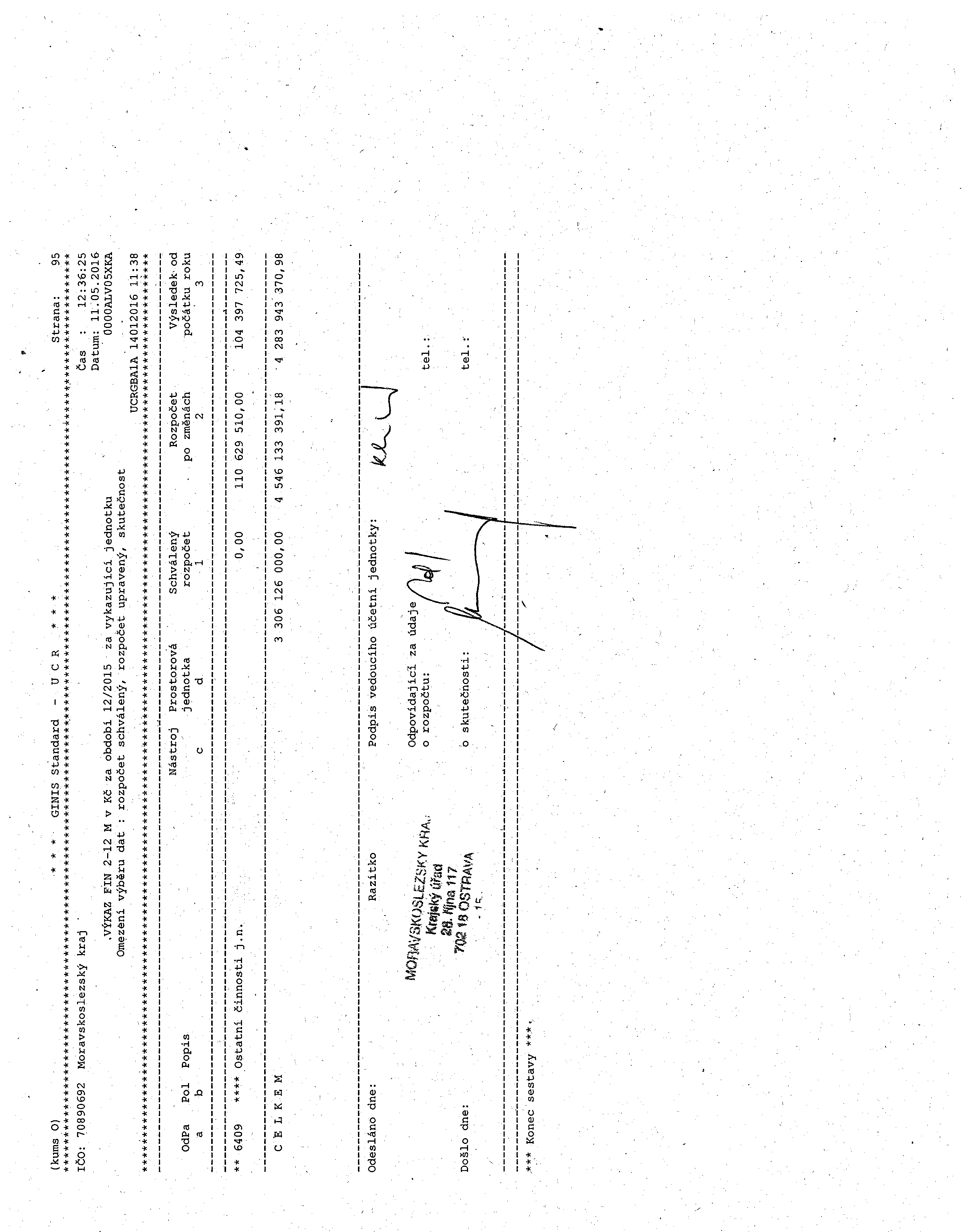 